Концепція розвитку Веселобалківської ЗОШ І-ІІ ступенів розроблена на основі:Закону України «Про освіту»Закону України «Про загальну середню освіту»Закону України «Про позашкільну освіту» Закону України «Про охорону дитинства»Листа МОНУ від 11.08.2020 № 1/9-430 «Щодо методичних рекомендацій про викладання навчальних предметів у закладах загальної середньої освіти у 2020/2021 навчальному році»Постанови Головного санітарного лікаря України від 22.08.2020 № 50 «Про затвердження протиепідемічник заходів у закладах освіти на період карантину у зв'язку поширенням коронавірусної хвороби(COVID-19)» Листа МОНУ від 05.08.2020 № 1/9-420 «Щодо організації роботи закладів загальної середньої освіти у 2020/2021 навчальному році»Листа МОНУ від 29.07.2020 № 1/9-406 «Про підготовку закладів освіти до нового навчального року та опалювального сезону в умовах адаптивного карантину»Листа МОНУ від 22.07.2020 № 1/9-394 «Про переліки навчальної літератури, рекомендованої Міністерством освіти і науки України для використання у закладах освіти у 2020/2021 навчальному році»Листа МОНУ від 20.07.2020 № 1/9-385 «Деякі питання організації виховного процесу у 2020/2021 н.р. щодо формування в дітей та учнівської молоді ціннісних життєвих навичок»Державної програми «Вчитель»Концепції загальної середньої освіти (12-річна школа)Державного стандарту базової і повної середньої освітиДержавного стандарту початкової загальної освітиОсновних орієнтирах виховання учнів 1-11 класів загальноосвітніх навчальних закладівКонцепції профільного навчання у старшій школіКонцепція розвитку спрямована на реалізацію Конституції УкраїниНаціональної доктрини розвитку освітиКонцепції національного вихованняКонвенції про права дитиниОсвітнього напрямку Державної програми «Освіта. Україна ХХІ століття»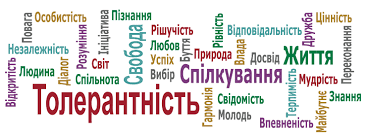 Основними напрямками і завданнями розвитку закладу є:1.Формування багатомірного освітнього простору для дітей віком від 6 до 15 років, орієнтованого на індивідуальний розвиток особистості, через навчання і виховання.2.Реалізація особистісно-орієнтованого підходу до розвитку, виховання і навчання дітей через відновлення змісту освіти та впровадження провідних освітніх технологій на всіх ступенях навчання.3.Впровадження в процес навчання нових інноваційних технологій. Розвиток комп’ютерної грамотності учнів та педагогів школи.4.Демократизація навчально-виховного процесу.5.Гуманістична направленість педагогічного процесу, повага до особистості учнів.6.Виховання позитивних мотивів навчальної діяльності, старанного та відповідального ставлення до навчання, готовності до практичного застосування знань, вмінь.7.Виховання особистості через залучення до активної діяльності та всебічний зв’язок школи з життям.8.Розвиток творчої ініціативи педагогів в пошуках нових форм і методів педагогічної діяльності.9.Розвиток в учнів пізнавальних інтересів і здібностей, потреби глибокого і творчого оволодіння знаннями, навчання самостійного набуття знань, прагнення постійно знайомитися з найновішими досягненнями науки і техніки.10.Прищеплення учням шанобливого ставлення до культури, звичаїв, традицій усіх народів, що населяють Україну.11.Виховання учнів на основі загальнолюдських гуманістичних цінностей: ідеалів добра, правди, свободи, любові, дружби, справедливості, совісті, людської гідності.12.Виховання в учнів патріотичних почуттів, формування національної самосвідомості, любові до рідної землі свого народу, готовності до праці в ім’я України.13.Врахування вікових і індивідуальних особливостей учнів і вибір оптимальної системи способів навчання і виховання з врахуванням індивідуальних рис характеру кожної дитини.14.Підготовка учнів до господарсько – трудової діяльності.15.Гуманістичні відносини між суб’єктами педагогічного процесу.16.Виховання в учнів свідомого відношення до всіх видів діяльності і людських відносин на основі самостійності та творчої активності вихованців.17.Збереження та зміцнення морального та фізичного здоров’я здобувачів освіти.18.Забезпечення умов для інтелектуального, соціального, морального і фізичного розвитку та саморозвитку учнів;19.Забезпечення знань базових навчальних предметів на рівні вимог сучасної школи, шляхом реалізації нових концепцій навчання;20.Розгортання експериментальної та пошукової роботи;21.Перетворення закладу на освітній, культурний центр села;22.Різнобічний розвиток індивідуальності дитини на основі виявлення її задатків і здібностей, формування ціннісних орієнтацій, задоволення інтересів і потреб;23.Збереження і зміцнення морального, фізичного і психічного здоров'я вихованців; 24.Виховання учнів як громадян України, національно свідомої, вільної, демократичної, життєво і соціально компетентної особистості, здатної здійснювати самостійний вибір і приймати відповідальні рішення у різноманітних життєвих ситуаціях;25.Формування у школярів бажання і уміння вчитися, виховання потреби і здатності до навчання упродовж усього життя, вироблення умінь практичного і творчого застосування здобутих знань;26.Становлення у здобувачів освіти цілісного наукового світогляду, загальнонаукової, загальнокультурної, технологічної, комунікативної і соціальної компетентностей на основі засвоєння системи знань про природу, людину, суспільство, культуру, виробництво, оволодіння засобами пізнавальної і практичної діяльності;27.Виховання школяра як людини моральної, відповідальної, людини культури з розвиненим естетичним і етичним ставленням до навколишнього світу і самої себе.Навчальний заклад – це простір життя дитини; тут вона не готується до життя,а повноцінно живе, і тому вся діяльність школи вибудовується так, щоб сприяти становленню особистості як творця і проектувальника власного життя, гармонізації і гуманізації відносин між вихованцями і педагогами, навчальним закладом і родиною, ґрунтуючись на ідеї самоцінності дитинства, діалогу, усвідомленого вибору особистого життєвого шляху.Навчальний заклад за своєю сутністю є демократичним.                         Його демократичний характер визначається відкритістю перед суспільством, участю вихованців, їхніх батьків, педагогічного колективу і представників громадськості у розробці та реалізації стратегії і змісту його діяльності, відповідальністю школи за якість освітніх послуг перед споживачем і державою.Діяльність школи ґрунтується на засадах органічного поєднання національного і загальнолюдського. Домінантою виховного процесу має стати виховання патріотизму з новим змістовним наповненням. З одного боку, це виховання почуття любові до рідного краю, свого народу, держави відповідальності за їхнє майбутнє, а з іншого,- відкритість до сприйняття різноманітних культур світу, освоєння фундаментальних духовних цінностей людства-гуманізму, свободи, справедливості, толерантності, культури, миру, національного примирення, збереження природи.Управлінський аспект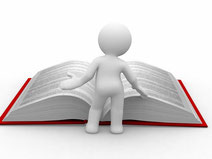 Мета: координація дій усіх учасників навчально – виховного процесу, створення умов для їх продуктивної творчої діяльності.Основні завдання:1.Управління якістю освіти на основі нових інноваційних технологій та освітнього моніторингу.2.Забезпечення відповідної підготовки вчителів, здатних успішно втілювати в життя особистісно – зорієнтовану творчу педагогіку.3.Виконання завдань розвитку, спрямованих на самореалізацію особистості.4.Створення умов для продуктивної творчої діяльності вчителів.Шляхи реалізації:1.Впровадження в практику роботи школи інноваційні технології.2.Створення сприятливого мікроклімату серед учасників навчально – виховного процесу для успішного реалізації їх творчого потенціалу.3.Забезпечення виконання замовлень педагогічних працівників щодо підвищення їх фахового рівня через заняття самоосвітою.4.Підримка ініціативи кожного учасника навчально – виховного процесу в його самореалізації.5.Розкриття творчого потенціалу учасників навчально – виховного процесу.6.Стимулювання творчості учасників навчально – виховного процесу. Основні напрямки розвитку нової моделі школи.Управління школоюУправління школою здійснюється колегіально та індивідуально згідно з розподілом функціональних обов’язків кожного члена адміністративно – управлінської ланки з урахуванням фахової підготовки , стажу роботи, індивідуальних особливостей.Управління навчальним закладом організоване на засадах традиційних та інноваційних технологій діагностування, прогнозування, координації, колективного контролю, самоконтроля, і взаємоконтролю, наставництва.     Управлінські зусилля спрямовуються на використання творчого потенціалу кожного члена колективу з метою підвищення якості освіти учнів, їх вихованості та розвитку. Навчальний заклад будує свою діяльність на принципах плановості, наукової організації, гласності й демократії та згідно зі Статутом.Механізм управління школою передбачає опору на оптимальний рівень професійної компетентності суб’єктів освітнього процесу (членів адміністрації, допоміжно – адміністративного персоналу, педагогів, батьків ), організацію їх спільної діяльності. У Веселобалківській ЗОШ І-ІІ ступенів розробляється перспективний план роботи на п’ять років, згідно з яким складається план роботи на кожний рік. Освітня діяльність здійснюється відповідно до навчального плану школи. Плани погоджуються з педагогічною радою, затверджуються радою школи.Структура управлінської діяльності є багаторівневою: здобувачі освіти, батьки здобувачів освіти, учителі, вихователі, директор, колегіальні органи управління.Співтворчість адміністрації з членами педколективу сприяє ефективності управлінської діяльності і навчально – виховного процесу.Адміністрацією школи в системі проводиться контроль за виконанням навчальних планів і програм, систематично вивчаються питання стану викладання навчальних предметів, формою узагальнення яких є накази по школі.Здійснюючи контроль за виконанням нормативних, директивних документів, навчальних програм, ведення документації, адміністрація на нарадах при директорові, засіданнях методичної ради, профспілкових зборах виступає перед колективом з оглядом основних положень цих документів. Організовується їх опрацювання на засіданнях шкільних методичних об єднань, після цього розробляються конкретні завдання, заходи щодо виконання вимог нормативних документів; організовується впровадження в практику роботи розроблених заходів. Дирекція НВК здійснює контроль за виконання заходів.Важливим аспектом діяльності навчального закладу є фінансово – економічна складова.Фінансово-господарська діяльність закладу здійснюється на основі коштів державного та місцевого бюджетів, що надходять у розмірі, передбаченому нормативами фінансування закладу для забезпечення належних умов його життєдіяльності.Та важливо шукати альтернативні джерела фінансування. Не слід сподіватися лише на державу у питанні фінансування закладу освіти, необхідно шукати додаткових шляхів для вирішення цього питання. Участь у конкурсах міжнародних донорів, що надають гранти для реалізації різноманітних проектів – ось основна мета успішного керівника.Методичний аспект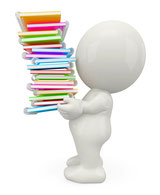 Мета: створення комфортних умов для професійного зростання та розкриття творчого потенціалу кожного педагогічного працівника.Основні завдання:1.Створення атмосфери творчого пошуку оригінальних нестандартних рішень педагогічних проблем.2.Формування в учителів готовності до впровадження сучасних інноваційних технологій.3.Формування прагнення до оволодіння педагогікою співпраці та співтворчості на принципах особистісно орієнтованих методик навчання та виховання.4.Спрямування діяльності учнів за допомогою професійного мудрого керівництва з боку педагогічного колективу.Шляхи реалізації:1.Постійний моніторинг рівня професійної компетентності вчителів.2.Створення моделей методичної роботи з групами педагогів різного рівня професіоналізму.3.Удосконалення особистого досвіду на основі кращих досягнень науки і практики викладання.4.Участь у шкільних, районних та обласних конкурсах педагогічної майстерності.Науково – методична роботаОсновною метою науково – методичної роботи в Веселобалківської ЗОШ І-ІІ ступенів є задоволення потреб, можливостей та інтересів педагогів у постійному підвищенні фахового рівня, залучення їх до творчої діяльності, забезпечення методичної грамотності вчителів та вихователів, формування вміння робити самоаналіз, визначення творчої індивідуальності кожного педагога.Зміст науково – методичної роботи зумовлюється цілями діяльності навчального закладу, професійним, фаховим, творчим потенціалом педагогічного коллективу, ступенем навчальної компетенції учнів, новітніми досягненнями науки і практики. Основними аспектами науково методичної роботи є :вивчення здобутків теорії, методики та технології навчання й виховання в умовах реформування освіти;виявлення можливостей впровадження в роботу навчального закладу освіти нововведень держави, галузевого уравління, досягнень психолого-педагогічної науки;застосування різних організаційних форм навчально – пізнавальної діяльності процесі вивчення навчальних предметів;використання сучасних інформаційних технологій та інтерактивних методів навчання у навчально – виховному процесі;моніторинг якості базової та профільної освіти учнів.У Веселобалківській ЗОШ І- ІІ ступенів працює чотири шкільних методичних обєднаня вчителів: методобєднання вчителів початкових класів, математично – природничих дисциплін, суспільно – гуманітарних дисциплі та методобєднання класних керівників, які систематично працюють над вирішенням методичних поблем. Також діє методична рада у складі найдосвідченіших учителів школи, на яку покладається консультаційна та координаційна функції. Методична рада координує роботу методоб'єднань та систематично допомагає молодим та малодосвідченим педагогам у плануванні роботи, в підготовці виступів та в організації і проведенні відкритих уроків, занять, виховних заходів. Окрім того в закладі діє творча группа, яка займається дослідженням ефективності методів навчання та впровадженням в практичну роботу.Виховний аспект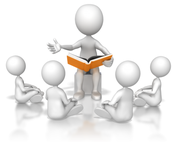 Мета:сприяння формуванню в учнів знань, умінь і навичок, необхідних для майбутнього успішного вибору професії; розвитку пізнавальної творчої активності особистості; розвиток природних здібностей, уяви і продуктивного мислення з гуманістичним світосприйняттям і почуттям відповідальності за долю України, її народу; виховання естетичних смаків; ведення здорового способу життя.Основні завдання:1.Формування в учнів основ наукового світогляду, пізнавальної активності і культури розумової праці, вироблення уміння самостійно здобувати знання, застосовувати їх у своїй практичній діяльності.2.Виховання почуття любові до Батьківщини і свого народу як основи духовного розвитку особистості, шанобливе ставлення до історичних пам'яток.3.Сприяти формуванню навичок самоврядування, соціальної активності і відповідальності в процесі практичної громадської діяльності, правової культури, вільного володіння державною мовою, засвоєння основ державного і кримінального права, активної протидії випадкам порушення законів.4.Підготовка випускників базової школи до свідомого вибору професії і навчального закладу для продовження освіти.5.Залучення учнів до активної екологічної діяльності, формування основ естетичної культури, гармонійний розвиток духовного, фізичного та психічного здоров'я.6.Затвердження культури здорового способу життя.Шляхи реалізації1.Організація і проведення засідань МО класних керівників з відповідної тематики.2.Проведення профорієнтаційної роботи серед школярів середньої та старшої ланки.3.Організація роботи шкільного самоврядування.Система виховної роботи школиСистема виховної роботи закладу базується на принципах творчої діяльності вчителів, вихователів та вихованців, самовизначенні й самоврядуванні, демократизації та гуманізації відносин між ними, диференціації та особистій орієнтації виховної діяльності з урахуванням інтересів та потреб вихованців.Забезпечення органічної єдності урочної та позаурочної виховної роботи з учнями – педагогічне кредо нашого навчального закладу. Зміст виховної роботи детермінується необхідністю формування загальнокультурних компетентностей учнів на основі:узагальненого соціального досвіду, накопиченого вітчизняними та зарубіжними діячами науки, літератури, мистецтва;розкриття фундаментальних проблем людства, в тому числі України, усіх галузях культури;формування у вихованців морально – етичних цінностей, ціннісно – смислових установок в контексті загальнолюдської моралі;врахування психофізичних етичних та естетичних нахилів і потреб вихованців у їхньому загальнокультурному розвитку.З метою забезпечення оптимальних умов для виявлення, розвитку і реалізацїі потенційних можливостей кожного учня передбачаються колективні творчі справи, тематичні виховні тижні тощо. Зростає роль діалогу як демократичного шляху пошуку істини. Учні набувають умінь вести дискусію, відстоювати свою думку, співвідносити свої права та обовязки. Педагогічний коллектив сприяє розвитку в учнів аналітичного та логічного мислення, основ ораторського мистецтва, формуванню активної життєвої позиції та позитивної суспільної спрямованності. Класні керівники працюють над створенням простору, в якому виховна система охоплює весь педагогічний процес: навчальні заняття, позаурочну діяльність учнів (позакласні виховні заходи, заняття в гуртках, зайнятість учнів у позашкільних навчальних закладах).Важливою метою цієї роботи є створення умов для розвитку й самореалізації особистості, залучення кожного учня до учасиі в різних сферах діяльності на основі діагностики його нахилів і здібностей.4.Проведення класних годин, впровадження на практиці соціокультурної змістової лінії під час навчально-виховного процесу.5.Проведення уроків мужності.6.Проведення тижнів, декад, місячників тощо виховного змісту.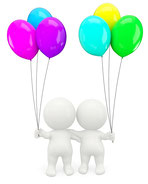 Психолого - педагогічний аспектМета: формування особистості через шкільне та сімейне виховання з урахуванням:індивідуальних особливостей;здібностей;умінь та навичок.Основні завдання:1.Створення:ситуації творчості для всіх учасників навчально-виховного процесу;умов для соціальної самореалізації учасників навчально – виховного процесу;умов для позитивної адаптації учнів до навчання у школі.2.Посилення впливу шкільного та сімейного виховання на формування:стійкої мотивації до навчання;високої духовної культури;моральних переконань;трудового виховання дітей.3.Забезпечення якісного психолого - педагогічного супроводу процесу навчання.4.Практичне забезпечення корекційно - розвивальної роботи:діагностики особистісного розвитку;ціннісних орієнтацій;соціального статусу;виявлення вад і проблем соціального розвитку дитини.5.Орієнтація на соціально - психологічну профілактику негативних явищ в учнівському середовищі, профілактику девіантної поведінки.Шляхи реалізації:1.Психолого - педагогічна діагностика з виявлення у дітей:здібностей;схильностей;потреб;відстеження динаміки і розвитку обдарованих та здібних учнів.2.Консультації та навчання батьків, проведення класних і загально шкільних батьківських зборів3.Створення сприятливого психологічного клімату у всіх структурних підрозділах навчально-виховного процесу.4.Морально-культурний особистий досвід учасників навчально–виховного процесу.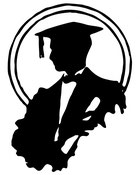 Модель випускникаМоделлю випускника є громадянин держави, який:має активну позицію щодо реалізації ідеалів і цінностей України, прагне змінити на краще своє життя і життя своєї країни;є особистістю, якій притаманні демократична громадянська культура, усвідомлення взаємозв’язку між індивідуальною свободою, правами людини та її громадянською відповідальністю;уміє грамотно сприймати та уміє аналізувати проблеми суспільства, бути конкурентноспроможним на ринку праці, впевнено приймати сучасні реалії ринкових відносин, використовувати свої знання на практиці;уміє критично мислити;здатний до самоосвіти і саморозвитку;відповідальний, уміє використовувати набуті компетенції для творчого розв’язання проблеми;уміє опрацювати різноманітну інформацію.Сьогоднішня соціальна ситуація диктує потребу у випускнику, який володіє засобами та ресурсами збереження та розвитку себе як особистості, який адекватно реагує на зміни в суспільстві. Замовлення суспільства до освіти полягає в потребі до творчої особистості, яка вміє самовдосконалюватися; здатна, реалізуючи себе, розв'язувати проблеми суспільства; яка вміє застосовувати знання та навички в оточуючому середовищі, яке постійно змінюється; може стати успішним в своїй обраній діяльності. Це передбачає побудову такого освітнього простору, в якому кожен учень може самовизначитися, знайти свою професію та себе в ній, прожити в школі ситуацію успіху в розв'язанні навчальних проблем. Нове покоління випускників, повинно бути захищеним та мобільним на ринку праці, здатним робити особистісний духовно-світоглядний вибір, мати необхідні знання, навички та компетентності для інтеграції в суспільство на різних рівнях, буде здатним до навчання впродовж життя.Стратегія роботи з педагогічними кадрамиРозв’язання проблеми кадрового забезпечення нашого навчального закладу базується на його ролі у забезпеченні результатів інноваційної діяльності закладу освіти. Адміністрація школи комплектує кадровий склад відповідно до штатного розпису, затвердженого відділом освіти.Одним із важливих завдань адміністрації закладу є формування педагогічного колективу – колективу однодумців, які поділяють інноваційні ідеї навчання, виховання і розвитку здобувачів освіти. До педагогів школи висуваються високі вимоги щодо професійної та фахової підготовленості, творчого потенціалу. Учитель, вихователь мають бути освіченими, ерудованими людьми високої моральності та інтелектуальної культури; володіти глибокими знаннями зі своєї спеціальності у поєднанні з методичною майстерністю; мати високий рівень інтелекту, цілеспрямованості, здатності до самоаналізу та самооцінки. Крім того педагог повинен уміти: застосовувати фахові знання і вміння на високому професійному рівні; виконувати різні обов’язки, що пов’язані з навчанням обдарованих вихованців та інноваційною діяльністю; проявляти креативність у перегляді своїх поглядів; розробляти індивідуальні програми навчання з урахуванням результатів медико – психологічного обстеження учня та його навчальної компетентності; стимулювати пізнавальні інтереси та творчі здібності вихованців з урахуванням їх природних та соціальних запитів.Учасники освітнього процесуУчасниками освітнього процесу у Веселобалківській ЗОШ І-ІІ ступенів є:здобувачі освіти;педагогічні працівники;психолог, бібліотекар;інші спеціалісти;батьки або особи, які їх замінюють.Права і обов’язки здобувачів освіти, педагогічних та інших працівників визначаються чинним законодавством та статутом школи.У Веселобалківській ЗОШ І-ІІ ступенів обов’язково проводиться атестація педагогічних працівників незалежно від підпорядкування, типів і форм власності. Атестація здійснюються, як правило, один раз на п’ять років відповідно до Типового положення про атестацію педагогічних працівників України, затвердженого Міністерством освіти і науки України.Відповідно до Закону України «Про забезпечення санітарного та епідеміологічного благополуччя населення» працівники школи проходять періодичні медичні огляди.Педагогічні працівники, які систематично порушують статут, правила внутрішнього розпорядку навчального закладу, не виконують посадових обов’язків, умови колективного договору (контракту) або за результатами атестації не відповідають займаній посаді, звільняються з роботи відповідно до чинного законодавства.Батьки та особи, які їх замінюють, мають право:обирати і бути обраними до батьківських комітетів та органів громадського самоврядування;звертатися до органів управління освітою, керівника навчального закладу і органів громадського самоврядування з питань навчання, виховання дітей;брати участь у заходах, спрямованих на поліпшення організації навчально-виховного процесу та зміцнення матеріально-технічної бази навчального закладу;відмовлятися від запропонованих додаткових освітніх послуг;на захист законних інтересів своїх дітей в органах громадського самоврядування навчального закладу та у відповідних державних, судових органах;інші права, що не суперечать законодавству України.Батьки та особи, які їх замінюють, несуть відповідальність за здобуття дітьми дошкільної і загальної середньої освіти і зобов’язані:забезпечувати умови для здобуття дитиною повної загальної середньої освіти за будь - якою формою навчання;постійно дбати про фізичне здоров’я, психічний стан дітей, створювати належні умови для розвитку їх природних здібностей;поважати гідність дитини, виховувати почуття доброти, працелюбність, милосердя, шанобливе ставлення до Вітчизни, сім’ї, державної та рідної мов, повагу до національної історії, культури, цінностей інших народів;виховувати в дітей повагу до законів, прав, основних свобод людини;своєчасно вносити плату за харчування дитини в дошкільному підрозділі у встановленому порядку;своєчасно повідомляти школу про можливість відсутності або хвороби дитини;Представники громадськості мають право:обирати і бути обраними до органів громадського самоврядування в навчальному закладі;керувати учнівськими об’єднаннями за інтересами, гуртками, секціями;сприяти покращенню матеріально-технічної бази, фінансовому забезпеченню навчального закладу; проводити консультації для педагогічних працівників;брати участь в організації навчально-виховного процесу.Представники громадськості зобов’язані:дотримуватися Статуту навчального закладу, виконувати накази та розпорядження керівника навчального закладу, рішення органів громадського самоврядування, захищати учнів від всіляких форм фізичного та психічного насильства, пропагувати здоровий спосіб життя, шкідливість вживання алкоголю, наркотиків, тютюну тощо.Зміст та організація освітнього процесуОрганізація освітнього процесу у школі здійснюється відповідно до положень про загальноосвітній навчальні заклади та інших нормативних документів МОН.Для реалізації цілей та завдань школи педагогічний колектив в своїй діяльності передбачає вивірене співвідношення традиційного та інноваційного компонентів у структурі, змісті й формах роботи.В цілому організація освітнього процесу здійснюється за наступною схемою:1.Початкова школа - школа розвитку особистості, де визначені свої пріоритети:самоцінність особистості кожної дитини, прийняття її індивідуальності;орієнтація на розвиток особистості;особистісний, інтелектуальний, соціальний та фізичний розвиток кожного учня.Навчання у школі закладає фундамент загальноосвітньої підготовки учнів, забезпечує всебічний розвиток дитини, її нахилів, здібностей та виховання громадянина України. Зміст навчально – виховної роботи визначається освітніми галузямии базового типового навчального плану і включає, окрім державного мінімуму, спектр розвиваючих дисциплін за рахунок годин варіативної частини плану. У школі І ступення здійснюється реалізація особистісного підходу до учнів. 2.Школа основного вибору (5-9 класи) має такі пріоритетні завдання:формування у школярів готовності до вибору й реалізації форми подальшого здобуття освіти і профілю навчання;систематичне вивчення основ наук, забезпечення різноманітних інтересів і потреб школярів, розвиток їх різнобічних здібностей;формування здорового способу життя, громадянських, патріотичних, правових, моральних, економічних, трудових, естетичних цінностей.В 5-9 класах створені умови для формування в учнів загального і диференційованого інтересу до вивчення предметів, для поширення й поглиблення знань в обраних напрямках для розвитку пізнавальних творчих здібностей учнів, їх творчого самовираження. Ці передумови формують перспективи розвитку учнів, є базою для формування профільних класів. З цією метою в школі за рахунок варіативної частини збільшуються години на вивчення окремих навчальних дисциплін, проводяться спецкурси та факультативи, працюють гуртки, які спрямовані на поглиблення знань, розвиток пізнавальних поцесів, формування соціальних умінь та навиків.3.Старша школа забезпечує здобуття повної загальної середньої освіти та профілізацію навчання з урахуванням освітніх потреб учнів, кадрових можливостей і матеріальної бази навчально – виховного комплексу. Має пріоритетні завдання:створення оптимальних умов для диференційованого та індивідуального навчання;використання спецкурсів, факультативів;поглиблене вивчення окремих предметів.Педагогічна система навчального закладу побудована і функціонує за принципами системності, індивідуалізації, варіативності, безперервності освіти. Враховуючи чітке замовлення батьків та суспільства, визначено, що результатом діяльності педагогічного коллективу є виховання особистості, адаптованої до швидких змін у світі, усвідомлюючи своє місце в ньому.Головною метою є виявлення творчих здібностей, створення умов для їх реалізації та розвитку, формування моделі компетентного випускника.Освітній процес у школі здійснюється на принципах диференціації та індивідуалізації.Поступова модернізація змісту шкільної освіти грунтується на врахуванні позитивних надбань української школи і водночас передбачає істотні зміни, зумовлені сучасними тенденціями суспільного розвитку.Сучасна школа оновлюється цілісно з урахуванням таких пріоритетів:створення передумов для різнобічного розвитку особистості, індивідуалізація та диференціація навчання, переходу до ососбистісно- орієнтованих педагогічних технологій;виховання особистісних якостей громадянина – патріота України;формування життєвої, соціальної, комунікативної і комп’ютерної компетентностей учнів;посилення практично – діяльнісної і творчої складових у змісті всіх освітніх галузей;гуманізація і гуманітаризація змісту навчання;забезпечення наступності навчального змісту і вимог щодо його засвоєння між дошкільною освітою і початковою школою; початковою школою і основною школою; основною і старшою школою; загальноосвітньою підготовкою та вимогами професійно – технічної і вищої освіти.Методологічною основою визначення змісту шкільної освіти є загальнолюдські і національні цінності, зосередженність на актуальних і перспективних інтересах дитини. Зміст визначається на засадах його фундаменталізації, науковості і системності знань, їх цінності для соціального становлення людини, гуманізації і демократизації шкільної освіти, ідей полікультурності, взаємоповаги між націями і народами, світського характеру школи. У доборі змісту враховуються його доступність, науковість, наступність і перспективність, практичнее значення, можливості для загальнокультурного, наукового, технологічного розвитку особистості, індивідуалізації, диференціації навчання.Зміст шкільної освіти має бути осучаснений таким чином, щоб випускники школи могли швидко адаптуватися у самостійному житті, цілеспрямовано використати свій потенціал як для самореалізації в професійному і особистому плані, так і в інтересах суспільства, держави.У сучасному світі знання стають все більше доступними для тих, хто хоче оволодіти ними, тому переосмислюється самоцінність знань. Натомість зростає роль умінь добувати, переробляти інформацію, одержан уз різних джерел, застосовувати її для індивідуального розвитку і самовдосконалення людини. Це зумовлює зменшення питомої ваги готової інформації, зміну співвідношень між структурними елементами змісту на користь засвоєння учнями способів пізнання, набуття особистого досвіду творчої діяльності, посилення світоглядного компонента змісту. Поряд з традиційними джерелами здобуття знань широко використовуються глобальні і локальні інформаційні мережі з різноманітними базами даних та профільованими експертними системами.Збереження здоров’я вихованцівВеселобалківська ЗОШ І-ІІ ступенів забезпечує безпечні та нешкідливі умови навчання, виховання, режим роботи, умови для фізичного розвитку та зміцненння здоров’я, формує гігієнічні навички та засади здорового способу життя вихованців.Здобувачі освіти забезпечуються медичним обслуговуванням, що здійснюється медичною сестрою, медичними працівниками закладів охорони здоров’я району, сімейними лікарями.Заклади охорони здоров’я разом з органами управління освітою та органами охорони здоров’я щорічно забезпечують безоплатний медичний огляд учнів, моніторинг і корекцію стану здоров’я, проведення лікувально - профілактичних заходів у навчальному закладі.Учні 1-9 класів забезпечені гарячим харчуванням. Відповідальність за організацію харчування у школі, додержання в ньому вимог санітарно – гігієнічних і санітарно – протиепідемічних правил і норм покладається на директора школи. Норми та порядок організації харчування вихованців у школі визначаються у відповідності до норм та порядку встановлених Кабінетом Міністрів України.Контроль за діяльністю навчального закладуДержавний контроль за діяльністю навчальних закладів здійснюється з метою забезпечення реалізації єдиної державної політики в сфері загальної середньої освіти.Державний контроль за діяльністю навчальних закладів здійснюють Міністерство освіти України, інші центральні органи виконавчої влади, яким підпорядковані загальноосвітні навчальні заклади, Державна інспекція закладів освіти при Міністерстві освіти України, місцеві органи виконавчої влади та органи місцевого самоврядування і підпорядковані їм органи управління освітою, державні санепідслужби та засновники закладу.У період між атестацією проводяться перевірки (інспектування) навчального закладу з питань, пов’язаних з його навчально – виховною діяльністю. Зміст, види і періодичність цих перевірок визначаються залежно від стану навчально – виховної роботи, але не рідше 1-2 разів на рік.Перевірки з питань, не пов’язаних з навчально – виховною діяльністю, проводяться його засновником відповідно до законодавства.Термін та умови реалізації КонцепціїПроцес реалізації Концепції є складним і тривалим. Він потребує додаткових зусиль для створення передумов, без яких якісна освіта неможлива.Насамперед – це підвищення соціального статусу вчителя за рахунок пошуку і підвищення ефективності використання наявних місцевих резервів, зміцнення навчально – матеріальної бази навчального закладу, оснащення його сучасною комп’ютерною технікою, впровадження на її базі сучасних інформаційних технологій, розгортання різних форм шкільного та позашкільного навчання і виховання. Необхідні суттєві якісні зміни у фаховій підготовці майбутнього педагога, його післядипломної освіти, адекватні сучасним освітнім пріоритетам і завданням.Концепція розвитку розрахована на 5 років (2012- 2017 роки). ЇЇ ефективність в значній мірі залежить від створення сприятливих умов для її повної реалізації.Очікувані результатиНовизна Концепції розвитку школи полягає в тому, що вона побудована на ідеї запровадження та ефективного використання інноваційних технологій під час навчально – виховного процесу та управлінської діяльності адміністрації. Пріоритетні аспекти інноваційної діяльності колективу закладу пов’язані з розширенням діапазону форм, методів і технологій, спрямованих на самостійну продуктивну творчість суб’єктів навчально – виховного процесу. Практична значущість технологізації інноваційних процесів полягає в тому, що вона забезпечує підвищення якості їх результативності. Реалізація положень Концепції розвитку навчально – виховного комплексу забезпечить стабільний поступальний його розвиток і перехід на якісно вищий рівень забезпечення освітніх інтересів і потреб учнів через:впровадження інноваційних технологій з метою інтенсифікації процесу навчання;широке використання різних форм і методів навчання як засобу гармонійного розвитку дитини;професійну орієнтацію та створення умов самореалізації учнів;формування ключових компетентностей учнів як результату інноваційної діяльності навчального закладу;формування іміджу школи;участь у районних науково – практичних конференціях, професійних конкурсах;оволодіння кожним учителем персональним комп’ютером;апробація підручників нового покоління;у системі методичної роботи раціональне поєднання колективних, групових та індивідуальних роботи;стимулювання самоосвіти і професійного розвитку педагогів, шляхом створення умов для їх реалізації;профільність старшої школи, до профільна підготовка шквизнання здатності дитини до саморозвитку та права дитини на індивідуальну освітню траєкторію, індивідуальну траєкторію засвоєння освітніх галузей;зміну позиції педагога на супроводжуючу та партнерську по відношенню до діяльності учня;пріоритет особистісного змісту освіти, який формується в процесі проходження індивідуальних освітніх траєкторій;пріоритет продуктивного компоненту змісту освіти, який визначається в творчості учня, над репродуктивним компонентом, який потрібен для передачі учню технологій його освітньої діяльності, але не готової інформації та знань.Аналіз роботи за 2019/2020 навчальний рік 	Педагогічний колектив Веселобалківської загальноосвітньої школи І-ІІ ступенів Казанківської районної ради Миколаївської області у 2019/2020 навчальному році проводив послідовну і цілеспрямовану роботу по виконанню завдань, визначених основними законодавчими та нормативними документами освітньої галузі, зокрема пов’язаними з реформою освіти: Законом України «Про освіту», Законом України «Про повну загальну середню освіту», новим Державним стандартом початкової освіти, була спрямована на реалізацію положень Конституції України, на виконання, Указу Президента України від 09 липня 2013 року № 344/2013 «Про Національну стратегію розвитку освіти в Україні на період до 2021 року», постанови Кабінету Міністрів України від від 9 серпня 2017 р. № 576 «Про внесення змін до Типового положення про комісію з питань захисту прав дитини» і «Положення про загальноосвітній навчальний заклад» із змінами і доповненнями, внесеними постановою Кабінету Міністрів України від 21 лютого 2018 року № 96, постановою Кабінету Міністрів України від 21 лютого 2018 р. № 8 «Про затвердження Державного стандарту початкової освіти», постанови Кабінету Міністрів України від 23 листопада 2011 року № 1392 «Про затвердження Державного стандарту базової і повної загальної середньої освіти», власною Концепцією та Освітньою програмою розвитку навчального закладу, перспективним та річним планом роботи школи, забезпечував оновлення змісту, форм і методів навчання, вдосконалення навчально - виховного процесу та його результативність. Продовжувалася робота на виконання комплексно – цільових програм спрямованих на вдосконалення навчально - виховного процесу, створення сприятливих умов для розкриття здібностей і нахилів учнів, формування їх навчальних та життєвих компетенцій. Створення умов для забезпечення доступу громадян до якісної освіти, реалізацію культурних і національних освітніх прав і запитів усіх громадян, утвердження високого статусу педагогічних працівників у суспільстві та у галузі освіти Казанківщини. У 2019/2020 навчальному році педагогічний колектив школи працював над реалізацією педагогічної проблеми: «Формування гармонійно розвиненої, високоосвіченої, соціально-активної і національно свідомої людини у навчально-виховному процесі».На кожному рівні навчання забезпечується виконання державного стандарту, а також дається теоретична і практична підготовка з дисциплін навчального плану з метою максимального розвитку інтелекту, загальної культури, творчих можливостей, фізичного і морального здоров'я здобувачів освіти. Успішність подолання кожного рівня, виконання його освітніх задач гарантується школою тільки за умови усвідомленого й добровільного дотримання всіх норм і правил шкільного життя, активної співпраці з батьками, відкритістю навчального процесу. У вересні 2019 року школа розпочала свій 38 навчальний рік.Візитка навчального закладуВеселобалківська загальноосвітня школа І-ІІ ступенів є комунальною власністю виконавчого комітету Казанківської районної ради Миколаївської області. Управління та фінансування здійснюється відділом освіти, молоді та спорту Казанківської РДА в Миколаївській області, КУ «Казанківський районний центр по обслуговуванню закладів освіти та культури» яким делеговані відповідні повноваження. Будівля школи прийнята в експлуатацію у 1981 році. Навчальний заклад має земельну ділянку, якою користується на правах постійного користування та відповідної документації площею 12 га і знаходиться у  спільному обробітку школи та СТОВ «Відродження» ПП Чіпак І.І. Загальна площа приміщень становить 2062,86 кв.м, площа території на якій стоять шкільні споруди 2,3 га. На все це має підтверджуючу документацію.Веселобалківська загальноосвітня школа І-ІІ ступенів - це заклад освіти з правом юридичної особи, що забезпечує потреби громадян у загальній середній освіті, в якій поєднуються класичні принципи педагогічного процесу та активно запроваджуються інноваційні технології. Школа передбачає вивчення іноземної мови – англійської, мови національних меншин – російської мови та забезпечує опанування комп’ютерних технологій з 2-го класу.Загальноосвітній навчальний заклад розпочав свою роботу у вересні 1981 року.Юридична адреса школи:56030Миколаївська областьКазанківський районс.Весела Балкавул.Шкільна 1Навчальний заклад працює за п’ятиденним робочим тижнем у одну зміну, за кабінетною системою. У навчальному закладі визначена українська мова навчання.Мережа класів та контингент учнівПедагогічним колективом закладу освіти проведено певну роботу щодо збереження і розвитку шкільної мережі. Для забезпечення проведення своєчасного й у повному обсязі обліку дітей шкільного віку та учнів, на виконання ст. 53 Конституції України, Закону України «Про освіту», Закону України «Про загальну середню освіту», ст. 19 Закону України «Про охорону дитинства», постанови Кабінету Міністрів України від 13.09.2017 № 684 «Про затвердження Порядку ведення обліку дітей шкільного віку та учнів», керуючись п.п. 3.6. ч.1ст.32 Закону України «Про місцеве самоврядування в Україні», відповідних наказів по відділу освіти, молоді та спорту Казанківської РДА. Вчителями школи було проведено облік дітей та підлітків шкільного віку, було організовано роботу щодо охоплення навчанням дітей шкільного віку, які проживають за територією обслуговування закладу.Адміністрацією та педагогічним колективом закладу було:складено список дітей майбутніх першокласників на 2020/2021 навчальний рік;складено та подано до відділу освіти, молоді, спорту та культури статистичні звіти за затвердженими формами про кількість дітей і підлітків шкільного віку території обслуговування школи;складено та подано до відділу освіти статистичний звіт Форма № 77-РВК;перевірено списки дітей і підлітків шкільного віку з вадами розумового та фізичного розвитку, які повинні навчатися у закладах освіти для дітей, що потребують соціальної допомоги та соціальної реабілітації;На початку 2019/2020 навчального року у школі було організовано                  9 класів. Мова навчання – українська. Станом на 05.09.2019 кількість учнів становила 61 особа. Середня наповнюваність учнів у класах складала – 7 учнів. Упродовж року із школи вибув 1 учень у зв’язку зі зміною місця проживання. На кінець навчального 2019-2020 н.р. в школі навчалося  60 учнів. Охоплено навчанням  100 % учнів. Мережа класів та контингент учнівВеселобалківської загальноосвітньої школи І-ІІ ступенівКазанківської районної ради Миколаївської областіна 2019-2020 навчальний рікстаном на 01.09.2019Загальна кількість класів по школі   - 9   класів Всього учнів в 1-9-х класах - 61  учнівСередня наповнюваність класів – 7ПЕРСПЕКТИВНИЙ КОНТИНГЕНТ УЧНІВВеселобалківської ЗОШ І-ІІ ст.Казанківської районної ради Миколаївської областіна 2020-2025 рокиОсновними заходами зі збереження контингенту учнів у 2019/2020 навчальному році були:організація обліку дітей та підлітків шкільного віку;спільна робота з органами місцевого управління, самоврядування;контроль за відвідування учнями навчальних занять;співпраця навчального закладу з дошкільним закладом.Стан працевлаштування випускників 	На виконання ст. 53 Конституції України, Закону України «Про освіту» в частині здобуття молоддю загальної середньої освіти та працевлаштування випускників 9-х класів, з метою контролю за охопленням загальною середньою освітою дітей і підлітків шкільного віку у навчальному закладі була запланована спільна робота з відділом освіти, молоді спорту та культури Казанківської РДА. Така робота проводилася як з учнями так і з батьками:школа забезпечена законодавчими та нормативними документами, які передбачають обов’язкову загальну середню освіту;під час навчально - виховного процесу та в позаурочний час проводилася профорієнтаційна робота з учнями;працювали з випускниками з метою залучення до навчання у інших навчальних закладах району з метою здобуття повної загальінших навчальних закладах району з метою здобуття повної загальної середньої освіти, обраних навчальних закладах та подальшим працевлаштуванням.згідно з графіком проведення профорієнтаційних заходів з учнями 8-9 класів у 2019/2020 навчальному році з жовтня по травень взяли участь у профорієнтаційних зустрічах із представниками різних навчальних закладів, де учні матимуть змогу продовжити навчання; на класних годинах класні керівники вчили учнів обирати професію за своїми нахилами та уподобаннями, розглядали певні правила, прийоми пошуку роботи, допомагали уникати помилок, оволодівати навичками правильно: розглядали джерела, що містять інформацію про навчальні заклади та наявність вакансій; оформляли анкети та інші документи для вступу до навчальних закладів;тренінги та анкетування під час спілкування з шкільним психологом.	В школі робота була спрямована на всебічне охоплення випускників загальною середньою освітою, здійснювався контроль за навчанням, ведеться Книга обліку працевлаштування випускників 9 класу, наявні довідки, що підтверджують подальше навчання та працевлаштування випускників.У 2019 році зі школи було випущено 7 дев'ятикласників, які продовжили навчання у закладах загальної середньої освіти ІІІ ступеня, технікумах, ліцеях та коледжах. Робота з кадрамиУпродовж року навчальний заклад в був забезпечений кваліфікованими кадрами.На початок 2019-2020 н.р. школа була забезпечена працівниками згідно штатного розпису на 100%. Навчально - виховний процес забезпечував досвідчений, висококваліфікований творчий педагогічний колектив однодумців, що об'єднав людей, які люблять свою справу та відданих своїй роботі. Завдяки наполегливій праці вчителів школа завжди йде шляхом упровадження передових педагогічних інновацій.Розстановка кадрів здійснювалася відповідно до фахової підготовки також до педагогів висувається вимога вміння працювати з комп’ютером, оргтехнікою, проектором(незалежно від того, який предмет викладає, посади, яку обіймає, віку).При прийомі на роботу враховувались фахова підготовка, особисті та колективні якості працівників, працездатність, і ін. інші характеристики. . (Діаграми: кадрове забезпечення).Якісний склад педагогічних кадрів такий:- «спеціаліст вищої кваліфікаційної категорії» - 5;- «спеціаліст І кваліфікаційної категорії» - 1;- «спеціаліст П кваліфікаційної категорії» - 2;- «спеціаліст» - 5;- здобуває вищу освіту (заочна форма) – 1.Мають звання «Старший учитель» - 6;За стажем роботи:від 0 до 3 років - 3; від 4 до 5 років - 0;від 6 до 10 років - 2;від 11 до 15 років - 0;від 16 до 20 років -1;більше 20 років -8.За віком в школі працюють:до 30 років — 5 чоловік;від 31 до 40р. — 0 чоловік;від 41 до 50 р. — 4 чоловікивід 51 до 55 р. - 2 чоловік;понад 55р. — 2 чоловіки.10 вчителів мають вищу педагогічну освіту, які протягом року своєчасно проходили курси підвищення при МОІППО, онлайн - курси на різних освітянських платформах. 3 педагоги мають середню спеціальну освіту і 2 двоє здобувають вищу освіту на заочній формі навчання.Впровадження мовного законодавстваУ 2019/2020 навчальному році в закладі освіти реалізовувалися практичні заходи щодо впровадження мовного законодавства, закріплення статусу української мови як державної. Відповідно до вимог статті 10 Конституції України, ЗУ «Про забезпечення функціонування української мови як державної» від 25.04.2019 року (набув чинності 16 липня 2019 року) у школі систематично проводилася робота щодо забезпечення державної політики всіх рівнів та дотримання чинного законодавства. Освітній процес здійснювався державною мовою. Основними найважливішими напрямки діяльності педагогічного колективу у запровадженні мовного законодавства у закладу освіти були:створення національної системи виховання та освіти, орієнтованої на духовно вільну, творчу, гармонійно розвинену особистість національно свідомих громадян;забезпечення умов для постійного перебування школярів під впливом духовної культури українського народу з метою розкриття та розвитку їх природних здібностей;залучення дітей раннього віку до культури та історії свого народу;створення умов для перебування учнів під безпосереднім формуючим впливом україномовного середовища;здійснення естетичного та емоційного розвитку дітей засобами народного мистецтва та різноманітних видів усної народної творчості;заклад освіти проводить набір дітей в 1-й клас лише з українською мовою навчання;школа працює за робочим навчальним планом з українською мовою навчання з вивченням російської мови;державною мовою викладаються всі навчальні дисципліни інваріантної та варіативної складової навчального плану закладу освіти (крім російської мови та іноземної);усі учні школи вивчають українську мову;всі члени педагогічного колективу школи володіють державною мовою на належному рівні та постійно працюють над підвищенням культури українського мовлення, через систему різних заходів;діловодство та ведення шкільної документації, взаємовідносини з державними, громадськими організаціями ведеться виключно державною мовою;державною мовою проводяться засідання педагогічної ради, ради закладу, виробничі наради, збори колективу, семінари, педагогічні читання;результати ведення вчителями та учнями науково - дослідницької роботи оформляються українською мовою;тексти оголошень і повідомлень, плакатів, афіш, реклами виконуються українською мовою;інтер’єр та оформлення шкільного приміщення, навчальних кабінетів здійснюється державною мовою;у всіх класних кімнатах наявна національна символіка, український колорит;в шкільній бібліотеці оформлені тематичні полички та папки: «Українська національна символіка», «Мова – душа народу»;постійно діють тематичні виставки до Дня народження українських письменників та поетів тощо;з метою національної - патріотичного виховання, усвідомлення своєї етнічної спільноти, утвердження національної гідності, виховання любові до рідної землі, свого народу, проводяться різноманітні виховні заходи: конкурси ораторського мистецтва, українські ігри та козацькі забави тощо.	Таким чином, в школі проводилась спланована системна робота щодо впровадження мовного законодавства. В наступному навчальному році слід продовжити розпочату роботу і звернути особливу увагу на раціональність розподілу годин української мови у варіативній складовій робочого навчального плану.Впровадження ІКТВідповідно до Закону України «Про Національну програму інформатизації», Указів Президента України «Про невідкладні заходи щодо забезпечення функціонування та розвитку освіти в Україні», «Про першочергові завдання щодо впровадження новітніх інформаційних технологій», «Про додаткові заходи щодо підвищення якості освіти», Концепції розвитку дистанційної освіти в Україні (2000), відповідними вимогами часу та суспільними запитами пріоритетними напрямками діяльності школи у 2019/2020 навчальному році щодо впровадження ІКТ були:впровадження інформаційних та комунікаційних технологій у освітній процес;формування інформаційної культури учнів та педагогічних працівників, забезпечення їх інформаційних потреб;удосконалення інформаційно - методичного забезпечення освітнього процесу;оптимізація освітнього менеджмента на основі використання сучасних інформаційних технології в управлінській діяльності.Головна мета школи в питанні впровадження сучасних інформаційних технологій - надання нового підходу до інформатизації системи освіти,  що передбачає виконання наступних складових:створення умов для оволодіння учнями та вчителями сучасними інформаційними і комунікаційними технологіями;підвищення якості навчання завдяки використанню інформаційних ресурсів Internet;інтенсифікація освітнього процесу й активізація навчально - пізнавальної діяльності учнів;створення умов для широкого впровадження нових інформаційних технологій в освітній  процес;підвищення ефективності управління  закладом загальної середньої освіти;створення умов для активації школи у електронному ресурсі «ІСУО» та «ЄДЕБО», «Курс.Школа» та ін.Упродовж 2019/2020 навчального року здійснено наступні заходи щодо інформатизації та комп’ютеризації школи:продовжено роботу щодо створення і постійного оновлення веб -сайту школи та персональних сайтів учителів школи, групи школи у соціальній мережі Facebook;встановлено і використовувалося ліцензійне програмне забезпечення для вивчення курсу інформатики;заохочується навчання вчителів - предметників «Користувач ПК» щодо використання комп’ютерної техніки;використовувалися в освітньому процесі програмно - педагогічні електронні засоби з історії, географії, математики, фізики, природознавства;вводиться в практику проведення відкритих уроків та позакласних заходів вчителів - предметників із використанням комп’ютерних технологій;систематично проводиться робота стосовно навчально - методичного забезпечення та приведення матеріальної бази кабінету інформатики у відповідність до нормативів, вимог та державних стандартів;Отриманий раніше від спонсорів мультимедійний проектор використовується  для забезпечення більш високої якості проведення уроків, позакласних заходів, педагогічних рад, нарад, семінарів, конференцій тощо.Для всіх вчителів вчитель інформатики провела всеобуч по роботі з інтерактивним комплексом, розповіла про можливості інтерактивної дошки.Таким чином, в школі проводилась систематична робота з впровадження ІКТ. Але слід зазначити і певні недоліки:оволодіння ІКТ у повній мірі не всіма педагогічними працівниками;застарілі комп’ютери в кабінеті інформатики, які потребують оновлення;маленька швидкість Internet. Тому у 2020/2021 навчальному році слід продовжити:навчання педагогічних працівників щодо оволодіння ІКТ;забезпечення більш широким колом електронних навчальних посібників для використання у освітньому процесі;забезпечення ефективної роботи учасників освітнього процесу у електронних ресурсах «ІСОУ» та «КУРС. ШКОЛА»;оновлення матеріально - технічної бази кабінету.Атестація педагогічних працівниківВелику стимулюючу роль у професійному зростанні педагогічних кадрів відіграє атестація, яка сприяє моральному і матеріальному заохоченню вчителів, узагальненню та впровадженню досвіду кращих педагогів у практику навчання та виховання учнів.Робота з атестації педагогічних працівників навчального закладу була організована згідно із законами України й іншими нормативно - правовими документами, яких необхідно дотримуватись.Закон України "Про освіту", який передбачає професіональну, моральну характеристику педагогічного працівника, указує на те, що відповідність посаді педагогічного працівника визначається за результатами атестації.Порядок атестації педагогічних працівників установлюється Міністерством освіти і науки України. Важливість і обов’язковість атестації педагогічних працівників, терміни її проведення, перелік кваліфікаційних категорій і педагогічних звань передбачені законами "Про загальну середню освіту" (стаття 27), "Про позашкільну освіту" (стаття 25), "Про професійну освіту" (стаття 45).Практичне проведення атестації педагогічних працівників регулюється Типовим положенням про атестацію педагогічних працівників (зі змінами, внесеними згідно з наказом Міністерства освіти і науки, молоді та спорту    № 1473 від 20.12. 2011 р., зареєстрованого в Міністерстві юстиції України 14.12 2010 р. за № 1255/18550), в якому визначені види атестації та її періодичність, повноваження, порядок проведення та реалізація рішень атестаційної комісії.Під час підготовки та проведення атестації педагогічних працівників необхідно звернути увагу на лист Міністерства освіти і науки, молоді та спорту України № 2/1-13-430 від 22.02 2012 р. "Щодо надання роз'яснення з питань атестації". У період атестації вчителями на високому рівні були проведені відкриті уроки та виховні заходи, організована робота щодо вивчення і впровадження передового педагогічного досвіду кращих педагогів. Були розміщені авторські розробки на різних освітянських платформах «На урок», «Шкільне життя», «Всосвіта» тощо, пройдені онлайн – курси на платформах «Prometheus», «EdEra» тощо. Пройдено курси підвищення кваліфікації при МОІППО. У 2019-2020 році, відповідно до графіка атестації, атестувалось 5 учителів. Результати атестації. Підвищення кваліфікаціїПедагогічний колектив школи постійно працює над підвищенням рівня фахової майстерності, постійноу проходять курси та спецкурси підвищення кваліфікації при МОІППО, курси НУШ, онлайн – курси «EdEra», «Prometeus» тощо.дистанційні онлай – семінари та лекції організовані МОІППО.Важливою складовою кадрової політики є система роботи з підвищення кваліфікації педагогічних працівників.Робота з педагогічними працівниками щодо підвищення професійної майстерності здійснювалася у відповідності з певною структурою: - індивідуальні, групові, колективні форми роботи; - курси підвищення кваліфікації педагогів; - школа професійного зростання; - самоосвіта та атестація педагогів; - вивчення, узагальнення та поширення ПД; - представлення власних наробок.Методична робота з педагогічними кадрамиУ 2019-2020 навчальному році методична робота в школі була організована відповідно до наказу по Веселобалківській ЗОШ І-ІІ ступенів від 09 вересня 2019 №142 «Про організацію методичної роботи з педагогічними кадрами у 2019-2020 навчальному році». Відповідно до цього наказу основними завданнями методичної роботи в школі були:кадрове та науково - методичне забезпечення навчально - виховного процесу;упровадження в навчально - виховний процес інноваційних методик і технологій, трансформування наукових ідей у практику діяльності вчителів школи;розробка чіткої системи роботи щодо підвищення фахового та методичного рівня педагогічних кадрів в умовах оновлення змісту і структури освіти;вивчення, накопичення, апробація, впровадження в практику перспективного досвіду вчителів - новаторів, нових освітніх технологій та систем;підвищення якості знань учнів з предметів навчального плану;залучення обдарованих дітей до науково-дослідницької діяльності;забезпечення роботи науково - практичних семінарів з актуальних питань навчання і виховання школярів;продовження роботи щодо забезпечення охорони та зміцнення здоров’я учнів; підвищення теоретичної, науково - методичної та професійної підготовки педагогічних працівників шляхом організації роботи шкільних методичних об’єднань  учителів – предметників, проведення методичних тижнів, декад;підвищення рівня профілактично - консультативної роботи серед учнівського колективу, батьківської громади, створення умов для реалізації відповідних програм щодо розвитку особистості учня, враховуючи соціальний запит та особисту зацікавленість учнів, батьків, педагогів; удосконалення роботи органів учнівського самоврядування, широке залучення його до вирішення питань організації навчально - виховного процесу, життєдіяльності навчального закладу;забезпечення роботи науково-практичних семінарів з актуальних питань навчання і виховання школярів;підвищення іміджу Веселобалківської ЗОШ І-ІІ ступенів;забезпечення ефективної роботи методичного кабінету школи;підвищення рівня позаурочної роботи з навчальних предметів; поширення передового педагогічного досвіду працівників школи шляхом друку матеріалів у фахових виданнях.Педагогічний колектив працював над здійсненням процесу навчання і виховання на основі ролі виховання в процесі формування ключових компетентностей учителя; удосконаленням форм методичної роботи з керівниками методичних об’єднань; упровадженням нових технологій навчання; наданням адресної допомоги вчителям, підвищенням їх фахового та професійного рівнів; створенням моделі компетентнісного випускника школи. Протягом навчального року успішно були реалізовані всі завдання, поставлені перед учасниками навчально – виховного процесу.Відповідно до наказу № 142 від 09 вересня 2019 року «Про організацію методичної роботи з педагогічними кадрами у 2019-2020 н.р.» робота в школі була спрямована на вирішення науково - методичної проблеми «Формування гармонійно розвиненої, високоосвіченої, соціально-активної і національно свідомої людини у навчально-виховному процесі».З метою вивчення методичної, психологічної підготовленості вчителя до професійної діяльності в навчальному закладі систематично проводились діагностування й педагогічний моніторинг як форма організації, збирання та обробки інформації про кожного з педагогів, що забезпечує неперервне відстеження їхнього рівня.За сучасних умов розвитку освіти в Україні виняткового значення набуває система методичної роботи, головною метою якої є не лише надання реальної, ділової допомоги педагогічним кадрам у розвитку їх професійної майстерності, але й активізація творчого потенціалу кожного вчителя.На початку року була створена науково - методична рада школи на чолі з директором ПШОННОЮ Віталіною Вікторівною, до складу її увійшли заступник директора з НВР УСИК Олена Вікторівна та керівники МО - ТРОЯН Наталя Дмитрівна, ДМИТРОЩЕНКО Наталя Олександрівна, ЛАХТІОНОВА Валентина Миколаївна, КАНЮК Оксана Василівна та шкільний психолог КУКОВИЦЬКА Діаніта Володимирівна, які і працювали над реалізацією означених проблем, координували зусилля різних служб, творчих педагогів, діяльність яких спрямована на розвиток науково -методичного забезпечення освітнього процесу.Методична рада розглядала, оцінювала важливі пропозиції щодо розвитку школи; аналізувала хід та результати досліджень педагогів, організувала роботу з розвитку професійної майстерності вчителів, ініціювала та здійснювала мікродослідження в школі, планувала, узгоджувала та аналізувала проведення заходів відповідно до педагогічної проблеми.Протягом року відбулися засідання методичної ради за темами:аналіз результативності методичної роботи за минулий рік;завдання методичної служби школи на навчальний рік;організація шкільних предметних олімпіад;стан реалізації науково – методичної проблеми «Формування гармонійно розвиненої, високоосвіченої, соціально - активної і національно свідомої людини у навчально-виховному процесі»;підготовка учнів до участі у І і ІІ етапах Всеукраїнських олімпіад з базових дисциплін;адаптація учнів 1, 5 класу;організація роботи з молодими та малодосвідченими вчителями;робота з обдарованими дітьми, участь учнів у творчих конкурсах з різних предметів;ведення шкільної документації вчителями;професійне та особисте зростання педагога в процесі реалізації науково -методичної проблеми; стан використання ІКТ в навчально - виховному процесі школи;аналіз роботи методичних об'єднань;затвердження та обговорення документації для здійснення підсумкової державної атестації;про роботу педколективу над науково - методичною проблемою школи в поточному навчальному році та планування роботи на наступний навчальний рік;стимулювання творчої активності педагогічних працівників школи;поширення досвіду роботи вчителів школи;Нова українська школ.Слід зазначити, що всі засідання науково - методичної ради пройшли на високому рівні: цікавими, змістовними були доповіді, вироблено методичні рекомендації.Одним із ключових напрямків роботи є чітке дотримання термінів проходження курсів підвищення кваліфікації вчителями та контроль термінів атестації. В минулому навчальному році пройшли курсову перепідготовку наступні вчителі: з 29.10.19 по 31.10.19 Боровець І.О. пройшла курси "Викладання фізичної культури у НУШ";з 29.10.19 по 31.10.19 Кучеренко Т.М. пройшла курси "Викладання фізичної культури у НУШ";Кучеренко Т.М. вчителів початкових класів ІІ сесія;Кучеренко Т.М. вчителів початкових класів ІІІ сесія "Інноваційні технології Нової української школи";Іванцова Т.О. курси англійської мови в НУШ І сесія (1-2 класи), ІІ сесія (3-4 класи);з 13.01.2020 по 24.01.2020 Лахтіонова В.М. курси вчителів образотворчого мистецтва, інтегрованого курсу «Мистецтво» та керівників МАН «Мистецтво» І сесія, з 02.03.2020 по 13.03.2020 ІІ сесія;з 03.02.2020 по 14.02.2020 Кучеренко Т.М. вчителів інформатики, керівників МАН «Інформатика»;з 02.03.2020 по 13.03.2020 Єпифанович С.О. курси вчителів хімії, керівників секцій МАН «Хімія»; Складено графік проходження курсів на 2020-2021 навчальний рік.Вчителями школи пройдено онлайн курси:"Академічна доброчесність" (Боровець І.О., Лахтіонова В.М., Куковицька Д.В., Кучеренко Т.М., Канюк О.В., Троян Н.Д., Милобог І.С., Єпифанович С.О., Дмитрощенко Н.О., Усик О.В., Пшонна В.В.);Пройшли онлайн - курси на платформі EdEra «Українська мова. Від фонетики до морфології». (Троян Наталя Дмитрівна, Дмитрощенко Наталія Олександрівна);На платформі Prometheus «Впровадження інновацій в школі», «Освітні інструменти критичного мислення», «Роль лікаря в запобіганні, виявленні та регулюванні на випадки насильства над дітьми», «Наука про навчання: Що має знати кожен вчитель?», «Бери і роби», «Недискримінаційний підхід у навчанні», «Коронавірусна інфекція: факти проти паніки», «Домедична допомога», «Медіаграмотність: практичні навички», «Критичне мислення для освітян», «Українська за 27 уроків». (Боровець І.О., Лахтіонова В.М., Куковицька Д.В., Кучеренко Т.М., Канюк О.В., Троян Н.Д., Милобог І.С., Єпифанович С.О., Дмитрощенко Н.О., Усик О.В., Пшонна В.В.).Кожний учитель має право на підвищення своєї кваліфікаційної категорії. В 2020 році вчителями школи пройдено атестацію. Результати атестації:1)ПШОННА Віталіна Вікторівна, директор, вчитель історії та правознавства, успішно пройшла атестацію на відповідність займаній посаді (директор) та підтвердила категорію «спеціаліст вищої категорії» і звання «старший учитель»;2)УСИК Олена Вікторівна, вчитель російської мови та зарубіжної літератури з виконанням обов’язків заступника директора з НВР, була атестована на відповідність займаній посаді (заступник директора з НВР), підтвердила категорію «спеціаліст вищої категорії» та їй встановлено звання «старший учитель»;3)ДМИТРОЩЕНКО Наталія Олександрівна, вчитель української мови та літератури, підтвердила категорію «спеціаліст вищої категорії» та встановлено звання «старший учитель»;4)БОРОВЕЦЬ Ірина Олександрівна, вчитель початкових класів, підтвердила 11 тарифний розряд та звання «старший учитель»;5)ДІДЖИК Богдан Григорович, вчитель музичного мистецтва підтвердив 11 тарифний розряд.Кожен член колективу має можливість підвищувати свою кваліфікацію і фахову майстерність у методичних об’єднаннях , що діють у школі.З метою якісної та ефективної організації, проведення систематичної колективної та індивідуальної методичної роботи з педагогічними кадрами, у школі працювали методичні структури:МО учителів початкових класів (керівник ЛАХТІОНОВА Валентина Миколаївна);МО учителів гуманітарного циклу (керівник ТРОЯН Наталя Дмитрівна);МО учителів природничо - математичного циклу (керівник КАНЮК Оксана Василівна);МО класних керівників (керівник ДМИТРОЩЕНКО Наталія Олександрівна);Школа молодого вчителя (керівник УСИК Олена Вікторівна).Робота методичних об’єднань була спрямована на удосконалення методичної підготовки, фахової майстерності вчителів, удосконалення методики проведення уроку.Усі засідання методичних об’єднань мають відповідну структуру, проводились згідно з планом роботи. До них готувались педагогічні виставки методичних розробок з даної теми, відкриті уроки з подальшим їх детальним аналізом і обговоренням. Розглядалися, проводилися, аналізувалися:результати навчально - виховної роботи;динаміка спаду успішності учнів; результати контрольних робіт, навички читання;діяльність членів МО щодо розвитку творчого потенціалу учнів, залучення їх до різних видів позаурочної діяльності;аналіз стану викладання предметів:стан виконання навчальних планів і програм;використання інноваційних технологій, їх ефективність;апробація електронних засобів навчального призначення для загальноосвітніх навчальних засобів;стан позакласної роботи вчителів з предметів;система та результативність підвищення професійного рівня вчителів;результати участі учнів в олімпіадах, конкурсах.	У процесі роботи над загальношкільною науково - методичною проблемою творчо працювали всі методичні об’єднання вчителів.На їх засіданнях педагоги обмінювалися досвідом роботи з питань використання нових форм і методів роботи, виховання в учнів інтересу до знань, критичного мислення, використання міжпредметних зв’язків, заохочування школярів до поглибленого вивчення предмету, самостійного опрацювання додаткової літератури. Засідання методичних об’єднань проходили в різних формах: практичні  заняття, відвідування уроків, захист проектів, аналіз педагогічних ситуацій.Цікаві відкриті уроки та виховні заходи з використанням сучасних технологій були проведені  членами методичних об’єднань:Учителів початкових класів:Урок у 1 класі з предмету «Я досліджую світ» на тему «Зимові свята», де гарно було продемонстровано методику проведення ранкової зустрічі (Боровець І.О.);Виховна година у 1 класі «Наум, наведи на ум!» (Боровець І.О.);Квест – гра «Йде світом Святий Миколай, ти добром його стрічай» (Класоводи 1-4 класів)Учителів природничо - математичного циклу:Захід «Безпечна поведінка на дорогах» (Єпифанович Сергій Олексанрович).Учителів гуманітарного циклу:Відкритий урок із зарубіжної літератури у 6 класі «Японська культура. Мацуо Басьо – поет «народжений красою рідної землі». Природа як джерело натхнення, а її зображення – засіб вираження почуттів японців. Хоку Мацуо Басьо» (Усик Олена Вікторівна);Відкритий урок з української мови у 9 класі «Мовні скарби прикметника» (Дмитрощенко Наталія Олександрівна);Виховний захід до Міжнародного дня мови «Мова – це зоряночка золота…» (Троян Наталя Дмитрівна, Дмитрощенко Наталія Олександрівна 5-9 класи).Загальношкільний захід «Ми чуємо тебе, Кобзарю, крізь століття» (Троян Наталя Дмитрівна, Дмитрощенко Наталія Олександрівна).Проведено заходи до Дня Української писемності та мови:Участь у XVIIІ Всеукраїнському радіодиктанті національної єдності (Дмитрощенко Наталія Олександрівна, Троян Наталя Дмитрівна);Конкурс - презентація постерів «Української писемності золота колиска…» (5-7 кл.);Естафета відеофлаєрів «Нестор Літописець: відоме та маловідоме» (8-9 кл.);Шкільне свято «Єднаймося у рідномовнім колі!» (5-9 кл.) (Дмитрощенко Наталія Олександрівна, Троян Наталя Дмитрівна).Класних керівників:Виховна година у 9 класі «Убережи себе від ВІЛ/СНІДУ» (Дмитрощенко Наталія Олександрівна);Загальношкільний захід до Дня захисника України та Дня Українського козацтва «Нумо, хлопці» (Милобог Ігор Сергійович);Виховна година у 6 класі «Журавлики миру – небесна сотня» (пам'яті героїв небесної сотні) (Усик Олена Вікторівна);Виховна година «Наша слава не вмре, не загине!» (Пшонна Віталіна Вікторівна);До Дня вшанування учасників ліквідації наслідків аварії на Чорнобильській АЕС (14 грудня) уроки пам’яті «Твій біль,Україно, Чорнобиль» (5-9 кл.) (Пшонна Віталіна Вікторівна);Конкурс «Міс Осінь – Україночка - 2019» та ін.Учні нашої школи приймали участь в різних інтелектуальних та творчих конкурсах, відзначились, як вправні спортсмени.В цьому році учні початкової школи стали учасниками Всеукраїнської дистанційної олімпіади «Всеосвіта 2019-2020» з української мови:  Дуже активно учні брали участь  в інтернет олімпіадах на сайті                          "На урок".Також учні школи стали учасниками Міжнародного природничого інтерактивного конкурсу «Колосок»:Учні школи  також приймали участь у Міжнародній грі зі світової літератури «Соняшник» (вчитель Усик Олена Вікторівна): 4 класСКЛЯР Ксенія СТРИХАР ДмитроПЕТРИШИН Антон5 класПИЛЬКОВА Олександра6 класБОНДАР ДмитроМИХНЮК Анна7 класКОЦЮБЕНКО Карина9 класКРАСІНА АнастасіяГРИГОРАШ АнгелінаПАВЛІКОВ Євген В районному етапі XX Міжнародного конкурсу знавців української мови ім. П. Яцика учні школи вибороли такі місця:В районному етапі X Міжнародного мовно - літературного конкурсу              ім. Т.Г. Шевченка наступні результати:Учасники – Негоденко Максим (6 клас), Пильник Амалія (9 клас) вчитель Дмитрощенко Наталія Олександрівна;Учасники - Феде Дар'я (5 клас), Рощик Роман (7 клас) вчитель ТРОЯН Наталя Дмитрівна. Вчитель зарубіжної літератури Усик Олена Вікторівна підготувала переможця районного туру учнівських олімпіад. Учениця 9 класу Пильник Амалія виборола ІІІ місце.Не менш успішними були для наших учнів і командні спортивні змаганнях на районному рівні (вчитель Милобог Ігор Сергійович) :Районні змагання з легкої атлетики  між учнями 7-8 класів (ІV місце) та ІІ місце з естафетного бігу 4х100 м. Учасниками стали: Бондаренко Анна (І місце з бігу на 200 м.), Коцюбенко Карина, Пилькова Анастасія, Мазовецький Ігор, Дроник Владислав, Бондар Дмитро;Районні змагання з настільного тенісу та шахів. І загальнокомандне місце. Бондар Дмитро, Попеску Рустам, Вахрушева Юлія – всі учасники  -  І місце;З шахів ІІ місце, яке виборов Рощик Роман;Районні змагання з міні - футболу на кубок «Золота осінь». Учасниками стали : Попеску Рустам, Рощик Роман,  Рощик Максим, Ковальов Максим, Грищенко Денис, Тимуш Данило, Бондар Дмитро, Барановський Герман, Кошовий Владислав;Обласні змагання з настільного тенісу та шахів. Учасниками з настільного тенісу були: Попеску Рустав, Бондар Дмитро, Вахрушева Юлія. Шахи: Григораш Ангеліна, Рощик Максим та Рощик Роман. Одним із показників результативності роботи є успішність учнів у вивченні навчальних предметів. В 2019/2020 н. р.  учнів будуть нагороджені Похвальними листами:Павліков Павло – 3 клас;Бондар Дмитро – 6 клас.А учениці 9 класу Пильник Амалія та Красіна Анастасія отримають свідоцтва про здобуття базової середньої освіти з відзнакою. Протягом року в школі проводились різноманітні конкурси, змагання, заходи в яких приймали участь усі учні школи, але найактивнішими були учні 6 класу (класний керівник Усик Олена Вікторівна) за що їх сміливо можна назвати «Найактивніший клас 2019-2020 н.р.»: Лобановська Інна, Михнюк Анна, Васільєва Софія, Негоденко Максим, Бондар Дмитро, Шишонок Іван, Усик Дар'я.Шкільним психологом  Куковицькою Діанітою Володимирівною у                              2019 - 2020 н.р. були  проведені такі заходи:Тренінги:«Шкільний стрес – СТОП» (5 - 9 класи);«Перші кроки в професію» (8-9 класи);Батьківські збори - тренінг з батьками майбутніх першокласників;«Стоп – булінг: протидія жорстокості та насиллю» (5-9 класи);Семінар – практикум з батьками «Ми проти насильства».Акції:«Афоризми дня»;«Мудрі повчання»;«Слідопити»;«Я малюю здоров’я» та ін.Активну участь у методичній роботі школи завжди бере бібліотекар школи Пилипченко Людмила Григорівна. Основні заходи, щодо масової роботи з популяризації літератури,  були проведені у школі висвітлені у таблиці:У 2019-2020 н.р. під керівництвом методичної ради працювала Школа молодого вчителя, де за малодосвідченими та молодими  вчителями Іванцовою Тетяною Олександрівною, Милобогом Ігорем Сергійовичем, Єпифановичем Сергієм Олександровичем, Кучеренко Тетяною Миколаївною були закріплені досвідчені педагоги - наставники  Дмитрощенко Наталія Олександрівна, Троян Наталя Дмитрівна, Канюк Оксана Василівна, Боровець Ірина Олександрівна. Проведено діагностування та анкетування, складено план роботи вчителя - наставника з молодим спеціалістом, індивідуальний план роботи молодого вчителя з урахуванням його потреб та можливостей, створено ряд пам’яток, рекомендацій, порад для молодих педагогів.Наставники систематично аналізували хід роботи зі своїми підлеглими, вносили необхідні корективи в свою роботу. Проводили для них майстер-класи, відкриті уроки та позакласні заходи, відвідували уроки своїх підшефних, допомагали у підготовці особистих відкритих заходів.   З молодими вчителями проводяться навчальні семінари, педагогічні читання, круглі столи,  тренінги тощо з метою підвищення науково -методичного рівня молодого спеціаліста (тренінг «Що перетворює людей на команду», практична робота «До хорошого уроку вчитель готується все життя», ділова гра «Моделювання структури уроку відповідно до обраного типу», тренінг «Упевненість у собі як показник  компетентності педагога» та ін.).Однією з необхідних умов успішного професійного зростання молодого вчителя є цілеспрямована й систематична самоосвіта. Адміністрація створювала сприятливі умови для плідної роботи вчителя. Це :збільшення вільного часу молодого педагога;наявність у розпорядженні вчителів шкільної бібліотеки, методичний кабінет, доступ до Інтернету.Іванцова Тетяна Олександрівна, Милобог Ігор Сергійович, Єпифанович Сергій Олександрович, Кучеренко Тетяна Миколаївна є членами шкільних методоб’єднань.  Вони брали участь у роботі педрад, семінарів, конференцій, педчитань, де виступали з певних теоретичних питань. Для колег проводили відкриті уроки та позакласні заходи.З метою формування в учнів  національної свідомості ,  соціальної активності, україномовного середовища педагогом - організатором Дмитрощенко Наталією Олександрівною та вчителями школи були проведені такі заходи:1.Урочиста лінійка, приурочена Міжнародному дню рідної мови.2. Малюнковий парад «Це моя земля, моя країна».3.Українознавча вікторина «Мова моя українська – батьківська, материнська».4.Інтелектуально - пізнавальна гра «Причасти мене розмовою - українською мовою».5. Позакласний захід «Рідна калинова мова».6. Конкурсно - розважальна програма «Шануй рідне слово».7.Мовознавчий конкурс «Розумники і розумниці».8.Тематичні виставки художньої, наукової, публіцистичної літератури, присвячених Дню української писемності та мови «Слова... В вас мудрість вічна і любов жива», «З історії виникнення письма».9.Виховні години до Дня української писемності та мови: «Рідна мова солов`їна!», «Нащадки Кирила і Мефодія», «Історія народних свят і обрядів».10.Свято мови «Моя чудова рідна мова».11.Шкільна лінійка до Дня української писемності та мови «Минуще все, лиш слово не мине».12.Конкурс малюнків «Шевченкові твори очима дітей».13.Конкурс читців - декламаторів  «Кобзар у нашому домі». 14.Літературно - мистецьке свято «Нам треба Твого голосу, Тарасе!».15.Година спілкування «Уклін великому Тарасу». 16.Конкурс читців - декламаторів  «Поетична пристань».17.Заходи до Дня Державного Прапора України.18.Фестиваль  сучасної української патріотичної пісні  «Мелодія єднає, на мир надихає!».19.Тематична лінійка « Пишаюсь тим, що я  - Вкраїни син!» присвячена  Дню Соборності України.В школі проводилися предметні  тижні, де педагоги й учні удосконалювали знання з навчальних дисциплін, представляли свої надбання з різних галузей навчально- виховного процесу.У плані роботи з педкадрами були передбачені такі форми роботи:індивідуальні: консультування, самоосвіта, курсова перепідготовка, робота над методичною проблемою;групові: вивчення й упровадження елементів перспективного педагогічного досвіду;колективні: тренінги , круглі столи, практикуми.Інтерактивні форми методичної роботи (ділові ігри, рольові ігри, реклама предмета, захист творчого кредо, активна діяльність педагогів) сприяють тому, що знахідки учителів стають надбанням усього колективу.Активізація взаємовідвідування в школі зумовлена реальною потребою в моделюванні різновидів уроків, апробації нових підручників, атестації педагогів.У навчальному закладі налагоджений тісний зв'язок з батьками.Щомісячно проводяться заняття педагогічного всеобучу. Батьки залучаються до участі в святах, спортивних змаганнях, до суспільно-корисної праці в школі. Практикуються рейди - перевірки з метою виявлення і вияснення зайнятості дітей у вечірній час, вивчення матеріального стану та умов навчання. Проведено анкетування «У житті школи треба змінити...», консиліум «Як допомагати дітям добре вчитися», тренінг «Будьмо люблячими батьками і вихователями».Учителі використовують ІКТ у своїй практиці. На шкільному сайті                                 розміщені творчі доробки педагогів: конспекти уроків, учительські та учнівські презентації, розробки виховних та позакласних заходів, відеофільми, фотогалерея, статті, новини закладу, творчі роботи школярів.Цілеспрямовано проводилась позакласна робота з учнями, що забезпечує мотивацію школярів у навчанні.Кожен член педколективу отримує фахову газету чи журнал, знайомлячись  з методичними  новинками,  з передовим педагогічним досвідом учителів не тільки своєї школи, а й  інших  навчальних закладів району, області, країни.Вся внутрішньо шкільна методична робота спрямована на вивчення й упровадження інноваційного підходу до навчання, на розвиток творчої активності вчителя, підвищення професійної компетентності, відповідальності, постійне вдосконалення навичок самостійної роботи вчителя, надання йому       кваліфікаційної допомоги. У школі діє методичний кабінет з навчально - виховної роботи. Це консультаційний центр з усіх навчальних дисциплін, де колеги - предметники можуть ознайомитись з матеріальною базою, творчими надбаннями, отримати компетентну та ділову пораду, консультацію, рекомендацію.Отже, підсумовуючи все сказане, слід зазначити, що методична робота у 2019-2020 навчальному році проводилася на достатньо високому рівні. За підсумками вищезазначеного були намічені напрями методичної роботи на 2020/2021 н.р.:1.Активізувати роботу творчої групи по узагальненню роботи педагогічного колективу школи над науково методичною проблемою.(До 01. 09.2020 р. УСИК Олена Вікторівна).2.Педагогам школи скласти індивідуальні плани роботи  з самоосвіти на 2020-2021 навчальний рік. (До 01.09.2020 р.).3.Внести пропозиції до планування методичної роботи на 2020-2021 н.р. (До 12.06.2020. Керівники МО, вчителі школи). 4.Систематично працювати над підвищенням рівня методичної роботи у школі. Урізноманітнювати форми методичної роботи. (Постійно. Вчителі школи).5.Створити робочі групи з узагальнення досвіду та вивчення системи роботи вчителів, що атестуються в 2020-2021 н.р. (До 15.09.20 р. Усик Олена Вікторівна)6.Розпочати роботу з планування методичної роботи на 2020 - 2021 н.р. (До 15.06.2020. Усик Олена Вікторівна).7.Оголосити подяку керівникам шкільних методичних об’єднань: Троян Наталі Дмитрівні, Дмитрощенко Наталії Олександрівні, Лахтіоновій Валентині Миколаївні, Канюк Оксані Василівні за добросовісне, творче ставлення до своїх обов’язків.Робота з обдарованими дітьмиЗ метою реалізації Державної програми роботи з обдарованою молоддю адміністрацією та педагогічним колективом школи у 2019/2020 навчальному році були здійснені такі заходи:поновлений шкільний інформаційний банк даних про обдарованих учнів школи;поновлена наукова - методична база з питань роботи з обдарованими дітьми;проведений шкільний етап Всеукраїнських учнівських олімпіад з навчальних предметів;організована робота з підготовки та участі учнів школи в районному етапі Всеукраїнських учнівських олімпіад з начальних предметів;організовані та проведені шкільні конкурси та виставки творчих робіт учнів, спрямовані на виявлення та самореалізацію обдарованих дітей;організована робота гуртків та факультативів за бажанням учнів;забезпечене інформування про всі досягнення учнів школи;	Робота колективу школи, яка проведена за програмою виявлення та підтримки талановитої молоді і створення умов, необхідних для розвитку індивідуальності, має свої позитивні результати. Як відомо, дієвим засобом формування мотивації до навчання, підвищення пізнавальної активності, поглиблення і розширення знань, створення умов для збереження і розвитку інтелектуального потенціалу нації є різноманітні інтелектуальні змагання: Всеукраїнські олімпіади, турніри, інтернет - олімпіади, інтерактивні конкурси. Аналізуючи роботу ШМО під час організації і проведення шкільного та районного етапів Всеукраїнських учнівських олімпіад з навчальних предметів, конкурсу - захисту науково - дослідницьких робіт, що в даному напрямку вчителі працювали несистематично й неактивно, проте рівень досягнень учнів у олімпіадах дещо покращився, в порівнянні із минулим роком.Велика кількість учнів школи взяла участь у конкурсах «Колосок», «Левеня», «Соняшник», «Кенгуру», «Геліантус» тощо, багато учнів посіли призові місця.Таким чином, аналіз досягнень дає змогу визначити, що у 2019/2020 навчальному році була проведена більш різноманітна та результативна робота порівняно з попереднім навчальним роком щодо виявлення творчих здібностей та розвитку обдарованості учнів. Учні школи стали учасниками районних, міських, обласних, всеукраїнських олімпіад, турнірів, конкурсів, змагань тощо. Але результати, яких досягли учні, недостатньо високі. Це свідчать про несистематичну роботу педагогічного колективу щодо реалізації програми «Обдарованість».Виховна та позакласна робота Метою виховної роботи навчального закладу було:               національно - патріотичне виховання як складова частина всебічного виховання особистості. Прблемне питання над яким працює навчальний заклад «Формування гармонійно розвиненої, високоосвіченої, соціально –активної і національно свідомої людини під час навчально – виховного процесу». Класні керівники працювали над згуртуванням учнівських колективів, виконанням виховних планів роботи, планували свою роботу, виходячи з річного плану роботи школи. Педагоги школи глибоко усвідомлюють, що соціальна адаптація учнів, розуміння ними своїх прав та свідомого виконання обов’язків у значній мірі залежить від правильно визначених та обраних шляхів реалізації виховного процесу. Тому пріоритетними питаннями у виховній роботі школи залишається забезпечення всебічного розвитку особистості, сприяння її самовихованню й самореалізації, спрямування їх у своїй діяльності керуватися загальнолюдськими цінностями, глибоко розуміти традиції свого народу, формувати україномовне середовище, популяризація державної мови та ін.У зв'язку з цим виховна діяльність школи була спрямована відповідно до Основних орієнтирів виховання учнів 1-11-х класів загальноосвітніх навчальних закладів України і була побудована за складовими виховної діяльності: 1.Ціннісне ставлення особистості до суспільства і держави виявляється у патріотизмі, національній самосвідомості й ідентифікації, правосвідомості, політичній культурі та культурі міжетнічних відносин. У 2019/2020 н.р. виховна робота була спрямована на розвиток духовності, виховання патріотизму та поваги до історичної спадщини українського народу, формування здорового способу життя, загальнолюдських моральних цінностей. З метою реалізації зазначеної програми у плані роботи навчального закладу  у розділі «Ціннісне ставлення особистості до суспільства і держави» були сплановані та проведені різноманітні виховні тематичні заходи (покладання квітів до пам'ятних місць, виставки малюнків, виховні години та інші)  до Дня козацтва, Дня ЗахисникаУкраїни, Дня Збройних сил України,  Дня Перемоги над нацизмом у Другій світовій війні тощо. У рамках співпраці з Радою ветеранів у навчальному закладі сплановано та проведено уроки мужності, зустрічі з учасниками бойових дій на території інших держав, учасниками бойових дій у зоні АТО, бесіди, години спілкування, конкурси творчих робіт.Учні школи брали участь у: акції милосердя «Допоможи ближньому», «Милосердя», «Добро починається з тебе», «Свічка пам'яті» «Підтримай солдата», привітання святковими листівками; конкурси творчих робіт, рефератів, малюнків, плакатів, присвячених Дню Перемоги над нацизмом у Другій світовій війні тощо;конкурс декоративно - ужиткового мистецтва «Український сувенір»;конкурс декоративно - ужиткового мистецтва «Знай і люби свій край»;участь у конкурсі малюнків на асфальті «Діти за мир». 2.Ціннісне ставлення до людей виявляється у моральній активності особистості, прояві відповідальності, чесності, працелюбності, справедливості, гідності, милосердя, толерантності, совісливості, терпимості до іншого, доброзичливості, готовності допомогти іншим, обов'язковості, добросовісності, ввічливості, делікатності, тактовності, вмінні працювати з іншими; здатності прощати і просити пробачення, протистояти виявам несправедливості, жорстокості. З метою подальшого розвиткуі системи безперервної правової освіти та виховання, покращення роботи щодо розвитку громадянських компетентностей учнівської молоді у навчальному закладі були проведені такі заходи: години спілкування, лекції, засідання «круглих» столів: «Я маю право», «Право учня - навчатись», «Зроби свій вибір», «Державні символиУкраїни», відеолекторій «Станція призначення - життя» тощо; проведено рейд «Урок»;години спілкування, на яких молодшим школярам були надані початкові знання про норми поведінки;проведена вікторина для молодших школярів «Права і обов,язки учнів»;проведені бесіди  класними керівниками для учнів 6-9 класів         «Стоп - булінг» (як протидіяти булінгу);бесіди з медичною сестрою про недопустимість вживання алкоголю та наркотичних речовин;бесіди «Відповідальність починається з мене», «Звички формують здоров’я», «Небезпека може бути поряд», «Як стати справжнім другом», «Ці небезпечні шкідливі звички»;диспути «Чи захищені права дитини у нашій державі?», «Милосердя і любов до ближнього», «Бути людиною»; година спілкування «Закон і ми»;конкурс малюнків «Мої права у кольорах веселки».З метою реалізації державної політики щодо захисту прав і свобод дитини упродовж 2019/2020 навчального року у навчальному закладі були організовані та проведені наступні заходи:бесіди для учнів 1 – 4 - х класів на тему: «Подорож в країну Добрика»;виховні години для учнів 5 - 6- х класів на тему: «Толерантність – шлях до порозуміння»;години спілкування для учнів 7 – 8 - х класів на тему: «Вчимося дружити»;тренінгове заняття на тему: «Життя без конфліктів»(8 – 9 - і класи).	3.Ціннісне ставлення до природи формується у процесі екологічного виховання і виявляється у таких ознаках: усвідомленні функцій природи в житті людини та її цінності; особистої причетності до збереження природних багатств, відповідальності за них; здатності особистості гармонійно співіснувати з природою; поводитися компетентно, екологічно безпечно; активній участі у практичних природоохоронних заходах, здійсненні природоохоронної діяльності з власної ініціативи; посильному екологічному просвітництві. Упродовж 2019/2020 навчального року у школі були сплановані та проведені відповідні заходи: тематичні години спілкування, виставки творчих робіт; виставки плакатів та малюнків «Чорнобильські дзвони»; виставка поробок за номінаціями: «Збережем ялинку», «Новорічний букет», «Різдвяна листівка»; екскурсії до шкільного саду, екологічною стежиною;висаджувались квіти та дерева на території школи.Учні навчального закладу залучалися до участі в екологічних десантах під час проведення акцій з очищення та благоустрою території навчального закладу, села.4.Ціннісне ставлення до мистецтваЕстетичне виховання учнів школи спрямоване на розвиток у зростаючої особистості широкого спектру почуттів – здатності збагнути та висловити власне ставлення до мистецтва. У навчальному закладі було проведено:свято Першого дзвоника;свято до Дня вчителя;новорічні свята (новорічна вистава для молодших школярів до Дня Святого Миколая, новорічна казка для молодших школярів, новорічний концерт);5.Ціннісне ставлення до праці складний змістовно - синтетичний компонент особистості, який включає в себе ставлення дітей та учнівської молоді до праці як однієї з важливих життєвих потреб, почуття задоволеності працею й наявності сукупності найважливіших моральних якостей, що визначають ставлення до трудової діяльності загалом (працьовитість, відповідальність, охайність, бережливість, вміння раціонально розподіляти робочий час). У навчальному закладі було проведено: 	тематичні години спілкування, тренінги, виставки творчих робіт; екологічний двомісячник «Краса і затишок шкільного двору»; екологічні десанти «Зробимо нашесело, школу, двір чистими»; 6.Ціннісне ставлення до себе передбачає сформованість у зростаючої особистості вміння цінувати себе як носія фізичних, духовно-душевних та соціальних сил. З метою пропаганди позитивного іміджу сім`ї та її соціальної підтримки, формування культури сімейних стосунків, підвищення відповідальності батьків за виховання дітей проводилися різноманітні конкурси, зустрічі, «круглі столи», лекції, бесіди щодо популяризації сімейного способу життя, формування національних сімейних цінностей з питань здорового способу життя та збереження репродуктивного здоров`я.Питання щодо збереження життя та здоров'я учнів, пропаганди здорового способу життя, відповідальності батьків за виховання дітей, попередження насильства у родині, організація режиму дня школярів систематично розглядалися на нарадах при директорові, на засіданнях ШМО класних керівників, на засіданнях педагогічної ради, на загальношкільних та класних батьківських зборах. Щороку у вересні та квітні проводяться загальношкільні «Дні здоров’я».З метою сприяння творчому розвитку особистості, художньо - естетичному вихованню учнів школи було залучено до участі у цікавих заходах, конкурсах. Активізувалася робота по чергуванню класів – це 5 -9 класи.                    Але ця робота поставлена не на належному рівні, тому що і звіти про чергування і висвітлення результатів чергування не були систематичними і якісними. Це питання має стати одним з основних в роботі учнівського самоврядування. Протягом минулого навчального року були проведено наступні загальношкільні виховні заходи:свято Першого дзвоника;тиждень фізкультури та спорту;свято Квітів;День вчителя;акції «Кому потрібна наша допомога» (до Дня інвалідів). «Від серця до серця», «Милосердя», «Посади своє дерево»;Рейди «Школа – територія без тютюнопаління», «Канікули», «Дозвілля», «Урок»;Свята «Міс та Містер школа» (початкові класи);Новорічні свята;«Будь сучасним – говори українською»;Місячник обдарованності;вечір зустрічі випускників;конкурси малюнків та творів «Маленький українець», «Як я захищатиму Батьківщину»;тиждень вшанування пам’яті Тараса Шевченка;конкурсна програма «Нумо, хлопці» для 5-7 та 8-11 класівДень Святого Валентина;День довкілля;День школи;Свято Останнього звоника;Свято Букваря;Лист пораненому.Свято рідної мовиТакож були проведені благодійні ярмарки, акція від «Серця до серця» кошти від якої було передано на придбання медичнї техніки для обласної лікарні.У школі діє учнівське самоврядування. Учнівська організація має назву «Лідер» її очолювала Пильник Амалія. У складі Великої ради діють кілька секцій: «Знання», «Дисципліна і порядок», «Дозвілля», «Інформаційна», «Народознавча», «Чергування», «Робота з молодшою ланкою». Силами активістів самоврядування, під керівництвом педагога - організатора Дмитрощенко Н.О., та при допомозі вчителів, класних керівників було проведено перевірки стану чергування по класах, рейди «Живи книго!», організовано проведено конкурси стіннівок на профорієнтаційну тематику , шкільні вечори відпочинку.Дозвілля дітей у вечірній час було організоване згідно можливостей школи.Також учні були залучені до організації та проведення:Благодійних ярмарків;виготовлення сувенірів для благодійного ярмарку;виготовлення сувенірів, листівок, оберегів та подарунків для воїнів АТО (протягом року);День толерантності;Захід «Вітання від Святого Миколая»;Виставка новорічних газет, плакатів, іграшок тощо;Святкова скринька до Дня Святого Валентина.Упродовж 2019/2020 навчального року у школі проводилось багато конкурсів, змагань, вікторин, диспутів, вистав, виступів на загальношкільних тематичних лінійках, де брали участь лідери учнівської ради.В учнів школи помітно підвищилася активність, самостійність, але результативність роботи в органах учнівського самоврядування ще недостатньо висока. У 2020/2021 навчальному році педагогу - організатору необхідно продовжити роз’яснювальну роботу з активізації учнівського самоврядування та роботи учнівської ради «Лідер» в навчальному закладі, разом спланувати заходи щодо організації цікавого та змістовного дозвілля школярів.Підсумки роботи шкільного самоврядування висвітлювати на шкільному стенді самоврядування. Потрібно налагодити роботу по звітуванню голів комісій Великої учнівської ради. Потрібно продумати за якими критеріями оцінювати класні колективи, щоб мати змогу в кінці навчального року оцінити роботу в номінації «Клас року» тощо.Правовиховна роботаПрофілактична робота з попередження правопорушень, злочинності, безпритульності та бездоглядності проводиться відповідно до річного плану роботи навчального закладу, Ради профілактики школи, планів спільних дій навчального закладу із відповідними службами, органами місцевого самоврядування Правовиховна робота в навчальному закладі спланована та проводиться на належному рівні.Основна мета роботи школи в цьому напрямку – координація зусиль педагогічного колективу запобіганню правопорушень, надання допомоги вчителям, класним керівникам, батькам; охорона прав дитини.У навчальному закладі з учнями організовано такі форми правового навчання і виховання:тематичні класні години;лекції, бесіди на правову тематику;анкетування;уроки правознавства;олімпіади з правознавства;індивідуальні бесіди з важковиховуваними учнями;батьківські лекторії;відвідування проблемних сімей вдома;робота Ради профілактики навчального закладу;планомірна робота з учнями групи ризику;зустрічі з дільничним інспектором;профілактична робота у співпраці з органами внутрішніх справ.Практичним психологом школи регулярно і ефективно проводяться бесіди, тренінги та діагностичні дослідження з учнями групи ризику та учнями, що потрапили у складні життєві умови. У школі працювала лекторська група «Юних правознавців» під керівництвом дільничого інспектора Бондаря О.О., учасниками цієї групи були прочитані ряд лекцій по класах.Індивідуальна робота з учнями та їх батьками проводилась систематично (класні години, батьківські збори) з метою профілактики правопорушень та виконання Закону України «Про загальну середню освіту».У школі організовано роботу з профілактики правовопорушень серед учнів: робота в мікрорайоні школи (рейд «Урок»). Деякі учні були поставлені на внутрішньошкільний облік в групу ризику.Упродовж 2019/2020 навчального року постійно здійснювався контроль за відвідуванням учнями уроків, в журналі відвідування учнями занять кожний навчальний день чергові відмічали відсутніх на уроках, класні керівники тримали на контролі причину відсутності, із батьками проводилася роз’яснювальна робота щодо недопустимісті пропусків занять без поважної причини. Та все ж за звітній період траплялись випадки протиправної поведінки учнів, зокрема тютюнопаління під час перерв, агресивна поведінка, пропуски занять без поважних причин.Контрольно-аналітична роботаКонтрольно - аналітична робота є невід’ємною складовою роботи адміністрації закладу і проводиться з метою надання методичної допомоги педагогічним працівникам.Згідно плану роботи на рік контролю підлягала робота:вчителів, що атестуються;стан виховної роботи;стан викладання та рівень навчальних досягнень з різних предметів              (особлива увага зверталася на предмети, які виносяться на ДПА українська мова, математика, читання та ін.);стан ведення учнівських зошитів;стан ведення щоденників учнів 2-4 класів;стан ведення класних журналів, особових справ учнів, обліку запису інструкцій з техніки безпеки;виконання навчальних програм та планів;перевірка навичок читання в початкових класах;організація та проведення спецкурсів, курсів за вибором, факультативів, гуртків;організація повторення навчального матеріалу з предметів іваріантної складової;підготовка до ДПА.Результати перевірки були висвітлені в довідках і узагальнені наказами по школі, рішеннями нарад при директору, педагогічних рад, донесені до відома вчителів, розроблені шляхи усунення недоліків перевірки.Заохочення вчителів та учнівОдним з методів стимулювання будь - якого виду діяльності є заохочення та покарання. На новорічному святі за рахунок спонсорських та батьківських коштів дітям були вручені солодкі призи та подарунки. Вчителі були нагороджені грамотами різних рівнів: Пшонна Віталіна Вікторівна, Усик Олена Вікторівна, Солонюк Олена Миколаївна та шкільний водій Бондар Віктор Олександрович.Протягом 2019/2020 року не було застосовано мір покарання до жодного з працівників, хоча було виявлено ряд недоліків у роботі окремих працівників.Робота допоміжних службДопомогу педагогічному колективу надавала бібліотека закладу по підготовці заходів як з учнями так і з педагогами:виставки книг;бесіди по збереженню підручників;бібліотечні уроки;поповнення бібліотеки подарунковими книгами;проведення рейдів «Живи, книго!».В закладі на 0,25 ставки працює шкільний психолог Куковицька Діаніта Володимирівна та медична сестра за сумісництвом на 0,25 ставки Стоян Ніна Юхимівна, роботу яких можна відмітити з позитивної сторони, які разом з адміністрацією надають відповідну допомогу класним керівникам вчителям та учням. В закладі на належному рівні організована робота психологічної та медичної служби. Медсестра обслуговує не тільки учнів, а й вчителів, працівників, контролює своєчасне проходження медоглядів.Щорічно після закінчення навчального року починає працювати пришкільний табір з денним перебуванням, але у 2019/2020 н.р. літнього оздоровлення не було через поширення короно вірусної хвороби COVID-19. Користуючись нагодою, хочу подякувати вихователю Солонюк Олені Миколаївні та обслуговуючому персоналу, тому що важко уявити роботу школи без обслуговуючого персоналу. Дякуючи їх невтомним рукам територія нашого закладу завжди в належному порядку, вчасно проводяться ремонтні роботи.Хоча їм не виплачуються оздоровчі, а їх праця ніяк не стимулюється, але вони завжди виконють її сумлінно і відповідально.Соціальний захистСоціальна підтримка дітей пільгових категорій, що навчаються у школі, проводиться згідно з діючим законодавством. 2 рази на рік складаються та поновлюються списки учнів соціально - незахищених категорій. Кількість дітей у них становить:• інвалідів – 3;Є діти з малозабезпечених родин, багатодітних та тих, які виховуються в неповних сім’ях.Ці діти постійно перебувають у центрі уваги адміністрації школи. Для них була організована участь у новорічних заходах з подарунками, безкоштовне відвідування вистав у БК, оздоровлення у пришкільному дитячому таборі. З такими сім'ями підтримується постійний зв'язок класними керівниками, практичним психологом, адміністрацією школи. Сільською радою організовано харчування для учнів 1-4 класів за формулою 50% на 50%, а для учнів з категорії сімей, що отримують державну соціальну допомогу передбачену Законом України «Про державну соціальну допомогу малозабезпеченим сім’ям» 1-4 та 5-9 класів безкоштовно.Загальна кількість дітей, що отримуювали гаряче харчування в шкільній їдальні становила 55 учнів. Шкільний харчоблок має достатній рівень матеріально – технічного забезпечення, достатню кількість столового посуду та кухонного інвентарю, забезпечено проточною холодною та гарячою водою. Продукти харчування та продовольча сировина надходили із супровідними документами, які свідчать про їхні походження та якість (накладні, сертифікати відповідності). Працівники харчоблоків обізнані з санітарними правилами, умовами, термінами зберігання і реалізації продуктів, технологією приготування їжі, забезпечені спецодягом та предметами особистої гігієни. Про це свідчить відповідна документація (медичні книжки, журнали огляду працівників харчоблоку на гнійничкові захворювання, ознайомлення під особистий підпис з інструкціями).Відповідно до діючих вимог заповнювався журнал бракеражу сирої та готової продукції. У журналі сирої продукції вказувався кінцевий термін. Добові проби лишаються щоденно.З учнями та їхніми батьками постійно проводилася роз'яснювальна робота з питань необхідності гарячого харчування у період перебування дітей у школі, що покращило стан здоров'я учнів та сприяло запобіганню захворювань у дітей органів шлунково - кишкового тракту. З метою покращення умов для організації харчування учнів у харчоблоці проведений поточний ремонт, здійснено заміну комплектів посуду.Профорієнтаційна роботаЗавдання профорієнтаційної роботи - це підготовка учня до обґрунтованого вибору професії, що задовольняє як особисті інтереси, так і суспільні потреби. Вона містить такі види профорієнтаційної діяльності:професійна інформація (учні отримали роздатковий матеріал про професії, які користуються найбільшим попитом на ринку праці; проведено просвітницькі заходи, які дали змогу розширити знання учнів про світ професій; працює інформаційний портал);професійне виховання (учні старшокласники навчились складати резюме; ознайомилися з законодавством України про працю неповнолітніх; практичний психолог ознайомив дітей з основними питаннями, що можуть бути поставлені при співбесіді та телефонній розмові метою яких є працевлаштування).Профорієнтаційна робота має бути спрямована на формування психологічної готовності учня до трудової діяльності. Важливо заздалегідь дізнатися, чи відповідають професійні інтереси випускників їх здібностям та особливостям характеру.Серед учнів 9-х класів у лютому місяці 2020 року було проведено діагностування за методикою Голанда, яка є важливим та дуже корисним етапом профорієнтаційної роботи. Методика виявляє не тільки професійний тип особливості, але її характерологічні властивості, допомагає учневі усвідомити свої потенційні можливості та перспективи професійної діяльності. Також батькам випускників 9-х класів було запропоновано анкету, яка мала на меті дослідити побажання саме батьків.В ході допрофільної діагностики було проведено в 7 класі методику «диференційно - діагностичний опитувальник» (ДДО) за Климовим, яка має на меті встановити професійний тип особливості. Також батьки мали змогу виразити свої думки та побажання через «Анкету для батьків 7-х класів». Завдячуючи цій роботі, ми маємо певні результати, за якими будемо будувати роботу на наступний навчальний рік.Очевидно, що не тільки практичний психолог працює в даному напрямі.Питаннями професійного вибору займаються і класні керівники.Принципово важливо є питання про конструктивну взаємодію фахівців, які працюють у різних професійних напрямах усередині школи (не дивлячись на те, що кожний має свою професійну специфіку). Такої взаємодії можна досягти за допомогою організації та підготовки спільних заходів. В школі протягом року проводились загальношкільні та класні виховні заходи відповідної тематики на які запрошвались представники різних професій, було організовано відвідування «Ярмарку професій» де були присутні представники різних вузів і учні могли безпосередньо поспілкуватися, дізнатися особливості навчання та характеристику тих чи інших професій, визначитись з вибором.Співпраця з батькамиДіти, вчителі, батьки – три незмінних складових, на яких тримається і завжди буде триматись школа. Діти поспішають до школи, щоб отримати міцні знання, дізнатись про досягнення науки, техніки, мистецтва, опанувати закони моралі та життя у суспільстві, навчитись поважати людей, цінувати життя і здоров’я. Вчителі використовують різні методи і форми роботи, впроваджують інноваційні технології навчання, застосовують мультимедійні засоби, для того, щоб учні отримали необхідні знання. А батьки завжди звертаються до школи за порадою, підтримкою щодо виховання дітей.Виховання учня в школі і сім’ї – щоденний нерозривний процесс і оскільки це спільна справа сім’ї і школи, то звичайно велика увага приділяється роботі з батьками. Тому педагогічний колектив працює у тісній співпраці з батьківським колективом з метою створення найсприятливіших умов для самореалізації та розвитку школяра. Батьки є соціальним замовником школи, а тому беруть активну участь у навчально - виховному процесі. Вони є учасниками позакласних заходів, пов’язаних з професіями, світом захоплень, родинними святами. Класні керівники тісно співпрацюють з сім’ями своїх вихованців: відвідують дитину вдома, спілкуються з родиною. Свої спостереження заносять до щоденника психолого - педагогічних спостережень.Під час зустрічей з батьками педагогічні працівники надають реальну психологічну, педагогічну та методичну допомогу батькам, враховуючи вікові особливості розвитку дітей та підлітків. Крім того, завжди відкритий для спілкування з батьками та дітьми консультаційний пункт соціально-психологічної служби. У школі проводиться діагностування, анкетування серед батьків, на основі чого планується подальша робота, враховуються всі побажання батьків щодо покращення роботи закладу. Звичайно, найкращі результати дає індивідуальна робота з батьками, тому що і адміністрація школи, і класні керівники завжди готові до діалогу, з розумінням ставляться до всіх проблем, які інколи виникають у шкільному житті.Продовжувалась робота щодо удосконалення соціального захисту дітей пільгового контингенту. На батьківських зборах постійно зверталась увага на майнове право дитини, на відповідальність батьків за життя і виховання неповнолітніх. Систематичною є робота класних керівників з батьками з питань родинного виховання, профілактики шкідливих звичок та правопорушень. З метою просвітницької роботи серед батьків поновлюються матеріали класних стендів «Для вас батьки». Для обговорення пропонувались матеріали «Чи знаєте ви свою дитину?», «Дитина – рівноправний член суспільства» тощо. На класних батьківських зборах було висвітлено питання «Віра – основа успіху та благополуччя кожної людини», «Вплив стилю поведінки батьків на соціальний розвиток дитини».Для батьків сімей пільгових категорій були організовані і проведені індивідуальні консультації «Материнське і батьківське виховання» (виховання дитини з неповної сім’ї), «Профілактика йододифіцитних захворювань»; групові консультації «Формування здорової особистості, загартування і профілактика простудних захворювань»; «Особисте і суспільне при виборі професії»; «Підготовка старшокласників до самостійного життя»; «Соціальні групи в інтернеті: зворотна сторона медалі»; засідання батьківського всеобучу «Розвиток читацьких інтересів у дітей»; «Морально - правове виховання в сім’ї».У 2019/2020 році проводились засідання шкільного батьківського комітету, загальношкільні батьківські збори, на яких з лекціями виступили директор та практичний психолог. Класні батьківські збори проходять 1 раз на семестр. На всіх зборах піднімаються ті питання, які в даний час є найбільш актуальними. Визначені дні прийому громадян у які вони можуть безпосередньо поспілкуватися з адміністрацією навчального закладу, завжди на зв’язку класні керівники.Збереження і зміцнення здоров’я учнів та працівниківМедичне обслуговування учнів та працівників школи організовано відповідно до нормативно - правової бази. Для якісного медичного забезпечення учнів та вчителів у закладі обладнаний медичний кабінет, де працює шкільна медична сестра, яка організовує систематичне та планове медичне обслуговування учнів, забезпечує профілактику дитячих захворювань. Але специфіка нашого закладу така, що маємо медсестру сумісника, яка працює і у сільському ФАПІ. Щорічно на базі навчального закладу діти проходять медичне обстеження лікарями районної лікарні.Відповідно до результатів медичного огляду дітей, на підставі довідок лікувальної установи у школі формуються спеціальні медичні групи, а також уточнені списки учнів підготовчої, основної групи та групи звільнених від занять фізичною культурою на навчальний рік. Відповідно цих списків видається наказ по школі. Медичне обслуговування працівників школи організовано також на базі районної лікарні. Вони щорічно проходять поглиблений медичний огляд у серпні за графіком кабінету профогляду медичної установи. Працівники їдальні проходять медичні огляди два рази на рік. Огляди відбувалися за рахунок держбюджету. Проходження медичного огляду фіксується в санітарних книжках установленого зразка, які реєструються і зберігаються у медсестри школи. До початку роботи пришкільного оздоровчого табору працівники теж проходять медичний огляд.Важливим аспектом збереження здоров’я учнів є створення умов для раціонального харчування дітей протягом перебування у школі. Відповідно до Закону України від 24.12.2015 року № 911-VIII ‹‹Про внесення змін до деяких законодавчих актів України», Постанови Кабінету Міністрів від 18 січня 2016 року № 16 «Про внесення змін до Порядку надання послуг з харчування дітей у дошкільних, учнів у загальноосвітніх та професійно -технічних навчальних закладах, операції з надання яких звільняються від обкладення податком на додану вартість», постанови головного державного санітарного лікаря України від 22 серпня 2020 року №50 «Про затвердження протиепідемічних заходів у закладах освіти на період карантину у зв’язку з поширенням коронавірусної хвороби «СОVID-19», розпорядження Казанківської районної державної адміністрації від 10.12.2019 р. № 244 Про затвердження Плану заходів щодо забезпечення якісного та раціонального харчування в закладах дошкільної та загальної середньої освіти Казанківського району», р.12 районної Цільової соціальної Програми розвитку освіти Казанківського району на 2020 рік, наказу відділу освіти, молоді, спорту та культури Казанківської районної державної адміністрації від 01.09.2020 р. № 53 «Про організацію харчування учнів у закладах загальної середньої освіти Казанківського району у 2020/2021 навчальному році», з метою організації якісного харчування дітей в закладах загальної середньої освіти району іншими нормативними документами. На харчування 1 дитини – виділяється 15 грн.При плануванні роботи на наступний навчальний рік потрібно включити такі оздоровчі заходи як проведення традиційного Дня здоров’я, бесід з лікарями районної лікарні, показ відеофільмів про шкоду куріння, наркотиків, алкоголю, пропаганду здорового способу життя, виступи шкільної медсестри на батьківських зборах, у класах. У планах виховної роботи кожного класного керівника є розділ «Заходи по збереженню житя і здоров’я дітей», де запланована певна робота оздоровчого характеру з класом. Особливо актуальна тема в рамках збереження і зміцнення здоров'я учнів у 2020-2021 навчальному році це тема «COVID-19» відповідно до Закону України «Про забезпечення санітарного та епідемічного благополуччя населення», Державних санітарних правил і норм влаштування, утримання загальноосвітніх навчальних закладів та організацій навчально-виховного процесу ДСанПІН 5.5.2.008-01, Відповідно до статті 40 Закону України «Про забезпечення санітарного та епідемічного благополуччя населення», на виконання пункту 17 постанови Кабінету Міністрів України від 20 липня 2020 року №641 «Про встановлення карантину та запровадження посилених протиепідемічних заходів на території із значним поширенням гострої респіраторної хвороби COVID-19, спричиненої коронавірусом SARS-CoV-2», постановою № 42 від 30 липня 2020 року «Про затвердження Тимчасових рекомендацій щодо організації протиепідемічних заходів у закладах освіти в період карантину в зв’язку поширенням коронавірусної хвороби (COVID-19)», постановою № 50 від 22 серпня 2020 року «Про затвердження Тимчасових рекомендацій щодо організації протиепідемічних заходів у закладах освіти в період карантину в зв’язку поширенням коронавірусної хвороби (COVID-19)»та з метою недопущення поширення захворювань серед здобувачів освіти, педагогічних працівників, технічного персоналу, спричинених вірусом 2019-nCov.У школі здійснювався контроль за дотриманням правил особистої гігієни дітьми і персоналом в шкільній їдальні, за якістю продуктів харчування, наявністю супроводжувальних документів на них, якістю приготування страв, організацією питного режиму водою гарантованої якості.	Адміністрація та працівники школи забезпечувалиь безпечні та нешкідливі умови навчання, режим роботи, умови для фізичного розвитку та зміцнення здоров'я, формують гігієнічні вміння та навички здорового способу життя учнів.	У закладі освіти проводилася організаційна та практична робота щодо виконання вимог санітарного законодавства:дотримувалася нормативна наповнюваність груп та класів;проведено маркування та розподіл існуючих меблів згідно росту дітей; забезпечено освітленість приміщень відповідно до гігієнічних нормативів: природне – падає на робочі місця ліворуч, штучне - забезпечувалося за допомогою ламп, які розміщені в 2 ряди паралельно до лінії вікон; відстані від стін та між рядами парт та столів відповідають ДСанПіН 5.5.2.008-01; обов’язковим було дотримання повітряно - теплового режиму;не допускалося перебування у групах хворих дітей;забезпечуєвалося дотримання дітьми та персоналом правил особистої гігієни;вживалися заходи щодо забезпечення дітей гарячим харчуванням, забезпечується виконання норм харчування;проводилося щоденне вологе прибирання приміщень із використанням миючих та дезінфекційних засобів;приміщення та території використовувалися тільки за призначенням;організовано роботу щодо профілактики різних видів захворювань, профілактичних огляді.Адміністрація школи забезпечувала здійснення медико - педагогічного контролю за фізичним вихованням учнів, відповідно до положень спільного наказу Міністерства охорони здоров’я України, Міністерства освіти і науки України від 20.07.2009 № 518/674, «Про забезпечення медико - педагогічного контролю за фізичним вихованням учнів у загальноосвітніх навчальних закладах».	Основними формами медико - педагогічного контролю в школі є:медико - педагогічні спостереження під час уроків з фізичноговиховання, динамічної перерви, змагань та інших форм фізичного виховання;оцінка санітарно - гігієнічного стану місць проведення уроків та інших форм фізичного виховання;медико - педагогічні консультації з питань фізичного виховання;медичний супровід змагань, туристичних походів тощо;профілактика шкільного, в тому числі спортивного, травматизму;санітарно - просвітницька робота.Стан охорони праці та безпеки життєдіяльностіРобота з охорони праці, безпеки життєдіяльності, виробничої санітарії, профілактики травматизму дітей у побуті та під час навчально - виховного процесу визначається у діяльності педколективу як одна із пріоритетних і проводиться відповідно до Законів України «Про охорону праці», «Про дорожній рух», «Про пожежну безпеку», Державних санітарних правил і норм улаштування, утримання загальноосвітніх навчальних закладів та організації навчально - виховного процесу, та інших численних нормативних актів, які регламентують роботу школи з цих питань. Стан цієї роботи знаходиться під постійним контролем адміністрації школи. Наказом по школі призначається відповідальний за організацію роботи з охорони праці та безпеки життєдіяльності у закладі, це ЗДНВР Усик О.В. та відповідальний за пожежну безпеку Косич О.В. Створено службу з охорони праці, сплановані заходи.На початку навчального року, напередодні канікул та святкових днів проводяться інструктажі з безпеки життєдіяльності серед учнів, відпрацьована програма вступного інструктажу. Проводяться цільові інструктажі з учнями перед екскурсіями, походами, спортивними змаганнями. Виготовляються пам’ятки для батьків та учнів на час канікул, розробляютья безпечні маршрути до школи та в зворотному напрямі. У школі в наявності необхідні журнали з реєстрації всіх видів інструктажів з питань охорони праці. Кожна класна кімната, кабінет має необхідний перелік документації з питань безпеки життєдіяльності. Також у приміщеннях школи розміщено кілька стендів по безпечній поведінці. Питання охорони праці та попередження травматизму постійно знаходиться на контролі в адміністрації. Контроль за проведенням інструктажів перед екскурсіями, поїздками, змаганнями покладений на ЗДНВР, яка фіксує їх у спеціальному журналі.Контроль за іншими видами інструктажів на голову комісії з охорони праці.Робота навчального закладу із запобігання дитячому травматизму упродовж 2019/2020 навчального року здійснювалась відповідно до Законів України «Про освіту», «Про загальну середню освіту», «Про охорону дитинства», постанови Кабінету Міністрів України від 22.03.2001 № 270 «Про затвердження Порядку розслідування та обліку нещасних випадків невиробничого характеру», наказів Міністерства освіти і науки України від 31.08.2001 № 616 «Про затвердження Положення про порядок розслідування нещасних випадків, що сталися під час навчально - виховного процесу в навчальних закладах» (зі змінами), в редакції, затвердженій наказом Міністерства освіти і науки України від 07.10.2013 №1365               «Про внесення змін до Положення про порядок розслідування нещасних випадків, що сталися під час навчально - виховного процесу в навчальних закладах», від 01.08.2001 № 563 «Про затвердження Положення про організацію роботи з охорони праці учасників навчально - виховного процесу в установах і закладах освіти» (зі змінами), від 18.04.2006 № 304 «Про затвердження Положення про порядок проведення навчання і перевірки знань з питань охорони праці в закладах, установах, організаціях, підприємствах, підпорядкованих Міністерству освіти і науки України» (зі змінами), листів Міністерства освіти і науки України від 26.05.2014 №1/9-266 «Про використання Методичних матеріалів «Вимоги безпеки під час          канікул», від 16.06.2014 №1/9-319 «Про використання Методичних матеріалів щодо організація навчання і перевірки знань, проведення інструктажів з питань охорони праці, безпеки життєдіяльності в загальноосвітніх навчальних закладах»; відповідних наказів відділу освіти, молоді, спорту та культури Казанківської РДА. У навчальному закладі наявна система профілактичної роботи з цих питань, яка включає в себе комплекси занять за розділами, які учні вивчають на уроках з «Основ здоров'я» та на годинах спілкування. Упродовж навчального року проводились Дні безпеки, лекції, турніри та інші заходи з питань запобігання різних видів дитячого травматизму згідно з планами виховної роботи. На сайті велася сторінка «Запобігання дитячому травматизму», на якій розміщено інформацію про правила безпечної поведінки. В коридорі школи оформлені стенди з попередження дитячого травматизму. У кожному класі наявний план евакуації на випадок пожежі або інших стихійних лих. Стан роботи з охорони праці, техніки безпеки, виробничої санітарії під час освітнього процесу в школі у 2019/2020 навчальному році перебував під щоденним контролем адміністрації школи.Учителями проводилися інструктажі з безпеки життєдіяльності, що зафіксовано в окремих журналах на уроках фізичної культури, трудового навчання, фізики, хімії, інформатики, біології, під час прогулянок, екскурсій; бесіди з попередження усіх видів дитячого травматизму перед виходом на осінні, зимові та літні канікули, бесіди були записані в щоденники.Вивчаючи стан травматизму серед учнів, можна відмітити, що в навчальному закладі здійснюється належна робота щодо попередження нещасних випадків. В школі розроблено низку заходів щодо попередження травматизму учнів, проведена відповідна робота з учнями та учителями. Причини виникнення травм з’ясовуються, аналізуються, відповідно до цього складаються акти та проводяться профілактичні заходи.У 2019/2020 навчальному році педагогічному колективу необхідно продовжити систематичну роз’яснювальну роботу з питань попередження дитячого травматизму та контроль за поведінкою учнів на перервах і під час екскурсій.Цивільний захист Головні завдання підготовки у сфері цивільного захисту школи у 2019/2020 навчальному році в основному виконані. У навчальному закладі були затверджені плани основних заходів підготовки цивільного захисту на 2019-2020 роки, уточнені Плани дій структурних підрозділів у режимах повсякденної діяльності, підвищеної готовності, надзвичайної ситуації, надзвичайного стану. Основні зусилля у розв‘язанні питань ЦЗ спрямовувалися на організацію навчання учнів (вихованців) та постійного складу навчальних закладів згідно з чинними програмами ЦЗ, навчання їх правилам поведінки та основним способам захисту від наслідків надзвичайних ситуацій, прийомам надання першої допомоги тощо.Підготовка з цивільного захисту учнів школи проводилася під час вивчення курсів – Основи здоров'я у 1-9-х классах, тематичних годинах спілкування, під час Тижнів ЦЗ тощо. Перевірка і закріплення учнями та педагогічним колективом навчального закладу теоретичних знань з ЦЗ, практичних навичок під час дій у екстремальних умовах здійснювалася під час проведення у школі Дня цивільного захисту.Роль шкільної бібліотеки в організації освітнього процесуУ 2019/2020 навчальному році роботу шкільної бібліотеки було організовано відповідно до нормативно - правових документів: Конституції України, Закон України «Про бібліотеку і бібліотечну справу», Закону України «Про загальну середню освіту», Положення «Про шкільну бібліотеку», плану роботи бібліотеки.Діяльність шкільної бібліотеки у 2019/2020 навчальному році була спрямована на виховання в учнів інформаційної культури, любові до книги, культури читання, вміння користуватись бібліотекою, а також на забезпечення різноманітного змісту навчального процесу, всебічне сприяння підвищенню методичної майстерності вчителів шляхом популяризації педагогічної літератури та інформації про неї. У бібліотеці школи протягом року велася інформаційно - бібліографічна робота. Були оформлені книжкові виставки різнопланової тематики: «Моя Україна – моя Батьківщина», «Історія запорізького козацтва», «Захисникам Вітчизни присвячено», «Права і обов'язки учня», «Моворідна, слово рідне», «Голодомор: 33 пекучих сьози», «Різдв,яний вертеп», «Найкращі слова для мами», «Шляхами героїзму та слави», також проводилися бібліотечні уроки, літературні ігри. В рамках Тижня дитячої та юнацької книги було проведено свято книги «В книзі мудрість життя».Одним з найважливіших завдань роботи бібліотеки було якісне і своєчасне забезпечення підручниками всіх учнів школи. На початок навчального року учні були забезпечені підручниками на 98 %, але завдяки перерозподілу підручників між бібліотеками району та школи навчальний процес був забезпечений на 100%.	В бібліотечному фонді є достатньо дитячої літератури, періодичної преси, брошур, журналів тощо. Із 60 учнів школи активними читачами було 42 учні. У новому навчальному році в бібліотеці сплановано провести ряд тематичних виставок: «Тиждень книги», «Книжкову лікарню», збір матеріалів «Моя улюблена книга» оформлено тематичні полиці: «День Гідності та Свободи», «Україна соборна», «Українські письменники дітям», «Чарівний світ казки», «Пам'яті героїв присвячується». Таким чином, робота шкільної бібліотеки була спрямована на виховання гармонійної, морально досконалої особистості, свідомої до свого громадського обов’язку, відкритої до інтелектуального і творчого розвитку кожного учня.Аналіз стану викладання навчальних предметівУ 2019/2020 навчальному році складовими системи внутрішньошкільного контролю були:1.Контроль за рівнем засвоєння навчальних програм згідно графіку.2.Контроль за якістю викладання навчальних дисциплін, виховання і розвитку здібностей учнів в процесі навчання.3.Контроль за веденням документації класних журналів, особових справ, календарно - тематичних і виховних планів.4.Контроль за відвідуванням учнями навчальних занять.Контроль за якістю викладання предметів здійснювався декількома шляхами:1.Персональний контроль (бесіди, анкетування), відвідування уроків вчителів школи, згідно річного плану роботи школи. Адміністрацією вивчалася система роботи вчителів, які проходили атестацію у 2019/2020 навчальному році2.Тематичнийконтроль.	Адміністрацією школи були відвідані уроки та позакласні заходи, перевірена наявність дидактичного матеріалу, проведені зрізи знань, перевірено навчальну документацію. За результатами перевірки були зроблені висновки, надані рекомендації вчителям - предметникам щодо удосконалення своєї педагогічної діяльності.Загальний аналіз стану викладання цих дисциплін свідчить, що у вчителів, що викладають перевірені предмети, є вмотивована потреба щодо удосконалення навчально - виховного процесу, застосування нових педагогічних технологій, підвищення результативності навчання.Реалізація освітньої програми та навчального плану за 2019/2020 навчальний рікУ 2019/2020 навчальному році освітній процес закладу освіти був організований відповідно до затверджених в установленому порядку освітньої програми, навчального плану і річного плану роботи школи.Відповідно до річного плану в грудні 2019 року та в травні 2020 року адміністрацією школи було здійснено аналіз виконання робочих навчальних планів і програм з навчальних предметів, під час яких враховувались  особливості закінчення 2019/2020 навчального року та результати різних видів контролю (фронтального, классно - узагальнюючого, тематичного), а також характеру контролю (попереднього, поточного, перспективного).Навчальний план закладу на 2019/2020 навчальний рік було складено на підставі рекомендацій листа Міністерства освіти і науки України «Про навчальні плани загальноосвітніх навчальних закладів на 2019/2020 навчальний рік», та відповідних наказів департаменту освіти Миколаївської ОДА, відділу освіти, молоді, спорту та культури Казанківської РДА «Про затвердження робочих навчальних планів на 2019/2020 навчальний рік та режим роботи загальноосвітніх навчальних закладів Миколаївської області»:Початкова школаНавчальні плани школи І ступеня складені на основі:Для 1 – 2 класів – складена за Типовими освітніми програмами для закладів загальної середньої освіти (1-4 класи), розробленою під керівництвом О. Я. Савченко – Нова українська школа, затвердженою Колегією Міністерства освіти і науки України 23.02.2018.Для 3-4 класів – складена за Типовими освітніми програмами закладів загальної середньої освіти І ступеня, затвердженими наказом Міністерства освіти і науки України від 20.04.2018 № 407, таблиця 2 Типової освітньої програми за п’ятиденним робочим тижнем.Робочий навчальний план у Веселобалківській ЗОШ І-ІІ ступенів включає інваріантну складову, сформовану на державному рівні, та варіативну складову, в якій передбачено додаткові години на вивчення навчальних предметів інваріантної складової.Розподіл годин варіативної складової обґрунтований відповідно до запитів учнів, якісного складу педагогічних кадрів, навчально - методичного та матеріально - технічного забезпечення.При розподілі годин варіативної складової робочого навчального плану враховано, що гранично допустиме навантаження вираховується на одного учня, а уроки фізичної культури не враховуються при визначенні цього показника. Гранично допустиме навчальне навантаження учнів встановлено відповідно до вимог Закону України «Про загальну середню освіту» з урахуванням санітарно - гігієнічних норм.Години фізичної культури не враховуються при визначенні гранично допустимого навантаження, що передбачено постановою КМУ від 23.11.2011 № 1392 та наказами МОН України від01.03.2004 № 162, від 29.11.2005 № 682, від 07.05.2007 № 357. Вивченні української мови в 1 класі:- українська мова – 4 години в мовно – літературній галузі;- інтегрований курс «Я досліджую світ» – 3 годин.2 години «Мистецької» галузі розділено по 1 годині на вивчення предметів «Музичне мистецтво» та «Образотворче мистецтво».В 1 класі за рахунок годин варіативної складової навчального плану 1 годину відведено на вивчення російської мови. У 3-4 класі за рахунок годин варіативної складової навчального плану додано по 0,5 години на вивчення предметів «Музичне мистецтво» та «Образотворче мистецтво».Навчальний план включав інваріантну складову, сформовану на державному рівні, та варіативну складову, в якій передбачено додаткові годи Навчальні плани школи ІІ ступеня складені на основі Типових освітніх програм закладів загальної середньої освіти ІІ ступеня, затверджених наказом Міністерства освіти і науки України від 20.04.2018 № 406, складений до таблиці 12 Типової освітньої програми, за п’ятиденним робочим тижнем.ни на вивчення предметів.	Предмети інваріантної та варіативної складової робочого навчального плану викладалися за державними програмами, рекомендованими Міністерством освіти і науки України для використання у закладах загальної середньої освіти у 2019/2020 навчальному році.Під час перевірки виконання навчальних програм були проведені співбесіди з вчителями, перевірено ведення класних журналів, оформлені підсумкові звіти.Результати перевірки показали, що виконання навчальних програм в 1-9-х класах у межах часу, відведеного робочим навчальним планом закладу освіти на навчальний рік на вивчення предметів (кількість годин за програмою та фактична кількість використаних годин) практично співпадає, а саме:. у 1-9-х класах навчальні програми з усіх предметів виконано в повному обсязі, відхилень від навчальних програм не виявлено;обов’язкова кількість тематичних оцінювань з усіх навчальних предметів, що визначена чинними навчальними програмами, дотримана, тематичне оцінювання рівня навчальних досягнень учнів за формою проведення було: усним, письмовим, різнорівневим тестуванням, практичною роботою відповідно до специфіки навчальних предметів;кількість обов’язкових лабораторних, практичних чи інших робіт (дослідів), передбачених чинними програмами з навчальних предметів, дотримана;варіативна складова робочого навчального плану закладу освіти на 2019/2019 навчальний рік в 1-9-х класах виконана.Виконання навчальних планів та програм за 2019/2020 навчальний рік проаналізовано та узагальнено в наказом по школі. Вчителі забезпечили виконання вимог програм щодо:проведення контрольних, лабораторних, практичних, творчих робіт;оцінювання результатів освітньої діяльності учнів;У відповідності з річним планом, перевіркою адміністрації були охоплені всі навчальні предмети і всі вчителі. Директор та заступник директора проводили педагогічні спостереження за якістю викладання з наступним проведенням аналізу відвіданих уроків та висновками, побажаннями й рекомендаціями. Результати перевірок узагальнено в наказах з основної діяльності по школі.Таким чином, робота з реалізації освітньої програми та навчального плану повністю завершена. Матеріально-технічне забезпеченняПротягом останніх років приділялося багато уваги створенню сприятливих санітарно - гігієнічних умов навчання і праці, міцної матеріально - технічної бази навчального закладу. Силами адміністрації, педагогів, робітників адміністративно - господарчої частини, батьків та учнів приміщення та територія школи підтримувалася в належному санітарно - гігієнічному стані, відрізнялася чистотою та охайністю. Своєчасно проводилия косметичні поточні ремонти.З метою підготовки до 2019/2020 навчального року у приміщенні школи було проведено косметичний ремонт спортивної зали, майстерні, харчоблоку, спортивного майданчика, коридорів та сходів, ремонт кабінету першого класу тощо.Підсумки діяльності школи за минулий навчальний рік:питання, що були розв’язані та питання, що залишились до подальшого розв’язанняАналіз результатів за минулий навчальний рік продемонстрував наступне:освітній процес має тенденцію до розвитку;діяльність адміністрації закладу спрямована на вдосконалення освітнього процесу та підвищення його ефективності;у школі використовують колективне обговорення отриманих результатів, колективний творчий пошук вирішення конкретних завдань. На підставі аналізу результатів адміністрація корегує наступні дії щодо досягнення поставленої мети;школа підтримує свій позитивний імідж;створюються умови для врахування й розвитку навчально-пізнавальних і професійних інтересів, здібностей, потреб учнів;значно покращилась ресурсна база (кадровий потенціал, матеріально-технічна база, інформаційно-методичне забезпечення);методична робота сприяє модернізації змісту освітнього процесу, втіленню педагогічних інноваційних технологій;створено сприятливий психолого-педагогічний клімат.Однак залишились певні питання, розв’язання яких слід продовжити, а саме:підвищення якості освітніх послуг;підвищення результативності роботи з обдарованими дітьми;покращення матеріально-технічної бази навчальних кабінетів.Пріоритетні напрямки роботи школиу 2020/2021 навчальному роціДіяльність педагогічного колективу школи у 2020/2021 навчальному році направити на вирішення пріоритетних напрямків:Продовжити впровадження в освітньому середовищі школи Конституції України, Законів України «Про освіту», «Про загальну освіту», Про забезпечення санітарного та епідемічного благополуччя населення, «Про забезпечення функціонування української мови як державної», розпорядження Кабінету Міністрів України від 14.02.2016 № 988-р «Про схвалення Концепції реалізації державної політики у сфері реформування загальної середньої освіти «Нова українська школа» на період до 2029 року», наказів Міністерства освіти і науки України «Про організаційні питання щодо запровадження Концепції Нової Української школи у загальноосвітніх закладах І ступеня»; Забезпечити доступність до якісної освіти усіх дітей шкільного віку мікрорайону школи;Запроваджувати принцип педагогіки партнерства, що грунтується на співпраці учня, учителя і батьків та принципу дитино-центризму (орієнтація на потреби учня);Продовжити формування в учнів ключових компетентностей, необхідних сучасній людині для успішної життєдіяльності. Серед ключових компетентностей – володіння державною мовою, математична, загальнокультурна й екологічна компетентності, підприємливість та іноваційність, економічна компетентність. Випускник школи повинен критично та системно мислити, проявляти ініціативу і творчість, вміння оцінювати ризики, приймати рішення, розв’язувати проблеми;Створювати умови для формування в учнів громадянської відповідальності, тобто особистості, що поважає права людини, розуміє особисту відповідальність за долю держави, народу. Розуміє важливість громадянської участі у процесі вирішення різноманітних проблем місцевої громади;Продовжити створення оптимальних санітарно - гігієнічних умов для навчання та виховання учнів;Удосконалювати навчально - матеріальної бази школи, впровадження сучасних інформаційно - комунікаційних технологій;Сприяти збереженню мережі класів та контингенту учнів школи, особливо при переході з початкової до базової основної школи;Продовжувати впроваджувати стандарти НУШ у початковій школі.Завдання школи на 2020/2021 навчальний рікСпрямувати зусилля на реалізацію навчально - методичної теми:«Розвиток ключових компетентностей учнів, підвищення рівня їх соціалізації та адаптації до життя в громадянському суспільстві шляхом удосконалення навчально-виховного процесу на інноваційній основі».З цією метою:Забезпечити якісну роботу методичної ради, методичних об’єднань школи;Сприяти впровадженню в практику роботи школи сучасних освітніх технологій, передового педагогічного досвіду вчителів школи, району, області, держави;Проводити системний, цілеспрямований моніторинг усіх напрямків освітнього процесу школи;Підвищити особисту відповідальність кожного члена педагогічного колектива за якість та результативність роботи;Продовжити роботу з подальшої інформатизації освітнього процесу. Забезпечити якісне та своєчасне наповнення необхідною інформацією системи управління освітою (ІСУО);Забезпечити виконання плану проходження вчителями школи курсів підвищення кваліфікації на 2020/2021 навчальний рік.У відповідності з планом атестації педагогічних працівників на 2020/2021 навчальний рік провести атестацію вчителів у відповідності до Типового положення про атестацію педагогічних працівників, затвердженого наказом МОН України від 06.10.2010 № 930 зі змінами (із змінами, внесеними згідно з наказом Міністерства освіти і науки, молоді та спорту № 1473 від 20.12.2011, наказом МОН № 1135 від 08.08.2013);Створити необхідні умови для активної роботи з обдарованими учнями шляхом залучання їх до участі в інтелектуальних конкурсах, предметних олімпіадах різних рівнів, змаганнях, тощо;Продовжити роботу по формуванню в учнів навичок здорового способу життя;Забезпечити соціальний захист учнів та працівників школи;Підвищити ефективність роботи з попередження дитячого травматизму як під час навчально - виховного процесу так і поза межами школи;Спрямовувати виховну роботу на формування у дітей та молоді любові до Батьківщини, громадянських якостей;Популяризувати культурне розмаїття, історичну спадщину країни, рідного краю; формувати історичну пам’ять підростаючого покоління; забезпечити духовну єдність поколінь;Сприяти формуванню духовно - моральних взаємин між усіма учасниками освітнього процесу, толерантного ставлення до представників інших народів, культур і традицій, до однолітків, батьків, інших людей; вихованню пошани та любові до культурного спадку свого народу та мистецтва, культивуванню кращих рис української ментальності: працелюбності, свободи, справедливості, доброти, чесності, відповідального ставлення до природи;Активізувати застосування сучасних форм і методів правової та превентивної освіти, формуванню здорового способу життя, фізичного розвитку і культури, спрямованих на формування сталої відповідальної поведінки, імунітету до негативних впливів соціального оточення;Продовжити зміцнювати та вдосконалювати навчально - матеріальну базу школи, залучивши як бюджетні так і позабюджетні кошти (спонсорські кошти);Працювати в напрямку налагодження тісної співпраці  та шляхів порозуміння збатьківським колективом;Сприяти формуванню позитивного іміджу навчального закладу;Розділ І. Управління освітнім процесом1.СТВОРЕННЯ ОПТИМАЛЬНИХ УМОВ ЩОДО ОРГАНІЗОВАНОГО ПОЧАТКУ 2020/2021 НАВЧАЛЬНОГО  РОКУ2. ЗАХОДИ ЩОДО ВПРОВАДЖЕННЯ НОВОГО ДЕРЖАВНОГО СТАНДАРТУ ПОЧАТКОВОЇ  ОСВІТИ (КОНЦЕПЦІЯ НОВОЇ УКРАЇНСЬКОЇ ШКОЛИ (НУШ)(постанова Кабінету Міністрів України від 21 лютого 2018 року № 87 «Про затвердження Державного стандарту  початкової   освіти»)3. ЗАХОДИ ЩОДО ВПРОВАДЖЕННЯ ДЕРЖАВНОГО СТАНДАРТУ БАЗОВОЇ І ПОВНОЇ ЗАГАЛЬНОЇ СЕРЕДНЬОЇ ОСВІТИ(постанова Кабінету Міністрів України від 23 листопада 2011 року № 1392 «Про затвердження Державного стандарту базової і повної загальної середньої освіти»)4. ЗАХОДИ ЩОДО ВПРОВАДЖЕННЯ ІНКЛЮЗИВНОГО НАВЧАННЯ(постанова Кабінету Міністрів України від 9 серпня 2017 р. № 588 «Про внесення змін до Порядку організації інклюзивного навчання у загальноосвітніх навчальних закладах»)5. МОНІТОРИНГОВІ ДОСЛІДЖЕННЯ ЯКОСТІ ОСВІТИ6.ОРГАНІЗАЦІЯ РОБОТИ КЛАСНИХ КЕРІВНИКІВ7.ВІЙСЬКОВО-ПАТРІОТИЧНЕ ВИХОВАННЯ8. ФІЗКУЛЬТУРНО-ОЗДОРОВЧА ТА СПОРТИВНО-МАСОВА РОБОТА9. ЗАХОДИ ІЗ ЗМІЦНЕННЯ ЗДОРОВ’Я УЧНІВ10. РОЗВИТОК УЧНІВСЬКОГО САМОВРЯДУВАННЯ11. ОРГАНІЗАЦІЯ РОБОТИ З РОЗВИТКУ ТА ПІДТРИМКИ ІНТЕЛЕКТУАЛЬНИХ І ТВОРЧИХ ЗДІБНОСТЕЙ УЧНІВ	12.РОБОТА З ПРОФІЛАКТИКИ				ЗЛОЧИННОСТІ СЕРЕД УЧНІВ ШКОЛИ13.СТВОРЕННЯ ОПТИМАЛЬНИХ УМОВ ЩОДО ОРГАНІЗОВАНОГО ЗАКІНЧЕННЯ 2020/2021 НАВЧАЛЬНОГО РОКУ13.ЗАХОДИ ПО НАВЧАННЮ ДІТЕЙ ПРАВИЛАМ ПОЖЕЖНОЇ БЕЗПЕКИ16. ЦИВІЛЬНИЙ ЗАХИСТРозділ ІІ. Управління діяльністю педагогічного колективу1.РОБОТА ПЕДКОЛЕКТИВУ ПО РЕАЛІЗАЦІЇ ЄДИНОЇ МЕТОДИЧНОЇ ТЕМИ2. НАУКОВО-ДОСЛІДНИЦЬКА РОБОТА ВЧИТЕЛІВ3. УДОСКОНАЛЕННЯ ПЕДАГОГІЧНОЇ МАЙСТЕРНОСТІ ВЧИТЕЛІВІX. Система внутрішньошкільного контролю в серпніВересеньXІ.Система внутрішньошкільного контролю у вересніЖовтеньІX. Система внутрішньошкілького контролю в жовтніЛистопадІІІ. Становлення й розвиток виховної системи, заходи з реалізації Концепції націонано-патріотичного виховання учнівІX. Система внутрішньошкільного контролю в листопадіГрудень                   ІX. Система внутрішньошкільного контролю в грудні  СіченьІX. Система внутрішньо шкільного контролю в січніЛютийІX. Система внутрішньошкільного контролю в лютомуБерезень                    ІX. Система внутрішкільного контролю в березніКвітеньІX. Система внутрішньошкільного контролю у квітніТравеньІX. Система внутрішньошкільного контролю у травніРОЗДІЛ ІІІ. ОХОРОНА БЕЗПЕКИ ЖИТТЄДІЯЛЬНОСТІ1.Профілактична робота із запобігання всім видам дитячого травматизму серед учнів школи. 2.Охорона життя та здоров'я учасників освітнього процесу: профілактика захворювань, організація медичних послуг тощо.2. Охорона праці і пожежна безпека3. Охорона прав і соціальний захист дітей пільгових категорій4. Заходи щодо забезпечення вимог з організації харчування учнів5.Заходи щодо організації літнього оздоровлення та відпочинку учнів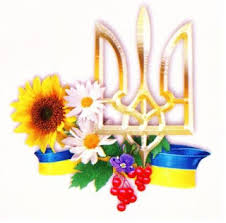 ЗАТВЕРДЖЕНОРішенням педагогічної ради«_____» ____________ 2020 р.Протокол № ________Директор школи _________- Пшонна В.В.
Веселобалківської ЗОШ І-ІІ ступенівКазанківської районної радиМиколаївської областіна 2020-2021 навчальний рік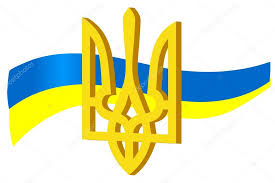 № з /пКласи Кількість учнів у класі1112227336447Всього 1-4 кл.432155266376485597Всього 5-9 кл.529Всього 1-9 кл.9612020-2021 н.р.2020-2021 н.р.2021-2022 н.р.2021-2022 н.р.2022-2023 н.р.2022-2023 н.р.2023-2024 н.р.2023-2024 н.р.2024-2025 н.р.2024-2025 н.р.Клас Кількість учнівКласКількість учнів Клас Кількість учнівКласКількість учнів 1101121101111527210212210211311373103123104841147410412565851157510656668611677875767871187888586889597989596Всього:67Всього:74Всього:77Всього:8080Прізвище,ім’я по батькові педпрацівникаПредмет ,який викладаєРішення атестаційноїкомісії ІІ рівняПриміткаПшоннаВіталіна ВікторівнаІсторія, правознавствоВідповідає займаній посаді.Підтверджено кваліфікаційну категорію «Спеціаліст вищоїкваліфікаційної категорії» та звання «старший вчитель»Усик Олена ВікторівнаЗарубіжна література, російська моваВідповідає займаній посаді.Підтверджено кваліфікаційну категорію «Спеціаліст вищоїкваліфікаційної категорії» та присвоєно звання «старший вчитель»Дмитрощенко Наталія ОлександрівнаУкраїнська мова та літератураПідтверджено кваліфікаційну категорію «Спеціаліст вищоїкваліфікаційної категорії» та присвоєно звання «старший вчитель»Діджик Богдан ГригоровичМузичного мистецтваПідтверджено 11 тарифний розрядБоровець Ірина Олександрівна1 класПідтверджено 11 тарифний розряд та звання «старший вчитель»№з/пПІБ вчителяклас Інтернет олімпіадина сайті "Всеосвіта"Місце1.Кучеренко Т.М.4Українська моваКучин Д.Губанов Д.Петришин А.Скляр К. учасники№з/п ПІБ вчителяклас Інтернет олімпіадина сайті "На урок"Місце1.Боровець І.О.1Математика (7 учнів)учасники2.Лахтіонова В.М.2Математика (Котельніков О., Рябой Д.,                      Грибов К., Дядик П.)І2.Лахтіонова В.М.2Українська мова Рябой Д. Філат А.Бондар Н.Котельніков О.Дядик П.6 учнів             ІІІІІІІІІучасники3.Куковицька Д.В.3Українська моваГуцу А.Павліков П.Самуйлик В.Червеняк С.Феде К.ІІІІІІІІ4.Кучеренко Т.М.4Математика Кучин Д.Губанов Д.Петришин А.Скляр К.Стрихар Д.Фурсов Г.ІІІучасники5.Канюк О.В.567МатематикаГрищенко Д.Феде Д.Тимуш Д.Пилькова О.Шишонок Д.Бондар Д.Васільєва С.Лобановська І.УсикД. Михнюк А.Шишонок І.Алгебра Рощик Р.Рощик М.Коцюбенко К.Попеску Р.Григораш В.Ковальов М.диплом ІІст.диплом Іст.диплом ІІст. диплом Іст.диплом ІІст.диплом ІІІст.учасникдиплом Іст.диплом Іст.диплом ІІст.учасникдиплом Іст.диплом ІІст.диплом ІІст.диплом ІІст.диплом ІІст.диплом ІІст.6.Канюк О.В.789ФізикаРощик Р.Рощик М.Коцюбенко К.Попеску Р.Григораш В.Ковальов М.Дроник В.Бондаренко А. Пилькова А.Мазовецький І.Барановський Г. Вахрушева Ю.Красіна А.Григораш А.Пилькова А.Павліков Є.Федик І.Кучина В.диплом Іст.диплом ІІст.диплом Іст.диплом Іст.диплом Іст.диплом Іст.диплом Іст.диплом Іст.диплом Іст.диплом ІІст.диплом Іст.диплом Іст.диплом Іст.диплом ІІст.диплом Іст.диплом Іст.диплом Іст.диплом ІІст.7.Троян Н.Д.57Укр. моваГрищенко Д.Феде Д.Тимуш Д.Пилькова О.Шишонок Д.Укр. моваРощик Р.Рощик М.Коцюбенко К.Попеску Р.Григораш В.Ковальов М.диплом Іст.диплом Іст.диплом Іст. диплом Іст.диплом Іст.диплом Іст.диплом Іст.диплом Іст. диплом Іст.диплом Іст.диплом Іст.8.Дмитрощенко Н.О.9. Усик О.В. 69567Українська моваБондар Д.Васільєва С.Лобановська І.УсикД. Михнюк А.Негоденко М.Вахрушева Ю.Красіна А.Григораш А.Пилькова А.Павліков Є.Федик І.Кучина В.Зарубіжна літератураГрищенко Д.Феде Д.Тимуш Д.Пилькова О.Бондар Д.Васільєва С.Лобановська І.УсикД. Михнюк А.Негоденко М.Рощик Р.Григораш В.диплом Іст.диплом Іст.диплом ІІІст. диплом Іст.диплом ІІІст. диплом Іст.диплом Іст.диплом Іст.диплом Іст. диплом Іст.диплом ІІст. диплом ІІст.Учасникдиплом Іст.диплом Іст.диплом ІІст. диплом Іст..диплом Іст.диплом Іст.диплом ІІст. учасникдиплом ІІст.диплом Іст.диплом ІІст.диплом ІІст.11 учнів 2 класу 5 учнів3 класу2 учнів 4 класуВчитель  Куковицька Діаніта Володимирівна1.Павліков Павло 3 Конкурс з укр.мови ім.П.Яцика                     ІІІВчитель Кучеренко Тетяна МиколаївнаВчитель  Куковицька Діаніта Володимирівна1.Павліков Павло 3 Конкурс з укр.мови ім.П.Яцика                     ІІІВчитель Кучеренко Тетяна МиколаївнаВчитель  Куковицька Діаніта Володимирівна1.Павліков Павло 3 Конкурс з укр.мови ім.П.Яцика                     ІІІВчитель Кучеренко Тетяна МиколаївнаВчитель  Куковицька Діаніта Володимирівна1.Павліков Павло 3 Конкурс з укр.мови ім.П.Яцика                     ІІІВчитель Кучеренко Тетяна МиколаївнаВчитель  Куковицька Діаніта Володимирівна1.Павліков Павло 3 Конкурс з укр.мови ім.П.Яцика                     ІІІВчитель Кучеренко Тетяна МиколаївнаВчитель  Куковицька Діаніта Володимирівна1.Павліков Павло 3 Конкурс з укр.мови ім.П.Яцика                     ІІІВчитель Кучеренко Тетяна Миколаївна1. 1. Фурсов Георгій4Конкурс з укр.мови ім.П.ЯцикаучасникВчитель Троян Наталя ДмитрівнаВчитель Троян Наталя ДмитрівнаВчитель Троян Наталя ДмитрівнаВчитель Троян Наталя ДмитрівнаВчитель Троян Наталя ДмитрівнаВчитель Троян Наталя Дмитрівна1.1.Феде Дар'я5    Конкурс з укр.мови ім.П.Яцикаучасник2.2. Рощик Роман7Конкурс з укр.мови ім.П.ЯцикаУчасник1.Бондар ДмитроБондар Дмитро6Конкурс з укр.мови ім.П.Яцикаучасник2.Григораш АнгелінаГригораш Ангеліна9Конкурс з укр.мови ім.П.ЯцикаІІ№ з/пЗміст роботиТермін виконання1.- Виставка «1вересня – День знань»31.08.20192.Конкурс малюнків на тему «Мій улюблений герой»24.09.20193.Тиждень бібліотеки:День відкритих дверей у бібліотеці «Бібліотека- скарбниця знань і джерело творчого натхнення»;Екскурсія до шкільної бібліотеки «Рада знайомству, юний читачу» (1-2 класи);Конкурс малюнків «Бібліотека ХХІ століття»;Конкурс «Моя перша книжечка»;Година цікавих повідомлень про бібліотеки світу.Останній тиждень вересня4.Оформлення книжкової виставки до Дня української родини «Сімейне джерело»17.10.20195.Книжкова виставка до Дня Збройних Сил України «Козацькому роду – нема переводу»05.12.20196.Книжкова виставка «Як прислів’я чудове, йде від роду й до роду, що народ зодчий мови, мова – зодчий народу»Протягом року7.Виставка до дня визволення Казанківщини «Ми за мир на всій землі»18.09.20198.Проведено День інформації «Цей дивосвіт бібліотека»04.10.20199.Пропаганда літератури:  оформлення ілюстративної виставки «Свято Нового року та Різдва Христового у різних країнах та в різних народів»Грудень 10.Конкурс найкращого відгуку учнів про книгуПротягом року11.Проведено тиждень Шевченківської книги. Оформлення  виставки «Полюбімо Україну Шевченківською любов’ю»Березень 12.Проведено ранок для молодших школярів «Пам’ятаймо героїв наших імена»Травень13.Організовано виставку «Чорнобилю кажемо – ні!»Квітень 14.Організовано виставку – вернісаж дитячих малюнків, аплікацій, вишиванок до Дня МатеріТравень №з/п№з/пНазва заходуТермінвиконанняТермінвиконанняВідповідальнийКонтроль за інформаційним забезпеченнямКонтроль за інформаційним забезпеченнямВідмітка провиконання1Організувати ознайомлення та вивчення нормативних документів та розпорядчих актів Міністерства освіти і наукиУкраїни, Департаменту науки і освіти Миколаївської обласної державної адміністрації, відділу освіти Казанківської районної ради про підготовку та організований початок 2020/2021 навчальногорокуОрганізувати ознайомлення та вивчення нормативних документів та розпорядчих актів Міністерства освіти і наукиУкраїни, Департаменту науки і освіти Миколаївської обласної державної адміністрації, відділу освіти Казанківської районної ради про підготовку та організований початок 2020/2021 навчальногорокуОрганізувати ознайомлення та вивчення нормативних документів та розпорядчих актів Міністерства освіти і наукиУкраїни, Департаменту науки і освіти Миколаївської обласної державної адміністрації, відділу освіти Казанківської районної ради про підготовку та організований початок 2020/2021 навчальногорокудо 31.08.адміністраціяадміністраціяІнформація2Забезпечити організацію освітнього процесу  за затвердженим в установленому порядку робочим навчальним планом на 202/2021навчальний рікЗабезпечити організацію освітнього процесу  за затвердженим в установленому порядку робочим навчальним планом на 202/2021навчальний рікЗабезпечити організацію освітнього процесу  за затвердженим в установленому порядку робочим навчальним планом на 202/2021навчальний рікз 01.09.адміністраціяадміністрація3Сформувати оптимальну мережу закладу на 2020/2021 навчальний рік з урахуванням освітніх потреб населення Сформувати оптимальну мережу закладу на 2020/2021 навчальний рік з урахуванням освітніх потреб населення Сформувати оптимальну мережу закладу на 2020/2021 навчальний рік з урахуванням освітніх потреб населення до 31.08.Пшонна В.В.Пшонна В.В.мережа4Забезпечити організований набір учнів до 1-го класу.Забезпечити організований набір учнів до 1-го класу.Забезпечити організований набір учнів до 1-го класу.до 01.09.Кучеренко Т.М.Кучеренко Т.М.наказ5Затвердити шкільну мережу та контингент учнів на 2020/2021 навчальний рікЗатвердити шкільну мережу та контингент учнів на 2020/2021 навчальний рікЗатвердити шкільну мережу та контингент учнів на 2020/2021 навчальний рікдо 03.09.Усик О.В.Усик О.В.наказ6Скласти та здати статистичні звіти за формами ЗНЗ-1, 77-РВКСкласти та здати статистичні звіти за формами ЗНЗ-1, 77-РВКСкласти та здати статистичні звіти за формами ЗНЗ-1, 77-РВКдо 05.09.Усик О.В.Усик О.В.звіти7Забезпечити комплектування закладу освіти педагогічними кадрамидо 01.09.Пшонна В.В.наказ8Розподілити, погодити з профспілковим комітетом                          та затвердити педагогічне навантаження на 2020/2021 навчальний рікдо 05.09.Пшонна В.В.наказ9Узгодити розклад занять з санепідемстанцією міста Миколаєвадо 31.08.Пшонна В.В.розклади10Скласти та затвердити розклад предметів варіативної складової робочого навчального планудо 31.08.Усик О.В.розклад11Скласти та затвердити графік перевірних та контрольних робіт, проведення обов’язкових лабораторних та практичних робіт на І семестрдо 10.09.Усик О.В.графік13Забезпечити нормативне збереження та ведення особових справ учнів по класахз 01.09. упродовж рокуУсик О.В.класні керівникинаказ14Забезпечити нормативне збереження класних журналівз 01.09.упродовж рокуУсик О.В.наказ15Забезпечити нормативність ведення класних журналів,  обліку роботи гуртків, факультативів, індивідуального навчанняз 01.09.упродовж рокуУсик О.В.наказ16Провести інструктивно-методичну нараду педагогічних працівників щодо ведення ділової документаціїдо 31.08.Керівники ШМОпротокол17Провести шкільний огляд навчальних кабінетів щодо підготовки до нового навчального року11.08.Усик О.В.наказ18Забезпечити участь вчителів в районній серпневій онлайн конференції педагогічних працівників27.08.Пшонна В.В.Розпорядження20Організувати роботу щодо вивчення педагогічними працівниками рекомендацій інструктивно-методичних листів Міністерства освіти і науки України про особливості викладання базових навчальних дисциплін у 2020/2021навчальному роцідо 01.09.Керівники ШМОнарадаматеріали методичних об’єднань21Провести День знань відповідно до умов та вимог адаптивного карантину01.09.педагогорганізаторсценарій22Провести перший тематичний урок01.09.класні керівникиконспекти уроків23Провести єдиний урок профілактики БЖД01.09.класні керівникиконспекти уроків24Забезпечити проведення медичних оглядів працівників закладу до початку навчального рокудо 30.08.Пшонна В.В.наказ25Вжити невідкладних заходів для оперативної доставки підручників, посібників та іншої навчальної літератури, передбаченої в переліку Міністерства освіти і науки України на 2020/2021 навчальний рік, організованого   їх розподілу серед учнівсерпень вересеньПшонна В.В.замовлення26Забезпечити наявність навчальних програм інваріантної та варіативної складових робочого навчального планудо 01.09.Усик О.В.перелік27Вжити невідкладних заходів щодо завершення ремонтних робіт та благоустрою території закладу, підготовки матеріально-технічної бази до нового навчального року   та створення санітарно-гігієнічних умовдо 14.08.Косич О.Г.звітакт28Затвердити правила внутрішнього трудового розпорядку для працівників закладу на 2020/2021 навчальний рікдо 31.08.Пшонна В.В.Усик О.В.наказ29Поновити наочність з правил техніки безпеки, пожежної безпеки тощодо 19.08.Усик О.В.наочність30Вжити невідкладних заходів щодо 100% забезпечення учнів 1-9 класів підручникамидо 01.09.бібліотекарінформація31Вжити невідкладних заходів для оперативної доставки підручників, посібників та іншої навчальної літератури, навчального обладнання для забезпечення реалізації Концепції Нової української школидо 01.09.адміністрацізвіт№п/пЗаходиТермінвиконанняВідповідальнийВідмітка про виконання1Оновити на сайті школи інформацію про впровадження нового Державного стандарту початкової загальної освіти у 1-2-х класах (НУШ)серпеньКучеренко  Т.М.2Опрацювати на засіданні шкільного МО вчителів початкових класів:Державний стандарт початкової  освіти;Критерії оцінювання навчальних досягнень учнів початкової школи;Наказ МОН України від 21.03.2018 № 268 «Про затвердження типових освітніх та навчальних програм для 1-2-х класів закладів загальної середньої освіти»;Наказ МОН України від 20.04.2018 № 407 «Про затвердження Типової освітньої програми закладів загальної середньої освіти І ступеня»серпень-вересеньвересеньлистопадсерпеньЛахтіонова В.М.3.Опрацювати базові навчальні програми для початкової школисерпеньвчителі початкових класів4Забезпечитиучнів початкових класів підручниками, іншим навчальним приладдям (Відповідно до вимог НУШ)серпеньадміністрація школи5Здійснювати обов’язковий медичний профілактичний огляд учнів початкових класів1 раз на рікКЦРЛ6Забезпечувати учнів початкових класів харчуваннямпостійноадміністрація школи7Забезпечити умови навчання дітей з особливими освітніми потребами у школі (інклюзивне навчання) за потребиупродовж рокуадміністрація школи8Забезпечити виконання законодавства з питань захисту прав дітей постійноПшонна В.В.9Створювати сприятливі умови для інтелектуального, духовного, естетичного та фізичного розвитку учнів початкових класівпостійноучителі початкових класів, адміністрація школи10Посилити роботу по виявленню та підтримці обдарованих та здібних учнів початкових класів.постійноадміністрація школи11Спрямувати роботу  школи І ступеню на виконання нового Державного стандарту початкової загальної освітиПротягом рокуадміністрація школи12Здійснювати контроль за виконанням нового Державного стандарту початкової загальної освітиПротягом рокуадміністрація школи№п/пЗаходиТермінвиконанняВідповідальнийВідмітка про виконання1Оновити на сайті школи інформацію про впровадження нового Державного стандарту базової і повної загальної середньої освіти серпеньКучеренко Т.М.2Опрацювати на засіданні шкільних методичних обєднань:Державний стандарт базової і повної загальної середньої освіти Критерії оцінювання навчальних досягнень учнів 5-9-х класів з навчальних дисциплін;Наказ МОН України від 20.04.2018 № 405 «Про затвердження Типової освітньої програми закладів загальної середньої освіти ІІ ступеня»серпеньКерівники ШМО3Опрацювати базові навчальні програми для 5-9-х класівсерпеньвчителі-предметники5Забезпечити   учнів 5-9-х класів підручникамисерпеньПшонна В.В.6Здійснювати обов’язковий медичний профілактичний огляд учнів 5-9-х класів1 раз на рікКЦРЛ7Забезпечувати учнів 5-9-х класів харчуваннямпостійноадміністрація школи8Опрацювати методичні рекомендації щодо організації навчання дітей з обмеженими фізичними можливостями на засіданні ШМОсерпеньУсик О.В.9Забезпечити виконання законодавства з питань захисту прав дітей постійноПшонна В.В.10Створювати сприятливі умови для інтелектуального, духовного, естетичного та фізичного розвитку учнів постійноучителі, адміністрація школи11Посилити роботу по виявленню та підтримці обдарованих та здібних учнівпостійноадміністрація школи12Спрямувати роботу  школи ІІ ступеня на виконання нового Державного стандарту базової та повної загальної середньої освітипротягом рокуадміністрація школи№п/пЗаходиТермінвиконанняВідповідальнийВідмітка про виконання1Оновити на сайті школи інформацію про можливості інклюзивного навчання в школісерпеньКучеренко Т.М.2Опрацювати на засіданні шкільних методичних обєднань:Постанова Кабінету Міністрів України від 9 серпня 2017 р. № 588 «Про внесення змін до Порядку організації інклюзивного навчання у загальноосвітніх навчальних закладах»)серпеньКерівники ШМО3.Опрацювати навчальну програму інклюзивного навчання для учнівсерпеньвчителі4Забезпечувати учнів безкоштовним  харчуванням (за потреби)постійноадміністрація школи5Забезпечити умови навчання дітей за інклюзивною формою навчання (за потреби)протягом рокуадміністрація школи6Опрацювати методичні рекомендації щодо організації навчання дітей з обмеженими можливостями серпеньвчителі7Забезпечити виконання законодавства з питань захисту прав дітей постійноПшонна В.В.8Створювати сприятливі умови для інтелектуального, духовного, естетичного та фізичного розвитку учнів, що перебувають на інклюзивному навчанніпостійноучителі, адміністрація школиЕтапи дослідження№ з/пЗміст роботиТермінВідповідальніВідміткапро виконанняІ. Підготовчий1.Повторення теоретичних основ освітнього моніторингусерпеньадміністраціяІ. Підготовчий2.Складання графіку контрольних робіт, предметних тижніввересеньУсик О.В.І. Підготовчий3.Продовжити роботу щодо визначення інструментарію для здійснення моніторингу НВПупродовж навчального рокуадміністраціяІІ. Практичний4.Здійснення діагностування:- учнів 1-х класів з метою вивчення рівня адаптивності першокласників у школівересеньпсихологІІ. Практичний4.- учнів 5-х класів з метою вивчення рівня адаптації до навчання в  основній школіжовтень листопадпсихологІІ. Практичний4.- учнів 4-х класу з метою вивчення рівня готовності учнів до переходу в основну школусіченьпсихологІІ. Практичний4.- під час здійснення планового внутрішньошкільного контролю під час вивчення  стану викладання навчальних предметів жовтеньберезеньУсик О.В.ІІ. Практичний5.Проведення анкетування:- учнів, батьків з метою підготовки робочого навчального плану на наступний навчальний рік, розподілу варіативної складовоїлистопададміністраціяІІ. Практичний5.- вчителів, учнів, батьків під час проведення атестації вчителівлютийадміністрація6.Контроль ведення шкільної документації, атестації педагогічних працівниківлютий травеньУсик О.В.7.Здійснення аналізу результатів поглибленого медичного огляду учнів 1-9 класівжовтень квітеньмедична сестра8.Здійснення аналізу результатів державної підсумкової атестації учнів 4, 9-х класів, навчальних досягнень учнів на кінець І, ІІ семестрівгрудень, травень, червеньУсик О.В.ІІІ.Аналітичний 9.Узагальнення результатівжовтеньтравеньадміністраціяІІІ.Аналітичний 10.Прийняття управлінських рішеньупродовж навчального рокуадміністраціяIV. Коригувальний11.Регулювання вищезазначених процесівсистематичноадміністрація№ з/пЗміст роботиВідповідальні за виконанняДатавиконанняФормиузагальненняВідмітка провиконанняОрганізація чергування класів та класних керівників на І семестр 2020/2021 навчального рокуУсик О.В.до01.09.графікНадання методичної допомоги класним керівникамДмитрощенко Н.О.до10.09.інформаціяПланування виховної роботи класних керівниківДмитрощенко Н.Одо12.09.планСтворення та корекція планів виховної роботи Класні керівникидо20.09.планОрганізація роботи гуртків та спортивних секційУсик О.В.до16.09.графікСкладання  графіків відкритих класних годин, проведення лінійокУсик О.В.до16.09.графікиСтан роботи класних керівників щодо профілактичної роботи з попередження дитячого травматизмуУсик О.В.протягом рокуККПеревірка стану ведення щоденників учнями 1-9-х класівУсик О.В.протягом рокудовідкаОрганізація збору інформації про відвідування учнями занятьУсик О.В.щоденно, щотижняжурнал облікуКонтроль за відвідуванням учнями занятьУсик О.В.протягом рокуінформація,наказКонтроль класних журналівУсик О.В.жовтень,січень,березень,червеньнаказАналіз стану роботи виховної роботи за І семестр і ІІ семестр 2020/2021 навчального рокуУсик О.В.грудень,червеньнаказАналіз роботи з профілактики правопорушень серед підлітків за І семестр і ІІ семестр 2020/2021 навчального рокуУсик О.В.грудень,червеньнаказПроведення зустрічі з учнями 1-9-х класів щодо початку навчального рокукласні керівники31.08.графікВідвідування учнів з неблагонадійних родин вдома та складання актів обстеженнякласні керівники до28.09.актиОформлення  класних куточків, куточків національної символіки, профілактики дитячого травматизму.класні керівникидо06.09.усна доповідь№ з/пЗміст роботиВідповідальніза виконанняДатавиконанняФормиузагальненняВідмітка про ВиконанняОганізація заходів до Дня Державного прапору, 29-ї річниці Незалежності УкраїниДмитрощенкосерпень, вересеньпланОрганізація заходів, пов'язаних із героїзацією осіб, які віддали життя за незалежність України, вшанування їх пам'яті, патріотичного виховання та консолідації українського народуДмитрощенкокласні керівникиупродовжнавчальногорокуінформаціяОрганізація заходів до Дня Козацтва, Дня захисника УкраїниДмитрощенкокласні керівникижовтеньпланОрганізація заходів до Дня пам'яті жертв ГолодоморуДмитрощенкокласні керівникилистопадпланОрганізація та проведення змагань  до дня Збройних сил УкраїниМилобог І.С.класні керівникигруденьсценарійОрганізація заходів до Дня  вшанування учасників  бойових дій на території інших державДмитрощенкокласні керівникилютийпланОрганізація та проведення  свята для молодших школярів «Козацькі розваги»ДмитрощенкожовтеньнаказОрганізація та проведення  військово - спортивної гри «Сокіл-Джура»Дмитрощенкоквітень- травеньнаказУчасть в урочистостях до Дня перемоги над нацизмом у Другій світовій війніКласні керівники,Дмитрощенкотравеньплан заходівОрганізація зустрічей з, учасниками бойових дій у зоні АТО, учасниками бойових дій на території інших державДмитрощенкоупродовж  навчальногорокуфотозвітОрганізація тематичних книжкових виставок у шкільній бібліотеціПилипченкоупродовж  навчальногорокуфотозвітОрганізація та проведення літературно - музичних композицій, спектаклів на патріотичну тематикуДмитрощенкокл.керівникиупродовж  навчальногорокуфотозвіт№з/пЗміст роботиВідповідальніза виконанняДатавиконанняФорми узагальненняВідмітка провиконанняУчасть у марафоні «Біг заради здоров'я»Милобог І.С.Кучеренко Т.М.Боровець І.О.вересеньнаказУчасть у святі до Дня фізичної культуриМилобог І.С.Кучеренко Т.М.Боровець І.О.вересеньнаказОрганізувати внутрішкільні змагання з тенісуМилобог І.С.Кучеренко Т.М.Боровець І.О.жовтеньфотозвітОрганізація та проведення свята для молодших школярів «Козацькі розваги»Милобог І.С.Кучеренко Т.М.Боровець І.О.жовтеньфотозвітУчасть учнів у районних змаганнях з баскетболу (дівчата)Милобог І.С.Кучеренко Т.М.Боровець І.О.листопад-груденьнаказУчасть учнів у районних змаганнях з волейболу (дівчата та юнаки)Милобог І.С.Кучеренко Т.М.Боровець І.О.грудень -січеньнаказУчасть у районних змаганнях легкоатлетичного чотирьохборстваМилобог І.С.Кучеренко Т.М.Боровець І.О.жовтень, квітеньнаказУчасть у  змаганнях «Шкірянний м’яч»Милобог І.С.Кучеренко Т.М.Боровець І.О.березеньнаказУчасть учнів у шкільному змаганні «Веселі старти»(3-4 класи)Милобог І.С.Кучеренко Т.М.Боровець І.О.листопад-груденьнаказУчасть у спортивно-розважальному святі «Мама, тато, я – спортивна сім’я»Милобог І.С.Кучеренко Т.М.Боровець І.О.квітеньфотозвітОрганізація та проведення військово-спортивної гри «Сокіл-Джура»Милобог І.С.Кучеренко Т.М.Боровець І.О.квітеньнаказУчасть у районних змаганнях з тенісуМилобог І.С.Кучеренко Т.М.Боровець І.О.травеньнаказ№з/пЗміст роботиВідповідальніза виконанняДатавиконанняФорми узагальненняВідмітка провиконанняЗабезпечити санітарно-гігієнічні умови навчання в класах: достатнє освітлення, відповідність меблів зросту учнів, провітрювання, вологе прибирання, озеленення.класні керівникиупродовж  навчальногорокуінформаціяПровести моніторинг гарячого харчуванняДроник Н.М.упродовжнавчального рокуінформаціяПровести моніторинг щодо якості знань ВІЛ-СНІДуТроян Н.Д.упродовж  навчальногорокуінформаціяРозробити методичні рекомендації для батьків та вчителівкласні керівникиметодичні рекомендаціїметодичні рекомендаціїПровести поглиблений медичний огляд учнівКЦРЛ,медична сестраза окремим графікомзвітПровести моніторинг захворюванькласні керівники,медична сестраупродовж  навчальногорокуінформаціяОформити листи здоров’я учнівкласні керівникиупродовж  навчальногорокулист здоров'яПровести роботу з пропаганди здорового способу життякласні керівникиупродовж  навчальногорокузвітПродовжувати проведення фізкульт-хвилинок на урокахкласні керівники, вчителі-предметникиупродовж  навчальногорокуінформаціяЛекції для дівчат 7-9-х класів з питань особистої гігієнивчитель основ здоров'яУпродовж  навчальногорокуфотозвітПроведення бесід з профілактики дитячого травматизмукласні керівникиупродовж  навчальногорокукласні журнали, щоденникиРейд безпеки дорожнього руху  «Увага! Діти на дорозі!»; урок «Безпека на дорозі - безпека життя»; виставка малюнків «Безпечна дорога» для учнів 1-9 класів; педагог-організатор, класні керівникивересень, квітеньінформаціяУчасть у спортивно-масових та оздоровчо-спортивних заходахрізного рівнякласні керівники, учитель фізичної культуриупродовж  навчальногорокуфотозвітПроведення Олімпійських уроківкласні керівники, учитель фізичної культуривересень, квітеньфотозвітПровести заходи до Всесвітнього дня боротьби зі СНІДомпедагог- організаторплан заходівфотозвітПроводити шкільні конкурси малюнків щодо пропаганди здорового способу життяпедагог-організаторупродовж  навчальногорокуфотозвітПроводити заходи щодо профілактики розповсюдження короно вірусної хвороби COVID-19 адміністраціякласні керівникиупродовж  навчальногорокуплани,наказ,розміщення інформації на сайті, агітаційні матеріали№ з/пЗміст роботиВідповідальніза виконанняДатавиконанняФорми узагальненняВідміткапровиконанняСкладання плану роботи на 2020/2021навчальний рікпедагог-організатордо 10.09.планПроведення виборчої агітації  щодо балатування на пост голови учнівської ради «Лідер»педагог-організаторвекресеньагітаційні матеріалиПроведення виборів голови учнівської ради серед учнів 5-9-х класівпедагог-організаторвересеньагітаційні матеріалиОновлення сторінки учнівського самоврядування на шкільному сайтіпедагог-організаторупродовж  навчальногорокуфотозвітВипуск шкільної газети згідно з плану педагог-організаторупродовж  навчальногорокушкільний сайтОрганізація  роботи ради. Участь в акціях, проектахпедагог-організаторупродовж  навчальногорокуфотозвітОрганізація участі учнів в учнівських конференціяхпедагог-організаторупродовж  навчальногорокуфотозвітОрганізація волонтерської роботипедагог-організаторупродовж  навчальногорокуфотозвіт, інформація,план роботиОрганізація допомоги у проведенні свят, конкурсів тощопедагог-організаторупродовж  навчальногорокуінформаціяЗміст роботиТермінВідповідальний за виконанняРівень обговоренняФормиузагальненняВідмітка про виконання1.Виявити учнів школи, які братимуть участь в учнівських олімпіадахвересень-жовтеньУсик О.В.вчителі-предметникиНДсписокобдарованих учнів2.Проводити підготовчу роботу за учнями, які беруть участь у науково-дослідницькій роботі та в учнівських олімпіадахжовтеньУсик О.В.вчителі-предметникиНДзавдання для роботи з обдарованими дітьми3.Провести зустріч з випускниками школи, що продорвжують навчанняІ семестрУсик О.В.вчителі-предметникифотозвіт4. Провести І (шкільний)  етап  Всеукраїнських учнівських олімпіад з  навчальних предметівжовтеньУсик О.В.вчителі-предметникиНДнаказ5.Організувати додаткові заняття з переможцями шкільних олімпіаджовтень-листопадкерівники ШМО,вчителі-предметникиНДграфік7.Поновити банк даних «Обдаровані діти»вересеньУсик О.В.вчителі-предметникибанк даних8.Організувати роботу по створенню банка  нагородженьупродовж навчального  рокуУсик О.В.вчителі-предметникибанк даних9.Проводити консультації для батьків обдарованих дітейупродовж навчального рокуУсик О.В.вчителі-предметникикнига відвідування10.Організувати додаткові заняття з обдарованими дітьмиупродовж навчального рокуУсик О.В.вчителі-предметникиНДрозклад14. Організувати участь учнів  у ІІ етапі Всеукраїнських учнівських олімпіад з навчальних предметів за графіком відділу освітиУсик О.В.вчителі-предметникиНДдовідка, наказ15.Організувати участь у  Всеукраїнському конкурсі  знавців  української мови ім. П. Яцикажовтеньвчителі  укр. мови та літературиНДнаказ16. Організувати участь у Міжнародних інтерактивних конкурсах «Колосок», «Геліантус» тощожовтень - листопадУсик О.В.вчителі-предметникиНДінформація17.Організувати участь у предметних тижняхупродовж навчального рокуУсик О.В.вчителі-предметникиНДнаказ18.Організувати участь у Міжнародному математичному конкурсі «Кенгуру»березеньУсик О.В.вчитель математикиНДінформація19.Організувати участь у  Всеукраїнському фізичному  конкурсі «Левеня»березеньУсик О.В.вчителі-предметникиНДінформація20.Організувати участь у   Інтернет-олімпіадахупродовж навчального  рокуУсик О.В.вчителі-предметникиНДінформація№з/пТермінЗміст роботиВідповідальнийВихідВідмітка про виконанння1.до 04.09.2020Збір інформації про дітей і підлітків, які не приступили до занять 1 вересня 2020/2021 навчального року в ЗНЗ району (з контингенту учнів школи), та  вжиття заходів   щодо залучення таких дітей до навчання.Усик О.В.звіт2.упродовж  навчального рокуСистематичне доведення та роз’яснення нових нормативно-правових документів з питань профілактики злочинних проявів серед дітей та підлітків вчителям, батькам та учнямДмитрощенко Н.О.Класні керівникиінформація3.упродовж  навчального рокуСпівпраця з ССД, СКМСД,  з питань профілактики правопорушень, злочинів, бродяжництва та жебракування серед учнів. Складання угоди про співпрацюУсик О.В.Дмитрощенко Н.О.план роботи  Ради профілактики правопорушень4.упродовж  навчального рокуЩоденний контроль за відвідуванням учнями школи Дмитрощенко Н.О.Класні керівникижурнали5.упродовж  навчального рокуЗдійснення контролю за своєчасним виявлення та постановкою на облік неповнолітніх, схильних до скоєння протиправних дійДмитрощенко Н.О.інформація7.упродовж  навчального рокуПроведення профілактичних бесід з учнями щодо запобігання  злочинності Класні керівникизаписи в журналах, інформація8.упродовж  навчального рокуСвоєчасне виявлення та постановка на облік сімей, у яких батьки (особи, які їх замінюють) не забезпечують необхідних умов для життя, навчання, виховання та розвитку неповнолітніхДмитрощенко Н.О.Класні керівникиінформація9.упродовж  навчального рокуОбговорення на нарадах при директорові питання щодо стану роботи з питань профілактики правопорушень, злочинів, бродяжництва та жебракування серед учнів навчальних закладівДмитрощенко Н.О.інформація10.вересеньУчасть у Всеукраїнському рейді «Урок»Дмитрощенко Н.О.інформація№з/пНазва заходуТермінвиконанняВідповідальнийКонтроль за інформаційним забезпеченнямВідмітка провиконання1.Організувати ознайомлення, повторення та вивчення нормативних документи та розпорядчих актів Міністерства освіти і науки України, Депертаменту науки і освіти Миколаївської облдержадміністрації про порядок організованого закінчення 2020/2021 навчального року, проведення державної підсумкової атестації учнів 4 і 9 класівта забезпечити неухильне їх виконання квітень травеньУсик О.В.вчителі-предметникикласні керівникинарадапри директорові2.Організувати вивчення та повторення Положення про державну підсумкову атестацію учнів (вихованців) у системі загальної середньої освіти з вчителями, батьками, учнямиквітеньУсик О.В.вчителі-предметникикласні керівникинарадапри директорові3.Організувати вивчення та повторення Порядку переведення учнів (вихованців) загальноосвітнього навчального закладу до наступного класу, з вчителями, батьками, учнямиквітеньУсик О.В.класні керівникинарадапри директорові4.Забезпечити організоване закінчення навчальних занять, якісне виконання у повному обсязі навчальних программ з предметів робочого навчального плану у терміни, визначені Міністерством освіти і науки Українитравеньвчителі-предметникиУсик О.В.класні журнали5.Здійснити семестрове та річне оцінювання з навчальних предметів у терміни, визначені Міністерством освіти і науки Українитравеньвчителі-предметникикласні журнали6.Оформити стенд з нормативними та розпорядчими документами з питань закінчення навчального року та проведення державної підсумкової атестації.квітеньУсик О.В.стенд7Виставити річні бали навчальних досягнень учнів  з навчальних предметів не раніше ніж через 3 дні після виставлення семестрових балів та з урахуванням часу  на вирішення спірних питань – у терміни, визначені Міністерством освіти і науки Українитравеньвчителі-предметникикласні журнали8.Подати замовлення та отримати бланки похвальних грамот квітеньУсик О.Взамовлення.книга обліку9.Підготувати матеріали з навчальних предметів для проведення державної підсумкової атестації в 4 і 9 класах, які затвердити в установленому порядкуквітеньУсик О.Ввчителі-предметникиматеріали10.Підготувати склади атестаційних комісій для проведення державної підсумкової атестації випускних 4 і 9 класахквітеньУсик О.Всклади комісій11.Скласти розклад проведення державної підсумкової атестації учнів4 і 9 класах та податина погодження до відділу освітиквітеньУсик О.Врозклади12.Звільнити учнів 9-го класу від проходження державної підсумкової атестації за станом здоров’я (в разі потреби)квітеньУсик О.Впротокол педради, наказ13.Провести засідання педагогічної ради, на якій розглянути подані заяви учнів щодо вибору предмету державної підсумкової атестації учнів 9 класіквітеньПшонна В.В.протоколи14.Організувати проведення батьківських зборів учнів 4 і 9 класів з питань організованого закінчення 2020/2021 навчального року, ознайомлення з нормативно-правовими документами.квітеньУсик О.В.класні керівники 4 і 9 класівПротоколибатьківських зборів15.Провести державну підсумкову атестацію (підсумкові контрольні роботи) учнів 4 класу початкової школи відповідно до календарно-тематичного планування з української мови та математикитравеньУсик О.В.Куковицька Д.В.протоколи16.Організувати нагородження:Похвальним листом «За високі досягнення у навчанні» – учнів  3-8 класівтравень-червеньУсик О.В.наказ17.Забезпечити якісну та своєчасну роботу щодо формування бази даних про випускників 9 класу з метою своєчасного отримання документів про освітувересень-травенькласний керівникзамовленняанкети19.Провести засідання педагогічної ради про перевідучнів 1-8-х класів до наступного класутравеньПшонна В.В.протоколи20.Після завершення державної підсумкової атестації в 9класу:внести зміни до бази даних про учнів 9-го  класу, які претендують на отримання документів про освіту з відзнакоютравеньУсик О.В.подання21.Здійснити перевірку відповідності виставлених у додатках до документів про освіту балів про рівень навчальних досягнень учнів випускного 9-гокласу виставлених у класних журналах, протоколах державної підсумкової атестації, книзі видачі документів про освіту травеньУсик О.В.класний керівникакт22.Підготувати папку з нормативними матеріалами щодо закінчення 2020/2021 навчального року та проведення державної підсумкової атестаціїквітеньУсик О.В.папка24.Організувати і провести урочисті заходи:свято Останнього дзвоника;урочистості з нагоди випуску учнів 9класу зі школитравень-червеньУсик О.В.Дмитрощенконаказисценарії№з/пНазва заходуТермінвиконанняТермінвиконанняВідповідальнийВідповідальнийКонтроль за інформаційним забезпеченнямКонтроль за інформаційним забезпеченнямВідмітка провиконанняОрганізувати роботу з вивчення правил пожежної безпекипротягом навчального рокупротягом навчального рокукласні керівникикласні керівникиплан роботи план роботи Проводити з учнями бесіди з питань протипожежної безпекипротягом навчального рокупротягом навчального рокукласні керівникикласні керівникирозробки заходів розробки заходів Бесіда «Вогонь – друг, вогонь – ворог»вересеньвересенькласні керівникикласні керівникирозробки заходів розробки заходів Бесіда «Дії під час виникнення пожежі в багатоповерховому будинку»жовтеньжовтенькласні керівникикласні керівникирозробки заходів розробки заходів Бесіда «Правила експлуатації побутових нагрівальних електро-та газових приладів»листопадлистопадкласні керівникикласні керівникирозробки заходів розробки заходів Бесіда «Пожежонебезпечні речовини та матеріали. Пожежна безпека при поводженні з синтетичними речовинами»груденьгруденькласні керівникикласні керівникирозробки заходів розробки заходів Пожежонебезпечні об’єкти: Новорічні свята, ялинка, гірлянди, користування пічками, камінамигруденьгруденькласні керівникикласні керівникирозробки заходів розробки заходів Бесіда «Правила пожежної безпеки у вашому домі. Гасіння пожежі в квартирі. Правила поводження під час пожежі»січеньсіченькласні керівникикласні керівникирозробки заходів розробки заходів Бесіда «Запобігання виникненню пожежі від електроструму та правила гасіння пожежі, викликаної електрострумом. Дії учнів при пожежі»лютийлютийкласні керівникикласні керівникирозробки заходів розробки заходів Бесіда «Домедична допомога постраждалим від пожеж. Шкідливість і небезпечність куріння»березеньберезеньКласні керівникиКласні керівникирозробки заходів розробки заходів Бесіда «Основні правила пожежної безпеки під час відпочинку у лісі»квітеньквітенькласні керівникикласні керівникирозробки заходів розробки заходів Організовувати та проводити навчальні евакуаціїпротягом навчального року протягом навчального року класні керівникиУсик О.В.класні керівникиУсик О.В.інформаціяінформаціяПроводити конкурси малюнків на протипожежну тематикувересеньтравеньвересеньтравенькласні керівникикласні керівникиінформація інформація Проводити тематичні класні години, заходи тощо на протипожежну тематикупротягом навчального рокупротягом навчального рокукласні керівникикласні керівникиінформація інформація 15.ЗАХОДИ ЩОДО ЗАПОБІГАННЯДОРОЖНЬО-ТРАНСПОРТНОМУТРАВМАТИЗМУ СЕРЕД УЧНІВ ШКОЛИ15.ЗАХОДИ ЩОДО ЗАПОБІГАННЯДОРОЖНЬО-ТРАНСПОРТНОМУТРАВМАТИЗМУ СЕРЕД УЧНІВ ШКОЛИ15.ЗАХОДИ ЩОДО ЗАПОБІГАННЯДОРОЖНЬО-ТРАНСПОРТНОМУТРАВМАТИЗМУ СЕРЕД УЧНІВ ШКОЛИ15.ЗАХОДИ ЩОДО ЗАПОБІГАННЯДОРОЖНЬО-ТРАНСПОРТНОМУТРАВМАТИЗМУ СЕРЕД УЧНІВ ШКОЛИ15.ЗАХОДИ ЩОДО ЗАПОБІГАННЯДОРОЖНЬО-ТРАНСПОРТНОМУТРАВМАТИЗМУ СЕРЕД УЧНІВ ШКОЛИ15.ЗАХОДИ ЩОДО ЗАПОБІГАННЯДОРОЖНЬО-ТРАНСПОРТНОМУТРАВМАТИЗМУ СЕРЕД УЧНІВ ШКОЛИ15.ЗАХОДИ ЩОДО ЗАПОБІГАННЯДОРОЖНЬО-ТРАНСПОРТНОМУТРАВМАТИЗМУ СЕРЕД УЧНІВ ШКОЛИ15.ЗАХОДИ ЩОДО ЗАПОБІГАННЯДОРОЖНЬО-ТРАНСПОРТНОМУТРАВМАТИЗМУ СЕРЕД УЧНІВ ШКОЛИ15.ЗАХОДИ ЩОДО ЗАПОБІГАННЯДОРОЖНЬО-ТРАНСПОРТНОМУТРАВМАТИЗМУ СЕРЕД УЧНІВ ШКОЛИ№з/пНазва заходуНазва заходуТермінвиконанняТермінвиконанняВідповідальнийВідповідальнийКонтроль за інформаційним забезпеченнямВідмітка провиконання1Проводити з учнями бесіди з питань дотримання правил дорожнього рухуПроводити з учнями бесіди з питань дотримання правил дорожнього рухупротягом навчального рокупротягом навчального рокукласні керівникикласні керівникирозробки заходів2Бесіда «Організація дорожнього руху. Правила безпеки при переході вулиці. Наземні, надземні, підземні переходи»Бесіда «Організація дорожнього руху. Правила безпеки при переході вулиці. Наземні, надземні, підземні переходи»вересеньвересенькласні керівникикласні керівникирозробки заходів3Бесіда «Типи перехресть. Правила переходу дороги на перехрестях.»Бесіда «Типи перехресть. Правила переходу дороги на перехрестях.»вересеньвересенькласні керівникикласні керівникирозробки заходів4Бесіда «Правила переходу вулиці після виходу з транспорту»Бесіда «Правила переходу вулиці після виходу з транспорту»жовтеньжовтенькласні керівникикласні керівникирозробки заходів5Бесіда «Дорожні знаки»Бесіда «Дорожні знаки»листопадлистопадкласні керівникикласні керівникирозробки заходів6Бесіда «Дорожня розмітка»Бесіда «Дорожня розмітка»груденьгруденькласні керівникикласні керівникирозробки заходів7Бесіда «Рух за сигналами регулювальника»Бесіда «Рух за сигналами регулювальника»січеньсіченькласні керівникикласні керівникирозробки заходів8Бесіда «Пасажир в автомобілі»Бесіда «Пасажир в автомобілі»лютийлютийкласні керівникикласні керівникирозробки заходів9Бесіда «Основні види ДТП. Поведінка при ДТП»Бесіда «Основні види ДТП. Поведінка при ДТП»березеньберезенькласні керівникикласні керівникирозробки заходів10Бесіда «Безпека руху велосипедиста»Бесіда «Безпека руху велосипедиста»квітеньквітенькласні керівникикласні керівникирозробки заходів11Проводити конкурси малюнків на тему безпеки дорожнього рухуПроводити конкурси малюнків на тему безпеки дорожнього рухувересеньтравеньвересеньтравенькласні керівникикласні керівникирозробки заходів12Проводити тематичні класні години, загальношкільні заходи, тижні на тему безпеки дорожнього рухуПроводити тематичні класні години, загальношкільні заходи, тижні на тему безпеки дорожнього рухупротягом рокупротягом рокупедагогорганізаторласні керівникипедагогорганізаторласні керівникирозробки заходів№з/пЗміст роботиТермін виконанняТермін виконанняВідповідальнийФорма узагальненняВідмітка про виконанняВідмітка про виконанняПІДГОТОВЧИЙ ПЕРІОДПІДГОТОВЧИЙ ПЕРІОДПІДГОТОВЧИЙ ПЕРІОДПІДГОТОВЧИЙ ПЕРІОДПІДГОТОВЧИЙ ПЕРІОДПІДГОТОВЧИЙ ПЕРІОДПІДГОТОВЧИЙ ПЕРІОДПІДГОТОВЧИЙ ПЕРІОДРозглянути на нараді при директорові питання про стан цивільного захисту в навчальному закладі, вивчення нормативних документів.лютий 2021лютий 2021Усик О.В.протокол протокол Відпрацювати з відповідними комісіями питання порядку проведення Дня цивільного захистуберезень 2021березень 2021Усик О.В.протокол протокол Визначити склад учасників, які залучаються та запрошуються для підготовки і проведення (участі) Дня ЦЗдо 27.03.2021до 27.03.2021Усик О.В.інформація інформація Залучити до проведення Дня ЦЗ представників громадських організацій, фахівців із питань цивільного захисту по можливостідо 27.03.2020до 27.03.2020Усик О.В.інформація інформація Провести семінар (нараду) з пед. працівниками та тех. персоналом з основних питань ЦЗ щодо підготовки працівниківдо 27.03.2021до 27.03.2021Усик О.В.інформація інформація Підготувати необхідні матеріали для проведення профілактичних занять, надання першої медичної допомогидо 27.03.2021до 27.03.2021Усик О.В.інформація інформація Провести заходи з питань ЦЗ та БЖ:підготувка захисних споруд до здійснення евакуації;налагодити роботу технічних засобів навчання;організувати виставки літератури;підготувати плакати, схеми та пам`ятки щодо дій під час надзвичайних ситуацій, що необхідні для проведення Дня ЦЗдо 27.03.2021до 27.03.2021Усик О.В.інформація інформація ПРОВЕДЕННЯ ДНЯ ЦИВІЛЬНОГО ЗАХИСТУПРОВЕДЕННЯ ДНЯ ЦИВІЛЬНОГО ЗАХИСТУПРОВЕДЕННЯ ДНЯ ЦИВІЛЬНОГО ЗАХИСТУПРОВЕДЕННЯ ДНЯ ЦИВІЛЬНОГО ЗАХИСТУПРОВЕДЕННЯ ДНЯ ЦИВІЛЬНОГО ЗАХИСТУПРОВЕДЕННЯ ДНЯ ЦИВІЛЬНОГО ЗАХИСТУПРОВЕДЕННЯ ДНЯ ЦИВІЛЬНОГО ЗАХИСТУПРОВЕДЕННЯ ДНЯ ЦИВІЛЬНОГО ЗАХИСТУПровести позашкільну лінійку, відкриті уроки з ЦЗ.Провести позашкільну лінійку, відкриті уроки з ЦЗ.до 20.04.2021Усик О.В.інформація інформація Провести огляд-конкурс стіннівок, малюнків, плакатів за темою «Дії населення та захист людини в надзвичайних ситуаціях».Провести огляд-конкурс стіннівок, малюнків, плакатів за темою «Дії населення та захист людини в надзвичайних ситуаціях».до 20.04.2021Усик О.В.інформація інформація Відпрацювати дії учнівського колективу та постійного складу навчального закладу у різноманітних надзвичайних ситуаціях Відпрацювати дії учнівського колективу та постійного складу навчального закладу у різноманітних надзвичайних ситуаціях до 20.04.2021Усик О.В.інформація інформація Провести практичне заняття з питань застосування засобів протипожежного захистудо 20.04.2021до 20.04.2021Усик О.Вінформація інформація Провести вікторини з учнями з питань БЖ, ЦЗ, практичні заняття щодо захисту від пожежної безпекидо 20.04.2021до 20.04.2021педагог організаторінформація інформація Організувати інформування про хід проведення заходів Дня ЦЗдо 20.04.2021до 20.04.2021Усик О.Вінформація інформація ПІДСУМКИ ПРОВЕДЕННЯ ДНЯ ЦИВІЛЬНОГО ЗАХИСТУПІДСУМКИ ПРОВЕДЕННЯ ДНЯ ЦИВІЛЬНОГО ЗАХИСТУПІДСУМКИ ПРОВЕДЕННЯ ДНЯ ЦИВІЛЬНОГО ЗАХИСТУПІДСУМКИ ПРОВЕДЕННЯ ДНЯ ЦИВІЛЬНОГО ЗАХИСТУПІДСУМКИ ПРОВЕДЕННЯ ДНЯ ЦИВІЛЬНОГО ЗАХИСТУПІДСУМКИ ПРОВЕДЕННЯ ДНЯ ЦИВІЛЬНОГО ЗАХИСТУПІДСУМКИ ПРОВЕДЕННЯ ДНЯ ЦИВІЛЬНОГО ЗАХИСТУПІДСУМКИ ПРОВЕДЕННЯ ДНЯ ЦИВІЛЬНОГО ЗАХИСТУВидати наказ «Про підсумки проведення Дня цивільного захисту»до 07.05до 07.05Усик О.Внаказ наказ Провести підсумки проведення Дня ЦЗ та визначити завдання щодо охорони життя та здоров`я учнів на новий навчальний рік. травеньтравеньУсик О.Вінформація інформація Зміст роботиТермінВідповідальнийза виконанняРівень обговоренняРівень обговоренняФормиузагальненняВідмітка про виконанняПровести педрадиПровести педрадиПровести педрадиПровести педрадиПровести педрадиПровести педрадиПровести педради1.Про підсумки роботи Веселобалківської  загальноосвітньої школи І-ІІ ст. у 2019-2020 н.р. та пріоритетні завдання на шляху реалізації Концепції Нової української школив 2020/2021 навчальному році .Про затвердження річного плану роботи школи.Про затвердження Освітньої прогами.ПросерпеньПшонна В.В.Пшонна В.В.ПРРішення  педрадинаказ2. Про реалізацію науково-методичної теми у НВР. Про творче використання інновацій у навчально-виховному процесі вчителями школи, їх вплив на результати й досягнення ключових компетенцій учнів.груденьУсик О.В.Усик О.В.ПРРішення  педрадинаказ3. Дистанційне навчання. Завдання, проблеми, труднощі.Апрбація та вибір вчителями-предметниками платформи для дистанційного навчання.Електронні журнали та щоденники.лютийПшонна В.В.Усик О.В.КучеренкоТ.М.Пшонна В.В.Усик О.В.КучеренкоТ.М.НДРішення педрадинаказ4.Підготовка школярів до життя в соціумі. Класні і позакласні  заходи як засіб підтримки освітніх запитів підлітківВиховна система школи.ДПА 4 та 9 класівквітеньДмитрощенкоУсик О.В.ДмитрощенкоУсик О.В.НДРішення педрадинаказ5.Від компетентності вчителя до компетентності учня. Розвиток здібностей учнів шляхом залучення їх до участі в конкурсах, олімпіадах, роботі гуртків, спортивних секцій.Про закінчення навчального рокутравеньПшонна В.В.Усик О.В.вчителі-предметникиПшонна В.В.Усик О.В.вчителі-предметникиНДРішення педрадинаказПро переведення учнів 1-4,  5, 6,7,8 класів до наступних класівПро випуск зі школи учнів 9 класу.травеньчервенькласні керівникиУсик О.В.класні керівникиУсик О.В.ПРРішення педрадинаказЗміст роботиТермінВідповідальний за виконанняРівеньобговоренняФормиузагальненняВідмітка про виконання1. Використання   iнформацiйно-комунікаційних технологiй при вивченнi предметiв  iнвapiaнтної та варiативної складових навчального плануУпродовж навчального рокуКерівники  ШМОМРІнформація2.Організація роботи гуртків на базі школи , участь у конкурсах, виставкахУпродовж навчального рокуДмитрощенкоУсик О.В.МРЗвітЗміст роботиТермінВідповідальний за виконанняРівень обговоренняФормиузагальненняВідмітка про виконання1.Направити на курси підвищення кваліфікації вчителів згідно плану відділу освіти  і планом курсової перепідготовкидо 05.09.за окремимграфікомУсикО.В.НДнаказ2.Організувати курсову перепідготовку вчителів у 2019/2020 н.р.до01.09.за окремимграфікомУсикО.В.НДреєстраціявчителівна курси3.Скласти і затвердити список вчителів, що атестуютьсядо 10.10.УсикО.В.НДграфік проходженьня атестації4.Скласти графік відкритих уроків та організувати їх проведення та відвідуваннядо 20.10.УсикО.В.НДграфік5.Організувати відвідування колективних форм методичної роботи районуза планом РМКУсикО.В.НДграфік6.Організувати проведення  відкритих уроків вчителями, що атестуютьсяупродовжнавчального рокуУсикО.В.НДграфік7.Провести методичний тижденьквітеньУсикО.В.МРпланпроведення8.Організація методичного  супроводу  роботи  вчителів-предметників, які  працюють  в  9-му класі  з питань  підготовки  учнів  до  ДПА-2021упродовж навчального рокуУсикО.В.МР9.Участь вчителів у різних фахових конкурсахупродовж навчального рокуУсикО.В.НДСЕРПЕНЬ	СЕРПЕНЬ	№з/пЗміст роботиЗміст роботиВідповідальнийВідповідальнийВідповідальнийСтан виконанняСтан виконанняСтан виконанняВідмітка про виконанняВідмітка про виконанняІ. Діяльність колективу зі створення умов для реалізації Закону України«Про загальну середню освіту»І. Діяльність колективу зі створення умов для реалізації Закону України«Про загальну середню освіту»І. Діяльність колективу зі створення умов для реалізації Закону України«Про загальну середню освіту»І. Діяльність колективу зі створення умов для реалізації Закону України«Про загальну середню освіту»І. Діяльність колективу зі створення умов для реалізації Закону України«Про загальну середню освіту»І. Діяльність колективу зі створення умов для реалізації Закону України«Про загальну середню освіту»І. Діяльність колективу зі створення умов для реалізації Закону України«Про загальну середню освіту»І. Діяльність колективу зі створення умов для реалізації Закону України«Про загальну середню освіту»І. Діяльність колективу зі створення умов для реалізації Закону України«Про загальну середню освіту»І. Діяльність колективу зі створення умов для реалізації Закону України«Про загальну середню освіту»І. Діяльність колективу зі створення умов для реалізації Закону України«Про загальну середню освіту»11Провести аналіз працевлаштування випускників 9 класуПровести аналіз працевлаштування випускників 9 класуПровести аналіз працевлаштування випускників 9 класузаступник директора з НВРзаступник директора з НВРзаступник директора з НВРдо 12.09до 12.0922Провести батьківські збори з батьками майбутніх першокласників із таких питань:підготовка дітей до навчання в школі;розподіл учнів за класами; ознайомлення з нормативними документамиПровести батьківські збори з батьками майбутніх першокласників із таких питань:підготовка дітей до навчання в школі;розподіл учнів за класами; ознайомлення з нормативними документамиПровести батьківські збори з батьками майбутніх першокласників із таких питань:підготовка дітей до навчання в школі;розподіл учнів за класами; ознайомлення з нормативними документамизаступник директора з НВР,класний керівникзаступник директора з НВР,класний керівникзаступник директора з НВР,класний керівникдо 30.08до 30.0833Наради при директорові1.Про режим  роботи школи у 2020/2021 навчальному році.2.Про хід підготовки до Свята Першого дзвоника та першого уроку.3.Про проходження медогляду працівниками школи у 2020 році.4.Про стан залучення дітей шкільного віку мікрорайону школи до навчання.5.Про стан готовності школи до початку навчального року (акти прийомки школи).6.Про організацію чергування по школі учителів та учнів в І семестрі 2020/2021 навчальному році.7.Про закріплення класних кімнат, кабінетів за класами у 2020/2021 навчальному році.8.Про розклад занять на І семестр 2020/2021 навчального року.9.Про попередню мережу та контингент учнів школи на 2020/20201навчальний рік10.Про тарифікацію педагогічних працівників  у 2020/2021 навчальному році.11.Про стан роботи  зі зверненнями громадян.12.Про  виконання закону України «Про засади запобігання і протидії корупції» в організації навчально - виховного процесу у школі.Наради при директорові1.Про режим  роботи школи у 2020/2021 навчальному році.2.Про хід підготовки до Свята Першого дзвоника та першого уроку.3.Про проходження медогляду працівниками школи у 2020 році.4.Про стан залучення дітей шкільного віку мікрорайону школи до навчання.5.Про стан готовності школи до початку навчального року (акти прийомки школи).6.Про організацію чергування по школі учителів та учнів в І семестрі 2020/2021 навчальному році.7.Про закріплення класних кімнат, кабінетів за класами у 2020/2021 навчальному році.8.Про розклад занять на І семестр 2020/2021 навчального року.9.Про попередню мережу та контингент учнів школи на 2020/20201навчальний рік10.Про тарифікацію педагогічних працівників  у 2020/2021 навчальному році.11.Про стан роботи  зі зверненнями громадян.12.Про  виконання закону України «Про засади запобігання і протидії корупції» в організації навчально - виховного процесу у школі.Наради при директорові1.Про режим  роботи школи у 2020/2021 навчальному році.2.Про хід підготовки до Свята Першого дзвоника та першого уроку.3.Про проходження медогляду працівниками школи у 2020 році.4.Про стан залучення дітей шкільного віку мікрорайону школи до навчання.5.Про стан готовності школи до початку навчального року (акти прийомки школи).6.Про організацію чергування по школі учителів та учнів в І семестрі 2020/2021 навчальному році.7.Про закріплення класних кімнат, кабінетів за класами у 2020/2021 навчальному році.8.Про розклад занять на І семестр 2020/2021 навчального року.9.Про попередню мережу та контингент учнів школи на 2020/20201навчальний рік10.Про тарифікацію педагогічних працівників  у 2020/2021 навчальному році.11.Про стан роботи  зі зверненнями громадян.12.Про  виконання закону України «Про засади запобігання і протидії корупції» в організації навчально - виховного процесу у школі.1-й  тиждень1-й  тиждень1-й  тиждень44Провести інструктаж батьків першокласників щодо вимог до організації навчання дітейПровести інструктаж батьків першокласників щодо вимог до організації навчання дітейПровести інструктаж батьків першокласників щодо вимог до організації навчання дітейзаступник директора з НВРзаступник директора з НВРзаступник директора з НВРдо 30.08до 30.0855Укомплектувати клас - кабінет                                                                                                                                                                                                                                                                                                                                                                                                                                                                                                                                                                                                                                                     для учнів 1 класу відповідно до Концепції реформування загальної середньої освіти «Нова українська школа»Укомплектувати клас - кабінет                                                                                                                                                                                                                                                                                                                                                                                                                                                                                                                                                                                                                                                     для учнів 1 класу відповідно до Концепції реформування загальної середньої освіти «Нова українська школа»Укомплектувати клас - кабінет                                                                                                                                                                                                                                                                                                                                                                                                                                                                                                                                                                                                                                                     для учнів 1 класу відповідно до Концепції реформування загальної середньої освіти «Нова українська школа»класний керівниккласний керівниккласний керівникдо 17.08до 17.0866Провести перевірку стану та готовності матеріально - технічної бази школи до нового навчального року. Оформити акти та іншу документацію про готовність школи, харчоблоку, майстерні, спортзалу, спортмайданчика, класів, кабінетів до початку навчального рокуПровести перевірку стану та готовності матеріально - технічної бази школи до нового навчального року. Оформити акти та іншу документацію про готовність школи, харчоблоку, майстерні, спортзалу, спортмайданчика, класів, кабінетів до початку навчального рокуПровести перевірку стану та готовності матеріально - технічної бази школи до нового навчального року. Оформити акти та іншу документацію про готовність школи, харчоблоку, майстерні, спортзалу, спортмайданчика, класів, кабінетів до початку навчального рокуадміністраціяадміністраціяадміністраціядо 20.08до 20.08П. Організація навчально - пізнавальної діяльності учнівП. Організація навчально - пізнавальної діяльності учнівП. Організація навчально - пізнавальної діяльності учнівП. Організація навчально - пізнавальної діяльності учнівП. Організація навчально - пізнавальної діяльності учнівП. Організація навчально - пізнавальної діяльності учнівП. Організація навчально - пізнавальної діяльності учнівП. Організація навчально - пізнавальної діяльності учнівП. Організація навчально - пізнавальної діяльності учнівП. Організація навчально - пізнавальної діяльності учнів11Забезпечити організований початок навчального процесу: перевірити наявність програм, методичних посібників, нормативних документів (бібліотека, методкабінет); проконтролювати оформлення класних кімнат і кабінетів.адміністраціяадміністраціяадміністраціяадміністраціядо 31.08до 31.08до 31.0822Організаційні питання стосовно факультативних занять та курсів за вибором, гурткова робота:обговорення вибору програм;час проведення;доцільність.заступник директора з НВР, керівники методичнихоб'єднаньзаступник директора з НВР, керівники методичнихоб'єднаньзаступник директора з НВР, керівники методичнихоб'єднаньзаступник директора з НВР, керівники методичнихоб'єднаньдо 30.08до 30.08до 30.0833Видати накази по школі:•«Про підготовку та організований початок навчального року»;•«Про розподіл педагогічного навантаження, призначення класних керівників, завідувачів кабінетів»;•«Про організацію роботи МО, класних керівників, адміністрації школи»;•«Про планування роботи ЗНЗ, ведення книги наказів з основної діяльності, алфавітної книги»;•«Про  ведення книги руху учнів, класних журналів та особових справ»;•«Про штатний розпис, графік роботи педпрацівника та обслуговуючого персоналу, медогляд та  медичні книжки»; •«Про режим роботи ЗНЗ,    розклад   уроків»; •«Про приписи органів державного нагляду та заходи , щодо усунення встановлених порушень та недоліків»; • «Про роботу бібліотеки»;•«Про ведення статистичної звітності за формою№77-РВК, накази про призначення(звільнення) педпрацівника, особові справи, трудові книжки вчителів»;•«Про графік проведення курсової перепідготовки на рік  педагогічних працівників школи»; •«Про організацію навчання за інклюзивною формою»;•«Про розподіл функціональних обов’язків між членами адміністрації»;•«Про організацію виховної роботи в школі»;•«Про організацію роботи щодо попередження травматизму, дотримання вимог техніки безпеки тощо»;•«Про призначення відповідального за організацію харчування учнів школи»• «Про створення бракеражної комісії»адміністраціяадміністраціяадміністраціяадміністрація44Визначення інтересів , здібностей та нахилів учнів в рамках роботи  з обдарованими дітьмизаступник директора з НВР,класні керівникизаступник директора з НВР,класні керівникизаступник директора з НВР,класні керівникизаступник директора з НВР,класні керівникидо 12.09до 12.09до 12.09IІІ. Становлення й розвиток виховної системи, заходи з реалізаціїКонцепції націонано-патріотичного виховання учнівIІІ. Становлення й розвиток виховної системи, заходи з реалізаціїКонцепції націонано-патріотичного виховання учнівIІІ. Становлення й розвиток виховної системи, заходи з реалізаціїКонцепції націонано-патріотичного виховання учнівIІІ. Становлення й розвиток виховної системи, заходи з реалізаціїКонцепції націонано-патріотичного виховання учнівIІІ. Становлення й розвиток виховної системи, заходи з реалізаціїКонцепції націонано-патріотичного виховання учнівIІІ. Становлення й розвиток виховної системи, заходи з реалізаціїКонцепції націонано-патріотичного виховання учнівIІІ. Становлення й розвиток виховної системи, заходи з реалізаціїКонцепції націонано-патріотичного виховання учнівIІІ. Становлення й розвиток виховної системи, заходи з реалізаціїКонцепції націонано-патріотичного виховання учнівIІІ. Становлення й розвиток виховної системи, заходи з реалізаціїКонцепції націонано-патріотичного виховання учнівIІІ. Становлення й розвиток виховної системи, заходи з реалізаціїКонцепції націонано-патріотичного виховання учнівIІІ. Становлення й розвиток виховної системи, заходи з реалізаціїКонцепції націонано-патріотичного виховання учнів11Підготувати першокласників та випускників школи до проведення свята Першого дзвоникаПідготувати першокласників та випускників школи до проведення свята Першого дзвониказаступник директора з НВР,класні керівникизаступник директора з НВР,класні керівникизаступник директора з НВР,класні керівникидо 31.08до 31.08до 31.0822Створити  стенд «Історія школи – це наша історія» Створити  стенд «Історія школи – це наша історія» педагог-організаторпедагог-організаторпедагог-організаторпротягом рокупротягом рокупротягом року33педагог-організаторпедагог-організаторпедагог-організатор23 - 24.0823 - 24.0823 - 24.08IV. Науково-теоретична, методична робота з кадрамиIV. Науково-теоретична, методична робота з кадрамиIV. Науково-теоретична, методична робота з кадрамиIV. Науково-теоретична, методична робота з кадрамиIV. Науково-теоретична, методична робота з кадрамиIV. Науково-теоретична, методична робота з кадрамиIV. Науково-теоретична, методична робота з кадрамиIV. Науково-теоретична, методична робота з кадрамиIV. Науково-теоретична, методична робота з кадрамиIV. Науково-теоретична, методична робота з кадрами11Провести співбесіду з вчителями, залучити до участі в роботі методичних об'єднаньзаступник директора з НВР,керівники МОзаступник директора з НВР,керівники МОзаступник директора з НВР,керівники МОзаступник директора з НВР,керівники МОдо 01.09до 01.09до 01.0922Педагогічна рада №1 ( серпень)1.Про виконання рішень попередніх педрад.2.Про вибори секретаря педради. 3.Про підсумки роботи Веселобалківської  загальноосвітньої школи І-ІІ ст. у 2019-2020 н.р. та пріоритетні завдання на шляху реалізації Концепції Нової української школи в 2020/2021 навчальному році.4.Затвердження річного плану роботи школи, плану роботи методичної ради та план роботи бібліотеки на 2020- 2021 н.р. 5.Про особливості організації виховної роботи на 2020-2021 н.р., затвердження виховного плану роботи школи.адміністраціяадміністраціяадміністраціяадміністраціядо 30.08до 30.08до 30.08.Затвердження структури навчального року та режиму роботи школи на 2020-2021 навчальний рік.
7. Про затвердження педнавантаження вчителів на 2020-2021 н.р.8.Про особливості навчання та календарного планування на 2020-2021 н.р. 9.Особливості навчання першого та другого класу в умовах впровадження НУШ. 10.Про вивчення роботи вчителів ,які атестуються у 2020-2021 н.р.11.Про затвердження Освітньої програми.33Провести бесіду з класним керівником, що працює у випускному класі школизаступник директора з НВРдо 05.09до 05.09до 05.0944Узяти участь у засіданнях районних методичних об'єднань і серпневій конференціїзаступник директора з НВР,вчителіза планом РМКза планом РМКза планом РМКV. Охорона та зміцнення здоров'я учнівV. Охорона та зміцнення здоров'я учнівV. Охорона та зміцнення здоров'я учнівV. Охорона та зміцнення здоров'я учнівV. Охорона та зміцнення здоров'я учнівV. Охорона та зміцнення здоров'я учнівV. Охорона та зміцнення здоров'я учнів11Скласти акти дозволу на роботу в навчальних кабінетахдиректор,  завідуючі кабінетамидо 30.08до 30.08до 30.0822Видати накази по школі:•«Про призначення відповідальних за дотримання техніки безпеки»;•«Про організацію роботи з охорони праці та безпеки житгєдіяльності»; •«Про заборону тютюнокуріння на території школи та пропаганду здорового способу життя»;•«Про створення комісії для проведення розслідувань нещасних випадків»; •«Про дотримання вимог протипожежної безпеки та дії працівників у випадку пожежі»;•«Про організацію роботи з пожежної безпеки та дії працівників у випадку пожежі»адміністраціяадміністраціяадміністраціядо 15.09VI. Про співдружність сім'ї, школи, громадськості, позашкільних установ із метою розвитку особистості учнівVI. Про співдружність сім'ї, школи, громадськості, позашкільних установ із метою розвитку особистості учнівVI. Про співдружність сім'ї, школи, громадськості, позашкільних установ із метою розвитку особистості учнівVI. Про співдружність сім'ї, школи, громадськості, позашкільних установ із метою розвитку особистості учнівVI. Про співдружність сім'ї, школи, громадськості, позашкільних установ із метою розвитку особистості учнівVI. Про співдружність сім'ї, школи, громадськості, позашкільних установ із метою розвитку особистості учнівVI. Про співдружність сім'ї, школи, громадськості, позашкільних установ із метою розвитку особистості учнівVI. Про співдружність сім'ї, школи, громадськості, позашкільних установ із метою розвитку особистості учнівОрганізувати роботу зі зверненнями громадян відповідно до наступної системи:дотримання термінів розгляду звернень, клопотань громадян (згідно із Законом);Організувати роботу зі зверненнями громадян відповідно до наступної системи:дотримання термінів розгляду звернень, клопотань громадян (згідно із Законом);Організувати роботу зі зверненнями громадян відповідно до наступної системи:дотримання термінів розгляду звернень, клопотань громадян (згідно із Законом);Організувати роботу зі зверненнями громадян відповідно до наступної системи:дотримання термінів розгляду звернень, клопотань громадян (згідно із Законом);11забезпечення громадян правом прийняття особистої участі у розгляді звернень, скарг;забезпечення права громадян відповідно до ст.18 Закону;здійснювати надання відповідей відповідно до чинного законодавства;визначати причину повторних звернень,  усувати недоліки у разі їх виявлення терміново;здійснювати розгляд питання про роботу із зверненнями громадян  на нарадах.Провести круглий стіл спільно з батьківським комітетом  «Створення комфортного середовища для здобування знань учнями»адміністраціяадміністраціяадміністраціядо 10.09VII.Фінансово-господарська діяльністьVII.Фінансово-господарська діяльністьVII.Фінансово-господарська діяльністьVII.Фінансово-господарська діяльністьVII.Фінансово-господарська діяльністьVII.Фінансово-господарська діяльністьVII.Фінансово-господарська діяльність11Видати накази по школі: «Про призначення матеріально відповідальних осіб і проведення інвентаризації матеріальних цінностей у навчальному закладі»; «Про розподіл функціональних обов'язків між адміністративними працівниками школи»адміністраціяадміністраціяадміністраціядо 10.09VIIІ. Робота шкільної бібліотекиVIIІ. Робота шкільної бібліотекиVIIІ. Робота шкільної бібліотекиVIIІ. Робота шкільної бібліотекиVIIІ. Робота шкільної бібліотекиVIIІ. Робота шкільної бібліотекиVIIІ. Робота шкільної бібліотеки11Заслухати звіт бібліотекаря про стан забезпечення учнів підручникамибібліотекардо 14.09до 14.09до 14.0922Оновити каталог художньої літератури для учнів всіх класівбібліотекардо 14.09до 14.09до 14.09Вид контролюІ тижденьII тижденьШ тижденьШ тижденьIV тижденьIV тижденьIV тижденьОглядовийГотовність кабінетів до нового навч. року (акт готовності)Стан опрацюваннянормативних документівСтан опрацюваннянормативних документівСтан опрацюваннянормативних документівТематичнийУзгодженість і скорегованість планування всіх структурних підрозділів (засідання методичної ради)Узгодженість і скорегованість планування всіх структурних підрозділів (засідання методичної ради)ФронтальнийПідготовка медичних документів для розподілу дітей на групи з фізкультуриПідготовка медичних документів для розподілу дітей на групи з фізкультуриЗміст і основнінапрями діяльності педколективу(педрада)ПопереджувальнийПідготовка вчителів до участі в засіданнях  МО (НД)Підготовка вчителів до участі в засіданнях  МО (НД)Класно - урочнийОрганізація класнихколективівОрганізація класнихколективівПерсональнийОрганізація роботи  вчителів «Методична робота в школі»ПовторнийГотовність кабінетів до нового навчального року (нарада при директорові)№ з/пЗміст роботиВідповідальнийВідповідальнийСтан виконанняСтан виконанняВідмітка про виконанняВідмітка про виконанняI.Діяльність колективу зі створення умов для реалізаціїЗакону України «Про освіту»I.Діяльність колективу зі створення умов для реалізаціїЗакону України «Про освіту»I.Діяльність колективу зі створення умов для реалізаціїЗакону України «Про освіту»I.Діяльність колективу зі створення умов для реалізаціїЗакону України «Про освіту»I.Діяльність колективу зі створення умов для реалізаціїЗакону України «Про освіту»I.Діяльність колективу зі створення умов для реалізаціїЗакону України «Про освіту»I.Діяльність колективу зі створення умов для реалізаціїЗакону України «Про освіту»I.Діяльність колективу зі створення умов для реалізаціїЗакону України «Про освіту»1Провести комплектацію учнів: здійснити комплектування класних колективів, груп для факультативних і групових занять та консультацій, гурткової роботи; скласти тарифікацію педпрацівників на 2020 – 2021 н.р., погодити педагогічне навантаження з профкомом школи;затвердити гуртки. Провести комплектацію учнів: здійснити комплектування класних колективів, груп для факультативних і групових занять та консультацій, гурткової роботи; скласти тарифікацію педпрацівників на 2020 – 2021 н.р., погодити педагогічне навантаження з профкомом школи;затвердити гуртки. директор, заступник директора з НВР, класні керівникидиректор, заступник директора з НВР, класні керівникидо 13.09до 13.0923Підготувати та здати звіти в ІСУО: ЗНЗ-1, 83-РВК та інші. Подати обов’язкові звіти про початок навчального року в ВО, місцеві органи самоврядування.Провести наради при директорові:- про організацію початку 2020-2021 навчального року: явка учнів, ведення шкільної документації та дотримання вимог єдиного орфографічного режиму;- про проведення інструктажів з педпрацівниками, техперсоналом, вихованцями з питань запобігання травматизму, нещасних випадків під час освітнього процесу;- про підсумки перевірки календарно-тематичного планування вчителів, - про влаштування на подальше навчання учнів 9-го класу;-про стан забезпечення учнів підручниками, посібниками, шкільним приладдям;- про комплектування груп для занять фізичною культурою;- про звільнення учнів за станом здоровя від занять з фізичної культури та трудового навчання;- організація курсової підготовки педагогів у 2020/2021 навчальному році;- про роботу шкільного харчоблоку та організацію харчування учнів у відповідності до нормативних вимог;-про організацію інклюзивного навчання (за потреби);-про розподілу варіативної складової робочого навчального плану;- про попередження дитячого травматизму під час організації освітнього процесу;- Про складання графіків проведення контрольних, практичних та лабораторних робіт у 2020/2021 навчальному роц;-про стан відвідування учнями школи;-про стан комплектування гуртків та спорт секцій;-про підсумки складання соціальних паспортів учнів класів та школи на 2020/2021 навчальний рікПідготувати та здати звіти в ІСУО: ЗНЗ-1, 83-РВК та інші. Подати обов’язкові звіти про початок навчального року в ВО, місцеві органи самоврядування.Провести наради при директорові:- про організацію початку 2020-2021 навчального року: явка учнів, ведення шкільної документації та дотримання вимог єдиного орфографічного режиму;- про проведення інструктажів з педпрацівниками, техперсоналом, вихованцями з питань запобігання травматизму, нещасних випадків під час освітнього процесу;- про підсумки перевірки календарно-тематичного планування вчителів, - про влаштування на подальше навчання учнів 9-го класу;-про стан забезпечення учнів підручниками, посібниками, шкільним приладдям;- про комплектування груп для занять фізичною культурою;- про звільнення учнів за станом здоровя від занять з фізичної культури та трудового навчання;- організація курсової підготовки педагогів у 2020/2021 навчальному році;- про роботу шкільного харчоблоку та організацію харчування учнів у відповідності до нормативних вимог;-про організацію інклюзивного навчання (за потреби);-про розподілу варіативної складової робочого навчального плану;- про попередження дитячого травматизму під час організації освітнього процесу;- Про складання графіків проведення контрольних, практичних та лабораторних робіт у 2020/2021 навчальному роц;-про стан відвідування учнями школи;-про стан комплектування гуртків та спорт секцій;-про підсумки складання соціальних паспортів учнів класів та школи на 2020/2021 навчальний рікадміністрація,педагог-організаторадміністрація,педагог-організатордо 17.09протягом місяцядо 17.09протягом місяця    2Видати накази по школі;• «Про затвердження мережі навчальних класів»; •«Про комплектацію класів та закріплення вчителів за навчальними кабінетами»;•«Про організацію гурткової роботи»; •«Про стан охоплення навчанням дітей шкільного віку мікрорайону школи»;•«Про дотримання вимог            державних стандартів у календарному плануванні»;•«Про організацію харчування»;•«Про організацію медичного обслуговування учнів»;•«Про перевірку особових справ учнів»;•«Про відвідування учнями навчальних занять»;•«Про організацію роботи з учнями , що потребують підвищеної педагогічної уваги»;•«Про урахування запитів учнів під час розподілу варіативної складової робочого навчального плану»;•«Про проведення атестації педагогічних працівників»;•«Про структуру 2020 – 2021 н.р.»;•«Про режим роботи школи у 2020 – 2021 н.р.»;•«Про організацію інклюзивного  навчання учнів у 2020 – 2021 н.р.» (за потреби);•«Про роботу з дітьми пільгового контингенту у 2020/2021 навчальному році»;•«Про стан ведення шкільної документації: класних журналів, журналів з ТБ журналів гурткової роботи»;•«Про організацію занять з дітьми, які перебувають на індивідуальному навчанні» (за потреби);•«Про звільнення від оплати за харчування в шкільній їдальні дітей пільгового контингенту»;• «Про призначення керівників гуртків»; •«Про організацію роботи з обдарованими дітьми»;Видати накази по школі;• «Про затвердження мережі навчальних класів»; •«Про комплектацію класів та закріплення вчителів за навчальними кабінетами»;•«Про організацію гурткової роботи»; •«Про стан охоплення навчанням дітей шкільного віку мікрорайону школи»;•«Про дотримання вимог            державних стандартів у календарному плануванні»;•«Про організацію харчування»;•«Про організацію медичного обслуговування учнів»;•«Про перевірку особових справ учнів»;•«Про відвідування учнями навчальних занять»;•«Про організацію роботи з учнями , що потребують підвищеної педагогічної уваги»;•«Про урахування запитів учнів під час розподілу варіативної складової робочого навчального плану»;•«Про проведення атестації педагогічних працівників»;•«Про структуру 2020 – 2021 н.р.»;•«Про режим роботи школи у 2020 – 2021 н.р.»;•«Про організацію інклюзивного  навчання учнів у 2020 – 2021 н.р.» (за потреби);•«Про роботу з дітьми пільгового контингенту у 2020/2021 навчальному році»;•«Про стан ведення шкільної документації: класних журналів, журналів з ТБ журналів гурткової роботи»;•«Про організацію занять з дітьми, які перебувають на індивідуальному навчанні» (за потреби);•«Про звільнення від оплати за харчування в шкільній їдальні дітей пільгового контингенту»;• «Про призначення керівників гуртків»; •«Про організацію роботи з обдарованими дітьми»;адміністраціяадміністраціядо 13.09до 13.093Затвердити склад інвентаризаційної  комісії наказом по школіЗатвердити склад інвентаризаційної  комісії наказом по школідиректордиректордо 13.09до 13.09П. Організація навчально-пізнавальної діяльності учнівІП. Організація навчально-пізнавальної діяльності учнівП. Організація навчально-пізнавальної діяльності учнівІП. Організація навчально-пізнавальної діяльності учнівП. Організація навчально-пізнавальної діяльності учнівІП. Організація навчально-пізнавальної діяльності учнівП. Організація навчально-пізнавальної діяльності учнівІП. Організація навчально-пізнавальної діяльності учнівП. Організація навчально-пізнавальної діяльності учнівІП. Організація навчально-пізнавальної діяльності учнівП. Організація навчально-пізнавальної діяльності учнівІП. Організація навчально-пізнавальної діяльності учнівП. Організація навчально-пізнавальної діяльності учнівІП. Організація навчально-пізнавальної діяльності учнів1Перевірити й уточнити розклад уроківПеревірити й уточнити розклад уроківзаступник директора з НВРзаступник директора з НВРдо 13.09до 13.092Оформити класні журналиОформити класні журнали кл. керівники кл. керівникидо 13.09до 13.093Скоординувати плани роботи:батьківського комітету;ради профілактики злочинності;    учнівської  ради; шкільної бібліотеки;методичної ради; методичних об'єднань;  шкільних гуртків ; Скоординувати плани роботи:батьківського комітету;ради профілактики злочинності;    учнівської  ради; шкільної бібліотеки;методичної ради; методичних об'єднань;  шкільних гуртків ; заступник, голова МР, керівники МО, класні керівники, бібліотекарзаступник, голова МР, керівники МО, класні керівники, бібліотекардо 20.09до 20.094Перевірити й затвердити календарні плани, скласти графіки контрольних робітПеревірити й затвердити календарні плани, скласти графіки контрольних робітзаступник директора з НВР, вчителізаступник директора з НВР, вчителідо 13.09до 13.095Провести бесіди щодо проведення контрольних робіт з предметівПровести бесіди щодо проведення контрольних робіт з предметівзаступник директора з НВР, вчителізаступник директора з НВР, вчителідо 13.09до 13.096Провести інструктивно-методичну нараду з учителями, стан предметів яких вивчається в поточному навчальному році Провести інструктивно-методичну нараду з учителями, стан предметів яких вивчається в поточному навчальному році заступник директора з НВР, вчителізаступник директора з НВР, вчителідо 12.09до 12.09IІІ. Становлення й розвиток виховної системи, заходи з реалізації Концепції націонано-патріотичного виховання учнівIV. Становлення й розвиток виховної системиIІІ. Становлення й розвиток виховної системи, заходи з реалізації Концепції націонано-патріотичного виховання учнівIV. Становлення й розвиток виховної системиIІІ. Становлення й розвиток виховної системи, заходи з реалізації Концепції націонано-патріотичного виховання учнівIV. Становлення й розвиток виховної системиIІІ. Становлення й розвиток виховної системи, заходи з реалізації Концепції націонано-патріотичного виховання учнівIV. Становлення й розвиток виховної системиIІІ. Становлення й розвиток виховної системи, заходи з реалізації Концепції націонано-патріотичного виховання учнівIV. Становлення й розвиток виховної системиIІІ. Становлення й розвиток виховної системи, заходи з реалізації Концепції націонано-патріотичного виховання учнівIV. Становлення й розвиток виховної системиIІІ. Становлення й розвиток виховної системи, заходи з реалізації Концепції націонано-патріотичного виховання учнівIV. Становлення й розвиток виховної системиIІІ. Становлення й розвиток виховної системи, заходи з реалізації Концепції націонано-патріотичного виховання учнівIV. Становлення й розвиток виховної системи1Провести свято Першого дзвоника,Єдиний день БЖД «Моя дорога до школи», «Умови організації освітнього процесу в умовах поширення короно вірусної інфекції»Провести свято Першого дзвоника,Єдиний день БЖД «Моя дорога до школи», «Умови організації освітнього процесу в умовах поширення короно вірусної інфекції»заступник директора з НВР, педагог-організатор, класні керівникизаступник директора з НВР, педагог-організатор, класні керівники01.0901.092Провести перший урок «Україна – моя Батьківщина», «СТОП Covid-19»Провести перший урок «Україна – моя Батьківщина», «СТОП Covid-19»заступник директора з НВР, класні керівникизаступник директора з НВР, класні керівники01.0901.093Провести учнівську конференцію, налагодити учнівське самоврядуванняПровести учнівську конференцію, налагодити учнівське самоврядуванняпедагог організатор класні керівникипедагог організатор класні керівникидо 13.09до 13.094Провести організаційні заходи щодо впровадження комплексного виховного плану «Я, Родина. Батьківщина» та проведення КТС «Шкільна родина», провести місячник «Я - моє здоров’я –моє життя»Провести організаційні заходи щодо впровадження комплексного виховного плану «Я, Родина. Батьківщина» та проведення КТС «Шкільна родина», провести місячник «Я - моє здоров’я –моє життя»класні керівники, педагог- організаторкласні керівники, педагог- організатордо 20.09до 20.095Провести  заходи щодо участі у Всеукраїнському місячнику «Увага, діти на дорозі»Провести  заходи щодо участі у Всеукраїнському місячнику «Увага, діти на дорозі»класні керівники, педагог- організаторкласні керівники, педагог- організаторпротягом місяцяпротягом місяця6  Провести заходи до Дня партизанської славиПровести заходи до Дня партизанської славизаступник директора з НВР, педагог-організаторзаступник директора з НВР, педагог-організатордо 26.09до 26.09ІV.Науково-теоретична, методична робота з кадрамиІV.Науково-теоретична, методична робота з кадрамиІV.Науково-теоретична, методична робота з кадрамиІV.Науково-теоретична, методична робота з кадрамиІV.Науково-теоретична, методична робота з кадрамиІV.Науково-теоретична, методична робота з кадрамиІV.Науково-теоретична, методична робота з кадрами1Провести організаційне засідання методичної ради школиПровести організаційне засідання методичної ради школиголова МРголова МРдо 13.09до 13.092Спланувати роботу щодо атестації педагогівСпланувати роботу щодо атестації педагогівдиректор, заступник директора з НВРдиректор, заступник директора з НВРдо 25.09до 25.093Провести обговорення питання «НУШ стартувала. Удосконалення роботи вчителів у контексті дослідження методичної теми»Провести обговорення питання «НУШ стартувала. Удосконалення роботи вчителів у контексті дослідження методичної теми»голова МР, керівники МОголова МР, керівники МОдо 25.09до 25.094Видати накази по школі: •«Про підсумки та організацію методичної роботи в школі на новий навчальний рік»;•«Про проведення предметних тижнів»;•«Про вивчення передового досвіду»Видати накази по школі: •«Про підсумки та організацію методичної роботи в школі на новий навчальний рік»;•«Про проведення предметних тижнів»;•«Про вивчення передового досвіду»заступник директора з НВР, директорзаступник директора з НВР, директордо 13.09до 13.095Поновити стенди методкабінету школиПоновити стенди методкабінету школизаступник директора з НВР, педагог-організаторзаступник директора з НВР, педагог-організатордо 26.09до 26.096Провести індивідуальну методично-педагогічну роботу з учителями-потенційними учасниками конкурсу «Учитель року»Провести індивідуальну методично-педагогічну роботу з учителями-потенційними учасниками конкурсу «Учитель року»заступник директора з НВР, директорзаступник директора з НВР, директордо 26.09до 26.097Провести оперативне засідання з учителями-предметниками для обговорення можливостей участі у конкурсі «Учитель року»Провести оперативне засідання з учителями-предметниками для обговорення можливостей участі у конкурсі «Учитель року»заступник директора з НВР, директорзаступник директора з НВР, директордо 26.09до 26.09V. Охорона та зміцнення здоров'я учнівV. Охорона та зміцнення здоров'я учнівV. Охорона та зміцнення здоров'я учнівV. Охорона та зміцнення здоров'я учнівV. Охорона та зміцнення здоров'я учнівV. Охорона та зміцнення здоров'я учнівV. Охорона та зміцнення здоров'я учнів1Видати наказ по школі:«Про розподіл на групи за станом здоров'я на уроках фізкультури»Видати наказ по школі:«Про розподіл на групи за станом здоров'я на уроках фізкультури»директордиректордо 13.09до 13.092Організувати розвантажувальні  перервиОрганізувати розвантажувальні  перервипедагог-організаторпедагог-організатордо 13.09до 13.093Загально шкільна батьківська конференціяЗагально шкільна батьківська конференціязаступник директора з НВР, директорзаступник директора з НВР, директордо 13.09до 13.09VI. Про співдружність сім,ї, школи, громадськості, позашкільних установ із метою розвитку особистості учнівVI. Про співдружність сім,ї, школи, громадськості, позашкільних установ із метою розвитку особистості учнівVI. Про співдружність сім,ї, школи, громадськості, позашкільних установ із метою розвитку особистості учнівVI. Про співдружність сім,ї, школи, громадськості, позашкільних установ із метою розвитку особистості учнів1Організувати роботу щодо систематизації законодавчих та нормативно-правових документів зі зверненнями громадян, а саме:Закон України «Про звернення громадян» від 02.10.2011;Указ Президента України від 19 березня 1997 № 241 «Про заходи щодо забезпечення конституційних прав громадян на звернення»;Указ  Президента  України від 13 серпня 2002 № 700 «Про додаткові заходи щодо забезпечення реалізації громадянами конституційного права на звернення»Організувати роботу щодо систематизації законодавчих та нормативно-правових документів зі зверненнями громадян, а саме:Закон України «Про звернення громадян» від 02.10.2011;Указ Президента України від 19 березня 1997 № 241 «Про заходи щодо забезпечення конституційних прав громадян на звернення»;Указ  Президента  України від 13 серпня 2002 № 700 «Про додаткові заходи щодо забезпечення реалізації громадянами конституційного права на звернення»директордиректордо 13.09до 13.092Проведення  класних батьківських зборівПроведення  класних батьківських зборівзаступник директора з НВР,  класні керівникизаступник директора з НВР,  класні керівникидо 13.09до 13.09VII. Фінансово-господарська діяльністьVII. Фінансово-господарська діяльністьVII. Фінансово-господарська діяльністьVII. Фінансово-господарська діяльністьVII. Фінансово-господарська діяльністьVII. Фінансово-господарська діяльністьVII. Фінансово-господарська діяльність1Провести інструктаж учителів , класних керівників із питань чергування в школіПровести інструктаж учителів , класних керівників із питань чергування в школізаступник директора з НВР, педагог організаторзаступник директора з НВР, педагог організатордо 05.09до 05.092Розробити графік чергувань, чітко визначивши обов'язки чергових у їдальніРозробити графік чергувань, чітко визначивши обов'язки чергових у їдальнізаступник директора з НВР, педагог організаторзаступник директора з НВР, педагог організатордо 05.09до 05.09       VIIІ. Робота шкільної бібліотеки       VIIІ. Робота шкільної бібліотеки       VIIІ. Робота шкільної бібліотеки       VIIІ. Робота шкільної бібліотеки       VIIІ. Робота шкільної бібліотеки       VIIІ. Робота шкільної бібліотеки       VIIІ. Робота шкільної бібліотеки       VIIІ. Робота шкільної бібліотеки1Виховувати читацьку активність в учнів початкової школиВиховувати читацьку активність в учнів початкової школибібліотекарбібліотекарпротягом місяцяпротягом місяця2Провести виставку новинок методичної літературиПровести виставку новинок методичної літературибібліотекар, голова МРбібліотекар, голова МРпротягом місяцяпротягом місяцяВид контролюІ тижденьII тижденьII тижденьПІ тижденьIV тижденьОглядовийДотримання учнями правил шкільного розпорядку та правил поведінки в школіДотримання учнями правил шкільного розпорядку та правил поведінки в школіПорядок оформлення шкільної документації (нарада при директорові)ТематичнийСтимулювання позитивного ставлення до навчання та створення умов для самостійної пошукової діяльності на уроках (нарада при директорові)Контроль  знань, умінь та навичок учнів 3-9 класів з української мови та математики (нарада при директорові)ФронтальнийАналіз початку навчального року; стан ведення шкільної документації (класні журнали, особові справи, журнали ТБ)ПопереджувальнийПро дотримання єдиного орфографічного режиму (нарада при директорові)Про дотримання єдиного орфографічного режиму (нарада при директорові)Класно-урочнийАдаптаціядо навчання учнів 1-х класів шестирічного віку.Адаптаціядо навчання учнів 1-х класів шестирічного віку.ПерсональнийОрганізація індивідуальної роботи з учнями вчителями (нарада при директорові)Система проведення уроків учителями (нарада при директорові)ПовторнийДотримання учнями правил шкільною розпорядку № з/п№ з/пЗміст роботиВідповідальнийВідповідальнийВідповідальнийСтан виконанняСтан виконанняСтан виконанняВідміткапровиконанняВідміткапровиконанняВідміткапровиконанняВідміткапровиконанняДіяльність колективу зі створення умов для реалізації                                                          Закону України «Про освіту»Діяльність колективу зі створення умов для реалізації                                                          Закону України «Про освіту»Діяльність колективу зі створення умов для реалізації                                                          Закону України «Про освіту»Діяльність колективу зі створення умов для реалізації                                                          Закону України «Про освіту»Діяльність колективу зі створення умов для реалізації                                                          Закону України «Про освіту»Діяльність колективу зі створення умов для реалізації                                                          Закону України «Про освіту»Діяльність колективу зі створення умов для реалізації                                                          Закону України «Про освіту»Діяльність колективу зі створення умов для реалізації                                                          Закону України «Про освіту»Діяльність колективу зі створення умов для реалізації                                                          Закону України «Про освіту»Діяльність колективу зі створення умов для реалізації                                                          Закону України «Про освіту»Діяльність колективу зі створення умов для реалізації                                                          Закону України «Про освіту»Діяльність колективу зі створення умов для реалізації                                                          Закону України «Про освіту»Діяльність колективу зі створення умов для реалізації                                                          Закону України «Про освіту»1Провести нараду в присутності директора  -«Про організацію та стан позакласної роботи. Аналіз зайнятості учнів у гуртках, факультативах»;- «Про підготовку школи до роботи в осін-ньо-зимовий період»;- «Аналіз соціального паспорту школи та співпраця педколективу з державними установами, громадськістю з соціально-правових питань»;- «Про організацію роботи на осінніх канікулах» ;- «Про ведення документації з охорони праці, ОБЖ»; - «Про попередження дитячого травматизму в період осінніх канікул 2020 року»;-  «Про роботу щодо попередження правопорушень та злочинності серед учнів»; - «Про організацію проведення атестації педпрацівників школи у 2020/2021 н.р.»;- «Про призначення відповідального за збір бази даних на випускників школи у 2020/2021 навчальному році»;- «Про  виконання закону України «Про засади запобігання і протидії корупції» в організації освітнього процесу у школі»;- «Про стан організації роботи зі зверненнями громадян»Провести нараду в присутності директора  -«Про організацію та стан позакласної роботи. Аналіз зайнятості учнів у гуртках, факультативах»;- «Про підготовку школи до роботи в осін-ньо-зимовий період»;- «Аналіз соціального паспорту школи та співпраця педколективу з державними установами, громадськістю з соціально-правових питань»;- «Про організацію роботи на осінніх канікулах» ;- «Про ведення документації з охорони праці, ОБЖ»; - «Про попередження дитячого травматизму в період осінніх канікул 2020 року»;-  «Про роботу щодо попередження правопорушень та злочинності серед учнів»; - «Про організацію проведення атестації педпрацівників школи у 2020/2021 н.р.»;- «Про призначення відповідального за збір бази даних на випускників школи у 2020/2021 навчальному році»;- «Про  виконання закону України «Про засади запобігання і протидії корупції» в організації освітнього процесу у школі»;- «Про стан організації роботи зі зверненнями громадян»Провести нараду в присутності директора  -«Про організацію та стан позакласної роботи. Аналіз зайнятості учнів у гуртках, факультативах»;- «Про підготовку школи до роботи в осін-ньо-зимовий період»;- «Аналіз соціального паспорту школи та співпраця педколективу з державними установами, громадськістю з соціально-правових питань»;- «Про організацію роботи на осінніх канікулах» ;- «Про ведення документації з охорони праці, ОБЖ»; - «Про попередження дитячого травматизму в період осінніх канікул 2020 року»;-  «Про роботу щодо попередження правопорушень та злочинності серед учнів»; - «Про організацію проведення атестації педпрацівників школи у 2020/2021 н.р.»;- «Про призначення відповідального за збір бази даних на випускників школи у 2020/2021 навчальному році»;- «Про  виконання закону України «Про засади запобігання і протидії корупції» в організації освітнього процесу у школі»;- «Про стан організації роботи зі зверненнями громадян»Провести нараду в присутності директора  -«Про організацію та стан позакласної роботи. Аналіз зайнятості учнів у гуртках, факультативах»;- «Про підготовку школи до роботи в осін-ньо-зимовий період»;- «Аналіз соціального паспорту школи та співпраця педколективу з державними установами, громадськістю з соціально-правових питань»;- «Про організацію роботи на осінніх канікулах» ;- «Про ведення документації з охорони праці, ОБЖ»; - «Про попередження дитячого травматизму в період осінніх канікул 2020 року»;-  «Про роботу щодо попередження правопорушень та злочинності серед учнів»; - «Про організацію проведення атестації педпрацівників школи у 2020/2021 н.р.»;- «Про призначення відповідального за збір бази даних на випускників школи у 2020/2021 навчальному році»;- «Про  виконання закону України «Про засади запобігання і протидії корупції» в організації освітнього процесу у школі»;- «Про стан організації роботи зі зверненнями громадян»директор, заступник директора з НВР, керівники гуртківдиректор, заступник директора з НВР, керівники гуртківдо 03.10до 03.10до 03.1022Педагогічна рада №2 ( жовтень) 1.Про виконання рішень попередніх педрад. 2. Про реалізацію науково-методичної теми у НВР.Розвиток компетентностей та соціальних і життєвих навичок, що нададуть змогу дитині далі жити в соціумі та навчатися в основній школі (5-9 кл).3.Формування критичного мислення учнів з метою розвитку ключових компетентностей учнів, підвищення рівня їх соціалізації та адаптації до життя в громадянському суспільстві шляхом удосконалення навчально-виховного процесу на інноваційній основі».4.Про адаптацію учнів 1 та 5-го класу до навчання у школі.
5.Про стан впровадження НУШ в 1 та 2,3 класах. НУШ - це школа нових можливостей, це територія позитиву та розуміння.6. Про стан національно-патріотичного та художньо-естетичного виховання.7.Про визначення претендентів на отримання свідоцтва з відзнакою серед учнів 9 класу за результатами   оцінювання.8.Про медико-педагогічний контроль за станом фізичного виховання в школі.директор, заступник директора з НВР, класні керівникидиректор, заступник директора з НВР, класні керівникидиректор, заступник директора з НВР, класні керівники30.1030.1030.10ІІ. Організація навчально-пізнавальної діяльності учнівІІ. Організація навчально-пізнавальної діяльності учнівІІ. Організація навчально-пізнавальної діяльності учнівІІ. Організація навчально-пізнавальної діяльності учнівІІ. Організація навчально-пізнавальної діяльності учнівІІ. Організація навчально-пізнавальної діяльності учнівІІ. Організація навчально-пізнавальної діяльності учнівІІ. Організація навчально-пізнавальної діяльності учнівІІ. Організація навчально-пізнавальної діяльності учнівІІ. Організація навчально-пізнавальної діяльності учнівІІ. Організація навчально-пізнавальної діяльності учнівІІ. Організація навчально-пізнавальної діяльності учнівІІ. Організація навчально-пізнавальної діяльності учнів11-Провести засідання методичного об'єднання «Формування основ національно-патріотичних засад учнів та особливості художньо-естетичного виховання»;-Провести тематичний методичний день «Школа без булінгу»голова МР, керівник МОголова МР, керівник МОголова МР, керівник МОдо 17.10до 17.10до 17.10до 17.10до 17.1022Провести І тур предметних олімпіадзаступник директора з НВР, керівники МОзаступник директора з НВР, керівники МОзаступник директора з НВР, керівники МОпротягом місяцяпротягом місяцяпротягом місяцяпротягом місяцяпротягом місяця33Видати наказ по школі: -«Про організацію проведення І етапу Всеукраїнських учнівських олімпіад, турнірів»;-«Про підсумки проведення тижня біології»;-«Про атестацію педагогічних працівників у 2020/2021 навчальному році»;-«Про підсумки класно - узагальнюючого контролю у 5-у класі»;-«Про підсумки проведення тижня екології»;-«Про підсумки перевірки стану викладання у початкових класах фізичної культури».директор, заступник директора з НВРдиректор, заступник директора з НВРдиректор, заступник директора з НВРдо 07.10до 07.10до 07.10до 07.10до 07.10IІІ. Становлення й розвиток виховної системи,заходи з реалізації Концепції націонано-патріотичного виховання учнівIV. Становлення й розвиток виховної системиIV. Становлення й розвиток виховної системиIV. Становлення й розвиток виховної системиIІІ. Становлення й розвиток виховної системи,заходи з реалізації Концепції націонано-патріотичного виховання учнівIV. Становлення й розвиток виховної системиIV. Становлення й розвиток виховної системиIV. Становлення й розвиток виховної системиIІІ. Становлення й розвиток виховної системи,заходи з реалізації Концепції націонано-патріотичного виховання учнівIV. Становлення й розвиток виховної системиIV. Становлення й розвиток виховної системиIV. Становлення й розвиток виховної системиIІІ. Становлення й розвиток виховної системи,заходи з реалізації Концепції націонано-патріотичного виховання учнівIV. Становлення й розвиток виховної системиIV. Становлення й розвиток виховної системиIV. Становлення й розвиток виховної системиIІІ. Становлення й розвиток виховної системи,заходи з реалізації Концепції націонано-патріотичного виховання учнівIV. Становлення й розвиток виховної системиIV. Становлення й розвиток виховної системиIV. Становлення й розвиток виховної системиIІІ. Становлення й розвиток виховної системи,заходи з реалізації Концепції націонано-патріотичного виховання учнівIV. Становлення й розвиток виховної системиIV. Становлення й розвиток виховної системиIV. Становлення й розвиток виховної системиIІІ. Становлення й розвиток виховної системи,заходи з реалізації Концепції націонано-патріотичного виховання учнівIV. Становлення й розвиток виховної системиIV. Становлення й розвиток виховної системиIV. Становлення й розвиток виховної системиIІІ. Становлення й розвиток виховної системи,заходи з реалізації Концепції націонано-патріотичного виховання учнівIV. Становлення й розвиток виховної системиIV. Становлення й розвиток виховної системиIV. Становлення й розвиток виховної системиIІІ. Становлення й розвиток виховної системи,заходи з реалізації Концепції націонано-патріотичного виховання учнівIV. Становлення й розвиток виховної системиIV. Становлення й розвиток виховної системиIV. Становлення й розвиток виховної системиIІІ. Становлення й розвиток виховної системи,заходи з реалізації Концепції націонано-патріотичного виховання учнівIV. Становлення й розвиток виховної системиIV. Становлення й розвиток виховної системиIV. Становлення й розвиток виховної системиIІІ. Становлення й розвиток виховної системи,заходи з реалізації Концепції націонано-патріотичного виховання учнівIV. Становлення й розвиток виховної системиIV. Становлення й розвиток виховної системиIV. Становлення й розвиток виховної системиIІІ. Становлення й розвиток виховної системи,заходи з реалізації Концепції націонано-патріотичного виховання учнівIV. Становлення й розвиток виховної системиIV. Становлення й розвиток виховної системиIV. Становлення й розвиток виховної системиIІІ. Становлення й розвиток виховної системи,заходи з реалізації Концепції націонано-патріотичного виховання учнівIV. Становлення й розвиток виховної системиIV. Становлення й розвиток виховної системиIV. Становлення й розвиток виховної системи11Провести місячник ««Ми, українці – велика родина»» в рамках проведення заходів до Дня козацтва тематичні заходи«Виховуємо громадянина- патріота України»педагог-організатор,класні керівникипедагог-організатор,класні керівникипедагог-організатор,класні керівникидо 25.10до 25.10до 25.10до 25.10до 25.1022Провести зустрічі із воїнами земляками , учасниками АТО. Урок мужності і милосердя під девізом «Хай буде мир на Україні» Взяти участь у волонтерській акції « На крилах милосердя»педагог-організатор,класні керівникипедагог-організатор,класні керівникипедагог-організатор,класні керівникидо 11.10до 11.10до 11.10до 11.10до 11.1033Провести урочисту лінійку до Дня вчителязаступник директора з НВР,керівники гуртківзаступник директора з НВР,керівники гуртківзаступник директора з НВР,керівники гуртківдо 04.10до 04.10до 04.10до 04.10до 04.1044Провести День українського козацтва, спортивне свято «Ми козацького роду»заступник директора з НВР,класні керівники, педагог організаторзаступник директора з НВР,класні керівники, педагог організаторзаступник директора з НВР,класні керівники, педагог організатордо 11.10до 11.10до 11.10до 11.10до 11.1055Провести заходи в рамках місячника ЦО в школізаступник директора з НВР,класні керівникизаступник директора з НВР,класні керівникизаступник директора з НВР,класні керівникиЗ 18.10по 18.11З 18.10по 18.11З 18.10по 18.11З 18.10по 18.11З 18.10по 18.1166Провести заходи присвячені звільненню України від німецько-фашистських загарбників»класні керівникикласні керівникикласні керівникидо 25.10до 25.10до 25.10до 25.10до 25.1077Скласти план роботи ЗНЗ на осінні канікулизаступник директора з НВР, керівники гуртківзаступник директора з НВР, керівники гуртківзаступник директора з НВР, керівники гуртківдо 25.10до 25.10до 25.10до 25.10до 25.1088Провести інструктажі з правил збереження життя і здоров,я учнів під час осінніх канікулкласні керівникикласні керівникикласні керівникидо 25.10до 25.10до 25.10до 25.10до 25.10                ІV. Науково-теоретична, методична робота з кадрами                ІV. Науково-теоретична, методична робота з кадрами                ІV. Науково-теоретична, методична робота з кадрами                ІV. Науково-теоретична, методична робота з кадрами                ІV. Науково-теоретична, методична робота з кадрами                ІV. Науково-теоретична, методична робота з кадрами                ІV. Науково-теоретична, методична робота з кадрами                ІV. Науково-теоретична, методична робота з кадрами                ІV. Науково-теоретична, методична робота з кадрами                ІV. Науково-теоретична, методична робота з кадрами                ІV. Науково-теоретична, методична робота з кадрами                ІV. Науково-теоретична, методична робота з кадрами                ІV. Науково-теоретична, методична робота з кадрами11Провести лекторій із педагогіки:Формування критичного мислення в учнів засобами уроківзаступник директора з НВРзаступник директора з НВРзаступник директора з НВРзаступник директора з НВРзаступник директора з НВРпротягом місяцяпротягом місяцяпротягом місяцяпротягом місяця22Провести інструктивно-методичну нараду з учителями, які атестуютьсязаступник директора з НВРзаступник директора з НВРзаступник директора з НВРзаступник директора з НВРзаступник директора з НВРдо 11.10до 11.10до 11.10до 11.1033Видати наказ по школі: -«Про вивчення стану викладання предметів (викладання яких вивчається);-«Про контроль за організацією навчального процесу в 1 та 2,3 класах НУШ»«Про проведення шкільних предметних олімпіад»«Про перевірку учнівських щоденників»директор,заступник директора з НВРдиректор,заступник директора з НВРдиректор,заступник директора з НВРдиректор,заступник директора з НВРдиректор,заступник директора з НВРдо 11.10до 11.10до 11.10до 11.10до 11.10до 11.10до 11.10до 11.1044Забезпечити проведення методичної роботи з вчителями, провести круглий стіл з теми «Дисципліна та демократія на уроках»заступник директора з НВР,  вчителі - предметникизаступник директора з НВР,  вчителі - предметникизаступник директора з НВР,  вчителі - предметникизаступник директора з НВР,  вчителі - предметникизаступник директора з НВР,  вчителі - предметникипротягом місяцяпротягом місяцяпротягом місяцяпротягом місяця55Продовжити вивчення досвіду «Ефективне використання ІКТ на уроках»Продовжити вивчення досвіду «Ефективне використання ІКТ на уроках»голова МР, керівник МОголова МР, керівник МОголова МР, керівник МОголова МР, керівник МОпротягом місяцяпротягом місяцяпротягом місяцяпротягом місяця66Провести засідання методичної ради «Вивчення досвіду роботи педагогів , які працюють над аналогічною методичною темою»Провести засідання методичної ради «Вивчення досвіду роботи педагогів , які працюють над аналогічною методичною темою»голова МРголова МРголова МРголова МРпротягом місяцяпротягом місяцяпротягом місяцяпротягом місяця77Провести засідання методичного об'єднання вчителів предметників «Розвиток ключових компетентностей учнів, підвищення рівня їх соціалізації та адаптації до життя в громадянському суспільстві шляхом удосконалення навчально-виховного процесу на інноваційній основі»Провести засідання методичного об'єднання вчителів предметників «Розвиток ключових компетентностей учнів, підвищення рівня їх соціалізації та адаптації до життя в громадянському суспільстві шляхом удосконалення навчально-виховного процесу на інноваційній основі»заступник  директора з НВР, керівник групизаступник  директора з НВР, керівник групизаступник  директора з НВР, керівник групизаступник  директора з НВР, керівник групидо 25.10до 25.10до 25.10до 25.10V. Охорона та зміцнення здоров'я учнівVI. Охорона та зміцнення здоров'я учнівVI. Охорона та зміцнення здоров'я учнівVI. Охорона та зміцнення здоров'я учнівVI. Охорона та зміцнення здоров'я учнівV. Охорона та зміцнення здоров'я учнівVI. Охорона та зміцнення здоров'я учнівVI. Охорона та зміцнення здоров'я учнівVI. Охорона та зміцнення здоров'я учнівVI. Охорона та зміцнення здоров'я учнівV. Охорона та зміцнення здоров'я учнівVI. Охорона та зміцнення здоров'я учнівVI. Охорона та зміцнення здоров'я учнівVI. Охорона та зміцнення здоров'я учнівVI. Охорона та зміцнення здоров'я учнівV. Охорона та зміцнення здоров'я учнівVI. Охорона та зміцнення здоров'я учнівVI. Охорона та зміцнення здоров'я учнівVI. Охорона та зміцнення здоров'я учнівVI. Охорона та зміцнення здоров'я учнівV. Охорона та зміцнення здоров'я учнівVI. Охорона та зміцнення здоров'я учнівVI. Охорона та зміцнення здоров'я учнівVI. Охорона та зміцнення здоров'я учнівVI. Охорона та зміцнення здоров'я учнівV. Охорона та зміцнення здоров'я учнівVI. Охорона та зміцнення здоров'я учнівVI. Охорона та зміцнення здоров'я учнівVI. Охорона та зміцнення здоров'я учнівVI. Охорона та зміцнення здоров'я учнівV. Охорона та зміцнення здоров'я учнівVI. Охорона та зміцнення здоров'я учнівVI. Охорона та зміцнення здоров'я учнівVI. Охорона та зміцнення здоров'я учнівVI. Охорона та зміцнення здоров'я учнівV. Охорона та зміцнення здоров'я учнівVI. Охорона та зміцнення здоров'я учнівVI. Охорона та зміцнення здоров'я учнівVI. Охорона та зміцнення здоров'я учнівVI. Охорона та зміцнення здоров'я учнівV. Охорона та зміцнення здоров'я учнівVI. Охорона та зміцнення здоров'я учнівVI. Охорона та зміцнення здоров'я учнівVI. Охорона та зміцнення здоров'я учнівVI. Охорона та зміцнення здоров'я учнівV. Охорона та зміцнення здоров'я учнівVI. Охорона та зміцнення здоров'я учнівVI. Охорона та зміцнення здоров'я учнівVI. Охорона та зміцнення здоров'я учнівVI. Охорона та зміцнення здоров'я учнівV. Охорона та зміцнення здоров'я учнівVI. Охорона та зміцнення здоров'я учнівVI. Охорона та зміцнення здоров'я учнівVI. Охорона та зміцнення здоров'я учнівVI. Охорона та зміцнення здоров'я учнівV. Охорона та зміцнення здоров'я учнівVI. Охорона та зміцнення здоров'я учнівVI. Охорона та зміцнення здоров'я учнівVI. Охорона та зміцнення здоров'я учнівVI. Охорона та зміцнення здоров'я учнівV. Охорона та зміцнення здоров'я учнівVI. Охорона та зміцнення здоров'я учнівVI. Охорона та зміцнення здоров'я учнівVI. Охорона та зміцнення здоров'я учнівVI. Охорона та зміцнення здоров'я учнівV. Охорона та зміцнення здоров'я учнівVI. Охорона та зміцнення здоров'я учнівVI. Охорона та зміцнення здоров'я учнівVI. Охорона та зміцнення здоров'я учнівVI. Охорона та зміцнення здоров'я учнів11Провести методично-медико-педагогічний консиліум у 5-9 класах «Профілактика шкідливих звичок в учнівських колективах»Провести методично-медико-педагогічний консиліум у 5-9 класах «Профілактика шкідливих звичок в учнівських колективах»заступник  директора з НВР,  класні керівники, вчителі предметникизаступник  директора з НВР,  класні керівники, вчителі предметникизаступник  директора з НВР,  класні керівники, вчителі предметникизаступник  директора з НВР,  класні керівники, вчителі предметникипротягом місяцяпротягом місяцяпротягом місяцяпротягом місяця22Видати наказ по школі: -«Про результати медикопедагогічного контролю  на уроках фізкультури»;-«Про готовність ЗНЗ до осінньо-зимового періодуВидати наказ по школі: -«Про результати медикопедагогічного контролю  на уроках фізкультури»;-«Про готовність ЗНЗ до осінньо-зимового періодудиректор,заступник директора з НВРдиректор,заступник директора з НВРдиректор,заступник директора з НВРдиректор,заступник директора з НВРпротягом місяцяпротягом місяцяпротягом місяцяпротягом місяцяVI. Про співдружність сім'ї, школи, громадськості, позашкільних установіз метою розвитку особистості учнівVI. Про співдружність сім'ї, школи, громадськості, позашкільних установіз метою розвитку особистості учнівVI. Про співдружність сім'ї, школи, громадськості, позашкільних установіз метою розвитку особистості учнівVI. Про співдружність сім'ї, школи, громадськості, позашкільних установіз метою розвитку особистості учнівVI. Про співдружність сім'ї, школи, громадськості, позашкільних установіз метою розвитку особистості учнівVI. Про співдружність сім'ї, школи, громадськості, позашкільних установіз метою розвитку особистості учнівVI. Про співдружність сім'ї, школи, громадськості, позашкільних установіз метою розвитку особистості учнівVI. Про співдружність сім'ї, школи, громадськості, позашкільних установіз метою розвитку особистості учнівVI. Про співдружність сім'ї, школи, громадськості, позашкільних установіз метою розвитку особистості учнівVI. Про співдружність сім'ї, школи, громадськості, позашкільних установіз метою розвитку особистості учнівVI. Про співдружність сім'ї, школи, громадськості, позашкільних установіз метою розвитку особистості учнівVI. Про співдружність сім'ї, школи, громадськості, позашкільних установіз метою розвитку особистості учнівVI. Про співдружність сім'ї, школи, громадськості, позашкільних установіз метою розвитку особистості учнівVI. Про співдружність сім'ї, школи, громадськості, позашкільних установіз метою розвитку особистості учнів11Здійснювати  прийом громадян відповідно до Графіка прийому громадян з особистих питань та здійснювати реєстрації звернень громадян у Книзі реєстрації звернень громадян відповідно до форми ведення та повноти записуЗдійснювати  прийом громадян відповідно до Графіка прийому громадян з особистих питань та здійснювати реєстрації звернень громадян у Книзі реєстрації звернень громадян відповідно до форми ведення та повноти записудиректор,заступник директора з НВРдиректор,заступник директора з НВРдиректор,заступник директора з НВРдиректор,заступник директора з НВРпротягом місяцяпротягом місяцяпротягом місяцяпротягом місяцяVII. Фінансово-господарська діяльністьVII. Фінансово-господарська діяльністьVII. Фінансово-господарська діяльністьVII. Фінансово-господарська діяльністьVII. Фінансово-господарська діяльністьVII. Фінансово-господарська діяльністьVII. Фінансово-господарська діяльністьVII. Фінансово-господарська діяльністьVII. Фінансово-господарська діяльністьVII. Фінансово-господарська діяльністьVII. Фінансово-господарська діяльністьVII. Фінансово-господарська діяльність11Видати наказ по школі:- «Про збереження шкільного майна й підтримання належного санітарного стану навчальних кабінетів»Видати наказ по школі:- «Про збереження шкільного майна й підтримання належного санітарного стану навчальних кабінетів»директордиректордиректордиректорпротягом місяцяпротягом місяцяпротягом місяцяпротягом місяця22Організувати ремонтні роботи (ремонт стільців, парт, підлоги)Організувати ремонтні роботи (ремонт стільців, парт, підлоги)директор, завгоспдиректор, завгоспдиректор, завгоспдиректор, завгосппротягом місяцяпротягом місяцяпротягом місяцяпротягом місяцяVIIІ. Робота шкільної бібліотекиVIIІ. Робота шкільної бібліотекиVIIІ. Робота шкільної бібліотекиVIIІ. Робота шкільної бібліотекиVIIІ. Робота шкільної бібліотекиVIIІ. Робота шкільної бібліотекиVIIІ. Робота шкільної бібліотекиVIIІ. Робота шкільної бібліотекиVIIІ. Робота шкільної бібліотекиVIIІ. Робота шкільної бібліотекиVIIІ. Робота шкільної бібліотекиVIIІ. Робота шкільної бібліотеки11Виховувати читацькі інтереси учнів середньої ланкиВиховувати читацькі інтереси учнів середньої ланкибібліотекарбібліотекарбібліотекарбібліотекарпротягом місяцяпротягом місяцяпротягом місяцяпротягом місяця22Організувати роботу учнів «Подаруймо книзі нове життя»Організувати роботу учнів «Подаруймо книзі нове життя»бібліотекарбібліотекарбібліотекарбібліотекарпротягом місяцяпротягом місяцяпротягом місяцяпротягом місяцяВид контролюІ тижденьІ тижденьII тижденьII тижденьIII тижденьIV тижденьIV тижденьОглядовийКонтроль за підготовкою закладу до осінньо-зимового періоду (нарада)Контроль за підготовкою закладу до осінньо-зимового періоду (нарада)Підготовка вчителів до уроків (поурочне планування); контроль за веденням щоденників учнів3-5 класівСтан ведення зошитів учнів початкових класівПідготовка вчителів до уроків (поурочне планування); контроль за веденням щоденників учнів3-5 класівСтан ведення зошитів учнів початкових класівТематичнийОрганізація тематичного контролю на уроках (круглий стіл)Організація тематичного контролю на уроках (круглий стіл)ФронтальнийСтан відвідування школи учнями (нарада)Якість знань, умінь і навичок учнів з різних предметів(нарада при директорові)ПопереджувальнийКонтроль викладання та рівня знань, умінь та навичок учнів початкової школи з фізичної культуриПеревірка дотримання санітарно-гігієнічних норм під час організації навчально-виховного процесу (оперативка)Перевірка дотримання санітарно-гігієнічних норм під час організації навчально-виховного процесу (оперативка)Перевірка дотримання санітарно-гігієнічних норм під час організації навчально-виховного процесу (оперативка)Класно-урочнийНаступністьу навчанні учнів 5-го класу (педагогічний консиліум)Наступністьу навчанні учнів 5-го класу (педагогічний консиліум)Наступністьу навчанні учнів 5-го класу (педагогічний консиліум)ПерсональнийІндивідуальний стиль викладання предметів учителями (засідання адміністрації)Поурочне та щоденне планування роботи педправцівниками, які атестуються (співбесіди)ПовторнийСтан відвідування школи учнями (нарада)№з/пЗміст роботиВідповідальнийСтан виконанняВідмітка провиконанняВідмітка провиконання I. Діяльність колективу зі створення умов для реалізації Закону України «Про освіту» I. Діяльність колективу зі створення умов для реалізації Закону України «Про освіту» I. Діяльність колективу зі створення умов для реалізації Закону України «Про освіту» I. Діяльність колективу зі створення умов для реалізації Закону України «Про освіту» I. Діяльність колективу зі створення умов для реалізації Закону України «Про освіту» I. Діяльність колективу зі створення умов для реалізації Закону України «Про освіту»1Перевірити процес відвідування учнями школи, навчання учнів і ведення документаціїПроведення нарад при директорові:- про результати перевірки санітарно-гігієнічного режиму в школі;- про стан відвідування учнями навчального закладу та попередження бродяжництва, бездоглядності вихованців;- про соціальний захист дітей сиріт та дітей інших пільгових категорій.- про стан охорони праці та запобігання дитячого виробничого травматизму.- про дотримання режиму з економії електроенергії, тепло, водопостачання- про підготовку до роботи школи в зимовий період.- про стан роботи  зі зверненнями громадянзаступник директора з НВРпротягом місяцяпротягом місяцяII. Організація навчально-пізнавальної діяльності учнівII. Організація навчально-пізнавальної діяльності учнівII. Організація навчально-пізнавальної діяльності учнівII. Організація навчально-пізнавальної діяльності учнівII. Організація навчально-пізнавальної діяльності учнівII. Організація навчально-пізнавальної діяльності учнів1Взяти участь у ІІ турі шкільних предметних олімпіад, забезпечити участь у районних олімпіадахзаступник директора з НВР, учителі-предметникизгідно з графікомзгідно з графіком2Провести діагностичне анкетування учнів 8-9-х класів щодо ефективності викладання предметів варіативного компонентазаступник директора з НВРдо 22.11до 22.113Провести консультативно-інформаційне оперативне засідання за участю випускників на предмет підготовки до ДПА                       заступник директора з НВРдо 15.11до 15.114Видати накази по школі: • «Про підсумки проведення шкільних предметних олімпіад»;• «Про стан техніки безпеки на уроках фізичної культури»;• «Про контроль за організацією навчання учнів 5 класу»;• «Про перевірку учнівських зошитів»;
• «Про ефективність роботи факультативів та гуртків»;• «Про поурочні плани вчителів»;• «Про підсумки перевірки стану викладання природознавства»;• «Про участь учнів школи у ІІ етапі Всеукраїнських учнівських олімпіад з навчальних предметів»;• «Про підготовку до роботи школи в зимовий період»директор, заступник директора з НВР, бібліотекардо 29.11до 29.115Провести засідання круглого столу : впровадження інноваційних засобів навчання, виховання учнів.заступник директора з НВР, керівники МОпротягом місяцяпротягом місяця6Провести шкільний етап Міжнародного конкурсу знавців української мови імені Петра Яцикавчителі-предметникидо 08.11до 08.117Підготувати матеріали для проведення виставки «Ярмарка педагогічних ідей»заступпник директора з НВРпротягом місяцяпротягом місяця1Провести місячник «На  паралельних  дорогах  прав  та  обов’язків»;Провести акцію «Толерантність врятує світ» та «Щирі обійми»заступпник директора з НВР, педагог організаторпротягом місяця2Провести заходи до Дня писемності та мови:Урок «Мово моя, калинова»  та конкурс юних читців «У мові душа народу»(присвячений конкурсу з української мови ім. П.Яцика)вчителі української мовидо 08.11до 22.113Провести заходи до Міжнародного дня толерантності «Толерантність корисна для серця»педагог оранізатордо 15.114Відкрита виховна година «Урок доброти: хай в серці живе доброта»педагог організатор, класні керівники13.115Провести заходи з формування навичок здорового способу життя «Небезпека від шкідливих звичок»(до Всесвітнього дня боротьби з палінням)педагог організатор, класні керівникидо 16.116До Всесвітнього дня прав дітей , відповідно до Конвенції ООН , провести спортивні змагання для учнів 1-4.кл, та спортивне свято для учнів 5-9 класів; Виставку плакатів, малюнків «Ми маєм право »педагог організатор, класні керівникипротягом місяця7Проведення учнівської конференції «Ми проти булінгу»педагог організатор, класні керівникиІІІ тижд.8Представлення учнівських міні-проектів дня Гідності та Свободи  «Моя Батьківщина – Україна»педагог організатор, класні керівникидо 20.119Провести заходи  на тему «Голодомор: 33 сльози» присвячених пам'яті  жертв Голодомору та політичних репресій»вчитель історії, класні керівникидо 23.11ІV. Науково-теоретична, методична робота з кадрамиІV. Науково-теоретична, методична робота з кадрамиІV. Науково-теоретична, методична робота з кадрамиІV. Науково-теоретична, методична робота з кадрамиІV. Науково-теоретична, методична робота з кадрамиІV. Науково-теоретична, методична робота з кадрами1Провести засідання МР та вчителів предметників «Організація системної підготовки учнів до проведення ДПА»заступпник директора з НВР, керівник МОдо 13.112Провести тиждень педагогічної майстерності за участю вчителів, які атестуютьсязаступпник директора з НВР, вчителі що атестуютьсядо 27.113Провести педагогічний  тренінг на тему «Формування ключових компетентностей засобами уроку» заступпник директора з НВРдо 27.114Провести засідання методичного об'єднання вчителів початкових класів «Особливості навчання та виховання учнів у світлі НУШ»заступпник директора з НВР, керівник МОдо 16.115Забезпечити участь учителів у конкурсах, дослідницьких роботахзаступпник директора з НВРпротягом місяцяV. Охорона та зміцнення здоров'я учнівV. Охорона та зміцнення здоров'я учнівV. Охорона та зміцнення здоров'я учнівV. Охорона та зміцнення здоров'я учнів1Скласти графік тренувань учнів із настільного тенісувчитель фізичної культуридо 11.112Провести тиждень безпеки життєдіяльності і дотримання правил дорожнього рухукласні керівникиІV тижденьVI. Про співдружність сім'ї, школи, громадськості, позашкільних установ із метою розвитку особистостіVI. Про співдружність сім'ї, школи, громадськості, позашкільних установ із метою розвитку особистостіVI. Про співдружність сім'ї, школи, громадськості, позашкільних установ із метою розвитку особистостіVI. Про співдружність сім'ї, школи, громадськості, позашкільних установ із метою розвитку особистостіVI. Про співдружність сім'ї, школи, громадськості, позашкільних установ із метою розвитку особистостіVI. Про співдружність сім'ї, школи, громадськості, позашкільних установ із метою розвитку особистості1-Здійснювати прийом громадян відповідно до Графіка прийому громадян з особистих питань та здійснювати реєстрації звернень громадян у Книзі реєстрації звернень громадян відповідно до форми ведення та повноти запису;Провести спільні виховні години для учнів та батьків з питань привентивного вихованняадміністрація,голова ради профілактики злочинностіпротягом місяцяпротягом місяцяVII. Фінансово-господарська діяльністьVII. Фінансово-господарська діяльністьVII. Фінансово-господарська діяльністьVII. Фінансово-господарська діяльністьVII. Фінансово-господарська діяльність1Видати накази по школі: • «Про призначення комісії для проведення інвентаризації»;• «Про поповнення бібліотечного фонду в новому навчальному році»•Скласти перелік та списати шкільну документацію, термін зберігання якої вийшов.адміністраціяІ тижденьІ тиждень2Забезпечувати безперебійну роботу харчоблоку та дотримання в ньому всіх технологічних, санітарно-гігієнічних вимог.директор,комірникІ-ІV тижденьІ-ІV тижденьVIIІ. Робота шкільної бібліотекиVIIІ. Робота шкільної бібліотекиVIIІ. Робота шкільної бібліотекиVIIІ. Робота шкільної бібліотекиVIIІ. Робота шкільної бібліотекиVIIІ. Робота шкільної бібліотеки1Провести облік стану передплати вчителями фахових газет і журналівбібліотекарпротягом місяцяпротягом місяця2Виховувати читацькі інтереси учнів бібліотекарпротягом місяцяпротягом місяцяВид контролюІ тижденьII тижденьШ тижденьШ тижденьIV тижденьОглядовийПроходження курсів підвищення кваліфікації Стан виконання всеобучу, попередження бездоглядності, бродяжництва вихованців (нарада в присутності директора)ТематичнийСтан викладання предметів, що вивчаються у 2019-2020 н.р.(відповідно до наказу по школі)ФронтальнийЗміст і обсяги домашніх завдань на уроках (нарада при директорі)Зміст і обсяги домашніх завдань на уроках (нарада при директорі)Про учнівський портфельВиконання планів роботи шкільних МО (інформація до наради при директорі)ПопереджувальнийСтан взаємовідвідування уроків учителями початкової ланки (засідання МО)Класно-урочнийКонтроль викладання та рівня знань, умінь та навичок учнів 5 класу з природознавстваКонтроль викладання та рівня знань, умінь та навичок учнів 5 класу з природознавстваСтан підготовки до уроків учнями 8-9 кл (нарада при директорові)ПерсональнийСистема роботи класного керівника 9 кл (засідання МО класних керівників)ПовторнийСтан викладання предметів учителів, що атестуються, робота з обдарованими учнями (нарада при директорі)№з/пЗміст роботиЗміст роботиЗміст роботиЗміст роботиВідповідальнийВідповідальнийВідповідальнийСтан виконанняСтан виконанняСтан виконанняСтан виконанняСтан виконанняВідміткапро виконанняВідміткапро виконанняВідміткапро виконанняІ. Діяльність колективу зі створення умов для реалізації Закону України «Про освіту»І. Діяльність колективу зі створення умов для реалізації Закону України «Про освіту»І. Діяльність колективу зі створення умов для реалізації Закону України «Про освіту»І. Діяльність колективу зі створення умов для реалізації Закону України «Про освіту»І. Діяльність колективу зі створення умов для реалізації Закону України «Про освіту»І. Діяльність колективу зі створення умов для реалізації Закону України «Про освіту»І. Діяльність колективу зі створення умов для реалізації Закону України «Про освіту»І. Діяльність колективу зі створення умов для реалізації Закону України «Про освіту»І. Діяльність колективу зі створення умов для реалізації Закону України «Про освіту»І. Діяльність колективу зі створення умов для реалізації Закону України «Про освіту»І. Діяльність колективу зі створення умов для реалізації Закону України «Про освіту»І. Діяльність колективу зі створення умов для реалізації Закону України «Про освіту»І. Діяльність колективу зі створення умов для реалізації Закону України «Про освіту»І. Діяльність колективу зі створення умов для реалізації Закону України «Про освіту»І. Діяльність колективу зі створення умов для реалізації Закону України «Про освіту»І. Діяльність колективу зі створення умов для реалізації Закону України «Про освіту»11Провести наради при директорі:- про підготовку та проведення Новорічних Різдвяних свят та зимових канікул;- про виконання бюджету, використання лімітів енергоресурсів за 2020 рік;- про результати контролю за дотриманням єдиних вимог до усного, писемного мовлення учнів та перевірки ведення зошитів з української мови в 5 – 9 класах;- про ведення класних журналів;- про здійснення медико-педагогічного контролю за уроками фізичної культури;- про дотримання вимог температурного, питного режимів у навчальному закладі;- про попередження простудних захворювань учнів;-  про дотримання правил протипожежної безпеки, запобігання дитячого травматизму під час Новорічних Різдвяних свят, зимових канікул;- Про закінчення І семестру та навчальні досягнення учнів школи за І семестр 2020/2021 навчального року;- Про стан виховної роботи в школі за І семестр 2020/2021 навчального року;- Про підсумки методичної роботи за І семестр 2020/2021 навчального року;-  Про роботу школи по застереженню від дитячого травматизму в період зимових канікул 2020/2021 навчального року;-  Про організацію змістовного дозвілля учнів в період зимових канікул;-  Про виконання навчальних програм з навчальних предметів за І семестр 2020/2021 навчального року;- Про стан роботи  зі зверненнями громадянПровести наради при директорі:- про підготовку та проведення Новорічних Різдвяних свят та зимових канікул;- про виконання бюджету, використання лімітів енергоресурсів за 2020 рік;- про результати контролю за дотриманням єдиних вимог до усного, писемного мовлення учнів та перевірки ведення зошитів з української мови в 5 – 9 класах;- про ведення класних журналів;- про здійснення медико-педагогічного контролю за уроками фізичної культури;- про дотримання вимог температурного, питного режимів у навчальному закладі;- про попередження простудних захворювань учнів;-  про дотримання правил протипожежної безпеки, запобігання дитячого травматизму під час Новорічних Різдвяних свят, зимових канікул;- Про закінчення І семестру та навчальні досягнення учнів школи за І семестр 2020/2021 навчального року;- Про стан виховної роботи в школі за І семестр 2020/2021 навчального року;- Про підсумки методичної роботи за І семестр 2020/2021 навчального року;-  Про роботу школи по застереженню від дитячого травматизму в період зимових канікул 2020/2021 навчального року;-  Про організацію змістовного дозвілля учнів в період зимових канікул;-  Про виконання навчальних програм з навчальних предметів за І семестр 2020/2021 навчального року;- Про стан роботи  зі зверненнями громадянПровести наради при директорі:- про підготовку та проведення Новорічних Різдвяних свят та зимових канікул;- про виконання бюджету, використання лімітів енергоресурсів за 2020 рік;- про результати контролю за дотриманням єдиних вимог до усного, писемного мовлення учнів та перевірки ведення зошитів з української мови в 5 – 9 класах;- про ведення класних журналів;- про здійснення медико-педагогічного контролю за уроками фізичної культури;- про дотримання вимог температурного, питного режимів у навчальному закладі;- про попередження простудних захворювань учнів;-  про дотримання правил протипожежної безпеки, запобігання дитячого травматизму під час Новорічних Різдвяних свят, зимових канікул;- Про закінчення І семестру та навчальні досягнення учнів школи за І семестр 2020/2021 навчального року;- Про стан виховної роботи в школі за І семестр 2020/2021 навчального року;- Про підсумки методичної роботи за І семестр 2020/2021 навчального року;-  Про роботу школи по застереженню від дитячого травматизму в період зимових канікул 2020/2021 навчального року;-  Про організацію змістовного дозвілля учнів в період зимових канікул;-  Про виконання навчальних програм з навчальних предметів за І семестр 2020/2021 навчального року;- Про стан роботи  зі зверненнями громадянПровести наради при директорі:- про підготовку та проведення Новорічних Різдвяних свят та зимових канікул;- про виконання бюджету, використання лімітів енергоресурсів за 2020 рік;- про результати контролю за дотриманням єдиних вимог до усного, писемного мовлення учнів та перевірки ведення зошитів з української мови в 5 – 9 класах;- про ведення класних журналів;- про здійснення медико-педагогічного контролю за уроками фізичної культури;- про дотримання вимог температурного, питного режимів у навчальному закладі;- про попередження простудних захворювань учнів;-  про дотримання правил протипожежної безпеки, запобігання дитячого травматизму під час Новорічних Різдвяних свят, зимових канікул;- Про закінчення І семестру та навчальні досягнення учнів школи за І семестр 2020/2021 навчального року;- Про стан виховної роботи в школі за І семестр 2020/2021 навчального року;- Про підсумки методичної роботи за І семестр 2020/2021 навчального року;-  Про роботу школи по застереженню від дитячого травматизму в період зимових канікул 2020/2021 навчального року;-  Про організацію змістовного дозвілля учнів в період зимових канікул;-  Про виконання навчальних програм з навчальних предметів за І семестр 2020/2021 навчального року;- Про стан роботи  зі зверненнями громадянзаступник НВР , класні керівникизаступник НВР , класні керівникизаступник НВР , класні керівникипротягом місяцяпротягом місяцяпротягом місяцяпротягом місяцяпротягом місяцяII. Організація навчально-пізнавальної діяльності учнівII. Організація навчально-пізнавальної діяльності учнівII. Організація навчально-пізнавальної діяльності учнівII. Організація навчально-пізнавальної діяльності учнівII. Організація навчально-пізнавальної діяльності учнівII. Організація навчально-пізнавальної діяльності учнівII. Організація навчально-пізнавальної діяльності учнівII. Організація навчально-пізнавальної діяльності учнівII. Організація навчально-пізнавальної діяльності учнівII. Організація навчально-пізнавальної діяльності учнівII. Організація навчально-пізнавальної діяльності учнівII. Організація навчально-пізнавальної діяльності учнівII. Організація навчально-пізнавальної діяльності учнівII. Організація навчально-пізнавальної діяльності учнівII. Організація навчально-пізнавальної діяльності учнівII. Організація навчально-пізнавальної діяльності учнів1Провести бесіди «Навчання для нас …»Провести бесіди «Навчання для нас …»Провести бесіди «Навчання для нас …»Провести бесіди «Навчання для нас …»Провести бесіди «Навчання для нас …»Провести бесіди «Навчання для нас …»класні керівники учителі предметникикласні керівники учителі предметникикласні керівники учителі предметникикласні керівники учителі предметникикласні керівники учителі предметникидо 25.122Провести місячник «Ми, українці – велика родина»Провести місячник «Ми, українці – велика родина»Провести місячник «Ми, українці – велика родина»Провести місячник «Ми, українці – велика родина»Провести місячник «Ми, українці – велика родина»Провести місячник «Ми, українці – велика родина»Керівник МО кл.керівників, педагог огранізаторКерівник МО кл.керівників, педагог огранізаторКерівник МО кл.керівників, педагог огранізаторКерівник МО кл.керівників, педагог огранізаторКерівник МО кл.керівників, педагог огранізаторпротягом місяця3Забезпечити участь школярів у районних предметних олімпіадах і конкурсах-захисті науково-дослідних робіт Забезпечити участь школярів у районних предметних олімпіадах і конкурсах-захисті науково-дослідних робіт Забезпечити участь школярів у районних предметних олімпіадах і конкурсах-захисті науково-дослідних робіт Забезпечити участь школярів у районних предметних олімпіадах і конкурсах-захисті науково-дослідних робіт Забезпечити участь школярів у районних предметних олімпіадах і конкурсах-захисті науково-дослідних робіт Забезпечити участь школярів у районних предметних олімпіадах і конкурсах-захисті науково-дослідних робіт заступник директора з НВРзаступник директора з НВРзаступник директора з НВРзаступник директора з НВРзаступник директора з НВРпротягом місяця4Провести  контрольні роботи, оцінювання за  перший семестрПровести  контрольні роботи, оцінювання за  перший семестрПровести  контрольні роботи, оцінювання за  перший семестрПровести  контрольні роботи, оцінювання за  перший семестрПровести  контрольні роботи, оцінювання за  перший семестрПровести  контрольні роботи, оцінювання за  перший семестрзаступник директора з НВРзаступник директора з НВРзаступник директора з НВРзаступник директора з НВРзаступник директора з НВРдо 25.125Видати наказ по школі:• «Про порядок закінчення першого семестру та організацію шкільних канікул»;• «Про дотримання санітарно-гігієнічних норм в організації навчально-виховного процесу»;• «Про виконання перспективного плану вивчення предметів»;• «Про виконання лабораторних та практичних робіт учнями»;• «Про результати участі учнів школи у ІІ етапі Всеукраїнських учнівських олімпіад з навчальних предметів";• «Про стан роботи з дітьми пільгового контингенту за І семестр»• «Про підсумки перевірки знань, умінь та навичок учнів 3-9 класів з предметів стан викладання яких перевіряються за І семестр 2020/2021 навчального року»;• «Про стан виховної роботи в школі за І семестр 2020/2021 навчального року»;• «Про результати перевірки виконання навчальних програм за І семестр 2020/2021 навчального року»• «Про стан ведення шкільної документації»;•«Про стан методичної роботи за І семестр 2020/2021 навчального року»•«Про профілактику дитячого травматизму під час навчальновиховного процесу та в період зимових канікул»Видати наказ по школі:• «Про порядок закінчення першого семестру та організацію шкільних канікул»;• «Про дотримання санітарно-гігієнічних норм в організації навчально-виховного процесу»;• «Про виконання перспективного плану вивчення предметів»;• «Про виконання лабораторних та практичних робіт учнями»;• «Про результати участі учнів школи у ІІ етапі Всеукраїнських учнівських олімпіад з навчальних предметів";• «Про стан роботи з дітьми пільгового контингенту за І семестр»• «Про підсумки перевірки знань, умінь та навичок учнів 3-9 класів з предметів стан викладання яких перевіряються за І семестр 2020/2021 навчального року»;• «Про стан виховної роботи в школі за І семестр 2020/2021 навчального року»;• «Про результати перевірки виконання навчальних програм за І семестр 2020/2021 навчального року»• «Про стан ведення шкільної документації»;•«Про стан методичної роботи за І семестр 2020/2021 навчального року»•«Про профілактику дитячого травматизму під час навчальновиховного процесу та в період зимових канікул»Видати наказ по школі:• «Про порядок закінчення першого семестру та організацію шкільних канікул»;• «Про дотримання санітарно-гігієнічних норм в організації навчально-виховного процесу»;• «Про виконання перспективного плану вивчення предметів»;• «Про виконання лабораторних та практичних робіт учнями»;• «Про результати участі учнів школи у ІІ етапі Всеукраїнських учнівських олімпіад з навчальних предметів";• «Про стан роботи з дітьми пільгового контингенту за І семестр»• «Про підсумки перевірки знань, умінь та навичок учнів 3-9 класів з предметів стан викладання яких перевіряються за І семестр 2020/2021 навчального року»;• «Про стан виховної роботи в школі за І семестр 2020/2021 навчального року»;• «Про результати перевірки виконання навчальних програм за І семестр 2020/2021 навчального року»• «Про стан ведення шкільної документації»;•«Про стан методичної роботи за І семестр 2020/2021 навчального року»•«Про профілактику дитячого травматизму під час навчальновиховного процесу та в період зимових канікул»Видати наказ по школі:• «Про порядок закінчення першого семестру та організацію шкільних канікул»;• «Про дотримання санітарно-гігієнічних норм в організації навчально-виховного процесу»;• «Про виконання перспективного плану вивчення предметів»;• «Про виконання лабораторних та практичних робіт учнями»;• «Про результати участі учнів школи у ІІ етапі Всеукраїнських учнівських олімпіад з навчальних предметів";• «Про стан роботи з дітьми пільгового контингенту за І семестр»• «Про підсумки перевірки знань, умінь та навичок учнів 3-9 класів з предметів стан викладання яких перевіряються за І семестр 2020/2021 навчального року»;• «Про стан виховної роботи в школі за І семестр 2020/2021 навчального року»;• «Про результати перевірки виконання навчальних програм за І семестр 2020/2021 навчального року»• «Про стан ведення шкільної документації»;•«Про стан методичної роботи за І семестр 2020/2021 навчального року»•«Про профілактику дитячого травматизму під час навчальновиховного процесу та в період зимових канікул»Видати наказ по школі:• «Про порядок закінчення першого семестру та організацію шкільних канікул»;• «Про дотримання санітарно-гігієнічних норм в організації навчально-виховного процесу»;• «Про виконання перспективного плану вивчення предметів»;• «Про виконання лабораторних та практичних робіт учнями»;• «Про результати участі учнів школи у ІІ етапі Всеукраїнських учнівських олімпіад з навчальних предметів";• «Про стан роботи з дітьми пільгового контингенту за І семестр»• «Про підсумки перевірки знань, умінь та навичок учнів 3-9 класів з предметів стан викладання яких перевіряються за І семестр 2020/2021 навчального року»;• «Про стан виховної роботи в школі за І семестр 2020/2021 навчального року»;• «Про результати перевірки виконання навчальних програм за І семестр 2020/2021 навчального року»• «Про стан ведення шкільної документації»;•«Про стан методичної роботи за І семестр 2020/2021 навчального року»•«Про профілактику дитячого травматизму під час навчальновиховного процесу та в період зимових канікул»Видати наказ по школі:• «Про порядок закінчення першого семестру та організацію шкільних канікул»;• «Про дотримання санітарно-гігієнічних норм в організації навчально-виховного процесу»;• «Про виконання перспективного плану вивчення предметів»;• «Про виконання лабораторних та практичних робіт учнями»;• «Про результати участі учнів школи у ІІ етапі Всеукраїнських учнівських олімпіад з навчальних предметів";• «Про стан роботи з дітьми пільгового контингенту за І семестр»• «Про підсумки перевірки знань, умінь та навичок учнів 3-9 класів з предметів стан викладання яких перевіряються за І семестр 2020/2021 навчального року»;• «Про стан виховної роботи в школі за І семестр 2020/2021 навчального року»;• «Про результати перевірки виконання навчальних програм за І семестр 2020/2021 навчального року»• «Про стан ведення шкільної документації»;•«Про стан методичної роботи за І семестр 2020/2021 навчального року»•«Про профілактику дитячого травматизму під час навчальновиховного процесу та в період зимових канікул»адміністраціяадміністраціяадміністраціяадміністраціяадміністраціядо 28.12ІІІ. Становлення виховної системи та заходи з реалізації Концепції націонано-патріотичного виховання учнівIV. Становлення й розвиток виховної системиІІІ. Становлення виховної системи та заходи з реалізації Концепції націонано-патріотичного виховання учнівIV. Становлення й розвиток виховної системиІІІ. Становлення виховної системи та заходи з реалізації Концепції націонано-патріотичного виховання учнівIV. Становлення й розвиток виховної системиІІІ. Становлення виховної системи та заходи з реалізації Концепції націонано-патріотичного виховання учнівIV. Становлення й розвиток виховної системиІІІ. Становлення виховної системи та заходи з реалізації Концепції націонано-патріотичного виховання учнівIV. Становлення й розвиток виховної системиІІІ. Становлення виховної системи та заходи з реалізації Концепції націонано-патріотичного виховання учнівIV. Становлення й розвиток виховної системиІІІ. Становлення виховної системи та заходи з реалізації Концепції націонано-патріотичного виховання учнівIV. Становлення й розвиток виховної системиІІІ. Становлення виховної системи та заходи з реалізації Концепції націонано-патріотичного виховання учнівIV. Становлення й розвиток виховної системиІІІ. Становлення виховної системи та заходи з реалізації Концепції націонано-патріотичного виховання учнівIV. Становлення й розвиток виховної системиІІІ. Становлення виховної системи та заходи з реалізації Концепції націонано-патріотичного виховання учнівIV. Становлення й розвиток виховної системиІІІ. Становлення виховної системи та заходи з реалізації Концепції націонано-патріотичного виховання учнівIV. Становлення й розвиток виховної системиІІІ. Становлення виховної системи та заходи з реалізації Концепції націонано-патріотичного виховання учнівIV. Становлення й розвиток виховної системиІІІ. Становлення виховної системи та заходи з реалізації Концепції націонано-патріотичного виховання учнівIV. Становлення й розвиток виховної системиІІІ. Становлення виховної системи та заходи з реалізації Концепції націонано-патріотичного виховання учнівIV. Становлення й розвиток виховної системиІІІ. Становлення виховної системи та заходи з реалізації Концепції націонано-патріотичного виховання учнівIV. Становлення й розвиток виховної системиІІІ. Становлення виховної системи та заходи з реалізації Концепції націонано-патріотичного виховання учнівIV. Становлення й розвиток виховної системи1-Провести місячник «Ми, українці – велика родина»;-Виставка декоративно-ужиткового та образотворчого мистецтва «Знай і люби свій край»-Провести місячник «Ми, українці – велика родина»;-Виставка декоративно-ужиткового та образотворчого мистецтва «Знай і люби свій край»-Провести місячник «Ми, українці – велика родина»;-Виставка декоративно-ужиткового та образотворчого мистецтва «Знай і люби свій край»педагог організато, класні керівникипедагог організато, класні керівникипедагог організато, класні керівникипедагог організато, класні керівникипедагог організато, класні керівникипедагог організато, класні керівникипротягом місяцяпротягом місяцяпротягом місяця2Скласти план роботи школи на зимових канікулахСкласти план роботи школи на зимових канікулахСкласти план роботи школи на зимових канікулахпедагог організато, класні керівникипедагог організато, класні керівникипедагог організато, класні керівникипедагог організато, класні керівникипедагог організато, класні керівникипедагог організато, класні керівникидо 25.12до 25.12до 25.123Провести новорічні святаПровести новорічні святаПровести новорічні святапедагог організато, класні керівникипедагог організато, класні керівникипедагог організато, класні керівникипедагог організато, класні керівникипедагог організато, класні керівникипедагог організато, класні керівники25.1225.1225.124Провести заходи по формуванню здорового способу життя «Зроби вибір на користь здоров'я»Провести заходи по формуванню здорового способу життя «Зроби вибір на користь здоров'я»Провести заходи по формуванню здорового способу життя «Зроби вибір на користь здоров'я»педагог організато, класні керівникипедагог організато, класні керівникипедагог організато, класні керівникипедагог організато, класні керівникипедагог організато, класні керівникипедагог організато, класні керівникидо 14.12до 14.12до 14.125-Взяти участь у акції «Діти, допоможіть дітям»    (до Дня інвалідів);-Провести акцію «Милосердя починається з власного дому» до Дня Святого Миколая;-Участь у акції «З вірою в серці»-Взяти участь у акції «Діти, допоможіть дітям»    (до Дня інвалідів);-Провести акцію «Милосердя починається з власного дому» до Дня Святого Миколая;-Участь у акції «З вірою в серці»-Взяти участь у акції «Діти, допоможіть дітям»    (до Дня інвалідів);-Провести акцію «Милосердя починається з власного дому» до Дня Святого Миколая;-Участь у акції «З вірою в серці»педагог організато, класні керівникипедагог організато, класні керівникипедагог організато, класні керівникипедагог організато, класні керівникипедагог організато, класні керівникипедагог організато, класні керівникидо 14.12до 14.12до 14.126Провести уроки мужності і слави «Українська армія: міць і сила»Провести уроки мужності і слави «Українська армія: міць і сила»Провести уроки мужності і слави «Українська армія: міць і сила»педагог організато, класні керівникипедагог організато, класні керівникипедагог організато, класні керівникипедагог організато, класні керівникипедагог організато, класні керівникипедагог організато, класні керівникидо 07.12до 07.12до 07.127Провести тиждень права – до Міжнародного дня прав людиниПровести тиждень права – до Міжнародного дня прав людиниПровести тиждень права – до Міжнародного дня прав людиниЗаступник, вчитель праваЗаступник, вчитель праваЗаступник, вчитель праваЗаступник, вчитель праваЗаступник, вчитель праваЗаступник, вчитель права02 - 07.1202 - 07.1202 - 07.128Провести тиждень музичного мистецтва та мистецтва в школіПровести тиждень музичного мистецтва та мистецтва в школіПровести тиждень музичного мистецтва та мистецтва в школівчителі предметникивчителі предметникивчителі предметникивчителі предметникивчителі предметникивчителі предметники07-14.1207-14.1207-14.129Взяти участь у районному конкурсі «Збережем ялиночку», «Новорічний сувенір»Взяти участь у районному конкурсі «Збережем ялиночку», «Новорічний сувенір»Взяти участь у районному конкурсі «Збережем ялиночку», «Новорічний сувенір»керівники гуртківкерівники гуртківкерівники гуртківкерівники гуртківкерівники гуртківкерівники гуртківдо 24.12.до 24.12.до 24.12.                          ІV. Науково-теоретична, методична робота з кадрами                          ІV. Науково-теоретична, методична робота з кадрами                          ІV. Науково-теоретична, методична робота з кадрами                          ІV. Науково-теоретична, методична робота з кадрами                          ІV. Науково-теоретична, методична робота з кадрами                          ІV. Науково-теоретична, методична робота з кадрами                          ІV. Науково-теоретична, методична робота з кадрами                          ІV. Науково-теоретична, методична робота з кадрами                          ІV. Науково-теоретична, методична робота з кадрами                          ІV. Науково-теоретична, методична робота з кадрами                          ІV. Науково-теоретична, методична робота з кадрами                          ІV. Науково-теоретична, методична робота з кадрами                          ІV. Науково-теоретична, методична робота з кадрами                          ІV. Науково-теоретична, методична робота з кадрами                          ІV. Науково-теоретична, методична робота з кадрами                          ІV. Науково-теоретична, методична робота з кадрами1Провести інструктивну нараду з учителями, що атестуються, з питань підготовки матеріалів до творчих звітівПровести інструктивну нараду з учителями, що атестуються, з питань підготовки матеріалів до творчих звітівПровести інструктивну нараду з учителями, що атестуються, з питань підготовки матеріалів до творчих звітівПровести інструктивну нараду з учителями, що атестуються, з питань підготовки матеріалів до творчих звітівПровести інструктивну нараду з учителями, що атестуються, з питань підготовки матеріалів до творчих звітівзаступник директора з НВРзаступник директора з НВРзаступник директора з НВРзаступник директора з НВРдо 30.12до 30.12до 30.122Видати наказ по школі:• «Про стан викладання, якість знань, умінь і навичок учнів із навчальних предметів, що виносяться на ДПА »Видати наказ по школі:• «Про стан викладання, якість знань, умінь і навичок учнів із навчальних предметів, що виносяться на ДПА »Видати наказ по школі:• «Про стан викладання, якість знань, умінь і навичок учнів із навчальних предметів, що виносяться на ДПА »Видати наказ по школі:• «Про стан викладання, якість знань, умінь і навичок учнів із навчальних предметів, що виносяться на ДПА »Видати наказ по школі:• «Про стан викладання, якість знань, умінь і навичок учнів із навчальних предметів, що виносяться на ДПА »заступник директора з НВРзаступник директора з НВРзаступник директора з НВРзаступник директора з НВРдо 25.12до 25.12до 25.123Провести засідання методичних об'єднань із питань аналізу успішності учнів за перший семестрПровести засідання методичних об'єднань із питань аналізу успішності учнів за перший семестрПровести засідання методичних об'єднань із питань аналізу успішності учнів за перший семестрПровести засідання методичних об'єднань із питань аналізу успішності учнів за перший семестрПровести засідання методичних об'єднань із питань аналізу успішності учнів за перший семестрзаступник директора з НВР,керівники МОзаступник директора з НВР,керівники МОзаступник директора з НВР,керівники МОзаступник директора з НВР,керівники МОдо 22.12до 22.12до 22.124Провести засідання методичної ради: •«Робота з обдарованими учнями»; •«Підготовка матеріалів МО про оновлення бази данних обдарованих учнівПровести засідання методичної ради: •«Робота з обдарованими учнями»; •«Підготовка матеріалів МО про оновлення бази данних обдарованих учнівПровести засідання методичної ради: •«Робота з обдарованими учнями»; •«Підготовка матеріалів МО про оновлення бази данних обдарованих учнівПровести засідання методичної ради: •«Робота з обдарованими учнями»; •«Підготовка матеріалів МО про оновлення бази данних обдарованих учнівПровести засідання методичної ради: •«Робота з обдарованими учнями»; •«Підготовка матеріалів МО про оновлення бази данних обдарованих учнівголова МРголова МРголова МРголова МРдо 30.12до 30.12до 30.12V. Охорона та зміцнення здоров'я учнівV. Охорона та зміцнення здоров'я учнівV. Охорона та зміцнення здоров'я учнівV. Охорона та зміцнення здоров'я учнівV. Охорона та зміцнення здоров'я учнівV. Охорона та зміцнення здоров'я учнівV. Охорона та зміцнення здоров'я учнівV. Охорона та зміцнення здоров'я учнівV. Охорона та зміцнення здоров'я учнівV. Охорона та зміцнення здоров'я учнівV. Охорона та зміцнення здоров'я учнівV. Охорона та зміцнення здоров'я учнівV. Охорона та зміцнення здоров'я учнів1Провести заходи щодо усунення недоліків в організації гарячого харчування учнівПровести заходи щодо усунення недоліків в організації гарячого харчування учнівПровести заходи щодо усунення недоліків в організації гарячого харчування учнівПровести заходи щодо усунення недоліків в організації гарячого харчування учнівПровести заходи щодо усунення недоліків в організації гарячого харчування учнівадміністраціяадміністраціяадміністраціяадміністраціяпротягом місяцяпротягом місяцяпротягом місяця2Провести інструктажі з правил збереження життя і здоров'я учнів під час зимових канікул, виготовити пам’ятки для учнів та батьків учнівПровести інструктажі з правил збереження життя і здоров'я учнів під час зимових канікул, виготовити пам’ятки для учнів та батьків учнівПровести інструктажі з правил збереження життя і здоров'я учнів під час зимових канікул, виготовити пам’ятки для учнів та батьків учнівПровести інструктажі з правил збереження життя і здоров'я учнів під час зимових канікул, виготовити пам’ятки для учнів та батьків учнівПровести інструктажі з правил збереження життя і здоров'я учнів під час зимових канікул, виготовити пам’ятки для учнів та батьків учнівкласні керівникикласні керівникикласні керівникикласні керівникидо 25.12до 25.12до 25.12VI. Про співдружність сім'ї, школи, громадськості, позашкільних установ із метою розвитку особистості учнівVI. Про співдружність сім'ї, школи, громадськості, позашкільних установ із метою розвитку особистості учнівVI. Про співдружність сім'ї, школи, громадськості, позашкільних установ із метою розвитку особистості учнівVI. Про співдружність сім'ї, школи, громадськості, позашкільних установ із метою розвитку особистості учнівVI. Про співдружність сім'ї, школи, громадськості, позашкільних установ із метою розвитку особистості учнівVI. Про співдружність сім'ї, школи, громадськості, позашкільних установ із метою розвитку особистості учнівVI. Про співдружність сім'ї, школи, громадськості, позашкільних установ із метою розвитку особистості учнівVI. Про співдружність сім'ї, школи, громадськості, позашкільних установ із метою розвитку особистості учнівVI. Про співдружність сім'ї, школи, громадськості, позашкільних установ із метою розвитку особистості учнівVI. Про співдружність сім'ї, школи, громадськості, позашкільних установ із метою розвитку особистості учнівVI. Про співдружність сім'ї, школи, громадськості, позашкільних установ із метою розвитку особистості учнівVI. Про співдружність сім'ї, школи, громадськості, позашкільних установ із метою розвитку особистості учнівVI. Про співдружність сім'ї, школи, громадськості, позашкільних установ із метою розвитку особистості учнівVI. Про співдружність сім'ї, школи, громадськості, позашкільних установ із метою розвитку особистості учнівVI. Про співдружність сім'ї, школи, громадськості, позашкільних установ із метою розвитку особистості учнівVI. Про співдружність сім'ї, школи, громадськості, позашкільних установ із метою розвитку особистості учнів121212Здійснювати  прийом громадян відповідно до Графіка прийому громадян з особистих питань та здійснювати реєстрації звернень громадян у Книзі реєстрації звернень громадян відповідно до форми ведення та повноти записуПровести загальношкільні батьківські збори  та індивідуальні бесіди з батьками 1-9-х класах із питань успішності учнів за перший семестрЗдійснювати  прийом громадян відповідно до Графіка прийому громадян з особистих питань та здійснювати реєстрації звернень громадян у Книзі реєстрації звернень громадян відповідно до форми ведення та повноти записуПровести загальношкільні батьківські збори  та індивідуальні бесіди з батьками 1-9-х класах із питань успішності учнів за перший семестрЗдійснювати  прийом громадян відповідно до Графіка прийому громадян з особистих питань та здійснювати реєстрації звернень громадян у Книзі реєстрації звернень громадян відповідно до форми ведення та повноти записуПровести загальношкільні батьківські збори  та індивідуальні бесіди з батьками 1-9-х класах із питань успішності учнів за перший семестрзаступник директора з НВР, класні керівникизаступник директора з НВР, класні керівникизаступник директора з НВР, класні керівникизаступник директора з НВР, класні керівникизаступник директора з НВР, класні керівникидо 25.12до 25.12до 25.12до 25.12VII. Фінансово-господарська діяльність школиVII. Фінансово-господарська діяльність школиVII. Фінансово-господарська діяльність школиVII. Фінансово-господарська діяльність школиVII. Фінансово-господарська діяльність школиVII. Фінансово-господарська діяльність школиVII. Фінансово-господарська діяльність школиVII. Фінансово-господарська діяльність школиVII. Фінансово-господарська діяльність школиVII. Фінансово-господарська діяльність школиVII. Фінансово-господарська діяльність школиVII. Фінансово-господарська діяльність школиVII. Фінансово-господарська діяльність школиVII. Фінансово-господарська діяльність школиVII. Фінансово-господарська діяльність школиVII. Фінансово-господарська діяльність школи1Провести генеральне прибирання класних приміщень, приміщень школи та підготувати його до зимиПровести генеральне прибирання класних приміщень, приміщень школи та підготувати його до зимиПровести генеральне прибирання класних приміщень, приміщень школи та підготувати його до зимиПровести генеральне прибирання класних приміщень, приміщень школи та підготувати його до зимиПровести генеральне прибирання класних приміщень, приміщень школи та підготувати його до зимидиректор, завгосп, класні керівникидиректор, завгосп, класні керівникипротягом ІУ тижняпротягом ІУ тижняпротягом ІУ тижняпротягом ІУ тижняпротягом ІУ тижняVIIІ. Робота шкільної бібліотекиVIIІ. Робота шкільної бібліотекиVIIІ. Робота шкільної бібліотекиVIIІ. Робота шкільної бібліотекиVIIІ. Робота шкільної бібліотекиVIIІ. Робота шкільної бібліотекиVIIІ. Робота шкільної бібліотекиVIIІ. Робота шкільної бібліотекиVIIІ. Робота шкільної бібліотекиVIIІ. Робота шкільної бібліотекиVIIІ. Робота шкільної бібліотекиVIIІ. Робота шкільної бібліотекиVIIІ. Робота шкільної бібліотеки1Провести бібліотечний урок «Різдвяні поезії» для учнів 5—9-х класівПровести бібліотечний урок «Різдвяні поезії» для учнів 5—9-х класівПровести бібліотечний урок «Різдвяні поезії» для учнів 5—9-х класівПровести бібліотечний урок «Різдвяні поезії» для учнів 5—9-х класівПровести бібліотечний урок «Різдвяні поезії» для учнів 5—9-х класівбібліотекарбібліотекарпмісяцяпмісяцяпмісяцяпмісяцяпмісяця2Провести виставку ілюстрацій до казок, присвячену Новому року та Різдву ХристовомуПровести виставку ілюстрацій до казок, присвячену Новому року та Різдву ХристовомуПровести виставку ілюстрацій до казок, присвячену Новому року та Різдву ХристовомуПровести виставку ілюстрацій до казок, присвячену Новому року та Різдву ХристовомуПровести виставку ілюстрацій до казок, присвячену Новому року та Різдву Христовомубібліотекар, кл. керівникибібліотекар, кл. керівникипротягом місяцяпротягом місяцяпротягом місяцяпротягом місяцяпротягом місяцяВид контролюІтижденьIIтижденьIIIтижденьIIIтижденьIV тижденьОглядовийКонтроль за станом ведення шкільної документації (оперативка)Контроль за станом ведення шкільної документації (оперативка)Підготовка класних кімнат до зими (нарада в присутності директора)ТематичнийСтан викладання предметів(педрада)Стан викладання предметів(педрада)«Про порядок закінчення І-го семестру» (нарада)ФронтальнийКонтроль за виконанням контрольних  робіт , запланованих на  І семестрКонтрольза веденням щоденників учнями3-9класів;Контрольза веденням тематичного  і семестрового облікунавчальних досягнень у класних журналах.Попереджуваль нийКонтроль викладання спецкурсів та факультативних занять, стан гурткової роботиКласно-урочнийНавички читання в 1-4-х класах (круглий стіл)ПерсональнийСтан ведення тематичного обліку знань учителями, що атестуються (педрада)Стан ведення тематичного обліку знань учителями, що атестуються (педрада)ПовторнийСистема проведення уроків учителями, що атестуються (засідання МО)№з/п№з/п№з/пЗміст роботиЗміст роботиЗміст роботиЗміст роботиВідповідальнийВідповідальнийВідповідальнийВідповідальнийВідповідальнийСтан виконанняСтан виконанняСтан виконанняСтан виконанняВідмітка провиконанняВідмітка провиконанняВідмітка провиконанняВідмітка провиконанняІ.Діяльність колективу зі створення умов для реалізаціїЗакону України «Про освіту»І.Діяльність колективу зі створення умов для реалізаціїЗакону України «Про освіту»І.Діяльність колективу зі створення умов для реалізаціїЗакону України «Про освіту»І.Діяльність колективу зі створення умов для реалізаціїЗакону України «Про освіту»І.Діяльність колективу зі створення умов для реалізаціїЗакону України «Про освіту»І.Діяльність колективу зі створення умов для реалізаціїЗакону України «Про освіту»І.Діяльність колективу зі створення умов для реалізаціїЗакону України «Про освіту»І.Діяльність колективу зі створення умов для реалізаціїЗакону України «Про освіту»І.Діяльність колективу зі створення умов для реалізаціїЗакону України «Про освіту»І.Діяльність колективу зі створення умов для реалізаціїЗакону України «Про освіту»І.Діяльність колективу зі створення умов для реалізаціїЗакону України «Про освіту»І.Діяльність колективу зі створення умов для реалізаціїЗакону України «Про освіту»І.Діяльність колективу зі створення умов для реалізаціїЗакону України «Про освіту»І.Діяльність колективу зі створення умов для реалізаціїЗакону України «Про освіту»І.Діяльність колективу зі створення умов для реалізаціїЗакону України «Про освіту»І.Діяльність колективу зі створення умов для реалізаціїЗакону України «Про освіту»111Провести роботу в дошкільній установі щодо питання набору учнів до 1-го класу початкової школиПровести роботу в дошкільній установі щодо питання набору учнів до 1-го класу початкової школиПровести роботу в дошкільній установі щодо питання набору учнів до 1-го класу початкової школиПровести роботу в дошкільній установі щодо питання набору учнів до 1-го класу початкової школизаступник директора з НВР, класний керівник 4 класузаступник директора з НВР, класний керівник 4 класузаступник директора з НВР, класний керівник 4 класузаступник директора з НВР, класний керівник 4 класузаступник директора з НВР, класний керівник 4 класузаступник директора з НВР, класний керівник 4 класузаступник директора з НВР, класний керівник 4 класузаступник директора з НВР, класний керівник 4 класупротягом місяцяНаради при директорові1.Про щорічну відпустку працівників школи на 2020 рік.2. Про підсумки проведення І етапу та участь в ІІ  етапі Всеукраїнських учнівських олімпіад із навчальних предметів3. Про збір і оформлення бази даних на учнів 9-го класу.4. По організацію навчання школи в системі цивільного захисту населення. 5. Про стан організації роботи зі зверненнями громадян.6. Про виконання основних положень Закону України «Про захист персональних даних».Наради при директорові1.Про щорічну відпустку працівників школи на 2020 рік.2. Про підсумки проведення І етапу та участь в ІІ  етапі Всеукраїнських учнівських олімпіад із навчальних предметів3. Про збір і оформлення бази даних на учнів 9-го класу.4. По організацію навчання школи в системі цивільного захисту населення. 5. Про стан організації роботи зі зверненнями громадян.6. Про виконання основних положень Закону України «Про захист персональних даних».Наради при директорові1.Про щорічну відпустку працівників школи на 2020 рік.2. Про підсумки проведення І етапу та участь в ІІ  етапі Всеукраїнських учнівських олімпіад із навчальних предметів3. Про збір і оформлення бази даних на учнів 9-го класу.4. По організацію навчання школи в системі цивільного захисту населення. 5. Про стан організації роботи зі зверненнями громадян.6. Про виконання основних положень Закону України «Про захист персональних даних».Наради при директорові1.Про щорічну відпустку працівників школи на 2020 рік.2. Про підсумки проведення І етапу та участь в ІІ  етапі Всеукраїнських учнівських олімпіад із навчальних предметів3. Про збір і оформлення бази даних на учнів 9-го класу.4. По організацію навчання школи в системі цивільного захисту населення. 5. Про стан організації роботи зі зверненнями громадян.6. Про виконання основних положень Закону України «Про захист персональних даних».адміністраціяадміністраціяадміністраціяадміністраціяадміністраціяадміністраціяадміністраціяадміністраціяІ тижденьII. Організація навчально-пізнавальної діяльності учнівII. Організація навчально-пізнавальної діяльності учнівII. Організація навчально-пізнавальної діяльності учнівII. Організація навчально-пізнавальної діяльності учнівII. Організація навчально-пізнавальної діяльності учнівII. Організація навчально-пізнавальної діяльності учнівII. Організація навчально-пізнавальної діяльності учнівII. Організація навчально-пізнавальної діяльності учнівII. Організація навчально-пізнавальної діяльності учнівII. Організація навчально-пізнавальної діяльності учнівII. Організація навчально-пізнавальної діяльності учнівII. Організація навчально-пізнавальної діяльності учнівII. Організація навчально-пізнавальної діяльності учнівII. Організація навчально-пізнавальної діяльності учнівII. Організація навчально-пізнавальної діяльності учнівII. Організація навчально-пізнавальної діяльності учнівII. Організація навчально-пізнавальної діяльності учнівII. Організація навчально-пізнавальної діяльності учнівII. Організація навчально-пізнавальної діяльності учнівII. Організація навчально-пізнавальної діяльності учнів111Забезпечити участь школярів у предметних тижнях Забезпечити участь школярів у предметних тижнях Забезпечити участь школярів у предметних тижнях Забезпечити участь школярів у предметних тижнях заступник директора з НВР, вчителі предметникизаступник директора з НВР, вчителі предметникизаступник директора з НВР, вчителі предметникизаступник директора з НВР, вчителі предметникизаступник директора з НВР, вчителі предметникипостійнопостійнопостійнопостійно222Скласти розклад уроків, факультативних занять і консультацій на другий семестрСкласти розклад уроків, факультативних занять і консультацій на другий семестрСкласти розклад уроків, факультативних занять і консультацій на другий семестрСкласти розклад уроків, факультативних занять і консультацій на другий семестрдо 14.01до 14.01до 14.01до 14.01333Видати накази по школі: • «Про зміни в педагогічному навантаженні на другий семестр» (за потреби);• «Про виконання програм за І семестр, корекція планів на ІІ семестр»;• «Про облік учнів та контроль охоплення навчанням дітей шкільного віку мікрорайону школи»;• «Про стан харчування учнів»;• «Про ведення журналів інструктажів з ТБ»;• «Про інформаційне забезпечення навчального закладу»;• «Про дотримання вимог ведення класних журналів»;• «Про рівень навчальних досягнень учнів за результатами виконання навчальних програм»;• «Про відвідування учнями навчальних занять»;• «Про роботу з учнями, схильними до правопорушень» (нарада при директорові);• «Про вивчення системи роботи вчителів, що атестуються»;• Про затвердження номенклатури справ на 2021 рік;• Про затвердження графіку особистого прийому громадян директором школи та його заступником на 2021 рік;• Про призначення відповідальної особи за ведення ділової документації з кадрових питань у 2021 році;• Про призначення відповідальної особи за ведення обліку військовозобов’язаних працівників у 2021 році;• Про призначення відповідальних осіб за ведення діловодства у школі у 2021 році;• Про підсумки проведення предметних тижнівВидати накази по школі: • «Про зміни в педагогічному навантаженні на другий семестр» (за потреби);• «Про виконання програм за І семестр, корекція планів на ІІ семестр»;• «Про облік учнів та контроль охоплення навчанням дітей шкільного віку мікрорайону школи»;• «Про стан харчування учнів»;• «Про ведення журналів інструктажів з ТБ»;• «Про інформаційне забезпечення навчального закладу»;• «Про дотримання вимог ведення класних журналів»;• «Про рівень навчальних досягнень учнів за результатами виконання навчальних програм»;• «Про відвідування учнями навчальних занять»;• «Про роботу з учнями, схильними до правопорушень» (нарада при директорові);• «Про вивчення системи роботи вчителів, що атестуються»;• Про затвердження номенклатури справ на 2021 рік;• Про затвердження графіку особистого прийому громадян директором школи та його заступником на 2021 рік;• Про призначення відповідальної особи за ведення ділової документації з кадрових питань у 2021 році;• Про призначення відповідальної особи за ведення обліку військовозобов’язаних працівників у 2021 році;• Про призначення відповідальних осіб за ведення діловодства у школі у 2021 році;• Про підсумки проведення предметних тижнівВидати накази по школі: • «Про зміни в педагогічному навантаженні на другий семестр» (за потреби);• «Про виконання програм за І семестр, корекція планів на ІІ семестр»;• «Про облік учнів та контроль охоплення навчанням дітей шкільного віку мікрорайону школи»;• «Про стан харчування учнів»;• «Про ведення журналів інструктажів з ТБ»;• «Про інформаційне забезпечення навчального закладу»;• «Про дотримання вимог ведення класних журналів»;• «Про рівень навчальних досягнень учнів за результатами виконання навчальних програм»;• «Про відвідування учнями навчальних занять»;• «Про роботу з учнями, схильними до правопорушень» (нарада при директорові);• «Про вивчення системи роботи вчителів, що атестуються»;• Про затвердження номенклатури справ на 2021 рік;• Про затвердження графіку особистого прийому громадян директором школи та його заступником на 2021 рік;• Про призначення відповідальної особи за ведення ділової документації з кадрових питань у 2021 році;• Про призначення відповідальної особи за ведення обліку військовозобов’язаних працівників у 2021 році;• Про призначення відповідальних осіб за ведення діловодства у школі у 2021 році;• Про підсумки проведення предметних тижнівВидати накази по школі: • «Про зміни в педагогічному навантаженні на другий семестр» (за потреби);• «Про виконання програм за І семестр, корекція планів на ІІ семестр»;• «Про облік учнів та контроль охоплення навчанням дітей шкільного віку мікрорайону школи»;• «Про стан харчування учнів»;• «Про ведення журналів інструктажів з ТБ»;• «Про інформаційне забезпечення навчального закладу»;• «Про дотримання вимог ведення класних журналів»;• «Про рівень навчальних досягнень учнів за результатами виконання навчальних програм»;• «Про відвідування учнями навчальних занять»;• «Про роботу з учнями, схильними до правопорушень» (нарада при директорові);• «Про вивчення системи роботи вчителів, що атестуються»;• Про затвердження номенклатури справ на 2021 рік;• Про затвердження графіку особистого прийому громадян директором школи та його заступником на 2021 рік;• Про призначення відповідальної особи за ведення ділової документації з кадрових питань у 2021 році;• Про призначення відповідальної особи за ведення обліку військовозобов’язаних працівників у 2021 році;• Про призначення відповідальних осіб за ведення діловодства у школі у 2021 році;• Про підсумки проведення предметних тижнівадміністраціяадміністраціяадміністраціяадміністраціяадміністраціядо 15.01до 15.01до 15.01до 15.01444Забезпечити участь школярів в  конкурсахЗабезпечити участь школярів в  конкурсахЗабезпечити участь школярів в  конкурсахЗабезпечити участь школярів в  конкурсахзаступник директора з НВРзаступник директора з НВРзаступник директора з НВРзаступник директора з НВРзаступник директора з НВРзгідно з планомзгідно з планомзгідно з планомзгідно з планомIІІ. Становлення й розвиток виховної системи заходи з реалізації Концепції націонано-патріотичного виховання учнівIІІ. Становлення й розвиток виховної системи заходи з реалізації Концепції націонано-патріотичного виховання учнівIІІ. Становлення й розвиток виховної системи заходи з реалізації Концепції націонано-патріотичного виховання учнівIІІ. Становлення й розвиток виховної системи заходи з реалізації Концепції націонано-патріотичного виховання учнівIІІ. Становлення й розвиток виховної системи заходи з реалізації Концепції націонано-патріотичного виховання учнівIІІ. Становлення й розвиток виховної системи заходи з реалізації Концепції націонано-патріотичного виховання учнівIІІ. Становлення й розвиток виховної системи заходи з реалізації Концепції націонано-патріотичного виховання учнівIІІ. Становлення й розвиток виховної системи заходи з реалізації Концепції націонано-патріотичного виховання учнівIІІ. Становлення й розвиток виховної системи заходи з реалізації Концепції націонано-патріотичного виховання учнівIІІ. Становлення й розвиток виховної системи заходи з реалізації Концепції націонано-патріотичного виховання учнівIІІ. Становлення й розвиток виховної системи заходи з реалізації Концепції націонано-патріотичного виховання учнівIІІ. Становлення й розвиток виховної системи заходи з реалізації Концепції націонано-патріотичного виховання учнівIІІ. Становлення й розвиток виховної системи заходи з реалізації Концепції націонано-патріотичного виховання учнівIІІ. Становлення й розвиток виховної системи заходи з реалізації Концепції націонано-патріотичного виховання учнівIІІ. Становлення й розвиток виховної системи заходи з реалізації Концепції націонано-патріотичного виховання учнівIІІ. Становлення й розвиток виховної системи заходи з реалізації Концепції націонано-патріотичного виховання учнівIІІ. Становлення й розвиток виховної системи заходи з реалізації Концепції націонано-патріотичного виховання учнівIІІ. Становлення й розвиток виховної системи заходи з реалізації Концепції націонано-патріотичного виховання учнівIІІ. Становлення й розвиток виховної системи заходи з реалізації Концепції націонано-патріотичного виховання учнівIІІ. Становлення й розвиток виховної системи заходи з реалізації Концепції націонано-патріотичного виховання учнів111Проведення місячника «Ми – честь і гордість рідної землі», проведення  учнівські конференції «Різдвяні звичаї і традиції мого народу»Проведення місячника «Ми – честь і гордість рідної землі», проведення  учнівські конференції «Різдвяні звичаї і традиції мого народу»Проведення місячника «Ми – честь і гордість рідної землі», проведення  учнівські конференції «Різдвяні звичаї і традиції мого народу»Проведення місячника «Ми – честь і гордість рідної землі», проведення  учнівські конференції «Різдвяні звичаї і традиції мого народу»заступник директора з НВР, класні керівникизаступник директора з НВР, класні керівникизаступник директора з НВР, класні керівникизаступник директора з НВР, класні керівникизаступник директора з НВР, класні керівникипротягом місяцяпротягом місяцяпротягом місяцяпротягом місяця222Провести театралізоване свято «Різдвяний вертеп»Провести театралізоване свято «Різдвяний вертеп»Провести театралізоване свято «Різдвяний вертеп»Провести театралізоване свято «Різдвяний вертеп»заступник директора з НВР, педагог організаторзаступник директора з НВР, педагог організаторзаступник директора з НВР, педагог організаторзаступник директора з НВР, педагог організаторзаступник директора з НВР, педагог організатор05.0105.0105.0105.01333Провести заходи до Дня Соборності України,участь в акції «Діти єднають Україну»Провести заходи до Дня Соборності України,участь в акції «Діти єднають Україну»Провести заходи до Дня Соборності України,участь в акції «Діти єднають Україну»Провести заходи до Дня Соборності України,участь в акції «Діти єднають Україну»Заступник, класні керівникиЗаступник, класні керівникиЗаступник, класні керівникиЗаступник, класні керівникиЗаступник, класні керівники22. 0122. 0122. 0122. 01444Провести заходи по відзначенню пам'ятних дат 27.01 –День пам'яті жертв Голокосту, День пам'яті героїв Крут Провести заходи по відзначенню пам'ятних дат 27.01 –День пам'яті жертв Голокосту, День пам'яті героїв Крут Провести заходи по відзначенню пам'ятних дат 27.01 –День пам'яті жертв Голокосту, День пам'яті героїв Крут Провести заходи по відзначенню пам'ятних дат 27.01 –День пам'яті жертв Голокосту, День пам'яті героїв Крут заступник директора з НВР, класні керівникизаступник директора з НВР, класні керівникизаступник директора з НВР, класні керівникизаступник директора з НВР, класні керівникизаступник директора з НВР, класні керівникидо 22.01до 22.01до 22.01до 22.01555Провести бесіди щодо запобіганню проявам ксенофобії, расової та етнічної дискримінації в українському суспільствіПровести бесіди щодо запобіганню проявам ксенофобії, расової та етнічної дискримінації в українському суспільствіПровести бесіди щодо запобіганню проявам ксенофобії, расової та етнічної дискримінації в українському суспільствіПровести бесіди щодо запобіганню проявам ксенофобії, расової та етнічної дискримінації в українському суспільствікласні керівникикласні керівникикласні керівникикласні керівникикласні керівникипротягом місяцяпротягом місяцяпротягом місяцяпротягом місяцяІV. Науково-теоретична, методична робота з кадрамиІV. Науково-теоретична, методична робота з кадрамиІV. Науково-теоретична, методична робота з кадрамиІV. Науково-теоретична, методична робота з кадрамиІV. Науково-теоретична, методична робота з кадрамиІV. Науково-теоретична, методична робота з кадрамиІV. Науково-теоретична, методична робота з кадрамиІV. Науково-теоретична, методична робота з кадрамиІV. Науково-теоретична, методична робота з кадрамиІV. Науково-теоретична, методична робота з кадрамиІV. Науково-теоретична, методична робота з кадрамиІV. Науково-теоретична, методична робота з кадрамиІV. Науково-теоретична, методична робота з кадрамиІV. Науково-теоретична, методична робота з кадрамиІV. Науково-теоретична, методична робота з кадрамиІV. Науково-теоретична, методична робота з кадрамиІV. Науково-теоретична, методична робота з кадрамиІV. Науково-теоретична, методична робота з кадрамиІV. Науково-теоретична, методична робота з кадрамиІV. Науково-теоретична, методична робота з кадрами1111Педагогічна рада №3 (січень)1.Про виконання рішень попередніх педрад.2.Пошук стратегій вдосконалення навчально-виховного процесу.3.Про організацію роботи з обдарованими дітьми. Аналіз роботи педколективу з обдарованими учнями за І семестр 2020 – 2021 н.р.4.Про стан викладання предметів, що пербувають на контролі (наслідки внутрішкільного контролю в І семестрі).Педагогічна рада №3 (січень)1.Про виконання рішень попередніх педрад.2.Пошук стратегій вдосконалення навчально-виховного процесу.3.Про організацію роботи з обдарованими дітьми. Аналіз роботи педколективу з обдарованими учнями за І семестр 2020 – 2021 н.р.4.Про стан викладання предметів, що пербувають на контролі (наслідки внутрішкільного контролю в І семестрі).Педагогічна рада №3 (січень)1.Про виконання рішень попередніх педрад.2.Пошук стратегій вдосконалення навчально-виховного процесу.3.Про організацію роботи з обдарованими дітьми. Аналіз роботи педколективу з обдарованими учнями за І семестр 2020 – 2021 н.р.4.Про стан викладання предметів, що пербувають на контролі (наслідки внутрішкільного контролю в І семестрі).Педагогічна рада №3 (січень)1.Про виконання рішень попередніх педрад.2.Пошук стратегій вдосконалення навчально-виховного процесу.3.Про організацію роботи з обдарованими дітьми. Аналіз роботи педколективу з обдарованими учнями за І семестр 2020 – 2021 н.р.4.Про стан викладання предметів, що пербувають на контролі (наслідки внутрішкільного контролю в І семестрі).Педагогічна рада №3 (січень)1.Про виконання рішень попередніх педрад.2.Пошук стратегій вдосконалення навчально-виховного процесу.3.Про організацію роботи з обдарованими дітьми. Аналіз роботи педколективу з обдарованими учнями за І семестр 2020 – 2021 н.р.4.Про стан викладання предметів, що пербувають на контролі (наслідки внутрішкільного контролю в І семестрі).адміністраціявчителіадміністраціявчителіадміністраціявчителіадміністраціявчителіадміністраціявчителі08.0108.0108.0108.0108.01115.Розвиток компетентностей: соціальних і життєвих навичок, що нададуть змогу дитині далі жити в соціумі та навчатися в основній школі (5-9 кл)».6.Розвиток компетентностей: соціальних і життєвих навичок учнів початкових класів.       7.Про стан адаптації учнів 1 класу до навчання у початковій школі.8.Про стан навченості учнів 2 класу НУШ.9. Про визначення претендентів на отримання свідоцтва з відзнакою серед учнів 9 класу за результатами семестрового оцінювання. 10.Про стан відвідування учнями школи за І семестр 2020-2021 н.р.11.Про підвищення якості роботи педагогічного колективу з безпеки життєдіяльності під час навчально-виховного процесу та профілактики дитячого травматизму.5.Розвиток компетентностей: соціальних і життєвих навичок, що нададуть змогу дитині далі жити в соціумі та навчатися в основній школі (5-9 кл)».6.Розвиток компетентностей: соціальних і життєвих навичок учнів початкових класів.       7.Про стан адаптації учнів 1 класу до навчання у початковій школі.8.Про стан навченості учнів 2 класу НУШ.9. Про визначення претендентів на отримання свідоцтва з відзнакою серед учнів 9 класу за результатами семестрового оцінювання. 10.Про стан відвідування учнями школи за І семестр 2020-2021 н.р.11.Про підвищення якості роботи педагогічного колективу з безпеки життєдіяльності під час навчально-виховного процесу та профілактики дитячого травматизму.5.Розвиток компетентностей: соціальних і життєвих навичок, що нададуть змогу дитині далі жити в соціумі та навчатися в основній школі (5-9 кл)».6.Розвиток компетентностей: соціальних і життєвих навичок учнів початкових класів.       7.Про стан адаптації учнів 1 класу до навчання у початковій школі.8.Про стан навченості учнів 2 класу НУШ.9. Про визначення претендентів на отримання свідоцтва з відзнакою серед учнів 9 класу за результатами семестрового оцінювання. 10.Про стан відвідування учнями школи за І семестр 2020-2021 н.р.11.Про підвищення якості роботи педагогічного колективу з безпеки життєдіяльності під час навчально-виховного процесу та профілактики дитячого травматизму.222Розглянути на засіданні методичної ради питання «Формування ключових компетентностей  учня через формування критичного мислення»Розглянути на засіданні методичної ради питання «Формування ключових компетентностей  учня через формування критичного мислення»голова МРголова МРголова МРголова МРголова МРдо 29.01до 29.01до 29.01до 29.01до 29.01до 29.01333Провести педагогічний консиліум «Методичні вимоги до сучасного уроку у світлі НУШ»Провести педагогічний консиліум «Методичні вимоги до сучасного уроку у світлі НУШ»заступник директора з НВР, вчителі, що викладають у 1,2,3класахзаступник директора з НВР, вчителі, що викладають у 1,2,3класахзаступник директора з НВР, вчителі, що викладають у 1,2,3класахзаступник директора з НВР, вчителі, що викладають у 1,2,3класахзаступник директора з НВР, вчителі, що викладають у 1,2,3класахдо 22.01до 22.01до 22.01до 22.01до 22.01до 22.01444Провести педагогічний тренінг «Як працювати з дітьми покоління Z»Провести педагогічний тренінг «Як працювати з дітьми покоління Z»заступник директора з НВР,психологзаступник директора з НВР,психологзаступник директора з НВР,психологзаступник директора з НВР,психологзаступник директора з НВР,психологпротягом місяцяпротягом місяцяпротягом місяцяпротягом місяцяпротягом місяцяпротягом місяця555Забезпечити участь учителів у засіданнях районних методичних об'єднань та складання звітів учителями, що атестуютьсяЗабезпечити участь учителів у засіданнях районних методичних об'єднань та складання звітів учителями, що атестуютьсязаступник директора з НВР, керівники МОзаступник директора з НВР, керівники МОзаступник директора з НВР, керівники МОзаступник директора з НВР, керівники МОзаступник директора з НВР, керівники МОзгідно з планом РМКзгідно з планом РМКзгідно з планом РМКзгідно з планом РМКзгідно з планом РМКзгідно з планом РМКV. Охорона та зміцнення здоров'я учнівV. Охорона та зміцнення здоров'я учнівV. Охорона та зміцнення здоров'я учнівV. Охорона та зміцнення здоров'я учнівV. Охорона та зміцнення здоров'я учнівV. Охорона та зміцнення здоров'я учнівV. Охорона та зміцнення здоров'я учнівV. Охорона та зміцнення здоров'я учнівV. Охорона та зміцнення здоров'я учнівV. Охорона та зміцнення здоров'я учнівV. Охорона та зміцнення здоров'я учнівV. Охорона та зміцнення здоров'я учнівV. Охорона та зміцнення здоров'я учнівV. Охорона та зміцнення здоров'я учнівV. Охорона та зміцнення здоров'я учнівV. Охорона та зміцнення здоров'я учнівV. Охорона та зміцнення здоров'я учнівV. Охорона та зміцнення здоров'я учнівV. Охорона та зміцнення здоров'я учнівV. Охорона та зміцнення здоров'я учнів1Провести індивідуальні консультаціїПровести індивідуальні консультаціїПровести індивідуальні консультаціїПровести індивідуальні консультаціїПровести індивідуальні консультаціїкласнікласнікласнікласнікласніпротягомпротягомпротягомпротягомпротягомпротягомз медсестрою та батьками  щодо відвідування учнями уроків фізкультури, загального стану здоровя, самопочуттяз медсестрою та батьками  щодо відвідування учнями уроків фізкультури, загального стану здоровя, самопочуттякерівникикерівникикерівникикерівникикерівникикерівникикерівникимісяцямісяцямісяцямісяцяVI. Про співдружність сім'ї, школи, громадськості,позашкільних установ із метою розвитку особистості учнівVI. Про співдружність сім'ї, школи, громадськості,позашкільних установ із метою розвитку особистості учнівVI. Про співдружність сім'ї, школи, громадськості,позашкільних установ із метою розвитку особистості учнівVI. Про співдружність сім'ї, школи, громадськості,позашкільних установ із метою розвитку особистості учнівVI. Про співдружність сім'ї, школи, громадськості,позашкільних установ із метою розвитку особистості учнівVI. Про співдружність сім'ї, школи, громадськості,позашкільних установ із метою розвитку особистості учнівVI. Про співдружність сім'ї, школи, громадськості,позашкільних установ із метою розвитку особистості учнівVI. Про співдружність сім'ї, школи, громадськості,позашкільних установ із метою розвитку особистості учнівVI. Про співдружність сім'ї, школи, громадськості,позашкільних установ із метою розвитку особистості учнівVI. Про співдружність сім'ї, школи, громадськості,позашкільних установ із метою розвитку особистості учнівVI. Про співдружність сім'ї, школи, громадськості,позашкільних установ із метою розвитку особистості учнівVI. Про співдружність сім'ї, школи, громадськості,позашкільних установ із метою розвитку особистості учнівVI. Про співдружність сім'ї, школи, громадськості,позашкільних установ із метою розвитку особистості учнівVI. Про співдружність сім'ї, школи, громадськості,позашкільних установ із метою розвитку особистості учнівVI. Про співдружність сім'ї, школи, громадськості,позашкільних установ із метою розвитку особистості учнівVI. Про співдружність сім'ї, школи, громадськості,позашкільних установ із метою розвитку особистості учнів111Здійснювати  прийом громадян відповідно до Графіка прийому громадян з особистих питань та здійснювати реєстрації звернень громадян у Книзі реєстрації звернень громадян відповідно до форми ведення та повноти записуПровести круглий стіл для учнів 9-го класу «Принципи вибору, діагностування майбутньої професії та навчальні заклади»Здійснювати  прийом громадян відповідно до Графіка прийому громадян з особистих питань та здійснювати реєстрації звернень громадян у Книзі реєстрації звернень громадян відповідно до форми ведення та повноти записуПровести круглий стіл для учнів 9-го класу «Принципи вибору, діагностування майбутньої професії та навчальні заклади»заступник директора з НВР,  класний керівникзаступник директора з НВР,  класний керівникзаступник директора з НВР,  класний керівникзаступник директора з НВР,  класний керівникзаступник директора з НВР,  класний керівникзаступник директора з НВР,  класний керівникзаступник директора з НВР,  класний керівникдо 29.01до 29.01до 29.01до 29.01	VII. Фінансово-господарська діяльність	VII. Фінансово-господарська діяльність	VII. Фінансово-господарська діяльність	VII. Фінансово-господарська діяльність	VII. Фінансово-господарська діяльність	VII. Фінансово-господарська діяльність	VII. Фінансово-господарська діяльність	VII. Фінансово-господарська діяльність	VII. Фінансово-господарська діяльність	VII. Фінансово-господарська діяльність	VII. Фінансово-господарська діяльність	VII. Фінансово-господарська діяльність	VII. Фінансово-господарська діяльність	VII. Фінансово-господарська діяльність	VII. Фінансово-господарська діяльність	VII. Фінансово-господарська діяльність111Представити кошторис на новий календарний рік, заявку на придбання необхідного обладнання, інвентарю, навчальних посібниківПредставити кошторис на новий календарний рік, заявку на придбання необхідного обладнання, інвентарю, навчальних посібниківПредставити кошторис на новий календарний рік, заявку на придбання необхідного обладнання, інвентарю, навчальних посібниківПредставити кошторис на новий календарний рік, заявку на придбання необхідного обладнання, інвентарю, навчальних посібниківПредставити кошторис на новий календарний рік, заявку на придбання необхідного обладнання, інвентарю, навчальних посібниківдиректордиректордиректордиректорпротягом місяцяпротягом місяцяпротягом місяцяпротягом місяцяVIIІ. Робота шкільної бібліотекиVIIІ. Робота шкільної бібліотекиVIIІ. Робота шкільної бібліотекиVIIІ. Робота шкільної бібліотекиVIIІ. Робота шкільної бібліотекиVIIІ. Робота шкільної бібліотекиVIIІ. Робота шкільної бібліотекиVIIІ. Робота шкільної бібліотекиVIIІ. Робота шкільної бібліотекиVIIІ. Робота шкільної бібліотекиVIIІ. Робота шкільної бібліотекиVIIІ. Робота шкільної бібліотекиVIIІ. Робота шкільної бібліотекиVIIІ. Робота шкільної бібліотекиVIIІ. Робота шкільної бібліотекиVIIІ. Робота шкільної бібліотеки111Старшокласникам: бібліотечний урок « Про День Соборності України поетами та письменниками України» Старшокласникам: бібліотечний урок « Про День Соборності України поетами та письменниками України» Старшокласникам: бібліотечний урок « Про День Соборності України поетами та письменниками України» Старшокласникам: бібліотечний урок « Про День Соборності України поетами та письменниками України» Старшокласникам: бібліотечний урок « Про День Соборності України поетами та письменниками України» бібліотекар, педагог організаторбібліотекар, педагог організаторбібліотекар, педагог організаторбібліотекар, педагог організаторпротягом місяцяпротягом місяцяпротягом місяцяпротягом місяця222Провести акцію «Бережи книгу!»Провести акцію «Бережи книгу!»Провести акцію «Бережи книгу!»Провести акцію «Бережи книгу!»Провести акцію «Бережи книгу!»бібліотекар, класні керівникибібліотекар, класні керівникибібліотекар, класні керівникибібліотекар, класні керівникипротягом місяцяпротягом місяцяпротягом місяцяпротягом місяцяВид контролюІ тижденьII тижденьIII тижденьIII тижденьIV тижденьIV тижденьОглядовийРобота шкільних гуртків і секцій (нарада в присутності директора)Аналіз стану календарного планування           на ІІ семестр навчального рокуАналіз стану календарного планування           на ІІ семестр навчального рокуТематичнийЯкість знань, умінь і навичок учнів 9 класу (нарада при директорові)ФронтальнийКалендарне планування на другий семестр (нарада в присутності директораПопереджувальнийСистема перевірки зошитів учителями філологічного профілюСистема перевірки зошитів учителями філологічного профілюКласно-урочнийПопередження перенавантажень учнів 9-х класів домашніми завданнями (анкетування, вивчення документації')Попередження перенавантажень учнів 9-х класів домашніми завданнями (анкетування, вивчення документації')ПерсональнийРеалізація міжпредметних зв'язків на уроках учителів, що атестуються (обговорення на МО)ПовторнийКалендарне планування на другий семестр (нарада в присутності директора)Календарне планування на другий семестр (нарада в присутності директора)№з/пЗміст роботиЗміст роботиЗміст роботиЗміст роботиВідповідальнийВідповідальнийВідповідальнийСтан виконанняСтан виконанняВідмітка провиконанняВідмітка провиконанняВідмітка провиконанняІ. Діяльність колективу зі створення умов   для    реалізаціїЗакону Україна  «Про   освіту»І. Діяльність колективу зі створення умов   для    реалізаціїЗакону Україна  «Про   освіту»І. Діяльність колективу зі створення умов   для    реалізаціїЗакону Україна  «Про   освіту»І. Діяльність колективу зі створення умов   для    реалізаціїЗакону Україна  «Про   освіту»І. Діяльність колективу зі створення умов   для    реалізаціїЗакону Україна  «Про   освіту»І. Діяльність колективу зі створення умов   для    реалізаціїЗакону Україна  «Про   освіту»І. Діяльність колективу зі створення умов   для    реалізаціїЗакону Україна  «Про   освіту»І. Діяльність колективу зі створення умов   для    реалізаціїЗакону Україна  «Про   освіту»І. Діяльність колективу зі створення умов   для    реалізаціїЗакону Україна  «Про   освіту»І. Діяльність колективу зі створення умов   для    реалізаціїЗакону Україна  «Про   освіту»І. Діяльність колективу зі створення умов   для    реалізаціїЗакону Україна  «Про   освіту»І. Діяльність колективу зі створення умов   для    реалізаціїЗакону Україна  «Про   освіту»1Організувати роботу Школи майбутнього першокласника» в рамках програми «Наступність»Організувати роботу Школи майбутнього першокласника» в рамках програми «Наступність»Організувати роботу Школи майбутнього першокласника» в рамках програми «Наступність»Організувати роботу Школи майбутнього першокласника» в рамках програми «Наступність»заступник директора  з НВР, кл. керівник 4 кл.заступник директора  з НВР, кл. керівник 4 кл.заступник директора  з НВР, кл. керівник 4 кл.заступник директора  з НВР, кл. керівник 4 кл.протягом місяця2Наради при директорові1.Про результати проведення конкурсу педагогічної майстерності учителів школи, що атестуються. 2. Про стан чергування учителів і учнів по школі.3 Про стан роботи  зі зверненнями громадянНаради при директорові1.Про результати проведення конкурсу педагогічної майстерності учителів школи, що атестуються. 2. Про стан чергування учителів і учнів по школі.3 Про стан роботи  зі зверненнями громадянНаради при директорові1.Про результати проведення конкурсу педагогічної майстерності учителів школи, що атестуються. 2. Про стан чергування учителів і учнів по школі.3 Про стан роботи  зі зверненнями громадянНаради при директорові1.Про результати проведення конкурсу педагогічної майстерності учителів школи, що атестуються. 2. Про стан чергування учителів і учнів по школі.3 Про стан роботи  зі зверненнями громадянII. Організація навчально-пізнавальної діяльності учнівII. Організація навчально-пізнавальної діяльності учнівII. Організація навчально-пізнавальної діяльності учнівII. Організація навчально-пізнавальної діяльності учнівII. Організація навчально-пізнавальної діяльності учнівII. Організація навчально-пізнавальної діяльності учнівII. Організація навчально-пізнавальної діяльності учнівII. Організація навчально-пізнавальної діяльності учнівII. Організація навчально-пізнавальної діяльності учнівII. Організація навчально-пізнавальної діяльності учнівII. Організація навчально-пізнавальної діяльності учнівII. Організація навчально-пізнавальної діяльності учнів1Провести творчі звіти факультативів і курсів за виборомПровести творчі звіти факультативів і курсів за виборомзаступник директора з НВР, учителі-предметникизаступник директора з НВР, учителі-предметникизаступник директора з НВР, учителі-предметникизаступник директора з НВР, учителі-предметникизаступник директора з НВР, учителі-предметникизаступник директора з НВР, учителі-предметникидо 26.022Видати накази по школі: «Про виконання перспективного плану вивчення стану викладання предметів»«Про контроль за організацією навчально-виховного процесу в 1 класі»«Про контроль за організацією навчально-виховного процесу в 5 класі»«Про атестацію педпрацівників»Про вивчення роботи педагогічних працівників щодо формування ключових компетентностей засобами уроку»Про підсумки перевірки стану викладання біологіїі, хімії, природознавстваПро підсумки проведення тижня математикиПро підготовку та проведення свята 8 Березня.Про підсумки класно-узагальнюючого контролю в 1 та 2 класахПро підсумки перевірки навчальних досягнень учнів3 класу.Видати накази по школі: «Про виконання перспективного плану вивчення стану викладання предметів»«Про контроль за організацією навчально-виховного процесу в 1 класі»«Про контроль за організацією навчально-виховного процесу в 5 класі»«Про атестацію педпрацівників»Про вивчення роботи педагогічних працівників щодо формування ключових компетентностей засобами уроку»Про підсумки перевірки стану викладання біологіїі, хімії, природознавстваПро підсумки проведення тижня математикиПро підготовку та проведення свята 8 Березня.Про підсумки класно-узагальнюючого контролю в 1 та 2 класахПро підсумки перевірки навчальних досягнень учнів3 класу.заступник директора з НВРзаступник директора з НВРзаступник директора з НВРзаступник директора з НВРзаступник директора з НВРзаступник директора з НВРдо 26.023Здійснити внутрішньошкільний контроль в усіх формахадміністраціяадміністраціяадміністраціяадміністраціяадміністраціяпротягом місяцяпротягом місяцяпротягом місяця4Перевірити стан підготовки учнів 9 класу до ДПАадміністраціяадміністраціяадміністраціяадміністраціяадміністраціяпротягом місяцяпротягом місяцяпротягом місяцяIІІ. Становлення й розвиток виховної системи заходи з реалізації Концепції націонано-патріотичного виховання учнівIІІ. Становлення й розвиток виховної системи заходи з реалізації Концепції націонано-патріотичного виховання учнівIІІ. Становлення й розвиток виховної системи заходи з реалізації Концепції націонано-патріотичного виховання учнівIІІ. Становлення й розвиток виховної системи заходи з реалізації Концепції націонано-патріотичного виховання учнівIІІ. Становлення й розвиток виховної системи заходи з реалізації Концепції націонано-патріотичного виховання учнівIІІ. Становлення й розвиток виховної системи заходи з реалізації Концепції націонано-патріотичного виховання учнівIІІ. Становлення й розвиток виховної системи заходи з реалізації Концепції націонано-патріотичного виховання учнівIІІ. Становлення й розвиток виховної системи заходи з реалізації Концепції націонано-патріотичного виховання учнівIІІ. Становлення й розвиток виховної системи заходи з реалізації Концепції націонано-патріотичного виховання учнівIІІ. Становлення й розвиток виховної системи заходи з реалізації Концепції націонано-патріотичного виховання учнівIІІ. Становлення й розвиток виховної системи заходи з реалізації Концепції націонано-патріотичного виховання учнівIІІ. Становлення й розвиток виховної системи заходи з реалізації Концепції націонано-патріотичного виховання учнів1Провести звіт гуртківців,  підвести підсумки їх участі у різноманітних конкурсах та їх результативність заступник директора з НВР, керівники гуртківзаступник директора з НВР, керівники гуртківзаступник директора з НВР, керівники гуртківзаступник директора з НВР, керівники гуртківзаступник директора з НВР, керівники гуртківзгідно з планомзгідно з планомзгідно з планом2Провести місячник «В житті завжди є місце для подвигу»,  представлення учнівських міні-проектів «Край , в якому я живу»заступник директора з НВР, педагог-організаторзаступник директора з НВР, педагог-організаторзаступник директора з НВР, педагог-організаторзаступник директора з НВР, педагог-організаторзаступник директора з НВР, педагог-організаторпротягоммісяцяпротягоммісяцяпротягоммісяця3.Провести заходи в рамках національної кампанії «Стоп насильству» , бесіди «Стоп булінг»кл. керівникикл. керівникикл. керівникикл. керівникикл. керівникипротягом місяцяпротягом місяцяпротягом місяця4Провести вечір зустрічі з випускниками «Зроби правильний вибір»заступник директора з НВР, педагог-організаторзаступник директора з НВР, педагог-організаторзаступник директора з НВР, педагог-організаторзаступник директора з НВР, педагог-організаторзаступник директора з НВР, педагог-організатордо 12.02до 12.02до 12.025Провести виховні заходи «У пам'яті нашій навіки» до Дня вшанування пам'яті учасників бойових дій в Афганістанізаступник директора з НВР, класні керівникизаступник директора з НВР, класні керівникизаступник директора з НВР, класні керівникизаступник директора з НВР, класні керівникизаступник директора з НВР, класні керівникиз 08 по 12.02з 08 по 12.02з 08 по 12.024Провести шкільне свято «День Св. Валентина»заступник директора з НВР, педагогорганізаторзаступник директора з НВР, педагогорганізаторзаступник директора з НВР, педагогорганізаторзаступник директора з НВР, педагогорганізаторзаступник директора з НВР, педагогорганізатор12.0212.0212.025Провести заходи до Дня рідної мовипедагог організатор вчителі української мовипедагог організатор вчителі української мовипедагог організатор вчителі української мовипедагог організатор вчителі української мовипедагог організатор вчителі української мовиз 15.02 по 19.02з 15.02 по 19.02з 15.02 по 19.026Провести заходи в рамках акції «Зимуючі птахи»заступник директора з НВР, педагогорганізаторзаступник директора з НВР, педагогорганізаторзаступник директора з НВР, педагогорганізаторзаступник директора з НВР, педагогорганізаторзаступник директора з НВР, педагогорганізатор26.0226.0226.027Провести Дні профорієнтації в школізаступник директора з НВР, педагогорганізаторзаступник директора з НВР, педагогорганізаторзаступник директора з НВР, педагогорганізаторзаступник директора з НВР, педагогорганізаторзаступник директора з НВР, педагогорганізаторз 08.02. по 12.02з 08.02. по 12.02з 08.02. по 12.02ІV. Науково-теоретична, методична робота з кадрамиІV. Науково-теоретична, методична робота з кадрамиІV. Науково-теоретична, методична робота з кадрамиІV. Науково-теоретична, методична робота з кадрамиІV. Науково-теоретична, методична робота з кадрамиІV. Науково-теоретична, методична робота з кадрамиІV. Науково-теоретична, методична робота з кадрамиІV. Науково-теоретична, методична робота з кадрамиІV. Науково-теоретична, методична робота з кадрамиІV. Науково-теоретична, методична робота з кадрамиІV. Науково-теоретична, методична робота з кадрами1Провести засідання МО вчителів «Поповнення бази роздаткового матеріалу на уроках для реалізації програмних вимог»керівник МОкерівник МОкерівник МОкерівник МОкерівник МОдо 15.02до 15.02до 15.022Провести засідання методичної ради «Виконання планів роботи методичних об'єднань щодо реалізації методичних тем»голова МРголова МРголова МРголова МРголова МРпротягоммісяцяпротягоммісяцяпротягоммісяця3Проаналізувати систему впровадження досвіду вчителя «Підвищення ефективності уроку шляхом використання методів критичного мислення»голова МР, керівник МОголова МР, керівник МОголова МР, керівник МОголова МР, керівник МОголова МР, керівник МОпротягом місяцяпротягом місяцяпротягом місяця4Провести інструктивно-методичну нараду з учителями, що проводитимуть ДПА заступник директора з НВРзаступник директора з НВРзаступник директора з НВРзаступник директора з НВРзаступник директора з НВРзгідно з планом згідно з планом згідно з планом V. Охорона та зміцнення здоров'я учнівV. Охорона та зміцнення здоров'я учнівV. Охорона та зміцнення здоров'я учнівV. Охорона та зміцнення здоров'я учнівV. Охорона та зміцнення здоров'я учнівV. Охорона та зміцнення здоров'я учнівV. Охорона та зміцнення здоров'я учнівV. Охорона та зміцнення здоров'я учнівV. Охорона та зміцнення здоров'я учнівV. Охорона та зміцнення здоров'я учнівV. Охорона та зміцнення здоров'я учнів1Видати наказ по школі «Про формування здорового способу життя учнів та профілактику шкідливих звичок»заступник директора з НВРзаступник директора з НВРзаступник директора з НВРзаступник директора з НВРзаступник директора з НВРдо 12.02до 12.02до 12.02VI. Про співдружність сім'ї, школи, громадськості, позашкільних установ із метою розвитку особистості учнівVI. Про співдружність сім'ї, школи, громадськості, позашкільних установ із метою розвитку особистості учнівVI. Про співдружність сім'ї, школи, громадськості, позашкільних установ із метою розвитку особистості учнівVI. Про співдружність сім'ї, школи, громадськості, позашкільних установ із метою розвитку особистості учнівVI. Про співдружність сім'ї, школи, громадськості, позашкільних установ із метою розвитку особистості учнівVI. Про співдружність сім'ї, школи, громадськості, позашкільних установ із метою розвитку особистості учнівVI. Про співдружність сім'ї, школи, громадськості, позашкільних установ із метою розвитку особистості учнівVI. Про співдружність сім'ї, школи, громадськості, позашкільних установ із метою розвитку особистості учнівVI. Про співдружність сім'ї, школи, громадськості, позашкільних установ із метою розвитку особистості учнівVI. Про співдружність сім'ї, школи, громадськості, позашкільних установ із метою розвитку особистості учнівVI. Про співдружність сім'ї, школи, громадськості, позашкільних установ із метою розвитку особистості учнів1Здійснювати прийом громадян відповідно до Графіка прийому громадян з особистих питань та здійснювати реєстрації звернень громадян у Книзі реєстрації звернень громадян відповідно до форми ведення та повноти записуНалагодити роботу Школи майбутнього першокласникаЗдійснювати прийом громадян відповідно до Графіка прийому громадян з особистих питань та здійснювати реєстрації звернень громадян у Книзі реєстрації звернень громадян відповідно до форми ведення та повноти записуНалагодити роботу Школи майбутнього першокласникаЗдійснювати прийом громадян відповідно до Графіка прийому громадян з особистих питань та здійснювати реєстрації звернень громадян у Книзі реєстрації звернень громадян відповідно до форми ведення та повноти записуНалагодити роботу Школи майбутнього першокласникаЗдійснювати прийом громадян відповідно до Графіка прийому громадян з особистих питань та здійснювати реєстрації звернень громадян у Книзі реєстрації звернень громадян відповідно до форми ведення та повноти записуНалагодити роботу Школи майбутнього першокласникаЗдійснювати прийом громадян відповідно до Графіка прийому громадян з особистих питань та здійснювати реєстрації звернень громадян у Книзі реєстрації звернень громадян відповідно до форми ведення та повноти записуНалагодити роботу Школи майбутнього першокласниказаступник директора з НВР, класні керівникипротягом місяцяпротягом місяцяпротягом місяцяVIII, Фінансово-господарська діяльність школиVII. Фінансово-господарська діяльністьVII. Фінансово-господарська діяльністьVII. Фінансово-господарська діяльністьVII. Фінансово-господарська діяльністьVII. Фінансово-господарська діяльністьVII. Фінансово-господарська діяльністьVII. Фінансово-господарська діяльністьVII. Фінансово-господарська діяльністьVII. Фінансово-господарська діяльністьVII. Фінансово-господарська діяльністьVII. Фінансово-господарська діяльність1Провести поточний ремонт підсобних приміщень, заміна (за потреби) світильників на коридорі та в класних кімнатахПровести поточний ремонт підсобних приміщень, заміна (за потреби) світильників на коридорі та в класних кімнатахПровести поточний ремонт підсобних приміщень, заміна (за потреби) світильників на коридорі та в класних кімнатахдиректор, завгоспдиректор, завгоспдиректор, завгосппротягом місяцяпротягом місяцяпротягом місяцяVIIІ. Робота шкільної бібліотекиVIIІ. Робота шкільної бібліотекиVIIІ. Робота шкільної бібліотекиVIIІ. Робота шкільної бібліотекиVIIІ. Робота шкільної бібліотекиVIIІ. Робота шкільної бібліотекиVIIІ. Робота шкільної бібліотекиVIIІ. Робота шкільної бібліотекиVIIІ. Робота шкільної бібліотекиVIIІ. Робота шкільної бібліотеки1Провести конкурс на кращого читця серед учнів середньої ланкиПровести конкурс на кращого читця серед учнів середньої ланкиПровести конкурс на кращого читця серед учнів середньої ланкибібліотекарбібліотекарбібліотекарпротягом місяцяпротягом місяцяпротягом місяцяВид контролюВид контролюІ тижденьІ тижденьII тижденьII тижденьIII тижденьIII тижденьIV тижденьОглядовийОглядовийРежим роботи школи(нарада в присутності директора)Режим роботи школи(нарада в присутності директора)ТематичнийТематичнийРеалізація міжпредметних зв'язків на уроках учителів,що атестуються (засідання МР)Реалізація міжпредметних зв'язків на уроках учителів,що атестуються (засідання МР)Реалізація принципів толерантності на уроках предметів гуманітарного циклу (засідання МО)Реалізація принципів толерантності на уроках предметів гуманітарного циклу (засідання МО)ФронтальнийФронтальнийПеревірка стану велення учнями щоденників (нарада при директорові)ПопереджувальнийПопереджувальнийПідготовка випускників до проведення ДПА (нарада в присутності директора)Підготовка випускників до проведення ДПА (нарада в присутності директора)Класно-урочнийАдаптація до навчання учнів 1 і 5  класівАдаптація до навчання учнів 1 і 5  класівПерсональнийУзагальнення досвіду роботи вчителів, що атестуютьсяУзагальнення досвіду роботи вчителів, що атестуютьсяКультура й логіка проведення уроків учителями, що атестуються (нарада при директорові)Культура й логіка проведення уроків учителями, що атестуються (нарада при директорові)Культура й логіка проведення уроків учителями, що атестуються (нарада при директорові)ПовторнийРеалізація міжредметних зв'язків на уроках учителів, що атестуються (засідання МР)Реалізація міжредметних зв'язків на уроках учителів, що атестуються (засідання МР)Реалізація міжредметних зв'язків на уроках учителів, що атестуються (засідання МР)№з/пЗміст роботиВідповідальнийВідповідальнийСтан виконанняСтан виконанняСтан виконанняВідміткапровиконанняВідміткапровиконанняI. Діяльність колективу зі створення умов для реалізації Закону України «Про освіту»I. Діяльність колективу зі створення умов для реалізації Закону України «Про освіту»I. Діяльність колективу зі створення умов для реалізації Закону України «Про освіту»I. Діяльність колективу зі створення умов для реалізації Закону України «Про освіту»I. Діяльність колективу зі створення умов для реалізації Закону України «Про освіту»I. Діяльність колективу зі створення умов для реалізації Закону України «Про освіту»I. Діяльність колективу зі створення умов для реалізації Закону України «Про освіту»I. Діяльність колективу зі створення умов для реалізації Закону України «Про освіту»I. Діяльність колективу зі створення умов для реалізації Закону України «Про освіту»1Наради при директорові1. Про організацію святкування 8 Березня2. Про організацію проведення весняних канікул 2020 року3. Про попередження дитячого травматизму на період весняних канікул 2021 року4.Про стан роботи  зі зверненнями громадянзаступник директора з НВРзаступник директора з НВРдо 05.03до 05.03до 05.03II. Організація навчально-пізнавальної діяльності учнівII. Організація навчально-пізнавальної діяльності учнівII. Організація навчально-пізнавальної діяльності учнівII. Організація навчально-пізнавальної діяльності учнівII. Організація навчально-пізнавальної діяльності учнівII. Організація навчально-пізнавальної діяльності учнівII. Організація навчально-пізнавальної діяльності учнівII. Організація навчально-пізнавальної діяльності учнівII. Організація навчально-пізнавальної діяльності учнів1Провести   Шевченківські дні в школізаступник директора з НВР, учителі української мовизаступник директора з НВР, учителі української мовидо 19.03до 19.03до 19.032Провести дні дитячої книги та конкурс на кращий читач року (Шевченківські читання)бібліотекар, педагогорганізаторбібліотекар, педагогорганізатордо 19.03до 19.03до 19.033Видати накази по школі: •«Про якість знань, умінь і навичок учнів 4-гокласу»; •«Про проведення профорієнтаційної роботи»;•«Про організацію медичного обслуговування учнів»;•«Про перевірку учнівських щоденників»;адміністраціяадміністраціяпротягоммісяцяпротягоммісяцяпротягоммісяця•«Про комплектування ЗНЗ педкадрами»;•«Про замовлення, видачу та обмін документів про освіту»;•Про організоване закінчення 2020/2021 навчального року та проведення державної підсумкової атестації учнів 4-х, 9-го класів;•Про організацію проведення Дня ЦЗ;•Про попередження дитячого травматизму на період весняних канікул;•Про підсумки перевірки ведення зошитів учнями з мови та математики;•Про підсумки проведення предметних тижнів;•Про підсумки засідання атестаційної комісії.4Скласти план роботи школи на весняних канікулахпедагог організатор,керівники гуртківпедагог організатор,керівники гуртківдо 19.03до 19.03до 19.03IІІ. Становлення і розвиток виховної системизаходи з реалізації Концепції націонано-патріотичного виховання учнівIІІ. Становлення і розвиток виховної системизаходи з реалізації Концепції націонано-патріотичного виховання учнівIІІ. Становлення і розвиток виховної системизаходи з реалізації Концепції націонано-патріотичного виховання учнівIІІ. Становлення і розвиток виховної системизаходи з реалізації Концепції націонано-патріотичного виховання учнівIІІ. Становлення і розвиток виховної системизаходи з реалізації Концепції націонано-патріотичного виховання учнівIІІ. Становлення і розвиток виховної системизаходи з реалізації Концепції націонано-патріотичного виховання учнівIІІ. Становлення і розвиток виховної системизаходи з реалізації Концепції націонано-патріотичного виховання учнівIІІ. Становлення і розвиток виховної системизаходи з реалізації Концепції націонано-патріотичного виховання учнівIІІ. Становлення і розвиток виховної системизаходи з реалізації Концепції націонано-патріотичного виховання учнів1Провести місячник « Наша творчість тобі, Україно»Провести Шевченківські дні у школізаступник директора з НВР,педагогорганізаторзаступник директора з НВР,педагогорганізаторзаступник директора з НВР,педагогорганізаторзаступник директора з НВР,педагогорганізаторпротягоммісяцяпротягоммісяця2Провести свято для жінок «Для мами завжди слова ласкаві» Провести тиждень сім'ї «Я і моя родина»заступник директора з НВР,педагогорганізаторзаступник директора з НВР,педагогорганізаторзаступник директора з НВР,педагогорганізаторзаступник директора з НВР,педагогорганізатор05.03з 01.03 по 05.0305.03з 01.03 по 05.033Виставка учнівських робіт « Наша творчість тобі, Україно»; тематична виставка «Я і моя родина»заступник директора з НВР, педагогорганізаторзаступник директора з НВР, педагогорганізаторзаступник директора з НВР, педагогорганізаторзаступник директора з НВР, педагогорганізаторпротягоммісяцяпротягоммісяця4Тиждень знань протипожежної безпекивідповідальний з ОП та ПБвідповідальний з ОП та ПБвідповідальний з ОП та ПБвідповідальний з ОП та ПБз 15.03 по 20.03з 15.03 по 20.035 Учнівська конференція «Україна: весна визволення»протягом місяцяпротягом місяця6Проведення екскурсійних поїздок та відвідування музеїв, художніх виставок під час весняних канікулпо можливостіпо можливостіІV. Науково-теоретична, методична робота з кадрамиІV. Науково-теоретична, методична робота з кадрамиІV. Науково-теоретична, методична робота з кадрамиІV. Науково-теоретична, методична робота з кадрамиІV. Науково-теоретична, методична робота з кадрамиІV. Науково-теоретична, методична робота з кадрамиІV. Науково-теоретична, методична робота з кадрамиІV. Науково-теоретична, методична робота з кадрамиІV. Науково-теоретична, методична робота з кадрами1Провести засідання МО вчителів початкових класів «Про набір учнів до 1 класу із дошкільної навчальної установи, співбесіда з батьками»заступник директора з НВР, керівник МОзаступник директора з НВР, керівник МОдо 12.03до 12.03до 12.03до 12.032Провести діагностування методичної роботизаступник директора з НВРзаступник директора з НВРпротягом місяцяпротягом місяцяпротягом місяцяпротягом місяця3Педагогічна рада № 4 ( березень)1.Про виконання рішень попередніх педрад.2..Виховна система школи. Національно -патріотичне та художньо - естетичне    виховання.3.Розвиток здібностей учнів шляхом залучення їх до участі в конкурсах, олімпіадах, роботі гуртків, спортивних секцій. 4.Пошук стратегій вдосконалення навчально-виховного процесу в контексті життєтворчості особистості.5.Про  формування умов для розвитку творчих  здібностей кожного учня (досвід вчителів, що атестуються) 6.Про підсумки вивчення роботи вчителів , що атестуються.6.Про умови проведення ДПА у 4 і 9 класах 2020 році.7.Про вибір предмету для ДПА в 9 класі.адміністраціяадміністрація26.0326.0326.0326.034Підготувати матеріали на засідання атестаційної комісіїдо 15.03до 15.03до 15.03до 15.035Провести і нструктивно - методичну нараду з учителями, що атестуються, з питань, які виникли в ході проведення атестації тощоПровести і нструктивно - методичну нараду з учителями, що атестуються, з питань, які виникли в ході проведення атестації тощодо 16.03до 16.03до 16.03V. Охорона та зміцненняV. Охорона та зміцненняздоров'я учнівздоров'я учнів1Провести бесіди з учнями стосовно COVID-19Провести бесіди з учнями стосовно COVID-19класні керівники, педагог організаторкласні керівники, педагог організатордо 19.03до 19.03до 19.032Забезпечити перегляд учнями 9 класу відеоматеріалів «CТОП. COVID-19»Забезпечити перегляд учнями 9 класу відеоматеріалів «CТОП. COVID-19»учитель основ здоров'яучитель основ здоров'япротягом місяцяпротягом місяцяпротягом місяця2.Провести інструктажі з правил збереження життя і здоров'я учнів під час весняних канікулПровести інструктажі з правил збереження життя і здоров'я учнів під час весняних канікулкласні керівникикласні керівникидо 19.03до 19.03до 19.03VI. Про співдружність сім'ї, школи, громадськості,                                                 позашкільних установ із метою розвитку особистості учнівVI. Про співдружність сім'ї, школи, громадськості,                                                 позашкільних установ із метою розвитку особистості учнівVI. Про співдружність сім'ї, школи, громадськості,                                                 позашкільних установ із метою розвитку особистості учнівVI. Про співдружність сім'ї, школи, громадськості,                                                 позашкільних установ із метою розвитку особистості учнівVI. Про співдружність сім'ї, школи, громадськості,                                                 позашкільних установ із метою розвитку особистості учнівVI. Про співдружність сім'ї, школи, громадськості,                                                 позашкільних установ із метою розвитку особистості учнівVI. Про співдружність сім'ї, школи, громадськості,                                                 позашкільних установ із метою розвитку особистості учнівVI. Про співдружність сім'ї, школи, громадськості,                                                 позашкільних установ із метою розвитку особистості учнівVI. Про співдружність сім'ї, школи, громадськості,                                                 позашкільних установ із метою розвитку особистості учнів123Здійснювати  прийом громадян відповідно до Графіка прийому громадян з особистих питань та здійснювати реєстрації звернень громадян у Книзі реєстрації звернень громадян відповідно до форми ведення та повноти записуПровести екскурсії для батьків по школі спільно з вихователями дошкільної установиЗагальношкільні батьківські збориЗдійснювати  прийом громадян відповідно до Графіка прийому громадян з особистих питань та здійснювати реєстрації звернень громадян у Книзі реєстрації звернень громадян відповідно до форми ведення та повноти записуПровести екскурсії для батьків по школі спільно з вихователями дошкільної установиЗагальношкільні батьківські збориадміністраціяадміністраціяпротягом місяцяза потребиза планомпротягом місяцяза потребиза планомпротягом місяцяза потребиза планомVII. Фінансово-господарська діяльністьVII. Фінансово-господарська діяльністьVII. Фінансово-господарська діяльністьVII. Фінансово-господарська діяльністьVII. Фінансово-господарська діяльністьVII. Фінансово-господарська діяльністьVII. Фінансово-господарська діяльністьVII. Фінансово-господарська діяльністьVII. Фінансово-господарська діяльність1Підготувати приміщення школи до весняно-літнього сезонуПідготувати приміщення школи до весняно-літнього сезонудиректор, завгоспдиректор, завгоспдо 31.03до 31.03до 31.032Поповнити шкільні коридори кімнатними рослинами, підготувати розсаду квітівПоповнити шкільні коридори кімнатними рослинами, підготувати розсаду квітівзавгосп, вчителі, технічний персоналзавгосп, вчителі, технічний персоналпротягом місяцяпротягом місяцяпротягом місяцяVIIІ. Робота шкільноїVIIІ. Робота шкільноїбібліотекибібліотеки1Провести виставку творів Т. Шевченка, присвячену пам'яті великого КобзаряПровести виставку творів Т. Шевченка, присвячену пам'яті великого Кобзарябібліотекарбібліотекарпротягом місяцяпротягом місяцяпротягом місяцяВид контролюІ тижденьІ тижденьП тижденьП тижденьIII тижденьIV тижденьIV тижденьIV тижденьОглядовийФормування інноваційного середовища в навчальному закладі. (нарада в присутності директора)Формування інноваційного середовища в навчальному закладі. (нарада в присутності директора)Аналіз ведення класних журналівАналіз ведення класних журналівАналіз ведення класних журналівТематичнийСтан викладання та рівень навчальних досягнень учнів з математики, фізичної культури(нарада при директорові)Стан викладання та рівень навчальних досягнень учнів з математики, фізичної культури(нарада при директорові)ФронтальнийСтан перевірки зошитів у молодших школярів (засідання МО)ПопереджувальнийДіагностика  навчання в 4-му класі (нарада в присутності директора)Діагностика  навчання в 4-му класі (нарада в присутності директора)Діагностика  навчання в 4-му класі (нарада в присутності директора)Класно-урочнийЯкість знань, умінь і навичок учнів 4-х класів (наказ по школі)Якість знань, умінь і навичок учнів 4-х класів (наказ по школі)ПерсональнийОцінювання навчальних досягнень учителями гуманітарних дисциплін (засідання МО)Оцінювання навчальних досягнень учителями гуманітарних дисциплін (засідання МО)Оцінювання навчальних досягнень учителями гуманітарних дисциплін (засідання МО)ПовторнийСтан відвідування випускниками факультативів, індивідуальних занять і консультацій (нарада в присутності директора)№з/пЗміст роботиВідповідальнийСтан виконанняСтан виконанняВідміткапровиконанняІ. Діяльність колективу зі створення умов для реалізації Закону України «Про освіту»І. Діяльність колективу зі створення умов для реалізації Закону України «Про освіту»І. Діяльність колективу зі створення умов для реалізації Закону України «Про освіту»І. Діяльність колективу зі створення умов для реалізації Закону України «Про освіту»І. Діяльність колективу зі створення умов для реалізації Закону України «Про освіту»І. Діяльність колективу зі створення умов для реалізації Закону України «Про освіту»1Замовити документи про освітуадміністраціяпротягом місяцяпротягом місяця2Наради при директорові1.Про роботу ради профілактики правопорушень.2.Про участь команди школи у змаганнях із спортивного орієнтування.3.Про організоване закінчення 20120/2021 навчального року та проведення ДПА для учнів 4,9-х класів.4.Про виконання графіка курсів підвищення кваліфікації педагогічними працівниками школи у 2020/2021 навчальному році.6.Про виконання закону України «Про засади запобігання і протидії корупції» в організації освітнього процесу у школі.7.Про стан роботи  зі зверненнями громадян.8.Підсумки роботи щодо недопущення поширення короно вірусної інфекції у навчальному закладі.9.Про початок роботи «Школи першокласника»адміністраціяпротягом місяцяпротягом місяця3Провести профспілкові збори щодо складання графіків літніх відпустокголова профспілкипротягом місяцяпротягом місяцяII.Організація навчально-пізнавальної діяльності учнівII.Організація навчально-пізнавальної діяльності учнівII.Організація навчально-пізнавальної діяльності учнівII.Організація навчально-пізнавальної діяльності учнівII.Організація навчально-пізнавальної діяльності учнівII.Організація навчально-пізнавальної діяльності учнів1Забезпечити вчасну підготовку  випускників до проведення ДПАзаступник директора з НВРпротягом місяцяпротягом місяця2Скласти графік індивідуальних занять і консультацій на квітень - травень для випускників, забезпечивши виконання програм і пропозицій щодо ущільнення навчальних програмзаступник директора з НВР,вчителі предметникидо 09.04до 09.043Скласти графік проведення консультацій щодо підготовки випускників до ДПАзаступник директора з НВР,вчителі предметникидо 09.04до 09.044Видати наказипо школі: •«Про стан ведення класного журналу в 9-му класі»; •«Про підготовку та проведення державної підсумкової атестації»•«Про стан виконання Закону України пропожежну безпеку»•«Про стан техніки безпеки на уроках трудового навчання»•«Про виконання перспективного плану вивчення стану викладання предметів»•«Про перевірку учнівських зошитів»•«Про дотримання графіку проведення контрольних робіт»•Про результати проведення Дня ЦЗ•Про підсумки проведення предметних тижнів•Про підсумки перевірки ведення зошитів учнями початкових класів•Про підсумки класно-узагальнюючого контролю в 4-му класі•Про підсумки проведення місячника благоустроюадміністраціяпротягом місяцяпротягом місяця5Провести акцію «День Землі», присвячену річниці Чорнобильської катастрофипедагог організатор, вчителі природничого циклудо 26.04до 26.04IІІ. Становлення і розвиток виховної системи заходи з реалізації Концепції націонано-патріотичного виховання учнівIІІ. Становлення і розвиток виховної системи заходи з реалізації Концепції націонано-патріотичного виховання учнівIІІ. Становлення і розвиток виховної системи заходи з реалізації Концепції націонано-патріотичного виховання учнівIІІ. Становлення і розвиток виховної системи заходи з реалізації Концепції націонано-патріотичного виховання учнівIІІ. Становлення і розвиток виховної системи заходи з реалізації Концепції націонано-патріотичного виховання учнівIІІ. Становлення і розвиток виховної системи заходи з реалізації Концепції націонано-патріотичного виховання учнів1.Проведення місячника «Я – житель планети Земля»заступник директора з НВР, класні керівникизаступник директора з НВР, класні керівникидо 26.042Провести конкурс малюнків «Великодня писанка»заступник директора з НВР, учителі-предметникизаступник директора з НВР, учителі-предметникидо 17.043 Взяти участь у днях ЦО в школікласні керівники, відповідальний за ЦО у навчальному закладікласні керівники, відповідальний за ЦО у навчальному закладіпротягом місяця4Провести трудовий десант «Збережи довкілля»,  участь у Всеукраїнській трудовій акції«Турбота молоді, тобі Україно»заступник директора з НВР, класні керівники, педагог організаторзаступник директора з НВР, класні керівники, педагог організатор23.045 Провести тиждень безпеки життєдіяльності та охорони працізаступник директора з НВР, класні керівники, педагог організаторзаступник директора з НВР, класні керівники, педагог організатор22-26.046Провести класні години на тему «Чорнобильська трагедія»заступник директора з НВР, класні керівники, педагог організаторзаступник директора з НВР, класні керівники, педагог організатор26.047 Участь у акції «Хвиля доброти»заступник директора з НВР, класні керівники, педагог організаторзаступник директора з НВР, класні керівники, педагог організаторпротягом місяцяІV. Науково-теоретична, методична робота з кадрамиІV. Науково-теоретична, методична робота з кадрамиІV. Науково-теоретична, методична робота з кадрамиІV. Науково-теоретична, методична робота з кадрамиІV. Науково-теоретична, методична робота з кадрамиІV. Науково-теоретична, методична робота з кадрами1Педагогічна рада №5 (квітень)1.Про виконання рішень попередніх педрад.2.Про погодження задань для проведення ДПА в 4-му класі.3. Про допуск до ДПА учнів 4 класу. 4.Про підготовку завдань для проведення ДПА в 9 класі.4.Про організацію закінчення навчального року, вивчення нормативних документів: про підготовку до проведення ДПА в 9 класі.адміністрація  до 19.04  до 19.042Провести діагностичну роботу щодо збору пропозицій до навчального плану та Освітньої програмизаступник директора з НВРпротягом місяцяпротягом місяця3Створити творчу групу для складання навчального  плану на слідуючий навчальний рік та Освітньої програмизаступник директора з НВРдо 26.04до 26.044Провести засідання методичної ради «Аналіз роботи методичних об,єднань у 2020-2021 н. р. та визначення напрямів роботи на наступний рік»Голова МРДо 30.045Створити тимчасову творчу групу для складання річного плану роботи та освітньої програми школи на слідуючий навчальний рікЗаступникДо 26.046Провести засідання динамічної групи «Залучення учнів до самостійної творчо-пошукової діяльності у форматі проектної роботи»Керівник динамічної групиПротягом місяцяV. Охорона та зміцнення здоров'я учнівV. Охорона та зміцнення здоров'я учнівV. Охорона та зміцнення здоров'я учнівV. Охорона та зміцнення здоров'я учнівV. Охорона та зміцнення здоров'я учнів1Провести тематичні години спілкування щодо збереження життя та здоров'я учнів у весняно-літній періодкласні керівникиПротягом місяця2Виробити низку заходів щодо реалізації концепції школи  щодо збереження життя і  здоров'я учнівадміністраціяПротягом місяця3Провести тиждень безпеки життєдіяльності класні керівникиIV тижденьVI. Про співдружність сім'ї, школи, громадськості, позашкільних установ із метою розвитку особистості учнівVI. Про співдружність сім'ї, школи, громадськості, позашкільних установ із метою розвитку особистості учнівVI. Про співдружність сім'ї, школи, громадськості, позашкільних установ із метою розвитку особистості учнівVI. Про співдружність сім'ї, школи, громадськості, позашкільних установ із метою розвитку особистості учнівVI. Про співдружність сім'ї, школи, громадськості, позашкільних установ із метою розвитку особистості учнів123Здійснювати  прийом громадян відповідно до Графіка прийому громадян з особистих питань та здійснювати реєстрації звернень громадян у Книзі реєстрації звернень громадян відповідно до форми ведення та повноти запису.Класні батьківські збори для 9 класу на тему ДПАЗустріч адміністрації з ініціативню групою батьків.Обговорення питання про набір до 1 класузаступник, класні керівники, учителі-предметникипротягом місяцяVII. Фінансово-господарська діяльністьVII. Фінансово-господарська діяльністьVII. Фінансово-господарська діяльністьVII. Фінансово-господарська діяльність1Акумулювати спонсорські кошти на поточний ремонт школиадміністраціяголова БКпротягом місяцяVIIІ. Робота шкільної бібліотекиVIIІ. Робота шкільної бібліотекиVIIІ. Робота шкільної бібліотекиVIIІ. Робота шкільної бібліотеки2Виставка «Наші славетні земляки»бібліотекарпротягом місяцяВид контролюІ тижденьІ тижденьII тижденьII тижденьШ тижденьIV тижденьОглядовийВиявлення ППД (засідання методичної ради)Виявлення ППД (засідання методичної ради)Аналіз стану ведення зошитів учнів початкових класівТематичнийПеревірка стану підготовки учнів 9 класу до ДПА (нарада при директорові)ФронтальнийСтан відвідування учнями уроків і позаурочних заходів (нарада в присутності директора)Стан відвідування учнями уроків і позаурочних заходів (нарада в присутності директора)Класно-урочнийЕфективна мотивація навчання учнів 9 класу напередодні проходження ДПА   (нарада в присутності директора)ПерсональнийСистема виховної роботи класного керівника 5-го класу (засідання МО класних керівників)Система виховної роботи класного керівника 5-го класу (засідання МО класних керівників)ПовторнийСтан відвідування учнями уроків і позаурочних заходів (нарада в присутності директора)№з/пЗміст роботиЗміст роботиЗміст роботиЗміст роботиВідповідальнийВідповідальнийВідповідальнийСтан виконанняСтан виконанняСтан виконанняВідміткапровиконня                   І. Діяльність колективу зі створення умов для реалізаціїЗУ «Про повну загальну середню освіту»                   І. Діяльність колективу зі створення умов для реалізаціїЗУ «Про повну загальну середню освіту»                   І. Діяльність колективу зі створення умов для реалізаціїЗУ «Про повну загальну середню освіту»                   І. Діяльність колективу зі створення умов для реалізаціїЗУ «Про повну загальну середню освіту»                   І. Діяльність колективу зі створення умов для реалізаціїЗУ «Про повну загальну середню освіту»                   І. Діяльність колективу зі створення умов для реалізаціїЗУ «Про повну загальну середню освіту»                   І. Діяльність колективу зі створення умов для реалізаціїЗУ «Про повну загальну середню освіту»                   І. Діяльність колективу зі створення умов для реалізаціїЗУ «Про повну загальну середню освіту»                   І. Діяльність колективу зі створення умов для реалізаціїЗУ «Про повну загальну середню освіту»                   І. Діяльність колективу зі створення умов для реалізаціїЗУ «Про повну загальну середню освіту»                   І. Діяльність колективу зі створення умов для реалізаціїЗУ «Про повну загальну середню освіту»                   І. Діяльність колективу зі створення умов для реалізаціїЗУ «Про повну загальну середню освіту»1Оформити документи про підготовку та проведення ДПА Оформити документи про підготовку та проведення ДПА Оформити документи про підготовку та проведення ДПА Оформити документи про підготовку та проведення ДПА заступник директора з НВР, вчителі предметникизаступник директора з НВР, вчителі предметникизаступник директора з НВР, вчителі предметникидо 12.05до 12.05до 12.052Видати наказпо школі «Про відпустки працівників школи»Видати наказпо школі «Про відпустки працівників школи»Видати наказпо школі «Про відпустки працівників школи»Видати наказпо школі «Про відпустки працівників школи»до 26.05до 26.05до 26.053Наради при директорові1. Про організацію оздоровлення учнів школи влітку 2021 року.2. Про підсумки роботи з обдарованими дітьми за 2020/2021 навчальний рік.3. Про попередню тарифікацію педпрацівників на 2021/2022 навчальний рік.4. Про підсумки навчальних досягнень учнів за 2020/2021 навчальний рік.6. Про підсумки виховної роботи в школі за 2020/2021 навчальний рік.7. Про підсумки методичної роботи в школі за 2020/2021 навчальний рік.8. Про виконання навчальних програм за 2020/2021 навчальний рік.9. Про підсумки роботи школи з попередження дитячого травматизму за 2020/2021 навчальний рік.10. Про стан ведення шкільної документації за 2020/2021 навчальний рік.11 Про стан роботи  зі зверненнями громадян.Наради при директорові1. Про організацію оздоровлення учнів школи влітку 2021 року.2. Про підсумки роботи з обдарованими дітьми за 2020/2021 навчальний рік.3. Про попередню тарифікацію педпрацівників на 2021/2022 навчальний рік.4. Про підсумки навчальних досягнень учнів за 2020/2021 навчальний рік.6. Про підсумки виховної роботи в школі за 2020/2021 навчальний рік.7. Про підсумки методичної роботи в школі за 2020/2021 навчальний рік.8. Про виконання навчальних програм за 2020/2021 навчальний рік.9. Про підсумки роботи школи з попередження дитячого травматизму за 2020/2021 навчальний рік.10. Про стан ведення шкільної документації за 2020/2021 навчальний рік.11 Про стан роботи  зі зверненнями громадян.Наради при директорові1. Про організацію оздоровлення учнів школи влітку 2021 року.2. Про підсумки роботи з обдарованими дітьми за 2020/2021 навчальний рік.3. Про попередню тарифікацію педпрацівників на 2021/2022 навчальний рік.4. Про підсумки навчальних досягнень учнів за 2020/2021 навчальний рік.6. Про підсумки виховної роботи в школі за 2020/2021 навчальний рік.7. Про підсумки методичної роботи в школі за 2020/2021 навчальний рік.8. Про виконання навчальних програм за 2020/2021 навчальний рік.9. Про підсумки роботи школи з попередження дитячого травматизму за 2020/2021 навчальний рік.10. Про стан ведення шкільної документації за 2020/2021 навчальний рік.11 Про стан роботи  зі зверненнями громадян.Наради при директорові1. Про організацію оздоровлення учнів школи влітку 2021 року.2. Про підсумки роботи з обдарованими дітьми за 2020/2021 навчальний рік.3. Про попередню тарифікацію педпрацівників на 2021/2022 навчальний рік.4. Про підсумки навчальних досягнень учнів за 2020/2021 навчальний рік.6. Про підсумки виховної роботи в школі за 2020/2021 навчальний рік.7. Про підсумки методичної роботи в школі за 2020/2021 навчальний рік.8. Про виконання навчальних програм за 2020/2021 навчальний рік.9. Про підсумки роботи школи з попередження дитячого травматизму за 2020/2021 навчальний рік.10. Про стан ведення шкільної документації за 2020/2021 навчальний рік.11 Про стан роботи  зі зверненнями громадян.протягом місяцяпротягом місяцяпротягом місяцяII. Організація навчально-пізнавальної діяльності учнівII. Організація навчально-пізнавальної діяльності учнівII. Організація навчально-пізнавальної діяльності учнівII. Організація навчально-пізнавальної діяльності учнівII. Організація навчально-пізнавальної діяльності учнівII. Організація навчально-пізнавальної діяльності учнівII. Організація навчально-пізнавальної діяльності учнівII. Організація навчально-пізнавальної діяльності учнівII. Організація навчально-пізнавальної діяльності учнівII. Організація навчально-пізнавальної діяльності учнівII. Організація навчально-пізнавальної діяльності учнів1Провести підсумкове засідання шкільних МОзаступник директора з НВР, вчителі предметникизаступник директора з НВР, вчителі предметникизаступник директора з НВР, вчителі предметникизаступник директора з НВР, вчителі предметникизаступник директора з НВР, вчителі предметникизаступник директора з НВР, вчителі предметникизаступник директора з НВР, вчителі предметникипротягом місяцяпротягом місяця2Підготовка  учнів до ДПАзаступник директора з НВР, вчителі предметникизаступник директора з НВР, вчителі предметникизаступник директора з НВР, вчителі предметникизаступник директора з НВР, вчителі предметникизаступник директора з НВР, вчителі предметникизаступник директора з НВР, вчителі предметникизаступник директора з НВР, вчителі предметникипротягом місяцяпротягом місяця3Видати накази по школі: •«Про виконання навчальних програм, планів»; •«Про виконання лабораторних і практичних робіт учнями»;•«Про оцінювання педагогічними працівниками навчальних досягнень учнів»;•«Про стан харчування учнів»;•«Про ведення журналів інструктажу з ТБ»;•«Про переведення учнів 1—4-х класів »; •«Про перевірку читання учнів початкових класів»; • «Про підготовку до ДПА»;• «Про оформлення та видачу документів про освіту»;• «Про дотримання вимог про похвальний лист «За високі досягнення у навчанні», та похвальну грамоту «За особливі досягнення у вивченні окремих предметів», отримання Свідоцтва з відзнакою»;• «Про відвідування учнями навчальних занять»;• «Про стан виховної роботи в школі»;• Про перевід до наступних класів учнів 1-4, 5-8 класів;• Про попередження дитячого травматизму в період літніх канікул;• Про організацію літнього оздоровлення  учнів школи;• Про звільнення від державної підсумкової атестації учнів 9-х класів за станом здоров’я (за потреби);• Про щорічну відпустку педагогічних працівників школи;• Про стан ведення шкільної документації: класні журнали, особливі справи учнів.адміністраціяадміністраціяадміністраціяадміністраціяадміністраціяадміністраціяадміністраціяпротягом місяцяпротягом місяця4Провести інструктивно-методичну нараду щодо вивчення «Інструкції про державну підсумкову атестацію, переведення й випуск учнів загальноосвітніх шкіл»заступник директора з НВР, вчителізаступник директора з НВР, вчителізаступник директора з НВР, вчителізаступник директора з НВР, вчителізаступник директора з НВР, вчителізаступник директора з НВР, вчителізаступник директора з НВР, вчителідо 15.05до 15.055Підвести   підсумки контрольних робітзаступник директора з НВР, вчителі предметникизаступник директора з НВР, вчителі предметникизаступник директора з НВР, вчителі предметникизаступник директора з НВР, вчителі предметникизаступник директора з НВР, вчителі предметникизаступник директора з НВР, вчителі предметникизаступник директора з НВР, вчителі предметникипротягом місяцяпротягом місяця6Провести літні збори для батьків учнів 2- 9-х класів із питаня « Охорона  життя і здоров'я під час літніх канікул»класні керівникикласні керівникикласні керівникикласні керівникикласні керівникикласні керівникикласні керівникипротягом місяцяпротягом місяцяIІІ. Становлення й розвиток виховної системизаходи з реалізації Концепції націонано-патріотичного виховання учнівIІІ. Становлення й розвиток виховної системизаходи з реалізації Концепції націонано-патріотичного виховання учнівIІІ. Становлення й розвиток виховної системизаходи з реалізації Концепції націонано-патріотичного виховання учнівIІІ. Становлення й розвиток виховної системизаходи з реалізації Концепції націонано-патріотичного виховання учнівIІІ. Становлення й розвиток виховної системизаходи з реалізації Концепції націонано-патріотичного виховання учнівIІІ. Становлення й розвиток виховної системизаходи з реалізації Концепції націонано-патріотичного виховання учнівIІІ. Становлення й розвиток виховної системизаходи з реалізації Концепції націонано-патріотичного виховання учнівIІІ. Становлення й розвиток виховної системизаходи з реалізації Концепції націонано-патріотичного виховання учнівIІІ. Становлення й розвиток виховної системизаходи з реалізації Концепції націонано-патріотичного виховання учнівIІІ. Становлення й розвиток виховної системизаходи з реалізації Концепції націонано-патріотичного виховання учнівIІІ. Становлення й розвиток виховної системизаходи з реалізації Концепції націонано-патріотичного виховання учнівIІІ. Становлення й розвиток виховної системизаходи з реалізації Концепції націонано-патріотичного виховання учнів1Провести місячник «Вічна слава героям! »Провести уроки мужності і слави по класам «День пам'яті і примирення», зустрічі із воїнами АТОПровести місячник «Вічна слава героям! »Провести уроки мужності і слави по класам «День пам'яті і примирення», зустрічі із воїнами АТОПровести місячник «Вічна слава героям! »Провести уроки мужності і слави по класам «День пам'яті і примирення», зустрічі із воїнами АТОПровести місячник «Вічна слава героям! »Провести уроки мужності і слави по класам «День пам'яті і примирення», зустрічі із воїнами АТОзаступник директора з НВР, класні керівникизаступник директора з НВР, класні керівникизаступник директора з НВР, класні керівникизаступник директора з НВР, класні керівникизаступник директора з НВР, класні керівникидо 09.052Проведення декади пам’яті та примирення, присвячені пам’яті жертв Другої світової війни Проведення декади пам’яті та примирення, присвячені пам’яті жертв Другої світової війни Проведення декади пам’яті та примирення, присвячені пам’яті жертв Другої світової війни Проведення декади пам’яті та примирення, присвячені пам’яті жертв Другої світової війни педагог організатор, класні керівникипедагог організатор, класні керівникипедагог організатор, класні керівникипедагог організатор, класні керівникипедагог організатор, класні керівникиз 03.05 по 07.053Підготувати бібліотечну виставку до Дня Примирення та тематичну виставку учнівських робіт .Підготувати бібліотечну виставку до Дня Примирення та тематичну виставку учнівських робіт .Підготувати бібліотечну виставку до Дня Примирення та тематичну виставку учнівських робіт .Підготувати бібліотечну виставку до Дня Примирення та тематичну виставку учнівських робіт .педагог організатор,бібліотекарпедагог організатор,бібліотекарпедагог організатор,бібліотекарпедагог організатор,бібліотекарпедагог організатор,бібліотекардо 09.054Провести святковий концерт «Пісні, опалені війною», взяти участь у акції «Турбота»Провести святковий концерт «Пісні, опалені війною», взяти участь у акції «Турбота»Провести святковий концерт «Пісні, опалені війною», взяти участь у акції «Турбота»Провести святковий концерт «Пісні, опалені війною», взяти участь у акції «Турбота»педагог організатор, класні керівникипедагог організатор, класні керівникипедагог організатор, класні керівникипедагог організатор, класні керівникипедагог організатор, класні керівникидо 09.055Взяти участь у мітингу та покладанні квітів до могили загиблих воїнівВзяти участь у мітингу та покладанні квітів до могили загиблих воїнівВзяти участь у мітингу та покладанні квітів до могили загиблих воїнівВзяти участь у мітингу та покладанні квітів до могили загиблих воїнівпедагог організатор, класні керівникипедагог організатор, класні керівникипедагог організатор, класні керівникипедагог організатор, класні керівникипедагог організатор, класні керівники09.056Провести свято матері «Мамо, матінко, матусю»Провести свято матері «Мамо, матінко, матусю»Провести свято матері «Мамо, матінко, матусю»Провести свято матері «Мамо, матінко, матусю»педагог організатор, класні керівникипедагог організатор, класні керівникипедагог організатор, класні керівникипедагог організатор, класні керівникипедагог організатор, класні керівники18.057Провести військово - патріотичну гру «Козацькому роду нема переводу» до Дня молодіжних та дитячих організаційПровести військово - патріотичну гру «Козацькому роду нема переводу» до Дня молодіжних та дитячих організаційПровести військово - патріотичну гру «Козацькому роду нема переводу» до Дня молодіжних та дитячих організаційПровести військово - патріотичну гру «Козацькому роду нема переводу» до Дня молодіжних та дитячих організаційпедагог-організатор, вчитель фізичної культурипедагог-організатор, вчитель фізичної культурипедагог-організатор, вчитель фізичної культурипедагог-організатор, вчитель фізичної культурипедагог-організатор, вчитель фізичної культуридо 14.058Проведення Днів Європи в УкраїніПроведення Днів Європи в УкраїніПроведення Днів Європи в УкраїніПроведення Днів Європи в Україніпедагог організатор, класні керівникипедагог організатор, класні керівникипедагог організатор, класні керівникипедагог організатор, класні керівникипедагог організатор, класні керівникидо 21.059Провести свято Останнього дзвоника і фотовиставку «Яким він був, 2020-2021 навчальний рік»Провести свято Останнього дзвоника і фотовиставку «Яким він був, 2020-2021 навчальний рік»Провести свято Останнього дзвоника і фотовиставку «Яким він був, 2020-2021 навчальний рік»Провести свято Останнього дзвоника і фотовиставку «Яким він був, 2020-2021 навчальний рік»педагог організатор, класні керівникипедагог організатор, класні керівникипедагог організатор, класні керівникипедагог організатор, класні керівникипедагог організатор, класні керівникиІV. Науково-теоретична, методична робота з кадрамиІV. Науково-теоретична, методична робота з кадрамиІV. Науково-теоретична, методична робота з кадрамиІV. Науково-теоретична, методична робота з кадрамиІV. Науково-теоретична, методична робота з кадрамиІV. Науково-теоретична, методична робота з кадрамиІV. Науково-теоретична, методична робота з кадрамиІV. Науково-теоретична, методична робота з кадрамиІV. Науково-теоретична, методична робота з кадрамиІV. Науково-теоретична, методична робота з кадрамиІV. Науково-теоретична, методична робота з кадрамиІV. Науково-теоретична, методична робота з кадрами1Провести нараду при директорові• «Робота з охорони праці в навчальному закладі»Провести нараду при директорові• «Робота з охорони праці в навчальному закладі»Провести нараду при директорові• «Робота з охорони праці в навчальному закладі»Провести нараду при директорові• «Робота з охорони праці в навчальному закладі»директордиректордиректордиректордиректор14.052Педагогічна рада №6 (травень)1.Про виконання рішень попередніх педрад.2.Стан роботи гуртків, факультативів як один із напрямків підвищення рівня знань учнів.3. Про стан викладання предметів( за наслідками   внутрішкільного контролю) та результати атестації  педпрацівників школи.4. Про результативність участі колективу у конкурсах, акціях, дослідницько - пошуковій роботі.5.Про звільнення учнів 9 класу від ДПА.6.Про допуск учнів 9 класу до ДПА.7. Про погодження завдань для проведення ДПА  9 клас.8.Про виконання державних програм з профілактики правопорушень серед дітей.9.Про організацію проведення навчальних екскурсій та навчальної практики.10.Про організацію літнього оздоровлення учнівПедагогічна рада №6 (травень)1.Про виконання рішень попередніх педрад.2.Стан роботи гуртків, факультативів як один із напрямків підвищення рівня знань учнів.3. Про стан викладання предметів( за наслідками   внутрішкільного контролю) та результати атестації  педпрацівників школи.4. Про результативність участі колективу у конкурсах, акціях, дослідницько - пошуковій роботі.5.Про звільнення учнів 9 класу від ДПА.6.Про допуск учнів 9 класу до ДПА.7. Про погодження завдань для проведення ДПА  9 клас.8.Про виконання державних програм з профілактики правопорушень серед дітей.9.Про організацію проведення навчальних екскурсій та навчальної практики.10.Про організацію літнього оздоровлення учнівПедагогічна рада №6 (травень)1.Про виконання рішень попередніх педрад.2.Стан роботи гуртків, факультативів як один із напрямків підвищення рівня знань учнів.3. Про стан викладання предметів( за наслідками   внутрішкільного контролю) та результати атестації  педпрацівників школи.4. Про результативність участі колективу у конкурсах, акціях, дослідницько - пошуковій роботі.5.Про звільнення учнів 9 класу від ДПА.6.Про допуск учнів 9 класу до ДПА.7. Про погодження завдань для проведення ДПА  9 клас.8.Про виконання державних програм з профілактики правопорушень серед дітей.9.Про організацію проведення навчальних екскурсій та навчальної практики.10.Про організацію літнього оздоровлення учнівПедагогічна рада №6 (травень)1.Про виконання рішень попередніх педрад.2.Стан роботи гуртків, факультативів як один із напрямків підвищення рівня знань учнів.3. Про стан викладання предметів( за наслідками   внутрішкільного контролю) та результати атестації  педпрацівників школи.4. Про результативність участі колективу у конкурсах, акціях, дослідницько - пошуковій роботі.5.Про звільнення учнів 9 класу від ДПА.6.Про допуск учнів 9 класу до ДПА.7. Про погодження завдань для проведення ДПА  9 клас.8.Про виконання державних програм з профілактики правопорушень серед дітей.9.Про організацію проведення навчальних екскурсій та навчальної практики.10.Про організацію літнього оздоровлення учнівдиректордиректордиректордиректордиректордо 21.053Заслухати звіти керівників методичних об'єднань, провести підсумкові засідання МОЗаслухати звіти керівників методичних об'єднань, провести підсумкові засідання МОкерівники МОкерівники МОкерівники МОкерівники МОкерівники МОкерівники МОкерівники МОпротягом місяця4Провести індивідуальні консультації з учителями, що атестуються в наступному навчальному році, щодо вибору теми методичних матеріалів на виставку ППДПровести індивідуальні консультації з учителями, що атестуються в наступному навчальному році, щодо вибору теми методичних матеріалів на виставку ППДзаступник директора з НВР,вчителізаступник директора з НВР,вчителізаступник директора з НВР,вчителізаступник директора з НВР,вчителізаступник директора з НВР,вчителізаступник директора з НВР,вчителізаступник директора з НВР,вчителіпротягом місяцяV. Охорона та зміцнення здоров'я учнівV. Охорона та зміцнення здоров'я учнівV. Охорона та зміцнення здоров'я учнівV. Охорона та зміцнення здоров'я учнівV. Охорона та зміцнення здоров'я учнівV. Охорона та зміцнення здоров'я учнівV. Охорона та зміцнення здоров'я учнівV. Охорона та зміцнення здоров'я учнівV. Охорона та зміцнення здоров'я учнівV. Охорона та зміцнення здоров'я учнівV. Охорона та зміцнення здоров'я учнівV. Охорона та зміцнення здоров'я учнів1Провести нараду в присутності директора «Про готовність до проведення екскурсій і літнього оздоровлення учнів»Провести нараду в присутності директора «Про готовність до проведення екскурсій і літнього оздоровлення учнів»Провести нараду в присутності директора «Про готовність до проведення екскурсій і літнього оздоровлення учнів»Провести нараду в присутності директора «Про готовність до проведення екскурсій і літнього оздоровлення учнів»Провести нараду в присутності директора «Про готовність до проведення екскурсій і літнього оздоровлення учнів»директордиректордиректордиректордо 22.052Видати наказипо школі: • «Про проведення літніх екскурсій для учнів 1-4 класів»; Видати наказипо школі: • «Про проведення літніх екскурсій для учнів 1-4 класів»; Видати наказипо школі: • «Про проведення літніх екскурсій для учнів 1-4 класів»; Видати наказипо школі: • «Про проведення літніх екскурсій для учнів 1-4 класів»; Видати наказипо школі: • «Про проведення літніх екскурсій для учнів 1-4 класів»; до 22.053Провести інструктажі з правил збереження життя і здоров,я учнів під час літніх канікулПровести інструктажі з правил збереження життя і здоров,я учнів під час літніх канікулПровести інструктажі з правил збереження життя і здоров,я учнів під час літніх канікулПровести інструктажі з правил збереження життя і здоров,я учнів під час літніх канікулПровести інструктажі з правил збереження життя і здоров,я учнів під час літніх канікулкласні керівникикласні керівникикласні керівникикласні керівники24.05.VI. Про співдружність сім'ї, школи, громадськості, позашкільних установ із метою розвитку особистості учнівVI. Про співдружність сім'ї, школи, громадськості, позашкільних установ із метою розвитку особистості учнівVI. Про співдружність сім'ї, школи, громадськості, позашкільних установ із метою розвитку особистості учнівVI. Про співдружність сім'ї, школи, громадськості, позашкільних установ із метою розвитку особистості учнівVI. Про співдружність сім'ї, школи, громадськості, позашкільних установ із метою розвитку особистості учнівVI. Про співдружність сім'ї, школи, громадськості, позашкільних установ із метою розвитку особистості учнівVI. Про співдружність сім'ї, школи, громадськості, позашкільних установ із метою розвитку особистості учнівVI. Про співдружність сім'ї, школи, громадськості, позашкільних установ із метою розвитку особистості учнівVI. Про співдружність сім'ї, школи, громадськості, позашкільних установ із метою розвитку особистості учнівVI. Про співдружність сім'ї, школи, громадськості, позашкільних установ із метою розвитку особистості учнівVI. Про співдружність сім'ї, школи, громадськості, позашкільних установ із метою розвитку особистості учнівVI. Про співдружність сім'ї, школи, громадськості, позашкільних установ із метою розвитку особистості учнів12     3Здійснювати  прийом громадян відповідно до Графіка прийому громадян з особистих питань та здійснювати реєстрації звернень громадян у Книзі реєстрації звернень громадян відповідно до форми ведення та повноти запису.Провести класні збори для батьків майбутніх першокласників.Тренінг для батьківПровести засідання круглого столу за участю батьків і завідувачої дитячої установи «Обираючи дитині майбутнє»Здійснювати  прийом громадян відповідно до Графіка прийому громадян з особистих питань та здійснювати реєстрації звернень громадян у Книзі реєстрації звернень громадян відповідно до форми ведення та повноти запису.Провести класні збори для батьків майбутніх першокласників.Тренінг для батьківПровести засідання круглого столу за участю батьків і завідувачої дитячої установи «Обираючи дитині майбутнє»Здійснювати  прийом громадян відповідно до Графіка прийому громадян з особистих питань та здійснювати реєстрації звернень громадян у Книзі реєстрації звернень громадян відповідно до форми ведення та повноти запису.Провести класні збори для батьків майбутніх першокласників.Тренінг для батьківПровести засідання круглого столу за участю батьків і завідувачої дитячої установи «Обираючи дитині майбутнє»Здійснювати  прийом громадян відповідно до Графіка прийому громадян з особистих питань та здійснювати реєстрації звернень громадян у Книзі реєстрації звернень громадян відповідно до форми ведення та повноти запису.Провести класні збори для батьків майбутніх першокласників.Тренінг для батьківПровести засідання круглого столу за участю батьків і завідувачої дитячої установи «Обираючи дитині майбутнє»Здійснювати  прийом громадян відповідно до Графіка прийому громадян з особистих питань та здійснювати реєстрації звернень громадян у Книзі реєстрації звернень громадян відповідно до форми ведення та повноти запису.Провести класні збори для батьків майбутніх першокласників.Тренінг для батьківПровести засідання круглого столу за участю батьків і завідувачої дитячої установи «Обираючи дитині майбутнє»адміністрація,класні керівники,шкільний психологадміністрація,класні керівники,шкільний психологадміністрація,класні керівники,шкільний психологадміністрація,класні керівники,шкільний психологдо 31.05VII. Фінансово-господарська діяльністьVII. Фінансово-господарська діяльністьVII. Фінансово-господарська діяльністьVII. Фінансово-господарська діяльністьVII. Фінансово-господарська діяльністьVII. Фінансово-господарська діяльністьVII. Фінансово-господарська діяльністьVII. Фінансово-господарська діяльністьVII. Фінансово-господарська діяльністьVII. Фінансово-господарська діяльністьVII. Фінансово-господарська діяльністьVII. Фінансово-господарська діяльність1Організувати й планувати літній ремонт приміщення школи, підготувати навчальний заклад до нового навчального рокуОрганізувати й планувати літній ремонт приміщення школи, підготувати навчальний заклад до нового навчального рокуОрганізувати й планувати літній ремонт приміщення школи, підготувати навчальний заклад до нового навчального рокуОрганізувати й планувати літній ремонт приміщення школи, підготувати навчальний заклад до нового навчального рокуОрганізувати й планувати літній ремонт приміщення школи, підготувати навчальний заклад до нового навчального рокуОрганізувати й планувати літній ремонт приміщення школи, підготувати навчальний заклад до нового навчального рокудиректор, завгосппротягом місяцяпротягом місяцяпротягом місяця2Провести засідання круглого столу «Про пошуки альтернативних джерел фінансування навчального закладу в умовах економічної кризи»Провести засідання круглого столу «Про пошуки альтернативних джерел фінансування навчального закладу в умовах економічної кризи»Провести засідання круглого столу «Про пошуки альтернативних джерел фінансування навчального закладу в умовах економічної кризи»Провести засідання круглого столу «Про пошуки альтернативних джерел фінансування навчального закладу в умовах економічної кризи»Провести засідання круглого столу «Про пошуки альтернативних джерел фінансування навчального закладу в умовах економічної кризи»Провести засідання круглого столу «Про пошуки альтернативних джерел фінансування навчального закладу в умовах економічної кризи»директор, заступник з виховної роботи, голова піклувальної радидо 31.05до 31.05до 31.05VIIІ. Робота шкільної бібліотекиVIIІ. Робота шкільної бібліотекиVIIІ. Робота шкільної бібліотекиVIIІ. Робота шкільної бібліотекиVIIІ. Робота шкільної бібліотекиVIIІ. Робота шкільної бібліотекиVIIІ. Робота шкільної бібліотекиVIIІ. Робота шкільної бібліотекиVIIІ. Робота шкільної бібліотекиVIIІ. Робота шкільної бібліотекиVIIІ. Робота шкільної бібліотекиVIIІ. Робота шкільної бібліотеки1Виставка «Весна примирення»Виставка «Весна примирення»Виставка «Весна примирення»бібліотекарбібліотекарбібліотекарбібліотекардо 09.05.до 09.05.до 09.05.Вид контролюІ тижденьІ тижденьII тижденьII тижденьШ тижденьIV тижденьIV тижденьОглядовийАналіз стану ведення зошитів учнів початкових класівКонтрольза веденням тематичного, семестрового  і річного обліку навчальних досягнень у класних журналах; ведення особових справ та журналів ТБКонтрольза веденням тематичного, семестрового  і річного обліку навчальних досягнень у класних журналах; ведення особових справ та журналів ТБТематичнийПеревірка стану підготовки учнів 9 класу до ДПА (нарада при директорові)ііФронтальнийПідведення підсумків роботи школи за рік (за всіма напрямками)Підведення підсумків роботи школи за рік (за всіма напрямками)Класно-урочнийЕфективна мотивація навчання учнів 9 класу напередодні проходження ДПА   (нарада в присутності директора)Ефективна мотивація навчання учнів 9 класу напередодні проходження ДПА   (нарада в присутності директора)ПерсональнийСистема виховної роботи класних керівників.Виконаня плану роботи (засідання МО класних керівників)Система виховної роботи класних керівників.Виконаня плану роботи (засідання МО класних керівників)ПовторнийСтан відвідування учнями уроків і поза - урочних заходів (нарада в присутності директора)Стан відвідування учнями уроків і поза - урочних заходів (нарада в присутності директора)Стан відвідування учнями уроків і поза - урочних заходів (нарада в присутності директора)Червень№ з/нЗміст роботиВідповідальний	Стан виконанняСтан виконанняВідмітка про виконанняВідмітка про виконання  І.Діяльність колективу зі створення умов для                       реалізації Закону України «Про повну загальну середню освіту»  І.Діяльність колективу зі створення умов для                       реалізації Закону України «Про повну загальну середню освіту»  І.Діяльність колективу зі створення умов для                       реалізації Закону України «Про повну загальну середню освіту»  І.Діяльність колективу зі створення умов для                       реалізації Закону України «Про повну загальну середню освіту»  І.Діяльність колективу зі створення умов для                       реалізації Закону України «Про повну загальну середню освіту»  І.Діяльність колективу зі створення умов для                       реалізації Закону України «Про повну загальну середню освіту»  І.Діяльність колективу зі створення умов для                       реалізації Закону України «Про повну загальну середню освіту»1Видати наказ по школі:  • «Про організацію літньої відпустки»директордиректордо 08.06до 08.06Наради при директорові1. Про попередній розподіл обов’язків між членами адміністрації школи на 2020/2021 навчальний рік.2 Про стан складання робочого навчального плану школи 2020/2021 навчальний рік.3. Про виконання річного плану роботи школи за 2020/2021 навчальний рік.4. Про мережу класів та  контингент учнів   на 2020/2021 навчальний рік.5. Про оформлення та облік документації на учнів 4  та 9 класів у 2020/2021 навчальному році.II. Організація навчально-пізнавальвої діяльності учнівII. Організація навчально-пізнавальвої діяльності учнівII. Організація навчально-пізнавальвої діяльності учнівII. Організація навчально-пізнавальвої діяльності учнівII. Організація навчально-пізнавальвої діяльності учнівII. Організація навчально-пізнавальвої діяльності учнівII. Організація навчально-пізнавальвої діяльності учнів1Організувати й провести державну підсумкову атестаціюзаступник директора з НВР, учителі-предметникизаступник директора з НВР, учителі-предметникизгідно з графіківзгідно з графіків2Організація та проведення вручення учням 9-х класів свідоцтв про неповну середню освітуадміністраціяадміністраціядо 11.06до 11.0644Видати накази по школі: •«Про випуск учнів 9-х класів»;•«Про дотримання вимог про похвальний лист «За високі досягнення у навчанні», та похвальну грамоту «За особливі досягнення у вивченні окремих предметів», отримання Свідоцтва з відзнакою»;•«Про результати  державної підсумкової атестації»;•«Про оформлення та видачу документів про освіту»;•«Про дотримання вимог до ведення класних журналів»;•«Про рівень навчальних досягнень учнів за результатами виконання навчальних програм»;•«Про проходження курсової перепідготовки»;•«Про результативність методичної роботи»;•«Про профілактику дитячого травматизму у ході навчально-виховного процесу та літніх канікул»;•«Про залучення учнів до спортивно - оздоровчої роботи»;•Про виконання навчальних програм за 2020/2021 навчальний рік;•Про підсумки виховної роботи з учнями;•Про підсумки методичної роботи в школі;•Про підсумки роботи з учнями пільгового контингенту школи;•Про підсумки роботи з обдарованими та здібними учнями;•Про підсумки оздоровлення дітей.Видати накази по школі: •«Про випуск учнів 9-х класів»;•«Про дотримання вимог про похвальний лист «За високі досягнення у навчанні», та похвальну грамоту «За особливі досягнення у вивченні окремих предметів», отримання Свідоцтва з відзнакою»;•«Про результати  державної підсумкової атестації»;•«Про оформлення та видачу документів про освіту»;•«Про дотримання вимог до ведення класних журналів»;•«Про рівень навчальних досягнень учнів за результатами виконання навчальних програм»;•«Про проходження курсової перепідготовки»;•«Про результативність методичної роботи»;•«Про профілактику дитячого травматизму у ході навчально-виховного процесу та літніх канікул»;•«Про залучення учнів до спортивно - оздоровчої роботи»;•Про виконання навчальних програм за 2020/2021 навчальний рік;•Про підсумки виховної роботи з учнями;•Про підсумки методичної роботи в школі;•Про підсумки роботи з учнями пільгового контингенту школи;•Про підсумки роботи з обдарованими та здібними учнями;•Про підсумки оздоровлення дітей.адміністраціяадміністраціядо 15.06IІІ. Становлення і розвиток виховної системизаходи з реалізації Концепції націонано-патріотичного виховання учнівIІІ. Становлення і розвиток виховної системизаходи з реалізації Концепції націонано-патріотичного виховання учнівIІІ. Становлення і розвиток виховної системизаходи з реалізації Концепції націонано-патріотичного виховання учнівIІІ. Становлення і розвиток виховної системизаходи з реалізації Концепції націонано-патріотичного виховання учнівIІІ. Становлення і розвиток виховної системизаходи з реалізації Концепції націонано-патріотичного виховання учнівIІІ. Становлення і розвиток виховної системизаходи з реалізації Концепції націонано-патріотичного виховання учнівIІІ. Становлення і розвиток виховної системизаходи з реалізації Концепції націонано-патріотичного виховання учнівIІІ. Становлення і розвиток виховної системизаходи з реалізації Концепції націонано-патріотичного виховання учнівIІІ. Становлення і розвиток виховної системизаходи з реалізації Концепції націонано-патріотичного виховання учнів11Провести урочисте вручення документів про базову загальну середню освіту учням 9 класу Провести урочисте вручення документів про базову загальну середню освіту учням 9 класу заступник директора з НВР, педагог-органі затор, керівники гуртків, класні керівникизаступник директора з НВР, педагог-органі затор, керівники гуртків, класні керівникидо 11.0622Організація та проведення заходів до Дня захисту дітей, свято «Найбільше диво на Землі -  дитина»Організація та проведення заходів до Дня захисту дітей, свято «Найбільше диво на Землі -  дитина»заступник директора з НВР, педагог організаторзаступник директора з НВР, педагог організаторІ тижд33Участь у заходах до Дня Конституції УкраїниУчасть у заходах до Дня Конституції Українизаступник директора з НВР, педагог організаторзаступник директора з НВР, педагог організатордо 28.06ІV. Науково-теоретична, методична робота з кадрамиІV. Науково-теоретична, методична робота з кадрамиІV. Науково-теоретична, методична робота з кадрамиІV. Науково-теоретична, методична робота з кадрамиІV. Науково-теоретична, методична робота з кадрамиІV. Науково-теоретична, методична робота з кадрамиІV. Науково-теоретична, методична робота з кадрамиІV. Науково-теоретична, методична робота з кадрамиІV. Науково-теоретична, методична робота з кадрами1Забезпечити самоосвіту педагогів на базі інформаційно - методичного центру (складання каталогів фахової літератури, інвентаризація дидактичних матеріалів і посібників).Забезпечити самоосвіту педагогів на базі інформаційно - методичного центру (складання каталогів фахової літератури, інвентаризація дидактичних матеріалів і посібників).Забезпечити самоосвіту педагогів на базі інформаційно - методичного центру (складання каталогів фахової літератури, інвентаризація дидактичних матеріалів і посібників).заступник директора з НВР, педагогизаступник директора з НВР, педагогипротягом місяця2Педагогічна рада №7 (червень)1.Про виконання рішень попередніх педрад.2.Про результати проведення навчальних екскурсій.3.Про перевід учнів 1-3 до наступного класу.4. Про результати ДПА та перевід учнів 4 класу.5.Про нагородження Похвальними листами «За високі досягнення у навчанні» учнів 3 - 4класів.6.Про перевід учнів 5 - 8 до наступного класу.7.Про нагородження Похвальними листами «За високі досягнення у навчанні».8. Про результати ДПА у 9 класі.9. Про видачу документів про освіту учням 9 класу та випуск учнів.10. Планування роботи школи на новий навчальний рік та попередній розподіл педагогічного навантаження. Педагогічна рада №7 (червень)1.Про виконання рішень попередніх педрад.2.Про результати проведення навчальних екскурсій.3.Про перевід учнів 1-3 до наступного класу.4. Про результати ДПА та перевід учнів 4 класу.5.Про нагородження Похвальними листами «За високі досягнення у навчанні» учнів 3 - 4класів.6.Про перевід учнів 5 - 8 до наступного класу.7.Про нагородження Похвальними листами «За високі досягнення у навчанні».8. Про результати ДПА у 9 класі.9. Про видачу документів про освіту учням 9 класу та випуск учнів.10. Планування роботи школи на новий навчальний рік та попередній розподіл педагогічного навантаження. Педагогічна рада №7 (червень)1.Про виконання рішень попередніх педрад.2.Про результати проведення навчальних екскурсій.3.Про перевід учнів 1-3 до наступного класу.4. Про результати ДПА та перевід учнів 4 класу.5.Про нагородження Похвальними листами «За високі досягнення у навчанні» учнів 3 - 4класів.6.Про перевід учнів 5 - 8 до наступного класу.7.Про нагородження Похвальними листами «За високі досягнення у навчанні».8. Про результати ДПА у 9 класі.9. Про видачу документів про освіту учням 9 класу та випуск учнів.10. Планування роботи школи на новий навчальний рік та попередній розподіл педагогічного навантаження.  адміністрація адміністраціядо 09.063Провести діагностичне анкетування педпрацівників із метою поліпшення умов праці в наступному навчальному роціПровести діагностичне анкетування педпрацівників із метою поліпшення умов праці в наступному навчальному роціПровести діагностичне анкетування педпрацівників із метою поліпшення умов праці в наступному навчальному роцізаступник директора з НВР, педагогизаступник директора з НВР, педагогипротягом місяця4Провести засідання методичної ради «Аналіз діяльності навчального закладу за минулий рік. Складання плану роботи на наступний».Провести засідання методичної ради «Аналіз діяльності навчального закладу за минулий рік. Складання плану роботи на наступний».Провести засідання методичної ради «Аналіз діяльності навчального закладу за минулий рік. Складання плану роботи на наступний».адміністраціяадміністраціядо 14.06V. Охорона та зміцнення здоров'я учнівV. Охорона та зміцнення здоров'я учнівV. Охорона та зміцнення здоров'я учнівV. Охорона та зміцнення здоров'я учнівV. Охорона та зміцнення здоров'я учнівV. Охорона та зміцнення здоров'я учнівV. Охорона та зміцнення здоров'я учнівV. Охорона та зміцнення здоров'я учнівV. Охорона та зміцнення здоров'я учнів 1Створити умови для літнього відпочинку учнів, організувати туристичні екскурсіїСтворити умови для літнього відпочинку учнів, організувати туристичні екскурсіїСтворити умови для літнього відпочинку учнів, організувати туристичні екскурсіїадміністрація, класні керівникиадміністрація, класні керівникипротягом роботи літньоготабору                   VI. Про співдружність сім'ї, школи, громадськості,позашкільних установ із метою розвитку особистості учнів                   VI. Про співдружність сім'ї, школи, громадськості,позашкільних установ із метою розвитку особистості учнів                   VI. Про співдружність сім'ї, школи, громадськості,позашкільних установ із метою розвитку особистості учнів                   VI. Про співдружність сім'ї, школи, громадськості,позашкільних установ із метою розвитку особистості учнів                   VI. Про співдружність сім'ї, школи, громадськості,позашкільних установ із метою розвитку особистості учнів                   VI. Про співдружність сім'ї, школи, громадськості,позашкільних установ із метою розвитку особистості учнів                   VI. Про співдружність сім'ї, школи, громадськості,позашкільних установ із метою розвитку особистості учнів                   VI. Про співдружність сім'ї, школи, громадськості,позашкільних установ із метою розвитку особистості учнів                   VI. Про співдружність сім'ї, школи, громадськості,позашкільних установ із метою розвитку особистості учнів12Здійснювати  прийом громадян відповідно до Графіка прийому громадян з особистих питань та здійснювати реєстрації звернень громадян у Книзі реєстрації звернень громадян відповідно до форми ведення та повноти запису.Забезпечити  проведення поточного ремонту школи разом із  сільською радою, правлінням СТОВ «Відродження», КУ КРЦОЗОК, відділом освіти, молоді, спорту та культури Казанківської РДА.Здійснювати  прийом громадян відповідно до Графіка прийому громадян з особистих питань та здійснювати реєстрації звернень громадян у Книзі реєстрації звернень громадян відповідно до форми ведення та повноти запису.Забезпечити  проведення поточного ремонту школи разом із  сільською радою, правлінням СТОВ «Відродження», КУ КРЦОЗОК, відділом освіти, молоді, спорту та культури Казанківської РДА.адміністраціяадміністраціяпротягом місяцяпротягом місяцяVII. Фінансово-господарська діяльністьVII. Фінансово-господарська діяльністьVII. Фінансово-господарська діяльністьVII. Фінансово-господарська діяльністьVII. Фінансово-господарська діяльністьVII. Фінансово-господарська діяльністьVII. Фінансово-господарська діяльністьVII. Фінансово-господарська діяльністьVII. Фінансово-господарська діяльність1Провести літній поточний ремонт приміщення школиПровести літній поточний ремонт приміщення школиадміністрація та працівники школиадміністрація та працівники школипротягом місяцяпротягом місяцяпротягом місяцяVIIІ. Робота шкільної бібліотекиVIIІ. Робота шкільної бібліотекиVIIІ. Робота шкільної бібліотекиVIIІ. Робота шкільної бібліотекиVIIІ. Робота шкільної бібліотекиVIIІ. Робота шкільної бібліотекиVIIІ. Робота шкільної бібліотекиVIIІ. Робота шкільної бібліотекиVIIІ. Робота шкільної бібліотеки1Виставка «Наші славетні земляки»Виставка «Наші славетні земляки»            бібліотекар            бібліотекарпротягоммісяцяпротягоммісяцяпротягоммісяця2Організувати прийняття  шкільних підручниківОрганізувати прийняття  шкільних підручниківбібліотекарбібліотекарпротягом місяцяпротягом місяцяпротягом місяця3Спланувати роботу на наступний навчальний рікСпланувати роботу на наступний навчальний рікбібліотекарбібліотекарпротягом місяцяпротягом місяцяпротягом місяця№ з/пЗміст роботиВідповідальнийТермінВихідВідмітка про виконанння1Здійснення роботи щодо систематичного доведення до працівників школи та роз'яснення нових нормативно - правових документів з питань охорони життя і здоров'я учнів та вихованців, запобігання усім видам дитячого травматизмувідповідальний за ОПупродовж навчального рокуінформація,накази2Співпраця з сімейним лікареммедичнасестраупродовж  навчального рокуаналітична інформація3Здійснення перевірки: - раціонального розміщення навчального обладнання, технічних засобів навчання відповідно до вимог безпеки праці; - готовності  закладу освіти до нового навчального року щодо створення безпечних умов навчання в кабінетах фізики, хімії, інформатики, біології, спортивних залах, шкільних майстернях;- актів вимірювання опору ізоляції та контуру захисного заземленнявідповідальний за ОПсерпень 2021акти4Організація проходження медичних оглядів працівників навчального закладумедичнасестраупродовж  навчального рокунаказ5Організація роботи щодо проведення поглиблених профілактичних медичних оглядів учнів школимедичнасестрасерпень-вересеньнаказ6Здійснення контролю за додержанням нормативності ведення у навчальному закладі «Журналу реєстрації нещасних випадків, що сталися з вихованцями, учнями» у 2020/2021 навчальному роцізаступник директора з НВР, класні керівникиупродовж  навчального рокужурнали реєстрації7Проведення єдиного уроку з безпеки життєдіяльності (останній тиждень перед осінніми канікулами).класні керівникидо 26.10.інформаціяжурнали9Узагальнення інформації про соціальний паспорт дітей шкільного віку, які навчаються у школі у 2020/2021 навчальному році (при наявності змін)педагог організатордо 05.11.інформація11Проведення єдиного уроку з безпеки життєдіяльності (останній тиждень перед зимовими канікулами)класні керівникидо 25.12.інформаціяжурнали12Проведення заходів щодо доукомплектування закладу освіти засобами пожежегасіннявідповідальний за ОПупродовж  навчального рокузвіт13Проведенням тематичних виховних заходів із запобігання всім видам дитячого травматизму напередодні свят, канікул тощокласні керівникиупродовж  навчального рокунакази, заходи14Проведення інструктажів з учнями перед екскурсіями, під час роботи на пришкільній ділянці, під час лабораторних та практичних робіт, тощокласні керівники, вчителіпредметникиупродовж  навчального рокужурнали15Підготовка щоквартальних звітів про нещасні випадки, які сталися з учнями закладу освіти, заслуховування даного питання на нарадах при з директоровівідповідальний за ОПщоквартальнодо 30 числазвіти,протоколи нарад16Організація роботи щодо проведення профілактичних медичних оглядів учнів школи на початку ІІ семестру 2020/2021навчального рокузаступник директора з НВР, медична сестра18-22.01.2021наказ, інформація17Складання плану дій щодо оволодіння учнями школи правилами дорожнього руху на 2020/2021 навчальний рікпедагог організаторз 25.01.2021план дій18Проведення єдиного уроку з безпеки життєдіяльності (останній тиждень перед весняними канікулами)класні керівники22.03.2021інформація19Проведення Дня цивільного захисту у навчальному закладізаступник директора з НВРдо 23.04.2021накази20Проведення інструктажів з  безпеки життєдіяльності (останній тиждень навчального року)класні керівникитравень 2021інформація журнали21Підготовка та проведення місячника "Безпека Дорожнього руху"педагог організаторвересень 2020травень 2021план проведення№ зпЗавдання і зміст роботиТермінивиконанняТермінивиконанняВідповідалніза виконанняХто здійснюєконтроль, форми підведення підсумківХто здійснюєконтроль, форми підведення підсумківХто здійснюєконтроль, форми підведення підсумківВідмітка про виконання1Забезпечити готовність усіх шкільних приміщень до початку нового навчального року у відповідності з санітарними нормамидо 03.09.2020до 03.09.2020адміністрація,завідуючікабінетамиадміністраціянаказадміністраціянаказадміністраціянаказ2Підписати акти на дозвіл проведення навчальних занять у кабінетах фізики, хімії, біології, шкільних майстернях, спортзалі, на спортивних майданчикахсерпеньсерпеньадміністрація,завідуючікабінетамиадміністраціяактиадміністраціяактиадміністраціяакти3Підписати акт прийняття школи до нового навчального рокусерпеньсерпеньдиректорКомісія ВОМСККомісія ВОМСККомісія ВОМСК4Видати наказ про організацію роботи з охорони працівересеньвересеньадміністраціядиректорнаказдиректорнаказдиректорнаказ5Виконати поточний ремонт класних кімнат, харчоблоку, шкільних майстерень, спортзалівтравень -липеньтравень -липеньадміністраціякомісія,звіткомісія,звіткомісія,звіт6.Відкоригувати правила внутрішнього трудового розпорядкувересеньвересеньадміністраціяадміністраціязвітадміністраціязвітадміністраціязвіт7Установити шкільне обладнання у відповідності з санітарно - гігієнічними нормамисерпеньсерпеньгосподарча групаадміністраціязвітадміністраціязвітадміністраціязвіт8Перевірити стан освітлення, остекління вікон, забезпечити безпеку їх відкриваннясерпеньсерпеньгосподарча групаадміністраціязвітадміністраціязвітадміністраціязвіт9Призначити відповідальних за організацію роботи з охорони праці та визначити їх посадові обовязкивересеньвересеньдиректордиректорнаказдиректорнаказдиректорнаказ10.З метою забезпечення виконання «Положення про організацію роботи з охорони праці та безпеки життєдіяльності учасників освітнього процесу в установах і закладах освіти» від 26.12.2017  № 1669 Зареєстровано в Міністерстві юстиції України 23 січня 2018 р. за № 100/31552
10.З метою забезпечення виконання «Положення про організацію роботи з охорони праці та безпеки життєдіяльності учасників освітнього процесу в установах і закладах освіти» від 26.12.2017  № 1669 Зареєстровано в Міністерстві юстиції України 23 січня 2018 р. за № 100/31552
10.З метою забезпечення виконання «Положення про організацію роботи з охорони праці та безпеки життєдіяльності учасників освітнього процесу в установах і закладах освіти» від 26.12.2017  № 1669 Зареєстровано в Міністерстві юстиції України 23 січня 2018 р. за № 100/31552
10.З метою забезпечення виконання «Положення про організацію роботи з охорони праці та безпеки життєдіяльності учасників освітнього процесу в установах і закладах освіти» від 26.12.2017  № 1669 Зареєстровано в Міністерстві юстиції України 23 січня 2018 р. за № 100/31552
10.З метою забезпечення виконання «Положення про організацію роботи з охорони праці та безпеки життєдіяльності учасників освітнього процесу в установах і закладах освіти» від 26.12.2017  № 1669 Зареєстровано в Міністерстві юстиції України 23 січня 2018 р. за № 100/31552
10.З метою забезпечення виконання «Положення про організацію роботи з охорони праці та безпеки життєдіяльності учасників освітнього процесу в установах і закладах освіти» від 26.12.2017  № 1669 Зареєстровано в Міністерстві юстиції України 23 січня 2018 р. за № 100/31552
10.З метою забезпечення виконання «Положення про організацію роботи з охорони праці та безпеки життєдіяльності учасників освітнього процесу в установах і закладах освіти» від 26.12.2017  № 1669 Зареєстровано в Міністерстві юстиції України 23 січня 2018 р. за № 100/31552
10.З метою забезпечення виконання «Положення про організацію роботи з охорони праці та безпеки життєдіяльності учасників освітнього процесу в установах і закладах освіти» від 26.12.2017  № 1669 Зареєстровано в Міністерстві юстиції України 23 січня 2018 р. за № 100/31552
10.З метою забезпечення виконання «Положення про організацію роботи з охорони праці та безпеки життєдіяльності учасників освітнього процесу в установах і закладах освіти» від 26.12.2017  № 1669 Зареєстровано в Міністерстві юстиції України 23 січня 2018 р. за № 100/31552
- інструктаж для всіх працівників школи з охорони праці та пожежної безпеки;- вести журнал обліку інструктажу персоналу;- комісіям перевірити всі механізми в шкільних майстернях в кабінетах;- у поурочних планах при виконанні практичних і лабораторних робіт передбачити інструктаж з техніки безпеки;- у шкільних майстернях, кабінетах хімії, фізики, біології, інформатики, спортивних залах вести журнал інструктажу;- вести журнали обліку інструктажу учнів у спортивному залі, навчальних майстернях, кабінетах фізики, хімії у відповідності з Положеннямзгідно графікапостійнодо 20.08.2020постійнопостійнозгідно графікапостійнодо 20.08.2020постійнопостійновідповідальнийза ОПвчителі-предметникивчителі-предметникивідповідальнийза ОПвчителі-предметникивчителі-предметникизаступникдиректораз НВР,підсумкові накази,звіти11.У відповідності до наказу МОНУ №601 від 20 липня 2004 року «Про затвердження Положення про навчальні кабінети
загальноосвітніх навчальних закладів»11.У відповідності до наказу МОНУ №601 від 20 липня 2004 року «Про затвердження Положення про навчальні кабінети
загальноосвітніх навчальних закладів»11.У відповідності до наказу МОНУ №601 від 20 липня 2004 року «Про затвердження Положення про навчальні кабінети
загальноосвітніх навчальних закладів»11.У відповідності до наказу МОНУ №601 від 20 липня 2004 року «Про затвердження Положення про навчальні кабінети
загальноосвітніх навчальних закладів»11.У відповідності до наказу МОНУ №601 від 20 липня 2004 року «Про затвердження Положення про навчальні кабінети
загальноосвітніх навчальних закладів»11.У відповідності до наказу МОНУ №601 від 20 липня 2004 року «Про затвердження Положення про навчальні кабінети
загальноосвітніх навчальних закладів»11.У відповідності до наказу МОНУ №601 від 20 липня 2004 року «Про затвердження Положення про навчальні кабінети
загальноосвітніх навчальних закладів»11.У відповідності до наказу МОНУ №601 від 20 липня 2004 року «Про затвердження Положення про навчальні кабінети
загальноосвітніх навчальних закладів»11.У відповідності до наказу МОНУ №601 від 20 липня 2004 року «Про затвердження Положення про навчальні кабінети
загальноосвітніх навчальних закладів»- чітко дотримуватися інструкції з охорони праці в навчальних майстернях;- дотримуватися інструкції з охорони праці для учнів у кабінеті інформатики у відповідності з Положенням.постійнопостійновчителівчителівчителівчителівідповідальний за ОП,звітвідповідальний за ОП,звіт12Заслухати питання про дотримання техніки безпеки на профспілкових зборахлютийголова профспілкиголова профспілкиголова профспілки,протоколголова профспілки,протокол13Створити добровільну пожежну групу вчителіввересеньвідповідальний за ПБвідповідальний за ПБвідповідальний за ПБ,інформаціявідповідальний за ПБ,інформація14Створити папку матеріалів з пожежної безпекивересеньвідповідальний за ПБвідповідальний за ПБвідповідальний за ПБ,папкавідповідальний за ПБ,папка15Обновити куточок з протипожежної безпекивересеньвідповідальний за ПБвідповідальний за ПБвідповідальний за ПБ, інформаціявідповідальний за ПБ, інформація16Перевірити стан електропроводки в школісерпеньгосподарча групагосподарча групагосподарча група, інформаціягосподарча група, інформація17Під час проведення загальношкільних заходів у спортивному та актовому залах (дискотек, новорічних свят) проводити перевірку протипожежного стану)постійновідповідальний за ПБвідповідальний за ПБвідповідальний за ПБ, наказвідповідальний за ПБ, наказ18Два рази  за семестр перевіряти протипожежну безпеку. Перевіряти справність протипожежного інвентаря та перезарядку вогнегасників. Провести роз'яснення правил користування вогнегасникамидва рази на семестрвідповідальний за ПБвідповідальний за ПБвідповідальний за ПБ, інформаціявідповідальний за ПБ, інформація19 Встановити порядок прибирання шкільних приміщеньвересеньадміністраціяадміністраціяадміністрація, графікиадміністрація, графіки20Відповідно до тематики проводити з учнями 1 - 9 класів бесіди і практичні заняття з попередження всіх видів дитячого травматизмуупродовж рокукласні керівникикласні керівникикласні керівники, інструктажікласні керівники, інструктажі21У класах провести бесіди про шкідливість:- алкоголю та куріння;- важкі наслідки наркоманії та токсикоманії;- режим роботи та відпочинку;- чистота-запорука здоровя;- бережливе ставлення до електроенергії в школі та вдомавересеньжовтеньгруденьлютийберезеньмедична сестракласні керівникимедична сестракласні керівникизаступник директора з НВР, узагальнена інформація, підсумковий наказзаступник директора з НВР, узагальнена інформація, підсумковий наказ22Проконтролювати підготовку школи до роботи в зимових умовахжовтеньадміністрація, господарча групаадміністрація, господарча групадиректор, наказдиректор, наказ23Видати наказ про попередження усіх видів дитячого травматизмугруденьтравеньдиректордиректордиректор, наказдиректор, наказ24Перевірити захисне заземлення і опору ізоляції електромережічервеньгосподарча групагосподарча групаробітник по обслуговуваннюактробітник по обслуговуваннюакт25Скласти графік відпусток  працівників школисіченьдиректордиректордиректор.наказ, графікдиректор.наказ, графік26Випробувати систему опалення й одержати відповідний акт травеньгосподарча групагосподарча групаробітник по обслуговувннюактробітник по обслуговувннюактТермін№ з/пЗміст роботиВідповідальнийФорма контролюВідмітка про виконанняупродовж року1Систематичне доведення та роз'яснення нових нормативно-правових документів з питань охорони прав та соціального захисту дітей пільгових категорійпедагог організатор,класнікерівникиінформаціявересень, січень,за потребою2Своєчасне виявлення і постановка на облік дітей, які потребують соціальної підтримкипедагог організатор,класнікерівникиінформація упродовж року3Сприяння поліпшенню умов життя і виховання дітей, які потребують соціального захисту: - діяльність щодо забезпечення дітей, які заходяться під опікою(піклуванням) шкільною формою, одягом та взуттям; - діяльність щодо надання дітям-сиротам і дітям, які позбавлені батьківського піклування, одноразової матеріальної допомоги згідно з чинним законодавством; - організація участі дітей пільгового контингенту у районних, благодійних заходах, акціях, святахпедагог організатор,класнікерівникиінформаціяупродовж року4Взаємодія з правоохоронними органами з питань охорони дитинствапедагог організатор,класнікерівникиінформаціящоквартально5Поновлення інформаційних даних про дітей пільгових категорійпедагог організатор,класнікерівникиінформаціяодин раз на семестр6Обговорення на нарадах при директорові  питань щодо основних напрямків роботи з соціального захисту дітейпедагог організатор,класнікерівникипротоколи нарад№з/пЗміст роботиВідповідальнийТермінФорма контролюВідмітка про виконання1Оформлення інформаційний куточок для батьків та учнів щодо організації харчування дітейвідповідальний за харчуваннясерпень 2020куточок2Проведення роз’яснювальну роботу з учнями, батьками, вчителями про порядок організації харчуваннякласні керівники1-9-х класіввересень, постійноінформація3Складання та оновлення списків дітей, які потребують безкоштовного та дієтичного харчуваннявідповідальний за харчуваннямедична сестравересень 2020січень 2021списки4Проведення щоденного обліку дітей, які охоплені харчуванням (безкоштовним, за батьківську плату)відповідальний за харчуванняпостійножурнал5Залучення медичних працівників до профорієнтаційної та санітарно - просвітницької роботи з дітьми та їх батьками щодо правильного харчуваннямедична сестраупродовж  навчального рокуінформація6Організація та проведення наради, класні виховні години,  консультації щодо формування здорового способу життяадміністраціязгідно річного плануплани проведення, інформація7Включення до порядку денного  Ради закладу, батьківських зборів   питаня організації харчування у навчальному закладіголова ради, класні керівники.згідно річного планупротоколи8Інформування та звітність  до ВО, бухгалтеріїадміністраціящомісячнозвіти9Здійснення контролю за безкоштовним харчуванням, даними обліку у шкільній їдальні, даними про відсутніх учніввідповідальний за харчування,класні керівникиупродовж  навчального рокуінформація10Забезпечення дотримання санітарно - гігієнічних умов у шкільній їдальні, на харчоблоцівідповідальний за харчування, кухарупродовж  навчального рокуінформація11Участь в презентаційних проектах з проблем здорового способу життяадміністраціяупродовж  навчального рокуінформація12Забезпечення безкоштовним харчуванням дітей пільгового категорій адміністраціяупродовж  навчального рокусписки, наказ13.Забезпечення контроль за харчуванням учнів 1 - 9 класівадміністраціяпостійнонаказ14Забезпечення водою гарантованої якості з альтернативних джерел водопостачання, кип’яченою водоюадміністраціяпостійнонаказ15Розширення асортименту страввідповідальний за харчування, кухарупродовж  навчального рокуменю16Проведення анкетування учнів та батьків щодо організації харчуваннявідповідальний за харчування, кухарвересень 2020анкети, інформація17Забезпечення С-вітамінізації харчування.відповідальний за харчування, кухарпостійноінформація18Контроль за якістю та безпекою, дотриманням термінів, умов зберігання та реалізації продуктів, за поставкою продуктів харчування безпосередньо від товаровиробників з наявністю сертифікатів відповідності, посвідчень про якість і ветеринарних супровідних документіввідповідальний за харчування, кухар,адміністраціяпостійноакти19Організація роботи щодо підготовки харчоблоку та обідньої зали до початку нового навчального рокуадміністраціядо 20.08.2020інформація20Організація роботи щодо профілактики  технологічного обладнання харчоблоку, перевірка заземлення та опору ізоляції  до початку нового навчального року.господарча групасерпень 2020акти21Забезпечення утримання технологічного та холодильного обладнання харчоблоків  навчального закладу у робочому станігосподарча групапостійноінформаціяакти№ з/пЗміст роботиВідповідальнийТермінФорма контролюВідмітка про виконанння1Підготовка та  планування роботи з оздоровлення та відпочинку дітей улітку 2021 рокуадміністраціялютий2021інформація,план роботи2Підготовка інформації про хід підготовки до оздоровлення та відпочинку дітей улітку 2021 рокуадміністраціяберезень 2021інформація3Підготовка школи до оздоровлення та відпочинку дітей улітку 2021 рокуадміністраціяквітень 2021інформація5Участь у  нараді відповідальних за оздоровлення та відпочинок учнівадміністраціятравень 2021інформація6Організація оздоровлення та відпочинку дітей і підлітків улітку 2021 рокуадміністраціятравень-червень 2021наказ7Підготовка акту приймання дитячого закладу оздоровлення та відпочинкуадміністраціятравень 2021акт8Участь у нараді директорів дитячих закладів відпочинкуадміністраціятравень 2021інформація9Підготовка до об'їзду навчальногозакладу, на базі якого функціонуватиме дитячий  заклад оздоровлення та відпочинкуадміністраціятравень 2021акт10Складання звіту про роботу дитячого закладу оздоровлення та відпочинкуадміністраціячервень 2021звіти, інформація